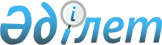 Жетісу облыстық мәслихатының 2023 жылғы 15 желтоқсандағы № 11-64 "Жетісу облысының 2024-2026 жылдарға арналған облыстық бюджеті туралы" шешіміне өзгерістер енгізу туралыЖетісу облыстық мәслихатының 2024 жылғы 29 сәуірдегі № 15-95 шешімі
      Жетісу облыстық мәслихаты ШЕШІМ ҚАБЫЛДАДЫ:
      1. Жетісу облыстық мәслихатының "Жетісу облысының 2024-2026 жылдарға арналған облыстық бюджеті туралы" 2023 жылғы 15 желтоқсандағы № 11-64 (Нормативтік құқықтық актілерді мемлекеттік тіркеу тізілімінде № 190684 болып тіркелген) шешіміне келесі өзгерістер енгізілсін:
      көрсетілген шешімнің 1-тармағы жаңа редакцияда баяндалсын:
       "1. 2024-2026 жылдарға арналған облыстық бюджет тиісінше осы шешімнің 1, 2 және 3-қосымшаларына сәйкес, оның ішінде 2024 жылға келесі көлемдерде бекітілсін:
      1) кірістер 468 872 210 мың теңге, оның ішінде:
      салықтық түсiмдер бойынша 46 876 841 мың теңге;
      салықтық емес түсiмдер бойынша 2 652 353 мың теңге;
      негiзгi капиталды сатудан түсетін түсiмдер бойынша 17 000 мың теңге;
      трансферттер түсімдері бойынша 419 326 016 мың теңге;
      2) шығындар 470 378 766 мың теңге;
      3) таза бюджеттік кредиттеу 3 258 374 мың теңге, оның ішінде:
      бюджеттік кредиттер 18 126 224 мың теңге;
      бюджеттік кредиттерді өтеу 14 867 850 теңге;
      4) қаржы активтерiмен жасалатын операциялар бойынша сальдо 2 879 555 мың теңге, оның ішінде:
      қаржылық активтерді сатып алу 2 879 555 мың теңге;
      мемлекеттің қаржы активтерін сатудан түсетін түсімдер 0 теңге;
      5) бюджет тапшылығы (профициті) (-) 7 644 485 мың теңге;
      6) бюджет тапшылығын қаржыландыру (профицитін пайдалану) 
      7 644 485 мың теңге, оның ішінде:
      қарыздар түсімі 13 673 384 мың теңге;
      қарыздарды өтеу 11 440 401 мың теңге;
      бюджет қаражатының пайдаланылатын қалдықтары 5 411 502 мың теңге.";
      көрсетілген шешімнің 14 және 15-тармақтары жаңа редакцияда баяндалсын:
       "14. 2024 жылға арналған облыстық бюджетте қоршаған ортаны қорғау және объектілерді дамыту жөніндегі іс-шараларды өткізуге 650 207 мың теңге сомасында көзделсін.
      15. 2024 жылға арналған облыстық бюджетте автомобиль жолдарының жұмыс істеуін қамтамасыз етуге және көлік инфрақұрылымын дамытуға 28 455 934 мың теңге сомасында көзделсін.".
      2. Көрсетілген шешімнің 1-қосымшасы осы шешімнің қосымшасына сәйкес жаңа редакцияда баяндалсын. 
      3. Осы шешім 2024 жылғы 1 қаңтардан бастап қолданысқа енгiзiледi. Жетісу облысының 2024 жылға арналған облыстық бюджеті
					© 2012. Қазақстан Республикасы Әділет министрлігінің «Қазақстан Республикасының Заңнама және құқықтық ақпарат институты» ШЖҚ РМК
				
      Облыстық мәслихаттың төрағасы 

Г. Тойлыбаева
Жетісу облыстық мәслихатының 2024 жылғы 29 наурыздағы № 15-95 шешіміне қосымшаЖетісу облыстық мәслихатының 2023 жылғы 15 желтоқсандағы "Жетісу облысының 2024-2026 жылдарға арналған облыстық бюджеті туралы" № 11-64 шешіміне 1-қосымша
Санаты
Санаты
Санаты
Санаты
Санаты
Санаты
Санаты
Санаты
Санаты
Санаты
Санаты
Санаты
Санаты
Санаты
Санаты
Санаты
Санаты
Санаты
Санаты
Санаты
Санаты
Санаты
Санаты
Санаты
Санаты
Санаты
Санаты
Санаты
Санаты
Санаты
Санаты
Санаты
Сомасы, мың теңге
 Сынып
 Сынып
 Сынып
 Сынып
 Сынып
 Сынып
 Сынып
 Сынып
 Сынып
 Сынып
 Сынып
 Сынып
 Сынып
 Сынып
 Сынып
 Сынып
 Сынып
 Сынып
 Сынып
 Сынып
 Сынып
 Сынып
 Сынып
 Сынып
 Сынып
 Сынып
 Сынып
 Сынып
 Сынып
 Сынып
Сомасы, мың теңге
Ішкі сынып
Ішкі сынып
Ішкі сынып
Ішкі сынып
Ішкі сынып
Ішкі сынып
Ішкі сынып
Ішкі сынып
Ішкі сынып
Ішкі сынып
Ішкі сынып
Ішкі сынып
Ішкі сынып
Ішкі сынып
Ішкі сынып
Ішкі сынып
Ішкі сынып
Ішкі сынып
Ішкі сынып
Ішкі сынып
Ішкі сынып
Сомасы, мың теңге
Атауы
Атауы
Атауы
Атауы
Атауы
Атауы
Атауы
Атауы
Атауы
Атауы
Атауы
Атауы
Атауы
Атауы
Атауы
Атауы
Атауы
Атауы
Сомасы, мың теңге
I. Кірістер
I. Кірістер
I. Кірістер
I. Кірістер
I. Кірістер
I. Кірістер
I. Кірістер
I. Кірістер
I. Кірістер
I. Кірістер
I. Кірістер
I. Кірістер
I. Кірістер
I. Кірістер
I. Кірістер
I. Кірістер
I. Кірістер
I. Кірістер
468 872 210
1
1
Салықтық түсімдер
Салықтық түсімдер
Салықтық түсімдер
Салықтық түсімдер
Салықтық түсімдер
Салықтық түсімдер
Салықтық түсімдер
Салықтық түсімдер
Салықтық түсімдер
Салықтық түсімдер
Салықтық түсімдер
Салықтық түсімдер
Салықтық түсімдер
Салықтық түсімдер
Салықтық түсімдер
Салықтық түсімдер
Салықтық түсімдер
Салықтық түсімдер
46 876 841
01
01
01
01
01
01
01
01
01
Табыс салығы
Табыс салығы
Табыс салығы
Табыс салығы
Табыс салығы
Табыс салығы
Табыс салығы
Табыс салығы
Табыс салығы
Табыс салығы
Табыс салығы
Табыс салығы
Табыс салығы
Табыс салығы
Табыс салығы
Табыс салығы
Табыс салығы
Табыс салығы
25 519 135
2
2
2
Жеке табыс салығы
Жеке табыс салығы
Жеке табыс салығы
Жеке табыс салығы
Жеке табыс салығы
Жеке табыс салығы
Жеке табыс салығы
Жеке табыс салығы
Жеке табыс салығы
Жеке табыс салығы
Жеке табыс салығы
Жеке табыс салығы
Жеке табыс салығы
Жеке табыс салығы
Жеке табыс салығы
Жеке табыс салығы
Жеке табыс салығы
Жеке табыс салығы
25 519 135
03
03
03
03
03
03
03
03
03
Әлеуметтiк салық
Әлеуметтiк салық
Әлеуметтiк салық
Әлеуметтiк салық
Әлеуметтiк салық
Әлеуметтiк салық
Әлеуметтiк салық
Әлеуметтiк салық
Әлеуметтiк салық
Әлеуметтiк салық
Әлеуметтiк салық
Әлеуметтiк салық
Әлеуметтiк салық
Әлеуметтiк салық
Әлеуметтiк салық
Әлеуметтiк салық
Әлеуметтiк салық
Әлеуметтiк салық
20 430 182
1
1
1
Әлеуметтiк салық
Әлеуметтiк салық
Әлеуметтiк салық
Әлеуметтiк салық
Әлеуметтiк салық
Әлеуметтiк салық
Әлеуметтiк салық
Әлеуметтiк салық
Әлеуметтiк салық
Әлеуметтiк салық
Әлеуметтiк салық
Әлеуметтiк салық
Әлеуметтiк салық
Әлеуметтiк салық
Әлеуметтiк салық
Әлеуметтiк салық
Әлеуметтiк салық
Әлеуметтiк салық
20 430 182
05
05
05
05
05
05
05
05
05
Тауарларға, жұмыстарға және көрсетілетін қызметтерге салынатын iшкi салықтар
Тауарларға, жұмыстарға және көрсетілетін қызметтерге салынатын iшкi салықтар
Тауарларға, жұмыстарға және көрсетілетін қызметтерге салынатын iшкi салықтар
Тауарларға, жұмыстарға және көрсетілетін қызметтерге салынатын iшкi салықтар
Тауарларға, жұмыстарға және көрсетілетін қызметтерге салынатын iшкi салықтар
Тауарларға, жұмыстарға және көрсетілетін қызметтерге салынатын iшкi салықтар
Тауарларға, жұмыстарға және көрсетілетін қызметтерге салынатын iшкi салықтар
Тауарларға, жұмыстарға және көрсетілетін қызметтерге салынатын iшкi салықтар
Тауарларға, жұмыстарға және көрсетілетін қызметтерге салынатын iшкi салықтар
Тауарларға, жұмыстарға және көрсетілетін қызметтерге салынатын iшкi салықтар
Тауарларға, жұмыстарға және көрсетілетін қызметтерге салынатын iшкi салықтар
Тауарларға, жұмыстарға және көрсетілетін қызметтерге салынатын iшкi салықтар
Тауарларға, жұмыстарға және көрсетілетін қызметтерге салынатын iшкi салықтар
Тауарларға, жұмыстарға және көрсетілетін қызметтерге салынатын iшкi салықтар
Тауарларға, жұмыстарға және көрсетілетін қызметтерге салынатын iшкi салықтар
Тауарларға, жұмыстарға және көрсетілетін қызметтерге салынатын iшкi салықтар
Тауарларға, жұмыстарға және көрсетілетін қызметтерге салынатын iшкi салықтар
Тауарларға, жұмыстарға және көрсетілетін қызметтерге салынатын iшкi салықтар
927 524
3
3
3
Табиғи және басқа ресурстарды пайдаланғаны үшiн түсетiн түсiмдер
Табиғи және басқа ресурстарды пайдаланғаны үшiн түсетiн түсiмдер
Табиғи және басқа ресурстарды пайдаланғаны үшiн түсетiн түсiмдер
Табиғи және басқа ресурстарды пайдаланғаны үшiн түсетiн түсiмдер
Табиғи және басқа ресурстарды пайдаланғаны үшiн түсетiн түсiмдер
Табиғи және басқа ресурстарды пайдаланғаны үшiн түсетiн түсiмдер
Табиғи және басқа ресурстарды пайдаланғаны үшiн түсетiн түсiмдер
Табиғи және басқа ресурстарды пайдаланғаны үшiн түсетiн түсiмдер
Табиғи және басқа ресурстарды пайдаланғаны үшiн түсетiн түсiмдер
Табиғи және басқа ресурстарды пайдаланғаны үшiн түсетiн түсiмдер
Табиғи және басқа ресурстарды пайдаланғаны үшiн түсетiн түсiмдер
Табиғи және басқа ресурстарды пайдаланғаны үшiн түсетiн түсiмдер
Табиғи және басқа ресурстарды пайдаланғаны үшiн түсетiн түсiмдер
Табиғи және басқа ресурстарды пайдаланғаны үшiн түсетiн түсiмдер
Табиғи және басқа ресурстарды пайдаланғаны үшiн түсетiн түсiмдер
Табиғи және басқа ресурстарды пайдаланғаны үшiн түсетiн түсiмдер
Табиғи және басқа ресурстарды пайдаланғаны үшiн түсетiн түсiмдер
Табиғи және басқа ресурстарды пайдаланғаны үшiн түсетiн түсiмдер
788 197
4
4
4
Кәсiпкерлiк және кәсiби қызметтi жүргiзгенi үшiн алынатын алымдар
Кәсiпкерлiк және кәсiби қызметтi жүргiзгенi үшiн алынатын алымдар
Кәсiпкерлiк және кәсiби қызметтi жүргiзгенi үшiн алынатын алымдар
Кәсiпкерлiк және кәсiби қызметтi жүргiзгенi үшiн алынатын алымдар
Кәсiпкерлiк және кәсiби қызметтi жүргiзгенi үшiн алынатын алымдар
Кәсiпкерлiк және кәсiби қызметтi жүргiзгенi үшiн алынатын алымдар
Кәсiпкерлiк және кәсiби қызметтi жүргiзгенi үшiн алынатын алымдар
Кәсiпкерлiк және кәсiби қызметтi жүргiзгенi үшiн алынатын алымдар
Кәсiпкерлiк және кәсiби қызметтi жүргiзгенi үшiн алынатын алымдар
Кәсiпкерлiк және кәсiби қызметтi жүргiзгенi үшiн алынатын алымдар
Кәсiпкерлiк және кәсiби қызметтi жүргiзгенi үшiн алынатын алымдар
Кәсiпкерлiк және кәсiби қызметтi жүргiзгенi үшiн алынатын алымдар
Кәсiпкерлiк және кәсiби қызметтi жүргiзгенi үшiн алынатын алымдар
Кәсiпкерлiк және кәсiби қызметтi жүргiзгенi үшiн алынатын алымдар
Кәсiпкерлiк және кәсiби қызметтi жүргiзгенi үшiн алынатын алымдар
Кәсiпкерлiк және кәсiби қызметтi жүргiзгенi үшiн алынатын алымдар
Кәсiпкерлiк және кәсiби қызметтi жүргiзгенi үшiн алынатын алымдар
Кәсiпкерлiк және кәсiби қызметтi жүргiзгенi үшiн алынатын алымдар
139 327
2
2
Салықтық емес түсiмдер
Салықтық емес түсiмдер
Салықтық емес түсiмдер
Салықтық емес түсiмдер
Салықтық емес түсiмдер
Салықтық емес түсiмдер
Салықтық емес түсiмдер
Салықтық емес түсiмдер
Салықтық емес түсiмдер
Салықтық емес түсiмдер
Салықтық емес түсiмдер
Салықтық емес түсiмдер
Салықтық емес түсiмдер
Салықтық емес түсiмдер
Салықтық емес түсiмдер
Салықтық емес түсiмдер
Салықтық емес түсiмдер
Салықтық емес түсiмдер
2 652 353
01
01
01
01
01
01
01
01
01
Мемлекет меншігінен түсетін түсімдер
Мемлекет меншігінен түсетін түсімдер
Мемлекет меншігінен түсетін түсімдер
Мемлекет меншігінен түсетін түсімдер
Мемлекет меншігінен түсетін түсімдер
Мемлекет меншігінен түсетін түсімдер
Мемлекет меншігінен түсетін түсімдер
Мемлекет меншігінен түсетін түсімдер
Мемлекет меншігінен түсетін түсімдер
Мемлекет меншігінен түсетін түсімдер
Мемлекет меншігінен түсетін түсімдер
Мемлекет меншігінен түсетін түсімдер
Мемлекет меншігінен түсетін түсімдер
Мемлекет меншігінен түсетін түсімдер
Мемлекет меншігінен түсетін түсімдер
Мемлекет меншігінен түсетін түсімдер
Мемлекет меншігінен түсетін түсімдер
Мемлекет меншігінен түсетін түсімдер
2 606 953
3
3
3
Мемлекет меншігіндегі акциялардың мемлекеттік пакеттеріне дивидендтер
Мемлекет меншігіндегі акциялардың мемлекеттік пакеттеріне дивидендтер
Мемлекет меншігіндегі акциялардың мемлекеттік пакеттеріне дивидендтер
Мемлекет меншігіндегі акциялардың мемлекеттік пакеттеріне дивидендтер
Мемлекет меншігіндегі акциялардың мемлекеттік пакеттеріне дивидендтер
Мемлекет меншігіндегі акциялардың мемлекеттік пакеттеріне дивидендтер
Мемлекет меншігіндегі акциялардың мемлекеттік пакеттеріне дивидендтер
Мемлекет меншігіндегі акциялардың мемлекеттік пакеттеріне дивидендтер
Мемлекет меншігіндегі акциялардың мемлекеттік пакеттеріне дивидендтер
Мемлекет меншігіндегі акциялардың мемлекеттік пакеттеріне дивидендтер
Мемлекет меншігіндегі акциялардың мемлекеттік пакеттеріне дивидендтер
Мемлекет меншігіндегі акциялардың мемлекеттік пакеттеріне дивидендтер
Мемлекет меншігіндегі акциялардың мемлекеттік пакеттеріне дивидендтер
Мемлекет меншігіндегі акциялардың мемлекеттік пакеттеріне дивидендтер
Мемлекет меншігіндегі акциялардың мемлекеттік пакеттеріне дивидендтер
Мемлекет меншігіндегі акциялардың мемлекеттік пакеттеріне дивидендтер
Мемлекет меншігіндегі акциялардың мемлекеттік пакеттеріне дивидендтер
Мемлекет меншігіндегі акциялардың мемлекеттік пакеттеріне дивидендтер
1 000 000
5
5
5
Мемлекет меншігіндегі мүлікті жалға беруден түсетін кірістер
Мемлекет меншігіндегі мүлікті жалға беруден түсетін кірістер
Мемлекет меншігіндегі мүлікті жалға беруден түсетін кірістер
Мемлекет меншігіндегі мүлікті жалға беруден түсетін кірістер
Мемлекет меншігіндегі мүлікті жалға беруден түсетін кірістер
Мемлекет меншігіндегі мүлікті жалға беруден түсетін кірістер
Мемлекет меншігіндегі мүлікті жалға беруден түсетін кірістер
Мемлекет меншігіндегі мүлікті жалға беруден түсетін кірістер
Мемлекет меншігіндегі мүлікті жалға беруден түсетін кірістер
Мемлекет меншігіндегі мүлікті жалға беруден түсетін кірістер
Мемлекет меншігіндегі мүлікті жалға беруден түсетін кірістер
Мемлекет меншігіндегі мүлікті жалға беруден түсетін кірістер
Мемлекет меншігіндегі мүлікті жалға беруден түсетін кірістер
Мемлекет меншігіндегі мүлікті жалға беруден түсетін кірістер
Мемлекет меншігіндегі мүлікті жалға беруден түсетін кірістер
Мемлекет меншігіндегі мүлікті жалға беруден түсетін кірістер
Мемлекет меншігіндегі мүлікті жалға беруден түсетін кірістер
Мемлекет меншігіндегі мүлікті жалға беруден түсетін кірістер
40 000
7
7
7
Мемлекеттік бюджеттен берілген кредиттер бойынша сыйақы
Мемлекеттік бюджеттен берілген кредиттер бойынша сыйақы
Мемлекеттік бюджеттен берілген кредиттер бойынша сыйақы
Мемлекеттік бюджеттен берілген кредиттер бойынша сыйақы
Мемлекеттік бюджеттен берілген кредиттер бойынша сыйақы
Мемлекеттік бюджеттен берілген кредиттер бойынша сыйақы
Мемлекеттік бюджеттен берілген кредиттер бойынша сыйақы
Мемлекеттік бюджеттен берілген кредиттер бойынша сыйақы
Мемлекеттік бюджеттен берілген кредиттер бойынша сыйақы
Мемлекеттік бюджеттен берілген кредиттер бойынша сыйақы
Мемлекеттік бюджеттен берілген кредиттер бойынша сыйақы
Мемлекеттік бюджеттен берілген кредиттер бойынша сыйақы
Мемлекеттік бюджеттен берілген кредиттер бойынша сыйақы
Мемлекеттік бюджеттен берілген кредиттер бойынша сыйақы
Мемлекеттік бюджеттен берілген кредиттер бойынша сыйақы
Мемлекеттік бюджеттен берілген кредиттер бойынша сыйақы
Мемлекеттік бюджеттен берілген кредиттер бойынша сыйақы
Мемлекеттік бюджеттен берілген кредиттер бойынша сыйақы
1 566 953
06
06
06
06
06
06
06
06
06
Басқа да салықтық емес түсiмдер
Басқа да салықтық емес түсiмдер
Басқа да салықтық емес түсiмдер
Басқа да салықтық емес түсiмдер
Басқа да салықтық емес түсiмдер
Басқа да салықтық емес түсiмдер
Басқа да салықтық емес түсiмдер
Басқа да салықтық емес түсiмдер
Басқа да салықтық емес түсiмдер
Басқа да салықтық емес түсiмдер
Басқа да салықтық емес түсiмдер
Басқа да салықтық емес түсiмдер
Басқа да салықтық емес түсiмдер
Басқа да салықтық емес түсiмдер
Басқа да салықтық емес түсiмдер
Басқа да салықтық емес түсiмдер
Басқа да салықтық емес түсiмдер
Басқа да салықтық емес түсiмдер
45 400
1
1
1
Басқа да салықтық емес түсiмдер
Басқа да салықтық емес түсiмдер
Басқа да салықтық емес түсiмдер
Басқа да салықтық емес түсiмдер
Басқа да салықтық емес түсiмдер
Басқа да салықтық емес түсiмдер
Басқа да салықтық емес түсiмдер
Басқа да салықтық емес түсiмдер
Басқа да салықтық емес түсiмдер
Басқа да салықтық емес түсiмдер
Басқа да салықтық емес түсiмдер
Басқа да салықтық емес түсiмдер
Басқа да салықтық емес түсiмдер
Басқа да салықтық емес түсiмдер
Басқа да салықтық емес түсiмдер
Басқа да салықтық емес түсiмдер
Басқа да салықтық емес түсiмдер
Басқа да салықтық емес түсiмдер
45 400
3
3
Негізгі капиталды сатудан түсетін түсімдер
Негізгі капиталды сатудан түсетін түсімдер
Негізгі капиталды сатудан түсетін түсімдер
Негізгі капиталды сатудан түсетін түсімдер
Негізгі капиталды сатудан түсетін түсімдер
Негізгі капиталды сатудан түсетін түсімдер
Негізгі капиталды сатудан түсетін түсімдер
Негізгі капиталды сатудан түсетін түсімдер
Негізгі капиталды сатудан түсетін түсімдер
Негізгі капиталды сатудан түсетін түсімдер
Негізгі капиталды сатудан түсетін түсімдер
Негізгі капиталды сатудан түсетін түсімдер
Негізгі капиталды сатудан түсетін түсімдер
Негізгі капиталды сатудан түсетін түсімдер
Негізгі капиталды сатудан түсетін түсімдер
Негізгі капиталды сатудан түсетін түсімдер
Негізгі капиталды сатудан түсетін түсімдер
Негізгі капиталды сатудан түсетін түсімдер
17 000
01
01
01
01
01
01
01
01
01
Мемлекеттік мекемелерге бекітілген мемлекеттік мүлікті сату
Мемлекеттік мекемелерге бекітілген мемлекеттік мүлікті сату
Мемлекеттік мекемелерге бекітілген мемлекеттік мүлікті сату
Мемлекеттік мекемелерге бекітілген мемлекеттік мүлікті сату
Мемлекеттік мекемелерге бекітілген мемлекеттік мүлікті сату
Мемлекеттік мекемелерге бекітілген мемлекеттік мүлікті сату
Мемлекеттік мекемелерге бекітілген мемлекеттік мүлікті сату
Мемлекеттік мекемелерге бекітілген мемлекеттік мүлікті сату
Мемлекеттік мекемелерге бекітілген мемлекеттік мүлікті сату
Мемлекеттік мекемелерге бекітілген мемлекеттік мүлікті сату
Мемлекеттік мекемелерге бекітілген мемлекеттік мүлікті сату
Мемлекеттік мекемелерге бекітілген мемлекеттік мүлікті сату
Мемлекеттік мекемелерге бекітілген мемлекеттік мүлікті сату
Мемлекеттік мекемелерге бекітілген мемлекеттік мүлікті сату
Мемлекеттік мекемелерге бекітілген мемлекеттік мүлікті сату
Мемлекеттік мекемелерге бекітілген мемлекеттік мүлікті сату
Мемлекеттік мекемелерге бекітілген мемлекеттік мүлікті сату
Мемлекеттік мекемелерге бекітілген мемлекеттік мүлікті сату
17 000
1
1
1
Мемлекеттік мекемелерге бекітілген мемлекеттік мүлікті сату
Мемлекеттік мекемелерге бекітілген мемлекеттік мүлікті сату
Мемлекеттік мекемелерге бекітілген мемлекеттік мүлікті сату
Мемлекеттік мекемелерге бекітілген мемлекеттік мүлікті сату
Мемлекеттік мекемелерге бекітілген мемлекеттік мүлікті сату
Мемлекеттік мекемелерге бекітілген мемлекеттік мүлікті сату
Мемлекеттік мекемелерге бекітілген мемлекеттік мүлікті сату
Мемлекеттік мекемелерге бекітілген мемлекеттік мүлікті сату
Мемлекеттік мекемелерге бекітілген мемлекеттік мүлікті сату
Мемлекеттік мекемелерге бекітілген мемлекеттік мүлікті сату
Мемлекеттік мекемелерге бекітілген мемлекеттік мүлікті сату
Мемлекеттік мекемелерге бекітілген мемлекеттік мүлікті сату
Мемлекеттік мекемелерге бекітілген мемлекеттік мүлікті сату
Мемлекеттік мекемелерге бекітілген мемлекеттік мүлікті сату
Мемлекеттік мекемелерге бекітілген мемлекеттік мүлікті сату
Мемлекеттік мекемелерге бекітілген мемлекеттік мүлікті сату
Мемлекеттік мекемелерге бекітілген мемлекеттік мүлікті сату
Мемлекеттік мекемелерге бекітілген мемлекеттік мүлікті сату
17 000
4
4
Трансферттердің түсімдері
Трансферттердің түсімдері
Трансферттердің түсімдері
Трансферттердің түсімдері
Трансферттердің түсімдері
Трансферттердің түсімдері
Трансферттердің түсімдері
Трансферттердің түсімдері
Трансферттердің түсімдері
Трансферттердің түсімдері
Трансферттердің түсімдері
Трансферттердің түсімдері
Трансферттердің түсімдері
Трансферттердің түсімдері
Трансферттердің түсімдері
Трансферттердің түсімдері
Трансферттердің түсімдері
Трансферттердің түсімдері
419 326 016
01
01
01
01
01
01
01
01
01
Төмен тұрған мемлекеттiк басқару органдарынан трансферттер 
Төмен тұрған мемлекеттiк басқару органдарынан трансферттер 
Төмен тұрған мемлекеттiк басқару органдарынан трансферттер 
Төмен тұрған мемлекеттiк басқару органдарынан трансферттер 
Төмен тұрған мемлекеттiк басқару органдарынан трансферттер 
Төмен тұрған мемлекеттiк басқару органдарынан трансферттер 
Төмен тұрған мемлекеттiк басқару органдарынан трансферттер 
Төмен тұрған мемлекеттiк басқару органдарынан трансферттер 
Төмен тұрған мемлекеттiк басқару органдарынан трансферттер 
Төмен тұрған мемлекеттiк басқару органдарынан трансферттер 
Төмен тұрған мемлекеттiк басқару органдарынан трансферттер 
Төмен тұрған мемлекеттiк басқару органдарынан трансферттер 
Төмен тұрған мемлекеттiк басқару органдарынан трансферттер 
Төмен тұрған мемлекеттiк басқару органдарынан трансферттер 
Төмен тұрған мемлекеттiк басқару органдарынан трансферттер 
Төмен тұрған мемлекеттiк басқару органдарынан трансферттер 
Төмен тұрған мемлекеттiк басқару органдарынан трансферттер 
Төмен тұрған мемлекеттiк басқару органдарынан трансферттер 
10 997 018
2
2
2
Аудандық (қалалық) бюджеттерден трансферттер
Аудандық (қалалық) бюджеттерден трансферттер
Аудандық (қалалық) бюджеттерден трансферттер
Аудандық (қалалық) бюджеттерден трансферттер
Аудандық (қалалық) бюджеттерден трансферттер
Аудандық (қалалық) бюджеттерден трансферттер
Аудандық (қалалық) бюджеттерден трансферттер
Аудандық (қалалық) бюджеттерден трансферттер
Аудандық (қалалық) бюджеттерден трансферттер
Аудандық (қалалық) бюджеттерден трансферттер
Аудандық (қалалық) бюджеттерден трансферттер
Аудандық (қалалық) бюджеттерден трансферттер
Аудандық (қалалық) бюджеттерден трансферттер
Аудандық (қалалық) бюджеттерден трансферттер
Аудандық (қалалық) бюджеттерден трансферттер
Аудандық (қалалық) бюджеттерден трансферттер
Аудандық (қалалық) бюджеттерден трансферттер
Аудандық (қалалық) бюджеттерден трансферттер
10 997 018
02
02
02
02
02
02
02
02
02
Мемлекеттiк басқарудың жоғары тұрған органдарынан түсетiн трансферттер
Мемлекеттiк басқарудың жоғары тұрған органдарынан түсетiн трансферттер
Мемлекеттiк басқарудың жоғары тұрған органдарынан түсетiн трансферттер
Мемлекеттiк басқарудың жоғары тұрған органдарынан түсетiн трансферттер
Мемлекеттiк басқарудың жоғары тұрған органдарынан түсетiн трансферттер
Мемлекеттiк басқарудың жоғары тұрған органдарынан түсетiн трансферттер
Мемлекеттiк басқарудың жоғары тұрған органдарынан түсетiн трансферттер
Мемлекеттiк басқарудың жоғары тұрған органдарынан түсетiн трансферттер
Мемлекеттiк басқарудың жоғары тұрған органдарынан түсетiн трансферттер
Мемлекеттiк басқарудың жоғары тұрған органдарынан түсетiн трансферттер
Мемлекеттiк басқарудың жоғары тұрған органдарынан түсетiн трансферттер
Мемлекеттiк басқарудың жоғары тұрған органдарынан түсетiн трансферттер
Мемлекеттiк басқарудың жоғары тұрған органдарынан түсетiн трансферттер
Мемлекеттiк басқарудың жоғары тұрған органдарынан түсетiн трансферттер
Мемлекеттiк басқарудың жоғары тұрған органдарынан түсетiн трансферттер
Мемлекеттiк басқарудың жоғары тұрған органдарынан түсетiн трансферттер
Мемлекеттiк басқарудың жоғары тұрған органдарынан түсетiн трансферттер
Мемлекеттiк басқарудың жоғары тұрған органдарынан түсетiн трансферттер
408 328 998
1
1
1
Республикалық бюджеттен түсетiн трансферттер
Республикалық бюджеттен түсетiн трансферттер
Республикалық бюджеттен түсетiн трансферттер
Республикалық бюджеттен түсетiн трансферттер
Республикалық бюджеттен түсетiн трансферттер
Республикалық бюджеттен түсетiн трансферттер
Республикалық бюджеттен түсетiн трансферттер
Республикалық бюджеттен түсетiн трансферттер
Республикалық бюджеттен түсетiн трансферттер
Республикалық бюджеттен түсетiн трансферттер
Республикалық бюджеттен түсетiн трансферттер
Республикалық бюджеттен түсетiн трансферттер
Республикалық бюджеттен түсетiн трансферттер
Республикалық бюджеттен түсетiн трансферттер
Республикалық бюджеттен түсетiн трансферттер
Республикалық бюджеттен түсетiн трансферттер
Республикалық бюджеттен түсетiн трансферттер
Республикалық бюджеттен түсетiн трансферттер
408 328 998
Функционалдық топ 
Функционалдық топ 
Функционалдық топ 
Функционалдық топ 
Функционалдық топ 
Функционалдық топ 
Функционалдық топ 
Функционалдық топ 
Функционалдық топ 
Функционалдық топ 
Функционалдық топ 
Функционалдық топ 
Функционалдық топ 
Функционалдық топ 
Функционалдық топ 
Функционалдық топ 
Функционалдық топ 
Функционалдық топ 
Функционалдық топ 
Функционалдық топ 
Функционалдық топ 
Функционалдық топ 
Функционалдық топ 
Функционалдық топ 
Функционалдық топ 
Функционалдық топ 
Функционалдық топ 
Функционалдық топ 
Функционалдық топ 
Функционалдық топ 
Функционалдық топ 
Сомасы, 
мың теңге
Сомасы, 
мың теңге
Кіші функция 
Кіші функция 
Кіші функция 
Кіші функция 
Кіші функция 
Кіші функция 
Кіші функция 
Кіші функция 
Кіші функция 
Кіші функция 
Кіші функция 
Кіші функция 
Кіші функция 
Кіші функция 
Кіші функция 
Кіші функция 
Кіші функция 
Кіші функция 
Кіші функция 
Кіші функция 
Кіші функция 
Кіші функция 
Кіші функция 
Кіші функция 
Кіші функция 
Кіші функция 
Кіші функция 
Кіші функция 
Кіші функция 
Кіші функция 
Сомасы, 
мың теңге
Сомасы, 
мың теңге
Бюджеттік бағдарламалардың әкiмшiсi
Бюджеттік бағдарламалардың әкiмшiсi
Бюджеттік бағдарламалардың әкiмшiсi
Бюджеттік бағдарламалардың әкiмшiсi
Бюджеттік бағдарламалардың әкiмшiсi
Бюджеттік бағдарламалардың әкiмшiсi
Бюджеттік бағдарламалардың әкiмшiсi
Бюджеттік бағдарламалардың әкiмшiсi
Бюджеттік бағдарламалардың әкiмшiсi
Бюджеттік бағдарламалардың әкiмшiсi
Бюджеттік бағдарламалардың әкiмшiсi
Бюджеттік бағдарламалардың әкiмшiсi
Бюджеттік бағдарламалардың әкiмшiсi
Бюджеттік бағдарламалардың әкiмшiсi
Бюджеттік бағдарламалардың әкiмшiсi
Бюджеттік бағдарламалардың әкiмшiсi
Бюджеттік бағдарламалардың әкiмшiсi
Бюджеттік бағдарламалардың әкiмшiсi
Бюджеттік бағдарламалардың әкiмшiсi
Бюджеттік бағдарламалардың әкiмшiсi
Бюджеттік бағдарламалардың әкiмшiсi
Бюджеттік бағдарламалардың әкiмшiсi
Бюджеттік бағдарламалардың әкiмшiсi
Бюджеттік бағдарламалардың әкiмшiсi
Бюджеттік бағдарламалардың әкiмшiсi
Бюджеттік бағдарламалардың әкiмшiсi
Сомасы, 
мың теңге
Сомасы, 
мың теңге
Бағдарлама
Бағдарлама
Бағдарлама
Бағдарлама
Бағдарлама
Бағдарлама
Бағдарлама
Бағдарлама
Бағдарлама
Бағдарлама
Бағдарлама
Бағдарлама
Бағдарлама
Бағдарлама
Бағдарлама
Бағдарлама
Бағдарлама
Бағдарлама
Бағдарлама
Сомасы, 
мың теңге
Сомасы, 
мың теңге
Атауы
Атауы
Атауы
Атауы
Атауы
Атауы
Атауы
Атауы
Атауы
Атауы
Атауы
Атауы
Атауы
Сомасы, 
мың теңге
Сомасы, 
мың теңге
II. Шығындар
II. Шығындар
II. Шығындар
II. Шығындар
II. Шығындар
II. Шығындар
II. Шығындар
II. Шығындар
II. Шығындар
II. Шығындар
II. Шығындар
II. Шығындар
II. Шығындар
470 378 766
470 378 766
01
Жалпы сипаттағы мемлекеттiк қызметтер 
Жалпы сипаттағы мемлекеттiк қызметтер 
Жалпы сипаттағы мемлекеттiк қызметтер 
Жалпы сипаттағы мемлекеттiк қызметтер 
Жалпы сипаттағы мемлекеттiк қызметтер 
Жалпы сипаттағы мемлекеттiк қызметтер 
Жалпы сипаттағы мемлекеттiк қызметтер 
Жалпы сипаттағы мемлекеттiк қызметтер 
Жалпы сипаттағы мемлекеттiк қызметтер 
Жалпы сипаттағы мемлекеттiк қызметтер 
Жалпы сипаттағы мемлекеттiк қызметтер 
Жалпы сипаттағы мемлекеттiк қызметтер 
Жалпы сипаттағы мемлекеттiк қызметтер 
5 901 880
5 901 880
1
1
1
1
Мемлекеттiк басқарудың жалпы функцияларын орындайтын өкiлдi, атқарушы және басқа органдар
Мемлекеттiк басқарудың жалпы функцияларын орындайтын өкiлдi, атқарушы және басқа органдар
Мемлекеттiк басқарудың жалпы функцияларын орындайтын өкiлдi, атқарушы және басқа органдар
Мемлекеттiк басқарудың жалпы функцияларын орындайтын өкiлдi, атқарушы және басқа органдар
Мемлекеттiк басқарудың жалпы функцияларын орындайтын өкiлдi, атқарушы және басқа органдар
Мемлекеттiк басқарудың жалпы функцияларын орындайтын өкiлдi, атқарушы және басқа органдар
Мемлекеттiк басқарудың жалпы функцияларын орындайтын өкiлдi, атқарушы және басқа органдар
Мемлекеттiк басқарудың жалпы функцияларын орындайтын өкiлдi, атқарушы және басқа органдар
Мемлекеттiк басқарудың жалпы функцияларын орындайтын өкiлдi, атқарушы және басқа органдар
Мемлекеттiк басқарудың жалпы функцияларын орындайтын өкiлдi, атқарушы және басқа органдар
Мемлекеттiк басқарудың жалпы функцияларын орындайтын өкiлдi, атқарушы және басқа органдар
Мемлекеттiк басқарудың жалпы функцияларын орындайтын өкiлдi, атқарушы және басқа органдар
Мемлекеттiк басқарудың жалпы функцияларын орындайтын өкiлдi, атқарушы және басқа органдар
4 023 808
4 023 808
110
110
110
110
110
110
110
Облыс мәслихатының аппараты
Облыс мәслихатының аппараты
Облыс мәслихатының аппараты
Облыс мәслихатының аппараты
Облыс мәслихатының аппараты
Облыс мәслихатының аппараты
Облыс мәслихатының аппараты
Облыс мәслихатының аппараты
Облыс мәслихатының аппараты
Облыс мәслихатының аппараты
Облыс мәслихатының аппараты
Облыс мәслихатының аппараты
Облыс мәслихатының аппараты
243 510
243 510
001
001
001
001
001
001
Облыс мәслихатының қызметін қамтамасыз ету жөніндегі қызметтер
Облыс мәслихатының қызметін қамтамасыз ету жөніндегі қызметтер
Облыс мәслихатының қызметін қамтамасыз ету жөніндегі қызметтер
Облыс мәслихатының қызметін қамтамасыз ету жөніндегі қызметтер
Облыс мәслихатының қызметін қамтамасыз ету жөніндегі қызметтер
Облыс мәслихатының қызметін қамтамасыз ету жөніндегі қызметтер
Облыс мәслихатының қызметін қамтамасыз ету жөніндегі қызметтер
Облыс мәслихатының қызметін қамтамасыз ету жөніндегі қызметтер
Облыс мәслихатының қызметін қамтамасыз ету жөніндегі қызметтер
Облыс мәслихатының қызметін қамтамасыз ету жөніндегі қызметтер
Облыс мәслихатының қызметін қамтамасыз ету жөніндегі қызметтер
Облыс мәслихатының қызметін қамтамасыз ету жөніндегі қызметтер
Облыс мәслихатының қызметін қамтамасыз ету жөніндегі қызметтер
210 007
210 007
003
003
003
003
003
003
Мемлекеттік органның күрделі шығыстары
Мемлекеттік органның күрделі шығыстары
Мемлекеттік органның күрделі шығыстары
Мемлекеттік органның күрделі шығыстары
Мемлекеттік органның күрделі шығыстары
Мемлекеттік органның күрделі шығыстары
Мемлекеттік органның күрделі шығыстары
Мемлекеттік органның күрделі шығыстары
Мемлекеттік органның күрделі шығыстары
Мемлекеттік органның күрделі шығыстары
Мемлекеттік органның күрделі шығыстары
Мемлекеттік органның күрделі шығыстары
Мемлекеттік органның күрделі шығыстары
33 503
33 503
120
120
120
120
120
120
120
Облыс әкімінің аппараты
Облыс әкімінің аппараты
Облыс әкімінің аппараты
Облыс әкімінің аппараты
Облыс әкімінің аппараты
Облыс әкімінің аппараты
Облыс әкімінің аппараты
Облыс әкімінің аппараты
Облыс әкімінің аппараты
Облыс әкімінің аппараты
Облыс әкімінің аппараты
Облыс әкімінің аппараты
Облыс әкімінің аппараты
3 159 971
3 159 971
001
001
001
001
001
001
Облыс әкімінің қызметін қамтамасыз ету жөніндегі қызметтер
Облыс әкімінің қызметін қамтамасыз ету жөніндегі қызметтер
Облыс әкімінің қызметін қамтамасыз ету жөніндегі қызметтер
Облыс әкімінің қызметін қамтамасыз ету жөніндегі қызметтер
Облыс әкімінің қызметін қамтамасыз ету жөніндегі қызметтер
Облыс әкімінің қызметін қамтамасыз ету жөніндегі қызметтер
Облыс әкімінің қызметін қамтамасыз ету жөніндегі қызметтер
Облыс әкімінің қызметін қамтамасыз ету жөніндегі қызметтер
Облыс әкімінің қызметін қамтамасыз ету жөніндегі қызметтер
Облыс әкімінің қызметін қамтамасыз ету жөніндегі қызметтер
Облыс әкімінің қызметін қамтамасыз ету жөніндегі қызметтер
Облыс әкімінің қызметін қамтамасыз ету жөніндегі қызметтер
Облыс әкімінің қызметін қамтамасыз ету жөніндегі қызметтер
2 725 272
2 725 272
004
004
004
004
004
004
Мемлекеттік органның күрделі шығыстары
Мемлекеттік органның күрделі шығыстары
Мемлекеттік органның күрделі шығыстары
Мемлекеттік органның күрделі шығыстары
Мемлекеттік органның күрделі шығыстары
Мемлекеттік органның күрделі шығыстары
Мемлекеттік органның күрделі шығыстары
Мемлекеттік органның күрделі шығыстары
Мемлекеттік органның күрделі шығыстары
Мемлекеттік органның күрделі шығыстары
Мемлекеттік органның күрделі шығыстары
Мемлекеттік органның күрделі шығыстары
Мемлекеттік органның күрделі шығыстары
15 648
15 648
007
007
007
007
007
007
Ведомстволық бағыныстағы мемлекеттік мекемелер мен ұйымдардың күрделі шығыстары
Ведомстволық бағыныстағы мемлекеттік мекемелер мен ұйымдардың күрделі шығыстары
Ведомстволық бағыныстағы мемлекеттік мекемелер мен ұйымдардың күрделі шығыстары
Ведомстволық бағыныстағы мемлекеттік мекемелер мен ұйымдардың күрделі шығыстары
Ведомстволық бағыныстағы мемлекеттік мекемелер мен ұйымдардың күрделі шығыстары
Ведомстволық бағыныстағы мемлекеттік мекемелер мен ұйымдардың күрделі шығыстары
Ведомстволық бағыныстағы мемлекеттік мекемелер мен ұйымдардың күрделі шығыстары
Ведомстволық бағыныстағы мемлекеттік мекемелер мен ұйымдардың күрделі шығыстары
Ведомстволық бағыныстағы мемлекеттік мекемелер мен ұйымдардың күрделі шығыстары
Ведомстволық бағыныстағы мемлекеттік мекемелер мен ұйымдардың күрделі шығыстары
Ведомстволық бағыныстағы мемлекеттік мекемелер мен ұйымдардың күрделі шығыстары
Ведомстволық бағыныстағы мемлекеттік мекемелер мен ұйымдардың күрделі шығыстары
Ведомстволық бағыныстағы мемлекеттік мекемелер мен ұйымдардың күрделі шығыстары
50 925
50 925
009
009
009
009
009
009
Әкімдерді сайлауды қамтамасыз ету және өткізу 
Әкімдерді сайлауды қамтамасыз ету және өткізу 
Әкімдерді сайлауды қамтамасыз ету және өткізу 
Әкімдерді сайлауды қамтамасыз ету және өткізу 
Әкімдерді сайлауды қамтамасыз ету және өткізу 
Әкімдерді сайлауды қамтамасыз ету және өткізу 
Әкімдерді сайлауды қамтамасыз ету және өткізу 
Әкімдерді сайлауды қамтамасыз ету және өткізу 
Әкімдерді сайлауды қамтамасыз ету және өткізу 
Әкімдерді сайлауды қамтамасыз ету және өткізу 
Әкімдерді сайлауды қамтамасыз ету және өткізу 
Әкімдерді сайлауды қамтамасыз ету және өткізу 
Әкімдерді сайлауды қамтамасыз ету және өткізу 
368 126
368 126
752
752
752
752
752
752
752
Облыстың қоғамдық даму басқармасы
Облыстың қоғамдық даму басқармасы
Облыстың қоғамдық даму басқармасы
Облыстың қоғамдық даму басқармасы
Облыстың қоғамдық даму басқармасы
Облыстың қоғамдық даму басқармасы
Облыстың қоғамдық даму басқармасы
Облыстың қоғамдық даму басқармасы
Облыстың қоғамдық даму басқармасы
Облыстың қоғамдық даму басқармасы
Облыстың қоғамдық даму басқармасы
Облыстың қоғамдық даму басқармасы
Облыстың қоғамдық даму басқармасы
271 024
271 024
075
075
075
075
075
075
Облыс Қазақстан халқы Ассамблеясының қызметін қамтамасыз 
Облыс Қазақстан халқы Ассамблеясының қызметін қамтамасыз 
Облыс Қазақстан халқы Ассамблеясының қызметін қамтамасыз 
Облыс Қазақстан халқы Ассамблеясының қызметін қамтамасыз 
Облыс Қазақстан халқы Ассамблеясының қызметін қамтамасыз 
Облыс Қазақстан халқы Ассамблеясының қызметін қамтамасыз 
Облыс Қазақстан халқы Ассамблеясының қызметін қамтамасыз 
Облыс Қазақстан халқы Ассамблеясының қызметін қамтамасыз 
Облыс Қазақстан халқы Ассамблеясының қызметін қамтамасыз 
Облыс Қазақстан халқы Ассамблеясының қызметін қамтамасыз 
Облыс Қазақстан халқы Ассамблеясының қызметін қамтамасыз 
Облыс Қазақстан халқы Ассамблеясының қызметін қамтамасыз 
Облыс Қазақстан халқы Ассамблеясының қызметін қамтамасыз 
271 024
271 024
282
282
282
282
282
282
282
Облыстың тексеру комиссиясы
Облыстың тексеру комиссиясы
Облыстың тексеру комиссиясы
Облыстың тексеру комиссиясы
Облыстың тексеру комиссиясы
Облыстың тексеру комиссиясы
Облыстың тексеру комиссиясы
Облыстың тексеру комиссиясы
Облыстың тексеру комиссиясы
Облыстың тексеру комиссиясы
Облыстың тексеру комиссиясы
Облыстың тексеру комиссиясы
Облыстың тексеру комиссиясы
349 303
349 303
001
001
001
001
001
001
Облыстың тексеру комиссиясының қызметін қамтамасыз ету жөніндегі қызметтер 
Облыстың тексеру комиссиясының қызметін қамтамасыз ету жөніндегі қызметтер 
Облыстың тексеру комиссиясының қызметін қамтамасыз ету жөніндегі қызметтер 
Облыстың тексеру комиссиясының қызметін қамтамасыз ету жөніндегі қызметтер 
Облыстың тексеру комиссиясының қызметін қамтамасыз ету жөніндегі қызметтер 
Облыстың тексеру комиссиясының қызметін қамтамасыз ету жөніндегі қызметтер 
Облыстың тексеру комиссиясының қызметін қамтамасыз ету жөніндегі қызметтер 
Облыстың тексеру комиссиясының қызметін қамтамасыз ету жөніндегі қызметтер 
Облыстың тексеру комиссиясының қызметін қамтамасыз ету жөніндегі қызметтер 
Облыстың тексеру комиссиясының қызметін қамтамасыз ету жөніндегі қызметтер 
Облыстың тексеру комиссиясының қызметін қамтамасыз ету жөніндегі қызметтер 
Облыстың тексеру комиссиясының қызметін қамтамасыз ету жөніндегі қызметтер 
Облыстың тексеру комиссиясының қызметін қамтамасыз ету жөніндегі қызметтер 
349 303
349 303
2
2
2
2
Қаржылық қызмет
Қаржылық қызмет
Қаржылық қызмет
Қаржылық қызмет
Қаржылық қызмет
Қаржылық қызмет
Қаржылық қызмет
Қаржылық қызмет
Қаржылық қызмет
Қаржылық қызмет
Қаржылық қызмет
Қаржылық қызмет
Қаржылық қызмет
592 593
592 593
257
257
257
257
257
257
257
Облыстың қаржы басқармасы
Облыстың қаржы басқармасы
Облыстың қаржы басқармасы
Облыстың қаржы басқармасы
Облыстың қаржы басқармасы
Облыстың қаржы басқармасы
Облыстың қаржы басқармасы
Облыстың қаржы басқармасы
Облыстың қаржы басқармасы
Облыстың қаржы басқармасы
Облыстың қаржы басқармасы
Облыстың қаржы басқармасы
Облыстың қаржы басқармасы
428 804
428 804
001
001
001
001
001
001
Жергілікті бюджетті атқару және коммуналдық меншікті басқару саласындағы мемлекеттік саясатты іске асыру
Жергілікті бюджетті атқару және коммуналдық меншікті басқару саласындағы мемлекеттік саясатты іске асыру
Жергілікті бюджетті атқару және коммуналдық меншікті басқару саласындағы мемлекеттік саясатты іске асыру
Жергілікті бюджетті атқару және коммуналдық меншікті басқару саласындағы мемлекеттік саясатты іске асыру
Жергілікті бюджетті атқару және коммуналдық меншікті басқару саласындағы мемлекеттік саясатты іске асыру
Жергілікті бюджетті атқару және коммуналдық меншікті басқару саласындағы мемлекеттік саясатты іске асыру
Жергілікті бюджетті атқару және коммуналдық меншікті басқару саласындағы мемлекеттік саясатты іске асыру
Жергілікті бюджетті атқару және коммуналдық меншікті басқару саласындағы мемлекеттік саясатты іске асыру
Жергілікті бюджетті атқару және коммуналдық меншікті басқару саласындағы мемлекеттік саясатты іске асыру
Жергілікті бюджетті атқару және коммуналдық меншікті басқару саласындағы мемлекеттік саясатты іске асыру
Жергілікті бюджетті атқару және коммуналдық меншікті басқару саласындағы мемлекеттік саясатты іске асыру
Жергілікті бюджетті атқару және коммуналдық меншікті басқару саласындағы мемлекеттік саясатты іске асыру
Жергілікті бюджетті атқару және коммуналдық меншікті басқару саласындағы мемлекеттік саясатты іске асыру
203 037
203 037
009
009
009
009
009
009
Жекешелендіру, коммуналдық меншікті басқару, жекешелендіруден кейінгі қызмет және осыған байланысты дауларды реттеу
Жекешелендіру, коммуналдық меншікті басқару, жекешелендіруден кейінгі қызмет және осыған байланысты дауларды реттеу
Жекешелендіру, коммуналдық меншікті басқару, жекешелендіруден кейінгі қызмет және осыған байланысты дауларды реттеу
Жекешелендіру, коммуналдық меншікті басқару, жекешелендіруден кейінгі қызмет және осыған байланысты дауларды реттеу
Жекешелендіру, коммуналдық меншікті басқару, жекешелендіруден кейінгі қызмет және осыған байланысты дауларды реттеу
Жекешелендіру, коммуналдық меншікті басқару, жекешелендіруден кейінгі қызмет және осыған байланысты дауларды реттеу
Жекешелендіру, коммуналдық меншікті басқару, жекешелендіруден кейінгі қызмет және осыған байланысты дауларды реттеу
Жекешелендіру, коммуналдық меншікті басқару, жекешелендіруден кейінгі қызмет және осыған байланысты дауларды реттеу
Жекешелендіру, коммуналдық меншікті басқару, жекешелендіруден кейінгі қызмет және осыған байланысты дауларды реттеу
Жекешелендіру, коммуналдық меншікті басқару, жекешелендіруден кейінгі қызмет және осыған байланысты дауларды реттеу
Жекешелендіру, коммуналдық меншікті басқару, жекешелендіруден кейінгі қызмет және осыған байланысты дауларды реттеу
Жекешелендіру, коммуналдық меншікті басқару, жекешелендіруден кейінгі қызмет және осыған байланысты дауларды реттеу
Жекешелендіру, коммуналдық меншікті басқару, жекешелендіруден кейінгі қызмет және осыған байланысты дауларды реттеу
54 285
54 285
028
028
028
028
028
028
Коммуналдық меншікке мүлікті сатып алу
Коммуналдық меншікке мүлікті сатып алу
Коммуналдық меншікке мүлікті сатып алу
Коммуналдық меншікке мүлікті сатып алу
Коммуналдық меншікке мүлікті сатып алу
Коммуналдық меншікке мүлікті сатып алу
Коммуналдық меншікке мүлікті сатып алу
Коммуналдық меншікке мүлікті сатып алу
Коммуналдық меншікке мүлікті сатып алу
Коммуналдық меншікке мүлікті сатып алу
Коммуналдық меншікке мүлікті сатып алу
Коммуналдық меншікке мүлікті сатып алу
Коммуналдық меншікке мүлікті сатып алу
154 101
154 101
113
113
113
113
113
113
Төменгі тұрған бюджеттерге берілетін нысаналы ағымдағы трансферттер
Төменгі тұрған бюджеттерге берілетін нысаналы ағымдағы трансферттер
Төменгі тұрған бюджеттерге берілетін нысаналы ағымдағы трансферттер
Төменгі тұрған бюджеттерге берілетін нысаналы ағымдағы трансферттер
Төменгі тұрған бюджеттерге берілетін нысаналы ағымдағы трансферттер
Төменгі тұрған бюджеттерге берілетін нысаналы ағымдағы трансферттер
Төменгі тұрған бюджеттерге берілетін нысаналы ағымдағы трансферттер
Төменгі тұрған бюджеттерге берілетін нысаналы ағымдағы трансферттер
Төменгі тұрған бюджеттерге берілетін нысаналы ағымдағы трансферттер
Төменгі тұрған бюджеттерге берілетін нысаналы ағымдағы трансферттер
Төменгі тұрған бюджеттерге берілетін нысаналы ағымдағы трансферттер
Төменгі тұрған бюджеттерге берілетін нысаналы ағымдағы трансферттер
Төменгі тұрған бюджеттерге берілетін нысаналы ағымдағы трансферттер
17 381
17 381
718
718
718
718
718
718
718
Облыстық мемлекеттік сатып алу басқармасы
Облыстық мемлекеттік сатып алу басқармасы
Облыстық мемлекеттік сатып алу басқармасы
Облыстық мемлекеттік сатып алу басқармасы
Облыстық мемлекеттік сатып алу басқармасы
Облыстық мемлекеттік сатып алу басқармасы
Облыстық мемлекеттік сатып алу басқармасы
Облыстық мемлекеттік сатып алу басқармасы
Облыстық мемлекеттік сатып алу басқармасы
Облыстық мемлекеттік сатып алу басқармасы
Облыстық мемлекеттік сатып алу басқармасы
Облыстық мемлекеттік сатып алу басқармасы
Облыстық мемлекеттік сатып алу басқармасы
163 789
163 789
001
001
001
001
001
001
Жергілікті деңгейде мемлекеттік сатып алуды басқару саласындағы мемлекеттік саясатты іске асыру жөніндегі қызметтер 
Жергілікті деңгейде мемлекеттік сатып алуды басқару саласындағы мемлекеттік саясатты іске асыру жөніндегі қызметтер 
Жергілікті деңгейде мемлекеттік сатып алуды басқару саласындағы мемлекеттік саясатты іске асыру жөніндегі қызметтер 
Жергілікті деңгейде мемлекеттік сатып алуды басқару саласындағы мемлекеттік саясатты іске асыру жөніндегі қызметтер 
Жергілікті деңгейде мемлекеттік сатып алуды басқару саласындағы мемлекеттік саясатты іске асыру жөніндегі қызметтер 
Жергілікті деңгейде мемлекеттік сатып алуды басқару саласындағы мемлекеттік саясатты іске асыру жөніндегі қызметтер 
Жергілікті деңгейде мемлекеттік сатып алуды басқару саласындағы мемлекеттік саясатты іске асыру жөніндегі қызметтер 
Жергілікті деңгейде мемлекеттік сатып алуды басқару саласындағы мемлекеттік саясатты іске асыру жөніндегі қызметтер 
Жергілікті деңгейде мемлекеттік сатып алуды басқару саласындағы мемлекеттік саясатты іске асыру жөніндегі қызметтер 
Жергілікті деңгейде мемлекеттік сатып алуды басқару саласындағы мемлекеттік саясатты іске асыру жөніндегі қызметтер 
Жергілікті деңгейде мемлекеттік сатып алуды басқару саласындағы мемлекеттік саясатты іске асыру жөніндегі қызметтер 
Жергілікті деңгейде мемлекеттік сатып алуды басқару саласындағы мемлекеттік саясатты іске асыру жөніндегі қызметтер 
Жергілікті деңгейде мемлекеттік сатып алуды басқару саласындағы мемлекеттік саясатты іске асыру жөніндегі қызметтер 
160 964
160 964
003
003
003
003
003
003
Мемлекеттік органның күрделі шығыстары
Мемлекеттік органның күрделі шығыстары
Мемлекеттік органның күрделі шығыстары
Мемлекеттік органның күрделі шығыстары
Мемлекеттік органның күрделі шығыстары
Мемлекеттік органның күрделі шығыстары
Мемлекеттік органның күрделі шығыстары
Мемлекеттік органның күрделі шығыстары
Мемлекеттік органның күрделі шығыстары
Мемлекеттік органның күрделі шығыстары
Мемлекеттік органның күрделі шығыстары
Мемлекеттік органның күрделі шығыстары
Мемлекеттік органның күрделі шығыстары
2 825
2 825
5
5
5
5
Жоспарлау және статистикалық қызмет
Жоспарлау және статистикалық қызмет
Жоспарлау және статистикалық қызмет
Жоспарлау және статистикалық қызмет
Жоспарлау және статистикалық қызмет
Жоспарлау және статистикалық қызмет
Жоспарлау және статистикалық қызмет
Жоспарлау және статистикалық қызмет
Жоспарлау және статистикалық қызмет
Жоспарлау және статистикалық қызмет
Жоспарлау және статистикалық қызмет
Жоспарлау және статистикалық қызмет
Жоспарлау және статистикалық қызмет
919 863
919 863
258
258
258
258
258
258
258
Облыстың экономика және бюджеттік жоспарлау басқармасы
Облыстың экономика және бюджеттік жоспарлау басқармасы
Облыстың экономика және бюджеттік жоспарлау басқармасы
Облыстың экономика және бюджеттік жоспарлау басқармасы
Облыстың экономика және бюджеттік жоспарлау басқармасы
Облыстың экономика және бюджеттік жоспарлау басқармасы
Облыстың экономика және бюджеттік жоспарлау басқармасы
Облыстың экономика және бюджеттік жоспарлау басқармасы
Облыстың экономика және бюджеттік жоспарлау басқармасы
Облыстың экономика және бюджеттік жоспарлау басқармасы
Облыстың экономика және бюджеттік жоспарлау басқармасы
Облыстың экономика және бюджеттік жоспарлау басқармасы
Облыстың экономика және бюджеттік жоспарлау басқармасы
919 863
919 863
001
001
001
001
001
001
Экономикалық саясатты, мемлекеттік жоспарлау жүйесін қалыптастыру мен дамыту саласындағы мемлекеттік саясатты іске асыру жөніндегі қызметтер
Экономикалық саясатты, мемлекеттік жоспарлау жүйесін қалыптастыру мен дамыту саласындағы мемлекеттік саясатты іске асыру жөніндегі қызметтер
Экономикалық саясатты, мемлекеттік жоспарлау жүйесін қалыптастыру мен дамыту саласындағы мемлекеттік саясатты іске асыру жөніндегі қызметтер
Экономикалық саясатты, мемлекеттік жоспарлау жүйесін қалыптастыру мен дамыту саласындағы мемлекеттік саясатты іске асыру жөніндегі қызметтер
Экономикалық саясатты, мемлекеттік жоспарлау жүйесін қалыптастыру мен дамыту саласындағы мемлекеттік саясатты іске асыру жөніндегі қызметтер
Экономикалық саясатты, мемлекеттік жоспарлау жүйесін қалыптастыру мен дамыту саласындағы мемлекеттік саясатты іске асыру жөніндегі қызметтер
Экономикалық саясатты, мемлекеттік жоспарлау жүйесін қалыптастыру мен дамыту саласындағы мемлекеттік саясатты іске асыру жөніндегі қызметтер
Экономикалық саясатты, мемлекеттік жоспарлау жүйесін қалыптастыру мен дамыту саласындағы мемлекеттік саясатты іске асыру жөніндегі қызметтер
Экономикалық саясатты, мемлекеттік жоспарлау жүйесін қалыптастыру мен дамыту саласындағы мемлекеттік саясатты іске асыру жөніндегі қызметтер
Экономикалық саясатты, мемлекеттік жоспарлау жүйесін қалыптастыру мен дамыту саласындағы мемлекеттік саясатты іске асыру жөніндегі қызметтер
Экономикалық саясатты, мемлекеттік жоспарлау жүйесін қалыптастыру мен дамыту саласындағы мемлекеттік саясатты іске асыру жөніндегі қызметтер
Экономикалық саясатты, мемлекеттік жоспарлау жүйесін қалыптастыру мен дамыту саласындағы мемлекеттік саясатты іске асыру жөніндегі қызметтер
Экономикалық саясатты, мемлекеттік жоспарлау жүйесін қалыптастыру мен дамыту саласындағы мемлекеттік саясатты іске асыру жөніндегі қызметтер
481 399
481 399
005
005
005
005
005
005
Мемлекеттік органның күрделі шығыстары
Мемлекеттік органның күрделі шығыстары
Мемлекеттік органның күрделі шығыстары
Мемлекеттік органның күрделі шығыстары
Мемлекеттік органның күрделі шығыстары
Мемлекеттік органның күрделі шығыстары
Мемлекеттік органның күрделі шығыстары
Мемлекеттік органның күрделі шығыстары
Мемлекеттік органның күрделі шығыстары
Мемлекеттік органның күрделі шығыстары
Мемлекеттік органның күрделі шығыстары
Мемлекеттік органның күрделі шығыстары
Мемлекеттік органның күрделі шығыстары
27 121
27 121
061
061
061
061
061
061
Бюджеттік инвестициялар және мемлекеттік-жекешелік әріптестік, оның ішінде концессия мәселелері жөніндегі құжаттаманы сараптау және бағалау
Бюджеттік инвестициялар және мемлекеттік-жекешелік әріптестік, оның ішінде концессия мәселелері жөніндегі құжаттаманы сараптау және бағалау
Бюджеттік инвестициялар және мемлекеттік-жекешелік әріптестік, оның ішінде концессия мәселелері жөніндегі құжаттаманы сараптау және бағалау
Бюджеттік инвестициялар және мемлекеттік-жекешелік әріптестік, оның ішінде концессия мәселелері жөніндегі құжаттаманы сараптау және бағалау
Бюджеттік инвестициялар және мемлекеттік-жекешелік әріптестік, оның ішінде концессия мәселелері жөніндегі құжаттаманы сараптау және бағалау
Бюджеттік инвестициялар және мемлекеттік-жекешелік әріптестік, оның ішінде концессия мәселелері жөніндегі құжаттаманы сараптау және бағалау
Бюджеттік инвестициялар және мемлекеттік-жекешелік әріптестік, оның ішінде концессия мәселелері жөніндегі құжаттаманы сараптау және бағалау
Бюджеттік инвестициялар және мемлекеттік-жекешелік әріптестік, оның ішінде концессия мәселелері жөніндегі құжаттаманы сараптау және бағалау
Бюджеттік инвестициялар және мемлекеттік-жекешелік әріптестік, оның ішінде концессия мәселелері жөніндегі құжаттаманы сараптау және бағалау
Бюджеттік инвестициялар және мемлекеттік-жекешелік әріптестік, оның ішінде концессия мәселелері жөніндегі құжаттаманы сараптау және бағалау
Бюджеттік инвестициялар және мемлекеттік-жекешелік әріптестік, оның ішінде концессия мәселелері жөніндегі құжаттаманы сараптау және бағалау
Бюджеттік инвестициялар және мемлекеттік-жекешелік әріптестік, оның ішінде концессия мәселелері жөніндегі құжаттаманы сараптау және бағалау
Бюджеттік инвестициялар және мемлекеттік-жекешелік әріптестік, оның ішінде концессия мәселелері жөніндегі құжаттаманы сараптау және бағалау
95 963
95 963
113
113
113
113
113
113
Төменгі тұрған бюджеттерге берілетін нысаналы ағымдағы трансферттер
Төменгі тұрған бюджеттерге берілетін нысаналы ағымдағы трансферттер
Төменгі тұрған бюджеттерге берілетін нысаналы ағымдағы трансферттер
Төменгі тұрған бюджеттерге берілетін нысаналы ағымдағы трансферттер
Төменгі тұрған бюджеттерге берілетін нысаналы ағымдағы трансферттер
Төменгі тұрған бюджеттерге берілетін нысаналы ағымдағы трансферттер
Төменгі тұрған бюджеттерге берілетін нысаналы ағымдағы трансферттер
Төменгі тұрған бюджеттерге берілетін нысаналы ағымдағы трансферттер
Төменгі тұрған бюджеттерге берілетін нысаналы ағымдағы трансферттер
Төменгі тұрған бюджеттерге берілетін нысаналы ағымдағы трансферттер
Төменгі тұрған бюджеттерге берілетін нысаналы ағымдағы трансферттер
Төменгі тұрған бюджеттерге берілетін нысаналы ағымдағы трансферттер
Төменгі тұрған бюджеттерге берілетін нысаналы ағымдағы трансферттер
315 380
315 380
9
9
9
9
Жалпы сипаттағы өзге де мемлекеттiк қызметтер
Жалпы сипаттағы өзге де мемлекеттiк қызметтер
Жалпы сипаттағы өзге де мемлекеттiк қызметтер
Жалпы сипаттағы өзге де мемлекеттiк қызметтер
Жалпы сипаттағы өзге де мемлекеттiк қызметтер
Жалпы сипаттағы өзге де мемлекеттiк қызметтер
Жалпы сипаттағы өзге де мемлекеттiк қызметтер
Жалпы сипаттағы өзге де мемлекеттiк қызметтер
Жалпы сипаттағы өзге де мемлекеттiк қызметтер
Жалпы сипаттағы өзге де мемлекеттiк қызметтер
Жалпы сипаттағы өзге де мемлекеттiк қызметтер
Жалпы сипаттағы өзге де мемлекеттiк қызметтер
Жалпы сипаттағы өзге де мемлекеттiк қызметтер
365 616
365 616
269
269
269
269
269
269
269
Облыстың дін істері басқармасы
Облыстың дін істері басқармасы
Облыстың дін істері басқармасы
Облыстың дін істері басқармасы
Облыстың дін істері басқармасы
Облыстың дін істері басқармасы
Облыстың дін істері басқармасы
Облыстың дін істері басқармасы
Облыстың дін істері басқармасы
Облыстың дін істері басқармасы
Облыстың дін істері басқармасы
Облыстың дін істері басқармасы
Облыстың дін істері басқармасы
365 616
365 616
001
001
001
001
001
001
Жергілікті деңгейде дін істер саласындағы мемлекеттік саясатты іске асыру жөніндегі қызметтер
Жергілікті деңгейде дін істер саласындағы мемлекеттік саясатты іске асыру жөніндегі қызметтер
Жергілікті деңгейде дін істер саласындағы мемлекеттік саясатты іске асыру жөніндегі қызметтер
Жергілікті деңгейде дін істер саласындағы мемлекеттік саясатты іске асыру жөніндегі қызметтер
Жергілікті деңгейде дін істер саласындағы мемлекеттік саясатты іске асыру жөніндегі қызметтер
Жергілікті деңгейде дін істер саласындағы мемлекеттік саясатты іске асыру жөніндегі қызметтер
Жергілікті деңгейде дін істер саласындағы мемлекеттік саясатты іске асыру жөніндегі қызметтер
Жергілікті деңгейде дін істер саласындағы мемлекеттік саясатты іске асыру жөніндегі қызметтер
Жергілікті деңгейде дін істер саласындағы мемлекеттік саясатты іске асыру жөніндегі қызметтер
Жергілікті деңгейде дін істер саласындағы мемлекеттік саясатты іске асыру жөніндегі қызметтер
Жергілікті деңгейде дін істер саласындағы мемлекеттік саясатты іске асыру жөніндегі қызметтер
Жергілікті деңгейде дін істер саласындағы мемлекеттік саясатты іске асыру жөніндегі қызметтер
Жергілікті деңгейде дін істер саласындағы мемлекеттік саясатты іске асыру жөніндегі қызметтер
127 811
127 811
003
003
003
003
003
003
Мемлекеттік органның күрделі шығыстары
Мемлекеттік органның күрделі шығыстары
Мемлекеттік органның күрделі шығыстары
Мемлекеттік органның күрделі шығыстары
Мемлекеттік органның күрделі шығыстары
Мемлекеттік органның күрделі шығыстары
Мемлекеттік органның күрделі шығыстары
Мемлекеттік органның күрделі шығыстары
Мемлекеттік органның күрделі шығыстары
Мемлекеттік органның күрделі шығыстары
Мемлекеттік органның күрделі шығыстары
Мемлекеттік органның күрделі шығыстары
Мемлекеттік органның күрделі шығыстары
12 000
12 000
004
004
004
004
004
004
Ведомстволық бағыныстағы мемлекеттік мекемелер мен ұйымдардың күрделі шығыстары
Ведомстволық бағыныстағы мемлекеттік мекемелер мен ұйымдардың күрделі шығыстары
Ведомстволық бағыныстағы мемлекеттік мекемелер мен ұйымдардың күрделі шығыстары
Ведомстволық бағыныстағы мемлекеттік мекемелер мен ұйымдардың күрделі шығыстары
Ведомстволық бағыныстағы мемлекеттік мекемелер мен ұйымдардың күрделі шығыстары
Ведомстволық бағыныстағы мемлекеттік мекемелер мен ұйымдардың күрделі шығыстары
Ведомстволық бағыныстағы мемлекеттік мекемелер мен ұйымдардың күрделі шығыстары
Ведомстволық бағыныстағы мемлекеттік мекемелер мен ұйымдардың күрделі шығыстары
Ведомстволық бағыныстағы мемлекеттік мекемелер мен ұйымдардың күрделі шығыстары
Ведомстволық бағыныстағы мемлекеттік мекемелер мен ұйымдардың күрделі шығыстары
Ведомстволық бағыныстағы мемлекеттік мекемелер мен ұйымдардың күрделі шығыстары
Ведомстволық бағыныстағы мемлекеттік мекемелер мен ұйымдардың күрделі шығыстары
Ведомстволық бағыныстағы мемлекеттік мекемелер мен ұйымдардың күрделі шығыстары
14 500
14 500
005
005
005
005
005
005
Өңірде діни ахуалды зерделеу және талдау
Өңірде діни ахуалды зерделеу және талдау
Өңірде діни ахуалды зерделеу және талдау
Өңірде діни ахуалды зерделеу және талдау
Өңірде діни ахуалды зерделеу және талдау
Өңірде діни ахуалды зерделеу және талдау
Өңірде діни ахуалды зерделеу және талдау
Өңірде діни ахуалды зерделеу және талдау
Өңірде діни ахуалды зерделеу және талдау
Өңірде діни ахуалды зерделеу және талдау
Өңірде діни ахуалды зерделеу және талдау
Өңірде діни ахуалды зерделеу және талдау
Өңірде діни ахуалды зерделеу және талдау
211 305
211 305
02
Қорғаныс
Қорғаныс
Қорғаныс
Қорғаныс
Қорғаныс
Қорғаныс
Қорғаныс
Қорғаныс
Қорғаныс
Қорғаныс
Қорғаныс
Қорғаныс
Қорғаныс
4 236 511
4 236 511
1
1
1
1
Әскери мұқтаждар
Әскери мұқтаждар
Әскери мұқтаждар
Әскери мұқтаждар
Әскери мұқтаждар
Әскери мұқтаждар
Әскери мұқтаждар
Әскери мұқтаждар
Әскери мұқтаждар
Әскери мұқтаждар
Әскери мұқтаждар
Әскери мұқтаждар
Әскери мұқтаждар
367 375
367 375
296
296
296
296
296
296
296
Облыстың жұмылдыру дайындығы басқармасы
Облыстың жұмылдыру дайындығы басқармасы
Облыстың жұмылдыру дайындығы басқармасы
Облыстың жұмылдыру дайындығы басқармасы
Облыстың жұмылдыру дайындығы басқармасы
Облыстың жұмылдыру дайындығы басқармасы
Облыстың жұмылдыру дайындығы басқармасы
Облыстың жұмылдыру дайындығы басқармасы
Облыстың жұмылдыру дайындығы басқармасы
Облыстың жұмылдыру дайындығы басқармасы
Облыстың жұмылдыру дайындығы басқармасы
Облыстың жұмылдыру дайындығы басқармасы
Облыстың жұмылдыру дайындығы басқармасы
367 375
367 375
003
003
003
003
003
003
Жалпыға бірдей әскери міндетті атқару шеңберіндегі іс-шаралар
Жалпыға бірдей әскери міндетті атқару шеңберіндегі іс-шаралар
Жалпыға бірдей әскери міндетті атқару шеңберіндегі іс-шаралар
Жалпыға бірдей әскери міндетті атқару шеңберіндегі іс-шаралар
Жалпыға бірдей әскери міндетті атқару шеңберіндегі іс-шаралар
Жалпыға бірдей әскери міндетті атқару шеңберіндегі іс-шаралар
Жалпыға бірдей әскери міндетті атқару шеңберіндегі іс-шаралар
Жалпыға бірдей әскери міндетті атқару шеңберіндегі іс-шаралар
Жалпыға бірдей әскери міндетті атқару шеңберіндегі іс-шаралар
Жалпыға бірдей әскери міндетті атқару шеңберіндегі іс-шаралар
Жалпыға бірдей әскери міндетті атқару шеңберіндегі іс-шаралар
Жалпыға бірдей әскери міндетті атқару шеңберіндегі іс-шаралар
Жалпыға бірдей әскери міндетті атқару шеңберіндегі іс-шаралар
118 477
118 477
007
007
007
007
007
007
Аумақтық қорғанысты дайындау және облыстық ауқымдағы аумақтық қорғанысы
Аумақтық қорғанысты дайындау және облыстық ауқымдағы аумақтық қорғанысы
Аумақтық қорғанысты дайындау және облыстық ауқымдағы аумақтық қорғанысы
Аумақтық қорғанысты дайындау және облыстық ауқымдағы аумақтық қорғанысы
Аумақтық қорғанысты дайындау және облыстық ауқымдағы аумақтық қорғанысы
Аумақтық қорғанысты дайындау және облыстық ауқымдағы аумақтық қорғанысы
Аумақтық қорғанысты дайындау және облыстық ауқымдағы аумақтық қорғанысы
Аумақтық қорғанысты дайындау және облыстық ауқымдағы аумақтық қорғанысы
Аумақтық қорғанысты дайындау және облыстық ауқымдағы аумақтық қорғанысы
Аумақтық қорғанысты дайындау және облыстық ауқымдағы аумақтық қорғанысы
Аумақтық қорғанысты дайындау және облыстық ауқымдағы аумақтық қорғанысы
Аумақтық қорғанысты дайындау және облыстық ауқымдағы аумақтық қорғанысы
Аумақтық қорғанысты дайындау және облыстық ауқымдағы аумақтық қорғанысы
248 898
248 898
2
2
2
2
Төтенше жағдайлар жөнiндегi жұмыстарды ұйымдастыру
Төтенше жағдайлар жөнiндегi жұмыстарды ұйымдастыру
Төтенше жағдайлар жөнiндегi жұмыстарды ұйымдастыру
Төтенше жағдайлар жөнiндегi жұмыстарды ұйымдастыру
Төтенше жағдайлар жөнiндегi жұмыстарды ұйымдастыру
Төтенше жағдайлар жөнiндегi жұмыстарды ұйымдастыру
Төтенше жағдайлар жөнiндегi жұмыстарды ұйымдастыру
Төтенше жағдайлар жөнiндегi жұмыстарды ұйымдастыру
Төтенше жағдайлар жөнiндегi жұмыстарды ұйымдастыру
Төтенше жағдайлар жөнiндегi жұмыстарды ұйымдастыру
Төтенше жағдайлар жөнiндегi жұмыстарды ұйымдастыру
Төтенше жағдайлар жөнiндегi жұмыстарды ұйымдастыру
Төтенше жағдайлар жөнiндегi жұмыстарды ұйымдастыру
3 869 136
3 869 136
271
271
271
271
271
271
271
Облыстың құрылыс басқармасы
Облыстың құрылыс басқармасы
Облыстың құрылыс басқармасы
Облыстың құрылыс басқармасы
Облыстың құрылыс басқармасы
Облыстың құрылыс басқармасы
Облыстың құрылыс басқармасы
Облыстың құрылыс басқармасы
Облыстың құрылыс басқармасы
Облыстың құрылыс басқармасы
Облыстың құрылыс басқармасы
Облыстың құрылыс басқармасы
Облыстың құрылыс басқармасы
755 949
755 949
036
036
036
036
036
036
Халықты, объектілерді және аумақтарды табиғи және дүлей зілзалалардан инженерлік қорғау жөнінде жұмыстар жүргізу
Халықты, объектілерді және аумақтарды табиғи және дүлей зілзалалардан инженерлік қорғау жөнінде жұмыстар жүргізу
Халықты, объектілерді және аумақтарды табиғи және дүлей зілзалалардан инженерлік қорғау жөнінде жұмыстар жүргізу
Халықты, объектілерді және аумақтарды табиғи және дүлей зілзалалардан инженерлік қорғау жөнінде жұмыстар жүргізу
Халықты, объектілерді және аумақтарды табиғи және дүлей зілзалалардан инженерлік қорғау жөнінде жұмыстар жүргізу
Халықты, объектілерді және аумақтарды табиғи және дүлей зілзалалардан инженерлік қорғау жөнінде жұмыстар жүргізу
Халықты, объектілерді және аумақтарды табиғи және дүлей зілзалалардан инженерлік қорғау жөнінде жұмыстар жүргізу
Халықты, объектілерді және аумақтарды табиғи және дүлей зілзалалардан инженерлік қорғау жөнінде жұмыстар жүргізу
Халықты, объектілерді және аумақтарды табиғи және дүлей зілзалалардан инженерлік қорғау жөнінде жұмыстар жүргізу
Халықты, объектілерді және аумақтарды табиғи және дүлей зілзалалардан инженерлік қорғау жөнінде жұмыстар жүргізу
Халықты, объектілерді және аумақтарды табиғи және дүлей зілзалалардан инженерлік қорғау жөнінде жұмыстар жүргізу
Халықты, объектілерді және аумақтарды табиғи және дүлей зілзалалардан инженерлік қорғау жөнінде жұмыстар жүргізу
Халықты, объектілерді және аумақтарды табиғи және дүлей зілзалалардан инженерлік қорғау жөнінде жұмыстар жүргізу
755 949
755 949
287
287
287
287
287
287
287
Облыстық бюджеттен қаржыландырылатын табиғи және техногендік сипаттағы төтенше жағдайлар, азаматтық қорғаныс саласындағы уәкілетті органдардың аумақтық органы
Облыстық бюджеттен қаржыландырылатын табиғи және техногендік сипаттағы төтенше жағдайлар, азаматтық қорғаныс саласындағы уәкілетті органдардың аумақтық органы
Облыстық бюджеттен қаржыландырылатын табиғи және техногендік сипаттағы төтенше жағдайлар, азаматтық қорғаныс саласындағы уәкілетті органдардың аумақтық органы
Облыстық бюджеттен қаржыландырылатын табиғи және техногендік сипаттағы төтенше жағдайлар, азаматтық қорғаныс саласындағы уәкілетті органдардың аумақтық органы
Облыстық бюджеттен қаржыландырылатын табиғи және техногендік сипаттағы төтенше жағдайлар, азаматтық қорғаныс саласындағы уәкілетті органдардың аумақтық органы
Облыстық бюджеттен қаржыландырылатын табиғи және техногендік сипаттағы төтенше жағдайлар, азаматтық қорғаныс саласындағы уәкілетті органдардың аумақтық органы
Облыстық бюджеттен қаржыландырылатын табиғи және техногендік сипаттағы төтенше жағдайлар, азаматтық қорғаныс саласындағы уәкілетті органдардың аумақтық органы
Облыстық бюджеттен қаржыландырылатын табиғи және техногендік сипаттағы төтенше жағдайлар, азаматтық қорғаныс саласындағы уәкілетті органдардың аумақтық органы
Облыстық бюджеттен қаржыландырылатын табиғи және техногендік сипаттағы төтенше жағдайлар, азаматтық қорғаныс саласындағы уәкілетті органдардың аумақтық органы
Облыстық бюджеттен қаржыландырылатын табиғи және техногендік сипаттағы төтенше жағдайлар, азаматтық қорғаныс саласындағы уәкілетті органдардың аумақтық органы
Облыстық бюджеттен қаржыландырылатын табиғи және техногендік сипаттағы төтенше жағдайлар, азаматтық қорғаныс саласындағы уәкілетті органдардың аумақтық органы
Облыстық бюджеттен қаржыландырылатын табиғи және техногендік сипаттағы төтенше жағдайлар, азаматтық қорғаныс саласындағы уәкілетті органдардың аумақтық органы
Облыстық бюджеттен қаржыландырылатын табиғи және техногендік сипаттағы төтенше жағдайлар, азаматтық қорғаныс саласындағы уәкілетті органдардың аумақтық органы
2 328 303
2 328 303
002
002
002
002
002
002
Аумақтық органның және ведомстволық бағынысты мемлекеттік мекемелерінің күрделі шығыстары
Аумақтық органның және ведомстволық бағынысты мемлекеттік мекемелерінің күрделі шығыстары
Аумақтық органның және ведомстволық бағынысты мемлекеттік мекемелерінің күрделі шығыстары
Аумақтық органның және ведомстволық бағынысты мемлекеттік мекемелерінің күрделі шығыстары
Аумақтық органның және ведомстволық бағынысты мемлекеттік мекемелерінің күрделі шығыстары
Аумақтық органның және ведомстволық бағынысты мемлекеттік мекемелерінің күрделі шығыстары
Аумақтық органның және ведомстволық бағынысты мемлекеттік мекемелерінің күрделі шығыстары
Аумақтық органның және ведомстволық бағынысты мемлекеттік мекемелерінің күрделі шығыстары
Аумақтық органның және ведомстволық бағынысты мемлекеттік мекемелерінің күрделі шығыстары
Аумақтық органның және ведомстволық бағынысты мемлекеттік мекемелерінің күрделі шығыстары
Аумақтық органның және ведомстволық бағынысты мемлекеттік мекемелерінің күрделі шығыстары
Аумақтық органның және ведомстволық бағынысты мемлекеттік мекемелерінің күрделі шығыстары
Аумақтық органның және ведомстволық бағынысты мемлекеттік мекемелерінің күрделі шығыстары
1 899 058
1 899 058
004
004
004
004
004
004
Облыс ауқымдағы төтенше жағдайлардың алдын алу және оларды жою
Облыс ауқымдағы төтенше жағдайлардың алдын алу және оларды жою
Облыс ауқымдағы төтенше жағдайлардың алдын алу және оларды жою
Облыс ауқымдағы төтенше жағдайлардың алдын алу және оларды жою
Облыс ауқымдағы төтенше жағдайлардың алдын алу және оларды жою
Облыс ауқымдағы төтенше жағдайлардың алдын алу және оларды жою
Облыс ауқымдағы төтенше жағдайлардың алдын алу және оларды жою
Облыс ауқымдағы төтенше жағдайлардың алдын алу және оларды жою
Облыс ауқымдағы төтенше жағдайлардың алдын алу және оларды жою
Облыс ауқымдағы төтенше жағдайлардың алдын алу және оларды жою
Облыс ауқымдағы төтенше жағдайлардың алдын алу және оларды жою
Облыс ауқымдағы төтенше жағдайлардың алдын алу және оларды жою
Облыс ауқымдағы төтенше жағдайлардың алдын алу және оларды жою
104 820
104 820
113
113
113
113
113
113
Төменгі тұрған бюджеттерге берілетін нысаналы ағымдағы трансферттер
Төменгі тұрған бюджеттерге берілетін нысаналы ағымдағы трансферттер
Төменгі тұрған бюджеттерге берілетін нысаналы ағымдағы трансферттер
Төменгі тұрған бюджеттерге берілетін нысаналы ағымдағы трансферттер
Төменгі тұрған бюджеттерге берілетін нысаналы ағымдағы трансферттер
Төменгі тұрған бюджеттерге берілетін нысаналы ағымдағы трансферттер
Төменгі тұрған бюджеттерге берілетін нысаналы ағымдағы трансферттер
Төменгі тұрған бюджеттерге берілетін нысаналы ағымдағы трансферттер
Төменгі тұрған бюджеттерге берілетін нысаналы ағымдағы трансферттер
Төменгі тұрған бюджеттерге берілетін нысаналы ағымдағы трансферттер
Төменгі тұрған бюджеттерге берілетін нысаналы ағымдағы трансферттер
Төменгі тұрған бюджеттерге берілетін нысаналы ағымдағы трансферттер
Төменгі тұрған бюджеттерге берілетін нысаналы ағымдағы трансферттер
324 425
324 425
296
296
296
296
296
296
296
Облыстың жұмылдыру дайындығы басқармасы
Облыстың жұмылдыру дайындығы басқармасы
Облыстың жұмылдыру дайындығы басқармасы
Облыстың жұмылдыру дайындығы басқармасы
Облыстың жұмылдыру дайындығы басқармасы
Облыстың жұмылдыру дайындығы басқармасы
Облыстың жұмылдыру дайындығы басқармасы
Облыстың жұмылдыру дайындығы басқармасы
Облыстың жұмылдыру дайындығы басқармасы
Облыстың жұмылдыру дайындығы басқармасы
Облыстың жұмылдыру дайындығы басқармасы
Облыстың жұмылдыру дайындығы басқармасы
Облыстың жұмылдыру дайындығы басқармасы
784 884
784 884
001
001
001
001
001
001
Жергілікті деңгейде жұмылдыру дайындығы саласындағы мемлекеттік саясатты іске асыру жөніндегі қызметтер
Жергілікті деңгейде жұмылдыру дайындығы саласындағы мемлекеттік саясатты іске асыру жөніндегі қызметтер
Жергілікті деңгейде жұмылдыру дайындығы саласындағы мемлекеттік саясатты іске асыру жөніндегі қызметтер
Жергілікті деңгейде жұмылдыру дайындығы саласындағы мемлекеттік саясатты іске асыру жөніндегі қызметтер
Жергілікті деңгейде жұмылдыру дайындығы саласындағы мемлекеттік саясатты іске асыру жөніндегі қызметтер
Жергілікті деңгейде жұмылдыру дайындығы саласындағы мемлекеттік саясатты іске асыру жөніндегі қызметтер
Жергілікті деңгейде жұмылдыру дайындығы саласындағы мемлекеттік саясатты іске асыру жөніндегі қызметтер
Жергілікті деңгейде жұмылдыру дайындығы саласындағы мемлекеттік саясатты іске асыру жөніндегі қызметтер
Жергілікті деңгейде жұмылдыру дайындығы саласындағы мемлекеттік саясатты іске асыру жөніндегі қызметтер
Жергілікті деңгейде жұмылдыру дайындығы саласындағы мемлекеттік саясатты іске асыру жөніндегі қызметтер
Жергілікті деңгейде жұмылдыру дайындығы саласындағы мемлекеттік саясатты іске асыру жөніндегі қызметтер
Жергілікті деңгейде жұмылдыру дайындығы саласындағы мемлекеттік саясатты іске асыру жөніндегі қызметтер
Жергілікті деңгейде жұмылдыру дайындығы саласындағы мемлекеттік саясатты іске асыру жөніндегі қызметтер
56 357
56 357
005
005
005
005
005
005
Облыстық ауқымдағы жұмылдыру дайындығы және жұмылдыру
Облыстық ауқымдағы жұмылдыру дайындығы және жұмылдыру
Облыстық ауқымдағы жұмылдыру дайындығы және жұмылдыру
Облыстық ауқымдағы жұмылдыру дайындығы және жұмылдыру
Облыстық ауқымдағы жұмылдыру дайындығы және жұмылдыру
Облыстық ауқымдағы жұмылдыру дайындығы және жұмылдыру
Облыстық ауқымдағы жұмылдыру дайындығы және жұмылдыру
Облыстық ауқымдағы жұмылдыру дайындығы және жұмылдыру
Облыстық ауқымдағы жұмылдыру дайындығы және жұмылдыру
Облыстық ауқымдағы жұмылдыру дайындығы және жұмылдыру
Облыстық ауқымдағы жұмылдыру дайындығы және жұмылдыру
Облыстық ауқымдағы жұмылдыру дайындығы және жұмылдыру
Облыстық ауқымдағы жұмылдыру дайындығы және жұмылдыру
186 382
186 382
009
009
009
009
009
009
Мемлекеттік органның күрделі шығыстары
Мемлекеттік органның күрделі шығыстары
Мемлекеттік органның күрделі шығыстары
Мемлекеттік органның күрделі шығыстары
Мемлекеттік органның күрделі шығыстары
Мемлекеттік органның күрделі шығыстары
Мемлекеттік органның күрделі шығыстары
Мемлекеттік органның күрделі шығыстары
Мемлекеттік органның күрделі шығыстары
Мемлекеттік органның күрделі шығыстары
Мемлекеттік органның күрделі шығыстары
Мемлекеттік органның күрделі шығыстары
Мемлекеттік органның күрделі шығыстары
33 823
33 823
032
032
032
032
032
032
Ведомстволық бағыныстағы мемлекеттік мекемелер мен ұйымдардың күрделі шығыстары
Ведомстволық бағыныстағы мемлекеттік мекемелер мен ұйымдардың күрделі шығыстары
Ведомстволық бағыныстағы мемлекеттік мекемелер мен ұйымдардың күрделі шығыстары
Ведомстволық бағыныстағы мемлекеттік мекемелер мен ұйымдардың күрделі шығыстары
Ведомстволық бағыныстағы мемлекеттік мекемелер мен ұйымдардың күрделі шығыстары
Ведомстволық бағыныстағы мемлекеттік мекемелер мен ұйымдардың күрделі шығыстары
Ведомстволық бағыныстағы мемлекеттік мекемелер мен ұйымдардың күрделі шығыстары
Ведомстволық бағыныстағы мемлекеттік мекемелер мен ұйымдардың күрделі шығыстары
Ведомстволық бағыныстағы мемлекеттік мекемелер мен ұйымдардың күрделі шығыстары
Ведомстволық бағыныстағы мемлекеттік мекемелер мен ұйымдардың күрделі шығыстары
Ведомстволық бағыныстағы мемлекеттік мекемелер мен ұйымдардың күрделі шығыстары
Ведомстволық бағыныстағы мемлекеттік мекемелер мен ұйымдардың күрделі шығыстары
Ведомстволық бағыныстағы мемлекеттік мекемелер мен ұйымдардың күрделі шығыстары
357 322
357 322
113
113
113
113
113
113
Төменгі тұрған бюджеттерге берілетін нысаналы ағымдағы трансферттер
Төменгі тұрған бюджеттерге берілетін нысаналы ағымдағы трансферттер
Төменгі тұрған бюджеттерге берілетін нысаналы ағымдағы трансферттер
Төменгі тұрған бюджеттерге берілетін нысаналы ағымдағы трансферттер
Төменгі тұрған бюджеттерге берілетін нысаналы ағымдағы трансферттер
Төменгі тұрған бюджеттерге берілетін нысаналы ағымдағы трансферттер
Төменгі тұрған бюджеттерге берілетін нысаналы ағымдағы трансферттер
Төменгі тұрған бюджеттерге берілетін нысаналы ағымдағы трансферттер
Төменгі тұрған бюджеттерге берілетін нысаналы ағымдағы трансферттер
Төменгі тұрған бюджеттерге берілетін нысаналы ағымдағы трансферттер
Төменгі тұрған бюджеттерге берілетін нысаналы ағымдағы трансферттер
Төменгі тұрған бюджеттерге берілетін нысаналы ағымдағы трансферттер
Төменгі тұрған бюджеттерге берілетін нысаналы ағымдағы трансферттер
151 000
151 000
03
Қоғамдық тәртіп, қауіпсіздік, құқықтық, сот, қылмыстық-атқару қызметі
Қоғамдық тәртіп, қауіпсіздік, құқықтық, сот, қылмыстық-атқару қызметі
Қоғамдық тәртіп, қауіпсіздік, құқықтық, сот, қылмыстық-атқару қызметі
Қоғамдық тәртіп, қауіпсіздік, құқықтық, сот, қылмыстық-атқару қызметі
Қоғамдық тәртіп, қауіпсіздік, құқықтық, сот, қылмыстық-атқару қызметі
Қоғамдық тәртіп, қауіпсіздік, құқықтық, сот, қылмыстық-атқару қызметі
Қоғамдық тәртіп, қауіпсіздік, құқықтық, сот, қылмыстық-атқару қызметі
Қоғамдық тәртіп, қауіпсіздік, құқықтық, сот, қылмыстық-атқару қызметі
Қоғамдық тәртіп, қауіпсіздік, құқықтық, сот, қылмыстық-атқару қызметі
Қоғамдық тәртіп, қауіпсіздік, құқықтық, сот, қылмыстық-атқару қызметі
Қоғамдық тәртіп, қауіпсіздік, құқықтық, сот, қылмыстық-атқару қызметі
Қоғамдық тәртіп, қауіпсіздік, құқықтық, сот, қылмыстық-атқару қызметі
Қоғамдық тәртіп, қауіпсіздік, құқықтық, сот, қылмыстық-атқару қызметі
13 133 701
13 133 701
1
1
1
1
Құқық қорғау қызметi
Құқық қорғау қызметi
Құқық қорғау қызметi
Құқық қорғау қызметi
Құқық қорғау қызметi
Құқық қорғау қызметi
Құқық қорғау қызметi
Құқық қорғау қызметi
Құқық қорғау қызметi
Құқық қорғау қызметi
Құқық қорғау қызметi
Құқық қорғау қызметi
Құқық қорғау қызметi
13 133 701
13 133 701
252
252
252
252
252
252
252
Облыстық бюджеттен қаржыландырылатын атқарушы ішкі істер органы
Облыстық бюджеттен қаржыландырылатын атқарушы ішкі істер органы
Облыстық бюджеттен қаржыландырылатын атқарушы ішкі істер органы
Облыстық бюджеттен қаржыландырылатын атқарушы ішкі істер органы
Облыстық бюджеттен қаржыландырылатын атқарушы ішкі істер органы
Облыстық бюджеттен қаржыландырылатын атқарушы ішкі істер органы
Облыстық бюджеттен қаржыландырылатын атқарушы ішкі істер органы
Облыстық бюджеттен қаржыландырылатын атқарушы ішкі істер органы
Облыстық бюджеттен қаржыландырылатын атқарушы ішкі істер органы
Облыстық бюджеттен қаржыландырылатын атқарушы ішкі істер органы
Облыстық бюджеттен қаржыландырылатын атқарушы ішкі істер органы
Облыстық бюджеттен қаржыландырылатын атқарушы ішкі істер органы
Облыстық бюджеттен қаржыландырылатын атқарушы ішкі істер органы
13 085 405
13 085 405
001
001
001
001
001
001
Облыс аумағында қоғамдық тәртіптті және қауіпсіздікті сақтауды қамтамасыз ету саласындағы мемлекеттік саясатты іске асыру жөніндегі қызметтер
Облыс аумағында қоғамдық тәртіптті және қауіпсіздікті сақтауды қамтамасыз ету саласындағы мемлекеттік саясатты іске асыру жөніндегі қызметтер
Облыс аумағында қоғамдық тәртіптті және қауіпсіздікті сақтауды қамтамасыз ету саласындағы мемлекеттік саясатты іске асыру жөніндегі қызметтер
Облыс аумағында қоғамдық тәртіптті және қауіпсіздікті сақтауды қамтамасыз ету саласындағы мемлекеттік саясатты іске асыру жөніндегі қызметтер
Облыс аумағында қоғамдық тәртіптті және қауіпсіздікті сақтауды қамтамасыз ету саласындағы мемлекеттік саясатты іске асыру жөніндегі қызметтер
Облыс аумағында қоғамдық тәртіптті және қауіпсіздікті сақтауды қамтамасыз ету саласындағы мемлекеттік саясатты іске асыру жөніндегі қызметтер
Облыс аумағында қоғамдық тәртіптті және қауіпсіздікті сақтауды қамтамасыз ету саласындағы мемлекеттік саясатты іске асыру жөніндегі қызметтер
Облыс аумағында қоғамдық тәртіптті және қауіпсіздікті сақтауды қамтамасыз ету саласындағы мемлекеттік саясатты іске асыру жөніндегі қызметтер
Облыс аумағында қоғамдық тәртіптті және қауіпсіздікті сақтауды қамтамасыз ету саласындағы мемлекеттік саясатты іске асыру жөніндегі қызметтер
Облыс аумағында қоғамдық тәртіптті және қауіпсіздікті сақтауды қамтамасыз ету саласындағы мемлекеттік саясатты іске асыру жөніндегі қызметтер
Облыс аумағында қоғамдық тәртіптті және қауіпсіздікті сақтауды қамтамасыз ету саласындағы мемлекеттік саясатты іске асыру жөніндегі қызметтер
Облыс аумағында қоғамдық тәртіптті және қауіпсіздікті сақтауды қамтамасыз ету саласындағы мемлекеттік саясатты іске асыру жөніндегі қызметтер
Облыс аумағында қоғамдық тәртіптті және қауіпсіздікті сақтауды қамтамасыз ету саласындағы мемлекеттік саясатты іске асыру жөніндегі қызметтер
9 218 651
9 218 651
003
003
003
003
003
003
Қоғамдық тәртіпті қорғауға қатысатын азаматтарды көтермелеу 
Қоғамдық тәртіпті қорғауға қатысатын азаматтарды көтермелеу 
Қоғамдық тәртіпті қорғауға қатысатын азаматтарды көтермелеу 
Қоғамдық тәртіпті қорғауға қатысатын азаматтарды көтермелеу 
Қоғамдық тәртіпті қорғауға қатысатын азаматтарды көтермелеу 
Қоғамдық тәртіпті қорғауға қатысатын азаматтарды көтермелеу 
Қоғамдық тәртіпті қорғауға қатысатын азаматтарды көтермелеу 
Қоғамдық тәртіпті қорғауға қатысатын азаматтарды көтермелеу 
Қоғамдық тәртіпті қорғауға қатысатын азаматтарды көтермелеу 
Қоғамдық тәртіпті қорғауға қатысатын азаматтарды көтермелеу 
Қоғамдық тәртіпті қорғауға қатысатын азаматтарды көтермелеу 
Қоғамдық тәртіпті қорғауға қатысатын азаматтарды көтермелеу 
Қоғамдық тәртіпті қорғауға қатысатын азаматтарды көтермелеу 
2 500
2 500
006
006
006
006
006
006
Мемлекеттік органның күрделі шығыстары
Мемлекеттік органның күрделі шығыстары
Мемлекеттік органның күрделі шығыстары
Мемлекеттік органның күрделі шығыстары
Мемлекеттік органның күрделі шығыстары
Мемлекеттік органның күрделі шығыстары
Мемлекеттік органның күрделі шығыстары
Мемлекеттік органның күрделі шығыстары
Мемлекеттік органның күрделі шығыстары
Мемлекеттік органның күрделі шығыстары
Мемлекеттік органның күрделі шығыстары
Мемлекеттік органның күрделі шығыстары
Мемлекеттік органның күрделі шығыстары
3 864 254
3 864 254
271
271
271
271
271
271
271
Облыстың құрылыс басқармасы
Облыстың құрылыс басқармасы
Облыстың құрылыс басқармасы
Облыстың құрылыс басқармасы
Облыстың құрылыс басқармасы
Облыстың құрылыс басқармасы
Облыстың құрылыс басқармасы
Облыстың құрылыс басқармасы
Облыстың құрылыс басқармасы
Облыстың құрылыс басқармасы
Облыстың құрылыс басқармасы
Облыстың құрылыс басқармасы
Облыстың құрылыс басқармасы
48 296
48 296
003
003
003
003
003
003
Ішкі істер органдарының объектілерін дамыту
Ішкі істер органдарының объектілерін дамыту
Ішкі істер органдарының объектілерін дамыту
Ішкі істер органдарының объектілерін дамыту
Ішкі істер органдарының объектілерін дамыту
Ішкі істер органдарының объектілерін дамыту
Ішкі істер органдарының объектілерін дамыту
Ішкі істер органдарының объектілерін дамыту
Ішкі істер органдарының объектілерін дамыту
Ішкі істер органдарының объектілерін дамыту
Ішкі істер органдарының объектілерін дамыту
Ішкі істер органдарының объектілерін дамыту
Ішкі істер органдарының объектілерін дамыту
48 296
48 296
04
Бiлiм беру
Бiлiм беру
Бiлiм беру
Бiлiм беру
Бiлiм беру
Бiлiм беру
Бiлiм беру
Бiлiм беру
Бiлiм беру
Бiлiм беру
Бiлiм беру
Бiлiм беру
Бiлiм беру
206 798 600
206 798 600
1
1
1
1
Мектепке дейінгі тәрбиелеу және оқыту
Мектепке дейінгі тәрбиелеу және оқыту
Мектепке дейінгі тәрбиелеу және оқыту
Мектепке дейінгі тәрбиелеу және оқыту
Мектепке дейінгі тәрбиелеу және оқыту
Мектепке дейінгі тәрбиелеу және оқыту
Мектепке дейінгі тәрбиелеу және оқыту
Мектепке дейінгі тәрбиелеу және оқыту
Мектепке дейінгі тәрбиелеу және оқыту
Мектепке дейінгі тәрбиелеу және оқыту
Мектепке дейінгі тәрбиелеу және оқыту
Мектепке дейінгі тәрбиелеу және оқыту
Мектепке дейінгі тәрбиелеу және оқыту
24 710 359
24 710 359
261
261
261
261
261
261
261
Облыстың білім басқармасы
Облыстың білім басқармасы
Облыстың білім басқармасы
Облыстың білім басқармасы
Облыстың білім басқармасы
Облыстың білім басқармасы
Облыстың білім басқармасы
Облыстың білім басқармасы
Облыстың білім басқармасы
Облыстың білім басқармасы
Облыстың білім басқармасы
Облыстың білім басқармасы
Облыстың білім басқармасы
24 710 359
24 710 359
200
200
200
200
200
200
Мектепке дейінгі тәрбие мен оқыту ұйымдарының қызметін қамтамасыз ету және оларда медициналық қызмет көрсетуді ұйымдастыру
Мектепке дейінгі тәрбие мен оқыту ұйымдарының қызметін қамтамасыз ету және оларда медициналық қызмет көрсетуді ұйымдастыру
Мектепке дейінгі тәрбие мен оқыту ұйымдарының қызметін қамтамасыз ету және оларда медициналық қызмет көрсетуді ұйымдастыру
Мектепке дейінгі тәрбие мен оқыту ұйымдарының қызметін қамтамасыз ету және оларда медициналық қызмет көрсетуді ұйымдастыру
Мектепке дейінгі тәрбие мен оқыту ұйымдарының қызметін қамтамасыз ету және оларда медициналық қызмет көрсетуді ұйымдастыру
Мектепке дейінгі тәрбие мен оқыту ұйымдарының қызметін қамтамасыз ету және оларда медициналық қызмет көрсетуді ұйымдастыру
Мектепке дейінгі тәрбие мен оқыту ұйымдарының қызметін қамтамасыз ету және оларда медициналық қызмет көрсетуді ұйымдастыру
Мектепке дейінгі тәрбие мен оқыту ұйымдарының қызметін қамтамасыз ету және оларда медициналық қызмет көрсетуді ұйымдастыру
Мектепке дейінгі тәрбие мен оқыту ұйымдарының қызметін қамтамасыз ету және оларда медициналық қызмет көрсетуді ұйымдастыру
Мектепке дейінгі тәрбие мен оқыту ұйымдарының қызметін қамтамасыз ету және оларда медициналық қызмет көрсетуді ұйымдастыру
Мектепке дейінгі тәрбие мен оқыту ұйымдарының қызметін қамтамасыз ету және оларда медициналық қызмет көрсетуді ұйымдастыру
Мектепке дейінгі тәрбие мен оқыту ұйымдарының қызметін қамтамасыз ету және оларда медициналық қызмет көрсетуді ұйымдастыру
Мектепке дейінгі тәрбие мен оқыту ұйымдарының қызметін қамтамасыз ету және оларда медициналық қызмет көрсетуді ұйымдастыру
1 290 474
1 290 474
202
202
202
202
202
202
Мектепке дейінгі білім беру ұйымдарында мемлекеттік білім беру тапсырысын іске асыруға
Мектепке дейінгі білім беру ұйымдарында мемлекеттік білім беру тапсырысын іске асыруға
Мектепке дейінгі білім беру ұйымдарында мемлекеттік білім беру тапсырысын іске асыруға
Мектепке дейінгі білім беру ұйымдарында мемлекеттік білім беру тапсырысын іске асыруға
Мектепке дейінгі білім беру ұйымдарында мемлекеттік білім беру тапсырысын іске асыруға
Мектепке дейінгі білім беру ұйымдарында мемлекеттік білім беру тапсырысын іске асыруға
Мектепке дейінгі білім беру ұйымдарында мемлекеттік білім беру тапсырысын іске асыруға
Мектепке дейінгі білім беру ұйымдарында мемлекеттік білім беру тапсырысын іске асыруға
Мектепке дейінгі білім беру ұйымдарында мемлекеттік білім беру тапсырысын іске асыруға
Мектепке дейінгі білім беру ұйымдарында мемлекеттік білім беру тапсырысын іске асыруға
Мектепке дейінгі білім беру ұйымдарында мемлекеттік білім беру тапсырысын іске асыруға
Мектепке дейінгі білім беру ұйымдарында мемлекеттік білім беру тапсырысын іске асыруға
Мектепке дейінгі білім беру ұйымдарында мемлекеттік білім беру тапсырысын іске асыруға
23 419 885
23 419 885
2
2
2
2
Бастауыш, негізгі орта және жалпы орта білім беру
Бастауыш, негізгі орта және жалпы орта білім беру
Бастауыш, негізгі орта және жалпы орта білім беру
Бастауыш, негізгі орта және жалпы орта білім беру
Бастауыш, негізгі орта және жалпы орта білім беру
Бастауыш, негізгі орта және жалпы орта білім беру
Бастауыш, негізгі орта және жалпы орта білім беру
Бастауыш, негізгі орта және жалпы орта білім беру
Бастауыш, негізгі орта және жалпы орта білім беру
Бастауыш, негізгі орта және жалпы орта білім беру
Бастауыш, негізгі орта және жалпы орта білім беру
Бастауыш, негізгі орта және жалпы орта білім беру
Бастауыш, негізгі орта және жалпы орта білім беру
153 202 622
153 202 622
261
261
261
261
261
261
261
Облыстың білім басқармасы
Облыстың білім басқармасы
Облыстың білім басқармасы
Облыстың білім басқармасы
Облыстың білім басқармасы
Облыстың білім басқармасы
Облыстың білім басқармасы
Облыстың білім басқармасы
Облыстың білім басқармасы
Облыстың білім басқармасы
Облыстың білім басқармасы
Облыстың білім басқармасы
Облыстың білім басқармасы
130 054 618
130 054 618
003
003
003
003
003
003
Арнайы білім беретін оқу бағдарламалары бойынша жалпы білім беру
Арнайы білім беретін оқу бағдарламалары бойынша жалпы білім беру
Арнайы білім беретін оқу бағдарламалары бойынша жалпы білім беру
Арнайы білім беретін оқу бағдарламалары бойынша жалпы білім беру
Арнайы білім беретін оқу бағдарламалары бойынша жалпы білім беру
Арнайы білім беретін оқу бағдарламалары бойынша жалпы білім беру
Арнайы білім беретін оқу бағдарламалары бойынша жалпы білім беру
Арнайы білім беретін оқу бағдарламалары бойынша жалпы білім беру
Арнайы білім беретін оқу бағдарламалары бойынша жалпы білім беру
Арнайы білім беретін оқу бағдарламалары бойынша жалпы білім беру
Арнайы білім беретін оқу бағдарламалары бойынша жалпы білім беру
Арнайы білім беретін оқу бағдарламалары бойынша жалпы білім беру
Арнайы білім беретін оқу бағдарламалары бойынша жалпы білім беру
1 633 857
1 633 857
006
006
006
006
006
006
Мамандандырылған білім беру ұйымдарында дарынды балаларға жалпы білім беру
Мамандандырылған білім беру ұйымдарында дарынды балаларға жалпы білім беру
Мамандандырылған білім беру ұйымдарында дарынды балаларға жалпы білім беру
Мамандандырылған білім беру ұйымдарында дарынды балаларға жалпы білім беру
Мамандандырылған білім беру ұйымдарында дарынды балаларға жалпы білім беру
Мамандандырылған білім беру ұйымдарында дарынды балаларға жалпы білім беру
Мамандандырылған білім беру ұйымдарында дарынды балаларға жалпы білім беру
Мамандандырылған білім беру ұйымдарында дарынды балаларға жалпы білім беру
Мамандандырылған білім беру ұйымдарында дарынды балаларға жалпы білім беру
Мамандандырылған білім беру ұйымдарында дарынды балаларға жалпы білім беру
Мамандандырылған білім беру ұйымдарында дарынды балаларға жалпы білім беру
Мамандандырылған білім беру ұйымдарында дарынды балаларға жалпы білім беру
Мамандандырылған білім беру ұйымдарында дарынды балаларға жалпы білім беру
2 311 334
2 311 334
055
055
055
055
055
055
Балалар мен жасөспірімдерге қосымша білім беру
Балалар мен жасөспірімдерге қосымша білім беру
Балалар мен жасөспірімдерге қосымша білім беру
Балалар мен жасөспірімдерге қосымша білім беру
Балалар мен жасөспірімдерге қосымша білім беру
Балалар мен жасөспірімдерге қосымша білім беру
Балалар мен жасөспірімдерге қосымша білім беру
Балалар мен жасөспірімдерге қосымша білім беру
Балалар мен жасөспірімдерге қосымша білім беру
Балалар мен жасөспірімдерге қосымша білім беру
Балалар мен жасөспірімдерге қосымша білім беру
Балалар мен жасөспірімдерге қосымша білім беру
Балалар мен жасөспірімдерге қосымша білім беру
2 619 585
2 619 585
082
082
082
082
082
082
Мемлекеттік бастауыш, негізгі және жалпы орта білім беру ұйымдарында жалпы білім беру
Мемлекеттік бастауыш, негізгі және жалпы орта білім беру ұйымдарында жалпы білім беру
Мемлекеттік бастауыш, негізгі және жалпы орта білім беру ұйымдарында жалпы білім беру
Мемлекеттік бастауыш, негізгі және жалпы орта білім беру ұйымдарында жалпы білім беру
Мемлекеттік бастауыш, негізгі және жалпы орта білім беру ұйымдарында жалпы білім беру
Мемлекеттік бастауыш, негізгі және жалпы орта білім беру ұйымдарында жалпы білім беру
Мемлекеттік бастауыш, негізгі және жалпы орта білім беру ұйымдарында жалпы білім беру
Мемлекеттік бастауыш, негізгі және жалпы орта білім беру ұйымдарында жалпы білім беру
Мемлекеттік бастауыш, негізгі және жалпы орта білім беру ұйымдарында жалпы білім беру
Мемлекеттік бастауыш, негізгі және жалпы орта білім беру ұйымдарында жалпы білім беру
Мемлекеттік бастауыш, негізгі және жалпы орта білім беру ұйымдарында жалпы білім беру
Мемлекеттік бастауыш, негізгі және жалпы орта білім беру ұйымдарында жалпы білім беру
Мемлекеттік бастауыш, негізгі және жалпы орта білім беру ұйымдарында жалпы білім беру
96 172 629
96 172 629
083
083
083
083
083
083
Ауылдық жерлерде оқушыларды жақын жердегі мектепке дейін тегін алып баруды және одан алып қайтуды ұйымдастыру
Ауылдық жерлерде оқушыларды жақын жердегі мектепке дейін тегін алып баруды және одан алып қайтуды ұйымдастыру
Ауылдық жерлерде оқушыларды жақын жердегі мектепке дейін тегін алып баруды және одан алып қайтуды ұйымдастыру
Ауылдық жерлерде оқушыларды жақын жердегі мектепке дейін тегін алып баруды және одан алып қайтуды ұйымдастыру
Ауылдық жерлерде оқушыларды жақын жердегі мектепке дейін тегін алып баруды және одан алып қайтуды ұйымдастыру
Ауылдық жерлерде оқушыларды жақын жердегі мектепке дейін тегін алып баруды және одан алып қайтуды ұйымдастыру
Ауылдық жерлерде оқушыларды жақын жердегі мектепке дейін тегін алып баруды және одан алып қайтуды ұйымдастыру
Ауылдық жерлерде оқушыларды жақын жердегі мектепке дейін тегін алып баруды және одан алып қайтуды ұйымдастыру
Ауылдық жерлерде оқушыларды жақын жердегі мектепке дейін тегін алып баруды және одан алып қайтуды ұйымдастыру
Ауылдық жерлерде оқушыларды жақын жердегі мектепке дейін тегін алып баруды және одан алып қайтуды ұйымдастыру
Ауылдық жерлерде оқушыларды жақын жердегі мектепке дейін тегін алып баруды және одан алып қайтуды ұйымдастыру
Ауылдық жерлерде оқушыларды жақын жердегі мектепке дейін тегін алып баруды және одан алып қайтуды ұйымдастыру
Ауылдық жерлерде оқушыларды жақын жердегі мектепке дейін тегін алып баруды және одан алып қайтуды ұйымдастыру
113 861
113 861
203
203
203
203
203
203
Мемлекеттік орта білім беру ұйымдарында жан басына шаққандағы қаржыландыруды іске асыруға
Мемлекеттік орта білім беру ұйымдарында жан басына шаққандағы қаржыландыруды іске асыруға
Мемлекеттік орта білім беру ұйымдарында жан басына шаққандағы қаржыландыруды іске асыруға
Мемлекеттік орта білім беру ұйымдарында жан басына шаққандағы қаржыландыруды іске асыруға
Мемлекеттік орта білім беру ұйымдарында жан басына шаққандағы қаржыландыруды іске асыруға
Мемлекеттік орта білім беру ұйымдарында жан басына шаққандағы қаржыландыруды іске асыруға
Мемлекеттік орта білім беру ұйымдарында жан басына шаққандағы қаржыландыруды іске асыруға
Мемлекеттік орта білім беру ұйымдарында жан басына шаққандағы қаржыландыруды іске асыруға
Мемлекеттік орта білім беру ұйымдарында жан басына шаққандағы қаржыландыруды іске асыруға
Мемлекеттік орта білім беру ұйымдарында жан басына шаққандағы қаржыландыруды іске асыруға
Мемлекеттік орта білім беру ұйымдарында жан басына шаққандағы қаржыландыруды іске асыруға
Мемлекеттік орта білім беру ұйымдарында жан басына шаққандағы қаржыландыруды іске асыруға
Мемлекеттік орта білім беру ұйымдарында жан басына шаққандағы қаржыландыруды іске асыруға
27 203 352
27 203 352
271
271
271
271
271
271
271
Облыстың құрылыс басқармасы
Облыстың құрылыс басқармасы
Облыстың құрылыс басқармасы
Облыстың құрылыс басқармасы
Облыстың құрылыс басқармасы
Облыстың құрылыс басқармасы
Облыстың құрылыс басқармасы
Облыстың құрылыс басқармасы
Облыстың құрылыс басқармасы
Облыстың құрылыс басқармасы
Облыстың құрылыс басқармасы
Облыстың құрылыс басқармасы
Облыстың құрылыс басқармасы
11 981 027
11 981 027
086
086
086
086
086
086
Бастауыш, негізгі орта және жалпы орта білім беру объектілерін салу және реконструкциялау
Бастауыш, негізгі орта және жалпы орта білім беру объектілерін салу және реконструкциялау
Бастауыш, негізгі орта және жалпы орта білім беру объектілерін салу және реконструкциялау
Бастауыш, негізгі орта және жалпы орта білім беру объектілерін салу және реконструкциялау
Бастауыш, негізгі орта және жалпы орта білім беру объектілерін салу және реконструкциялау
Бастауыш, негізгі орта және жалпы орта білім беру объектілерін салу және реконструкциялау
Бастауыш, негізгі орта және жалпы орта білім беру объектілерін салу және реконструкциялау
Бастауыш, негізгі орта және жалпы орта білім беру объектілерін салу және реконструкциялау
Бастауыш, негізгі орта және жалпы орта білім беру объектілерін салу және реконструкциялау
Бастауыш, негізгі орта және жалпы орта білім беру объектілерін салу және реконструкциялау
Бастауыш, негізгі орта және жалпы орта білім беру объектілерін салу және реконструкциялау
Бастауыш, негізгі орта және жалпы орта білім беру объектілерін салу және реконструкциялау
Бастауыш, негізгі орта және жалпы орта білім беру объектілерін салу және реконструкциялау
914 126
914 126
205
205
205
205
205
205
"Жайлы мектеп" пилоттық ұлттық жобасы шеңберінде бастауыш, негізгі орта және жалпы орта білім беру объектілерін салу
"Жайлы мектеп" пилоттық ұлттық жобасы шеңберінде бастауыш, негізгі орта және жалпы орта білім беру объектілерін салу
"Жайлы мектеп" пилоттық ұлттық жобасы шеңберінде бастауыш, негізгі орта және жалпы орта білім беру объектілерін салу
"Жайлы мектеп" пилоттық ұлттық жобасы шеңберінде бастауыш, негізгі орта және жалпы орта білім беру объектілерін салу
"Жайлы мектеп" пилоттық ұлттық жобасы шеңберінде бастауыш, негізгі орта және жалпы орта білім беру объектілерін салу
"Жайлы мектеп" пилоттық ұлттық жобасы шеңберінде бастауыш, негізгі орта және жалпы орта білім беру объектілерін салу
"Жайлы мектеп" пилоттық ұлттық жобасы шеңберінде бастауыш, негізгі орта және жалпы орта білім беру объектілерін салу
"Жайлы мектеп" пилоттық ұлттық жобасы шеңберінде бастауыш, негізгі орта және жалпы орта білім беру объектілерін салу
"Жайлы мектеп" пилоттық ұлттық жобасы шеңберінде бастауыш, негізгі орта және жалпы орта білім беру объектілерін салу
"Жайлы мектеп" пилоттық ұлттық жобасы шеңберінде бастауыш, негізгі орта және жалпы орта білім беру объектілерін салу
"Жайлы мектеп" пилоттық ұлттық жобасы шеңберінде бастауыш, негізгі орта және жалпы орта білім беру объектілерін салу
"Жайлы мектеп" пилоттық ұлттық жобасы шеңберінде бастауыш, негізгі орта және жалпы орта білім беру объектілерін салу
"Жайлы мектеп" пилоттық ұлттық жобасы шеңберінде бастауыш, негізгі орта және жалпы орта білім беру объектілерін салу
11 066 901
11 066 901
285
285
285
285
285
285
285
Облыстың дене шынықтыру және спорт басқармасы 
Облыстың дене шынықтыру және спорт басқармасы 
Облыстың дене шынықтыру және спорт басқармасы 
Облыстың дене шынықтыру және спорт басқармасы 
Облыстың дене шынықтыру және спорт басқармасы 
Облыстың дене шынықтыру және спорт басқармасы 
Облыстың дене шынықтыру және спорт басқармасы 
Облыстың дене шынықтыру және спорт басқармасы 
Облыстың дене шынықтыру және спорт басқармасы 
Облыстың дене шынықтыру және спорт басқармасы 
Облыстың дене шынықтыру және спорт басқармасы 
Облыстың дене шынықтыру және спорт басқармасы 
Облыстың дене шынықтыру және спорт басқармасы 
11 166 977
11 166 977
006
006
006
006
006
006
Балалар мен жасөспірімдерге спорт бойынша қосымша білім беру
Балалар мен жасөспірімдерге спорт бойынша қосымша білім беру
Балалар мен жасөспірімдерге спорт бойынша қосымша білім беру
Балалар мен жасөспірімдерге спорт бойынша қосымша білім беру
Балалар мен жасөспірімдерге спорт бойынша қосымша білім беру
Балалар мен жасөспірімдерге спорт бойынша қосымша білім беру
Балалар мен жасөспірімдерге спорт бойынша қосымша білім беру
Балалар мен жасөспірімдерге спорт бойынша қосымша білім беру
Балалар мен жасөспірімдерге спорт бойынша қосымша білім беру
Балалар мен жасөспірімдерге спорт бойынша қосымша білім беру
Балалар мен жасөспірімдерге спорт бойынша қосымша білім беру
Балалар мен жасөспірімдерге спорт бойынша қосымша білім беру
Балалар мен жасөспірімдерге спорт бойынша қосымша білім беру
9 558 803
9 558 803
007
007
007
007
007
007
Мамандандырылған бiлiм беру ұйымдарында спорттағы дарынды балаларға жалпы бiлiм беру
Мамандандырылған бiлiм беру ұйымдарында спорттағы дарынды балаларға жалпы бiлiм беру
Мамандандырылған бiлiм беру ұйымдарында спорттағы дарынды балаларға жалпы бiлiм беру
Мамандандырылған бiлiм беру ұйымдарында спорттағы дарынды балаларға жалпы бiлiм беру
Мамандандырылған бiлiм беру ұйымдарында спорттағы дарынды балаларға жалпы бiлiм беру
Мамандандырылған бiлiм беру ұйымдарында спорттағы дарынды балаларға жалпы бiлiм беру
Мамандандырылған бiлiм беру ұйымдарында спорттағы дарынды балаларға жалпы бiлiм беру
Мамандандырылған бiлiм беру ұйымдарында спорттағы дарынды балаларға жалпы бiлiм беру
Мамандандырылған бiлiм беру ұйымдарында спорттағы дарынды балаларға жалпы бiлiм беру
Мамандандырылған бiлiм беру ұйымдарында спорттағы дарынды балаларға жалпы бiлiм беру
Мамандандырылған бiлiм беру ұйымдарында спорттағы дарынды балаларға жалпы бiлiм беру
Мамандандырылған бiлiм беру ұйымдарында спорттағы дарынды балаларға жалпы бiлiм беру
Мамандандырылған бiлiм беру ұйымдарында спорттағы дарынды балаларға жалпы бiлiм беру
1 608 174
1 608 174
4
4
4
4
Техникалық және кәсіптік, орта білімнен кейінгі білім беру
Техникалық және кәсіптік, орта білімнен кейінгі білім беру
Техникалық және кәсіптік, орта білімнен кейінгі білім беру
Техникалық және кәсіптік, орта білімнен кейінгі білім беру
Техникалық және кәсіптік, орта білімнен кейінгі білім беру
Техникалық және кәсіптік, орта білімнен кейінгі білім беру
Техникалық және кәсіптік, орта білімнен кейінгі білім беру
Техникалық және кәсіптік, орта білімнен кейінгі білім беру
Техникалық және кәсіптік, орта білімнен кейінгі білім беру
Техникалық және кәсіптік, орта білімнен кейінгі білім беру
Техникалық және кәсіптік, орта білімнен кейінгі білім беру
Техникалық және кәсіптік, орта білімнен кейінгі білім беру
Техникалық және кәсіптік, орта білімнен кейінгі білім беру
14 674 499
14 674 499
261
261
261
261
261
261
261
Облыстың білім басқармасы
Облыстың білім басқармасы
Облыстың білім басқармасы
Облыстың білім басқармасы
Облыстың білім басқармасы
Облыстың білім басқармасы
Облыстың білім басқармасы
Облыстың білім басқармасы
Облыстың білім басқармасы
Облыстың білім басқармасы
Облыстың білім басқармасы
Облыстың білім басқармасы
Облыстың білім басқармасы
14 674 499
14 674 499
024
024
024
024
024
024
Техникалық және кәсіптік білім беру ұйымдарында мамандар даярлау
Техникалық және кәсіптік білім беру ұйымдарында мамандар даярлау
Техникалық және кәсіптік білім беру ұйымдарында мамандар даярлау
Техникалық және кәсіптік білім беру ұйымдарында мамандар даярлау
Техникалық және кәсіптік білім беру ұйымдарында мамандар даярлау
Техникалық және кәсіптік білім беру ұйымдарында мамандар даярлау
Техникалық және кәсіптік білім беру ұйымдарында мамандар даярлау
Техникалық және кәсіптік білім беру ұйымдарында мамандар даярлау
Техникалық және кәсіптік білім беру ұйымдарында мамандар даярлау
Техникалық және кәсіптік білім беру ұйымдарында мамандар даярлау
Техникалық және кәсіптік білім беру ұйымдарында мамандар даярлау
Техникалық және кәсіптік білім беру ұйымдарында мамандар даярлау
Техникалық және кәсіптік білім беру ұйымдарында мамандар даярлау
14 640 123
14 640 123
089
089
089
089
089
089
Кәсіптік оқытуды ұйымдастыру
Кәсіптік оқытуды ұйымдастыру
Кәсіптік оқытуды ұйымдастыру
Кәсіптік оқытуды ұйымдастыру
Кәсіптік оқытуды ұйымдастыру
Кәсіптік оқытуды ұйымдастыру
Кәсіптік оқытуды ұйымдастыру
Кәсіптік оқытуды ұйымдастыру
Кәсіптік оқытуды ұйымдастыру
Кәсіптік оқытуды ұйымдастыру
Кәсіптік оқытуды ұйымдастыру
Кәсіптік оқытуды ұйымдастыру
Кәсіптік оқытуды ұйымдастыру
34 376
34 376
5
5
5
5
Мамандарды қайта даярлау және біліктіліктерін арттыру
Мамандарды қайта даярлау және біліктіліктерін арттыру
Мамандарды қайта даярлау және біліктіліктерін арттыру
Мамандарды қайта даярлау және біліктіліктерін арттыру
Мамандарды қайта даярлау және біліктіліктерін арттыру
Мамандарды қайта даярлау және біліктіліктерін арттыру
Мамандарды қайта даярлау және біліктіліктерін арттыру
Мамандарды қайта даярлау және біліктіліктерін арттыру
Мамандарды қайта даярлау және біліктіліктерін арттыру
Мамандарды қайта даярлау және біліктіліктерін арттыру
Мамандарды қайта даярлау және біліктіліктерін арттыру
Мамандарды қайта даярлау және біліктіліктерін арттыру
Мамандарды қайта даярлау және біліктіліктерін арттыру
627 153
627 153
120
120
120
120
120
120
120
Облыс әкімінің аппараты
Облыс әкімінің аппараты
Облыс әкімінің аппараты
Облыс әкімінің аппараты
Облыс әкімінің аппараты
Облыс әкімінің аппараты
Облыс әкімінің аппараты
Облыс әкімінің аппараты
Облыс әкімінің аппараты
Облыс әкімінің аппараты
Облыс әкімінің аппараты
Облыс әкімінің аппараты
Облыс әкімінің аппараты
15 046
15 046
019
019
019
019
019
019
Сайлау процесіне қатысушыларды оқыту
Сайлау процесіне қатысушыларды оқыту
Сайлау процесіне қатысушыларды оқыту
Сайлау процесіне қатысушыларды оқыту
Сайлау процесіне қатысушыларды оқыту
Сайлау процесіне қатысушыларды оқыту
Сайлау процесіне қатысушыларды оқыту
Сайлау процесіне қатысушыларды оқыту
Сайлау процесіне қатысушыларды оқыту
Сайлау процесіне қатысушыларды оқыту
Сайлау процесіне қатысушыларды оқыту
Сайлау процесіне қатысушыларды оқыту
Сайлау процесіне қатысушыларды оқыту
15 046
15 046
253
253
253
253
253
253
253
Облыстың денсаулық сақтау басқармасы
Облыстың денсаулық сақтау басқармасы
Облыстың денсаулық сақтау басқармасы
Облыстың денсаулық сақтау басқармасы
Облыстың денсаулық сақтау басқармасы
Облыстың денсаулық сақтау басқармасы
Облыстың денсаулық сақтау басқармасы
Облыстың денсаулық сақтау басқармасы
Облыстың денсаулық сақтау басқармасы
Облыстың денсаулық сақтау басқармасы
Облыстың денсаулық сақтау басқармасы
Облыстың денсаулық сақтау басқармасы
Облыстың денсаулық сақтау басқармасы
84 529
84 529
003
003
003
003
003
003
Кадрлардың біліктілігін арттыру және оларды қайта даярлау
Кадрлардың біліктілігін арттыру және оларды қайта даярлау
Кадрлардың біліктілігін арттыру және оларды қайта даярлау
Кадрлардың біліктілігін арттыру және оларды қайта даярлау
Кадрлардың біліктілігін арттыру және оларды қайта даярлау
Кадрлардың біліктілігін арттыру және оларды қайта даярлау
Кадрлардың біліктілігін арттыру және оларды қайта даярлау
Кадрлардың біліктілігін арттыру және оларды қайта даярлау
Кадрлардың біліктілігін арттыру және оларды қайта даярлау
Кадрлардың біліктілігін арттыру және оларды қайта даярлау
Кадрлардың біліктілігін арттыру және оларды қайта даярлау
Кадрлардың біліктілігін арттыру және оларды қайта даярлау
Кадрлардың біліктілігін арттыру және оларды қайта даярлау
84 529
84 529
261
261
261
261
261
261
261
Облыстың білім басқармасы
Облыстың білім басқармасы
Облыстың білім басқармасы
Облыстың білім басқармасы
Облыстың білім басқармасы
Облыстың білім басқармасы
Облыстың білім басқармасы
Облыстың білім басқармасы
Облыстың білім басқармасы
Облыстың білім басқармасы
Облыстың білім басқармасы
Облыстың білім басқармасы
Облыстың білім басқармасы
527 578
527 578
052
052
052
052
052
052
Нәтижелі жұмыспен қамтуды және жаппай кәсіпкерлікті дамытудың 2017 – 2021 жылдарға арналған "Еңбек" мемлекеттік бағдарламасы шеңберінде кадрлардың біліктілігін арттыру, даярлау және қайта даярлау
Нәтижелі жұмыспен қамтуды және жаппай кәсіпкерлікті дамытудың 2017 – 2021 жылдарға арналған "Еңбек" мемлекеттік бағдарламасы шеңберінде кадрлардың біліктілігін арттыру, даярлау және қайта даярлау
Нәтижелі жұмыспен қамтуды және жаппай кәсіпкерлікті дамытудың 2017 – 2021 жылдарға арналған "Еңбек" мемлекеттік бағдарламасы шеңберінде кадрлардың біліктілігін арттыру, даярлау және қайта даярлау
Нәтижелі жұмыспен қамтуды және жаппай кәсіпкерлікті дамытудың 2017 – 2021 жылдарға арналған "Еңбек" мемлекеттік бағдарламасы шеңберінде кадрлардың біліктілігін арттыру, даярлау және қайта даярлау
Нәтижелі жұмыспен қамтуды және жаппай кәсіпкерлікті дамытудың 2017 – 2021 жылдарға арналған "Еңбек" мемлекеттік бағдарламасы шеңберінде кадрлардың біліктілігін арттыру, даярлау және қайта даярлау
Нәтижелі жұмыспен қамтуды және жаппай кәсіпкерлікті дамытудың 2017 – 2021 жылдарға арналған "Еңбек" мемлекеттік бағдарламасы шеңберінде кадрлардың біліктілігін арттыру, даярлау және қайта даярлау
Нәтижелі жұмыспен қамтуды және жаппай кәсіпкерлікті дамытудың 2017 – 2021 жылдарға арналған "Еңбек" мемлекеттік бағдарламасы шеңберінде кадрлардың біліктілігін арттыру, даярлау және қайта даярлау
Нәтижелі жұмыспен қамтуды және жаппай кәсіпкерлікті дамытудың 2017 – 2021 жылдарға арналған "Еңбек" мемлекеттік бағдарламасы шеңберінде кадрлардың біліктілігін арттыру, даярлау және қайта даярлау
Нәтижелі жұмыспен қамтуды және жаппай кәсіпкерлікті дамытудың 2017 – 2021 жылдарға арналған "Еңбек" мемлекеттік бағдарламасы шеңберінде кадрлардың біліктілігін арттыру, даярлау және қайта даярлау
Нәтижелі жұмыспен қамтуды және жаппай кәсіпкерлікті дамытудың 2017 – 2021 жылдарға арналған "Еңбек" мемлекеттік бағдарламасы шеңберінде кадрлардың біліктілігін арттыру, даярлау және қайта даярлау
Нәтижелі жұмыспен қамтуды және жаппай кәсіпкерлікті дамытудың 2017 – 2021 жылдарға арналған "Еңбек" мемлекеттік бағдарламасы шеңберінде кадрлардың біліктілігін арттыру, даярлау және қайта даярлау
Нәтижелі жұмыспен қамтуды және жаппай кәсіпкерлікті дамытудың 2017 – 2021 жылдарға арналған "Еңбек" мемлекеттік бағдарламасы шеңберінде кадрлардың біліктілігін арттыру, даярлау және қайта даярлау
Нәтижелі жұмыспен қамтуды және жаппай кәсіпкерлікті дамытудың 2017 – 2021 жылдарға арналған "Еңбек" мемлекеттік бағдарламасы шеңберінде кадрлардың біліктілігін арттыру, даярлау және қайта даярлау
527 578
527 578
6
6
6
6
Жоғары және жоғары оқу орнынан кейін білім беру
Жоғары және жоғары оқу орнынан кейін білім беру
Жоғары және жоғары оқу орнынан кейін білім беру
Жоғары және жоғары оқу орнынан кейін білім беру
Жоғары және жоғары оқу орнынан кейін білім беру
Жоғары және жоғары оқу орнынан кейін білім беру
Жоғары және жоғары оқу орнынан кейін білім беру
Жоғары және жоғары оқу орнынан кейін білім беру
Жоғары және жоғары оқу орнынан кейін білім беру
Жоғары және жоғары оқу орнынан кейін білім беру
Жоғары және жоғары оқу орнынан кейін білім беру
Жоғары және жоғары оқу орнынан кейін білім беру
Жоғары және жоғары оқу орнынан кейін білім беру
1 046 424
1 046 424
253
253
253
253
253
253
253
Облыстың денсаулық сақтау басқармасы
Облыстың денсаулық сақтау басқармасы
Облыстың денсаулық сақтау басқармасы
Облыстың денсаулық сақтау басқармасы
Облыстың денсаулық сақтау басқармасы
Облыстың денсаулық сақтау басқармасы
Облыстың денсаулық сақтау басқармасы
Облыстың денсаулық сақтау басқармасы
Облыстың денсаулық сақтау басқармасы
Облыстың денсаулық сақтау басқармасы
Облыстың денсаулық сақтау басқармасы
Облыстың денсаулық сақтау басқармасы
Облыстың денсаулық сақтау басқармасы
262 241
262 241
057
057
057
057
057
057
Жоғары, жоғары оқу орнынан кейінгі білімі бар мамандар даярлау және білім алушыларға әлеуметтік қолдау көрсету
Жоғары, жоғары оқу орнынан кейінгі білімі бар мамандар даярлау және білім алушыларға әлеуметтік қолдау көрсету
Жоғары, жоғары оқу орнынан кейінгі білімі бар мамандар даярлау және білім алушыларға әлеуметтік қолдау көрсету
Жоғары, жоғары оқу орнынан кейінгі білімі бар мамандар даярлау және білім алушыларға әлеуметтік қолдау көрсету
Жоғары, жоғары оқу орнынан кейінгі білімі бар мамандар даярлау және білім алушыларға әлеуметтік қолдау көрсету
Жоғары, жоғары оқу орнынан кейінгі білімі бар мамандар даярлау және білім алушыларға әлеуметтік қолдау көрсету
Жоғары, жоғары оқу орнынан кейінгі білімі бар мамандар даярлау және білім алушыларға әлеуметтік қолдау көрсету
Жоғары, жоғары оқу орнынан кейінгі білімі бар мамандар даярлау және білім алушыларға әлеуметтік қолдау көрсету
Жоғары, жоғары оқу орнынан кейінгі білімі бар мамандар даярлау және білім алушыларға әлеуметтік қолдау көрсету
Жоғары, жоғары оқу орнынан кейінгі білімі бар мамандар даярлау және білім алушыларға әлеуметтік қолдау көрсету
Жоғары, жоғары оқу орнынан кейінгі білімі бар мамандар даярлау және білім алушыларға әлеуметтік қолдау көрсету
Жоғары, жоғары оқу орнынан кейінгі білімі бар мамандар даярлау және білім алушыларға әлеуметтік қолдау көрсету
Жоғары, жоғары оқу орнынан кейінгі білімі бар мамандар даярлау және білім алушыларға әлеуметтік қолдау көрсету
262 241
262 241
261
261
261
261
261
261
261
Облыстың білім басқармасы
Облыстың білім басқармасы
Облыстың білім басқармасы
Облыстың білім басқармасы
Облыстың білім басқармасы
Облыстың білім басқармасы
Облыстың білім басқармасы
Облыстың білім басқармасы
Облыстың білім басқармасы
Облыстың білім басқармасы
Облыстың білім басқармасы
Облыстың білім басқармасы
Облыстың білім басқармасы
784 183
784 183
057
057
057
057
057
057
Жоғары, жоғары оқу орнынан кейінгі білімі бар мамандар даярлау және білім алушыларға әлеуметтік қолдау көрсету
Жоғары, жоғары оқу орнынан кейінгі білімі бар мамандар даярлау және білім алушыларға әлеуметтік қолдау көрсету
Жоғары, жоғары оқу орнынан кейінгі білімі бар мамандар даярлау және білім алушыларға әлеуметтік қолдау көрсету
Жоғары, жоғары оқу орнынан кейінгі білімі бар мамандар даярлау және білім алушыларға әлеуметтік қолдау көрсету
Жоғары, жоғары оқу орнынан кейінгі білімі бар мамандар даярлау және білім алушыларға әлеуметтік қолдау көрсету
Жоғары, жоғары оқу орнынан кейінгі білімі бар мамандар даярлау және білім алушыларға әлеуметтік қолдау көрсету
Жоғары, жоғары оқу орнынан кейінгі білімі бар мамандар даярлау және білім алушыларға әлеуметтік қолдау көрсету
Жоғары, жоғары оқу орнынан кейінгі білімі бар мамандар даярлау және білім алушыларға әлеуметтік қолдау көрсету
Жоғары, жоғары оқу орнынан кейінгі білімі бар мамандар даярлау және білім алушыларға әлеуметтік қолдау көрсету
Жоғары, жоғары оқу орнынан кейінгі білімі бар мамандар даярлау және білім алушыларға әлеуметтік қолдау көрсету
Жоғары, жоғары оқу орнынан кейінгі білімі бар мамандар даярлау және білім алушыларға әлеуметтік қолдау көрсету
Жоғары, жоғары оқу орнынан кейінгі білімі бар мамандар даярлау және білім алушыларға әлеуметтік қолдау көрсету
Жоғары, жоғары оқу орнынан кейінгі білімі бар мамандар даярлау және білім алушыларға әлеуметтік қолдау көрсету
784 183
784 183
9
9
9
9
Бiлiм беру саласындағы өзге де қызметтер
Бiлiм беру саласындағы өзге де қызметтер
Бiлiм беру саласындағы өзге де қызметтер
Бiлiм беру саласындағы өзге де қызметтер
Бiлiм беру саласындағы өзге де қызметтер
Бiлiм беру саласындағы өзге де қызметтер
Бiлiм беру саласындағы өзге де қызметтер
Бiлiм беру саласындағы өзге де қызметтер
Бiлiм беру саласындағы өзге де қызметтер
Бiлiм беру саласындағы өзге де қызметтер
Бiлiм беру саласындағы өзге де қызметтер
Бiлiм беру саласындағы өзге де қызметтер
Бiлiм беру саласындағы өзге де қызметтер
12 537 543
12 537 543
261
261
261
261
261
261
261
Облыстың білім басқармасы
Облыстың білім басқармасы
Облыстың білім басқармасы
Облыстың білім басқармасы
Облыстың білім басқармасы
Облыстың білім басқармасы
Облыстың білім басқармасы
Облыстың білім басқармасы
Облыстың білім басқармасы
Облыстың білім басқармасы
Облыстың білім басқармасы
Облыстың білім басқармасы
Облыстың білім басқармасы
12 537 543
12 537 543
001
001
001
001
001
001
Жергілікті деңгейде білім беру саласындағы мемлекеттік саясатты іске асыру жөніндегі қызметтер
Жергілікті деңгейде білім беру саласындағы мемлекеттік саясатты іске асыру жөніндегі қызметтер
Жергілікті деңгейде білім беру саласындағы мемлекеттік саясатты іске асыру жөніндегі қызметтер
Жергілікті деңгейде білім беру саласындағы мемлекеттік саясатты іске асыру жөніндегі қызметтер
Жергілікті деңгейде білім беру саласындағы мемлекеттік саясатты іске асыру жөніндегі қызметтер
Жергілікті деңгейде білім беру саласындағы мемлекеттік саясатты іске асыру жөніндегі қызметтер
Жергілікті деңгейде білім беру саласындағы мемлекеттік саясатты іске асыру жөніндегі қызметтер
Жергілікті деңгейде білім беру саласындағы мемлекеттік саясатты іске асыру жөніндегі қызметтер
Жергілікті деңгейде білім беру саласындағы мемлекеттік саясатты іске асыру жөніндегі қызметтер
Жергілікті деңгейде білім беру саласындағы мемлекеттік саясатты іске асыру жөніндегі қызметтер
Жергілікті деңгейде білім беру саласындағы мемлекеттік саясатты іске асыру жөніндегі қызметтер
Жергілікті деңгейде білім беру саласындағы мемлекеттік саясатты іске асыру жөніндегі қызметтер
Жергілікті деңгейде білім беру саласындағы мемлекеттік саясатты іске асыру жөніндегі қызметтер
526 203
526 203
004
004
004
004
004
004
Мемлекеттік білім беру ұйымдарында білім беру жүйесін ақпараттандыру
Мемлекеттік білім беру ұйымдарында білім беру жүйесін ақпараттандыру
Мемлекеттік білім беру ұйымдарында білім беру жүйесін ақпараттандыру
Мемлекеттік білім беру ұйымдарында білім беру жүйесін ақпараттандыру
Мемлекеттік білім беру ұйымдарында білім беру жүйесін ақпараттандыру
Мемлекеттік білім беру ұйымдарында білім беру жүйесін ақпараттандыру
Мемлекеттік білім беру ұйымдарында білім беру жүйесін ақпараттандыру
Мемлекеттік білім беру ұйымдарында білім беру жүйесін ақпараттандыру
Мемлекеттік білім беру ұйымдарында білім беру жүйесін ақпараттандыру
Мемлекеттік білім беру ұйымдарында білім беру жүйесін ақпараттандыру
Мемлекеттік білім беру ұйымдарында білім беру жүйесін ақпараттандыру
Мемлекеттік білім беру ұйымдарында білім беру жүйесін ақпараттандыру
Мемлекеттік білім беру ұйымдарында білім беру жүйесін ақпараттандыру
116 000
116 000
005
005
005
005
005
005
Мемлекеттік білім беру ұйымдар үшін оқулықтар мен оқу-әдiстемелiк кешендерді сатып алу және жеткізу
Мемлекеттік білім беру ұйымдар үшін оқулықтар мен оқу-әдiстемелiк кешендерді сатып алу және жеткізу
Мемлекеттік білім беру ұйымдар үшін оқулықтар мен оқу-әдiстемелiк кешендерді сатып алу және жеткізу
Мемлекеттік білім беру ұйымдар үшін оқулықтар мен оқу-әдiстемелiк кешендерді сатып алу және жеткізу
Мемлекеттік білім беру ұйымдар үшін оқулықтар мен оқу-әдiстемелiк кешендерді сатып алу және жеткізу
Мемлекеттік білім беру ұйымдар үшін оқулықтар мен оқу-әдiстемелiк кешендерді сатып алу және жеткізу
Мемлекеттік білім беру ұйымдар үшін оқулықтар мен оқу-әдiстемелiк кешендерді сатып алу және жеткізу
Мемлекеттік білім беру ұйымдар үшін оқулықтар мен оқу-әдiстемелiк кешендерді сатып алу және жеткізу
Мемлекеттік білім беру ұйымдар үшін оқулықтар мен оқу-әдiстемелiк кешендерді сатып алу және жеткізу
Мемлекеттік білім беру ұйымдар үшін оқулықтар мен оқу-әдiстемелiк кешендерді сатып алу және жеткізу
Мемлекеттік білім беру ұйымдар үшін оқулықтар мен оқу-әдiстемелiк кешендерді сатып алу және жеткізу
Мемлекеттік білім беру ұйымдар үшін оқулықтар мен оқу-әдiстемелiк кешендерді сатып алу және жеткізу
Мемлекеттік білім беру ұйымдар үшін оқулықтар мен оқу-әдiстемелiк кешендерді сатып алу және жеткізу
1 679 027
1 679 027
007
007
007
007
007
007
Облыстық, аудандық (қалалық) ауқымдардағы мектеп олимпиадаларын, мектептен тыс іс-шараларды және конкурстар өткізу
Облыстық, аудандық (қалалық) ауқымдардағы мектеп олимпиадаларын, мектептен тыс іс-шараларды және конкурстар өткізу
Облыстық, аудандық (қалалық) ауқымдардағы мектеп олимпиадаларын, мектептен тыс іс-шараларды және конкурстар өткізу
Облыстық, аудандық (қалалық) ауқымдардағы мектеп олимпиадаларын, мектептен тыс іс-шараларды және конкурстар өткізу
Облыстық, аудандық (қалалық) ауқымдардағы мектеп олимпиадаларын, мектептен тыс іс-шараларды және конкурстар өткізу
Облыстық, аудандық (қалалық) ауқымдардағы мектеп олимпиадаларын, мектептен тыс іс-шараларды және конкурстар өткізу
Облыстық, аудандық (қалалық) ауқымдардағы мектеп олимпиадаларын, мектептен тыс іс-шараларды және конкурстар өткізу
Облыстық, аудандық (қалалық) ауқымдардағы мектеп олимпиадаларын, мектептен тыс іс-шараларды және конкурстар өткізу
Облыстық, аудандық (қалалық) ауқымдардағы мектеп олимпиадаларын, мектептен тыс іс-шараларды және конкурстар өткізу
Облыстық, аудандық (қалалық) ауқымдардағы мектеп олимпиадаларын, мектептен тыс іс-шараларды және конкурстар өткізу
Облыстық, аудандық (қалалық) ауқымдардағы мектеп олимпиадаларын, мектептен тыс іс-шараларды және конкурстар өткізу
Облыстық, аудандық (қалалық) ауқымдардағы мектеп олимпиадаларын, мектептен тыс іс-шараларды және конкурстар өткізу
Облыстық, аудандық (қалалық) ауқымдардағы мектеп олимпиадаларын, мектептен тыс іс-шараларды және конкурстар өткізу
509 249
509 249
011
011
011
011
011
011
Балалар мен жасөспірімдердің психикалық денсаулығын зерттеу және халыққа психологиялық-медициналық-педагогикалық консультациялық көмек көрсету
Балалар мен жасөспірімдердің психикалық денсаулығын зерттеу және халыққа психологиялық-медициналық-педагогикалық консультациялық көмек көрсету
Балалар мен жасөспірімдердің психикалық денсаулығын зерттеу және халыққа психологиялық-медициналық-педагогикалық консультациялық көмек көрсету
Балалар мен жасөспірімдердің психикалық денсаулығын зерттеу және халыққа психологиялық-медициналық-педагогикалық консультациялық көмек көрсету
Балалар мен жасөспірімдердің психикалық денсаулығын зерттеу және халыққа психологиялық-медициналық-педагогикалық консультациялық көмек көрсету
Балалар мен жасөспірімдердің психикалық денсаулығын зерттеу және халыққа психологиялық-медициналық-педагогикалық консультациялық көмек көрсету
Балалар мен жасөспірімдердің психикалық денсаулығын зерттеу және халыққа психологиялық-медициналық-педагогикалық консультациялық көмек көрсету
Балалар мен жасөспірімдердің психикалық денсаулығын зерттеу және халыққа психологиялық-медициналық-педагогикалық консультациялық көмек көрсету
Балалар мен жасөспірімдердің психикалық денсаулығын зерттеу және халыққа психологиялық-медициналық-педагогикалық консультациялық көмек көрсету
Балалар мен жасөспірімдердің психикалық денсаулығын зерттеу және халыққа психологиялық-медициналық-педагогикалық консультациялық көмек көрсету
Балалар мен жасөспірімдердің психикалық денсаулығын зерттеу және халыққа психологиялық-медициналық-педагогикалық консультациялық көмек көрсету
Балалар мен жасөспірімдердің психикалық денсаулығын зерттеу және халыққа психологиялық-медициналық-педагогикалық консультациялық көмек көрсету
Балалар мен жасөспірімдердің психикалық денсаулығын зерттеу және халыққа психологиялық-медициналық-педагогикалық консультациялық көмек көрсету
307 543
307 543
012
012
012
012
012
012
Дамуында проблемалары бар балалар мен жасөспірімдердің оңалту және әлеуметтік бейімдеу
Дамуында проблемалары бар балалар мен жасөспірімдердің оңалту және әлеуметтік бейімдеу
Дамуында проблемалары бар балалар мен жасөспірімдердің оңалту және әлеуметтік бейімдеу
Дамуында проблемалары бар балалар мен жасөспірімдердің оңалту және әлеуметтік бейімдеу
Дамуында проблемалары бар балалар мен жасөспірімдердің оңалту және әлеуметтік бейімдеу
Дамуында проблемалары бар балалар мен жасөспірімдердің оңалту және әлеуметтік бейімдеу
Дамуында проблемалары бар балалар мен жасөспірімдердің оңалту және әлеуметтік бейімдеу
Дамуында проблемалары бар балалар мен жасөспірімдердің оңалту және әлеуметтік бейімдеу
Дамуында проблемалары бар балалар мен жасөспірімдердің оңалту және әлеуметтік бейімдеу
Дамуында проблемалары бар балалар мен жасөспірімдердің оңалту және әлеуметтік бейімдеу
Дамуында проблемалары бар балалар мен жасөспірімдердің оңалту және әлеуметтік бейімдеу
Дамуында проблемалары бар балалар мен жасөспірімдердің оңалту және әлеуметтік бейімдеу
Дамуында проблемалары бар балалар мен жасөспірімдердің оңалту және әлеуметтік бейімдеу
1 046 292
1 046 292
013
013
013
013
013
013
Мемлекеттік органның күрделі шығыстары
Мемлекеттік органның күрделі шығыстары
Мемлекеттік органның күрделі шығыстары
Мемлекеттік органның күрделі шығыстары
Мемлекеттік органның күрделі шығыстары
Мемлекеттік органның күрделі шығыстары
Мемлекеттік органның күрделі шығыстары
Мемлекеттік органның күрделі шығыстары
Мемлекеттік органның күрделі шығыстары
Мемлекеттік органның күрделі шығыстары
Мемлекеттік органның күрделі шығыстары
Мемлекеттік органның күрделі шығыстары
Мемлекеттік органның күрделі шығыстары
18 555
18 555
029
029
029
029
029
029
Білім беру жүйесін әдістемелік және қаржылық сүйемелдеу
Білім беру жүйесін әдістемелік және қаржылық сүйемелдеу
Білім беру жүйесін әдістемелік және қаржылық сүйемелдеу
Білім беру жүйесін әдістемелік және қаржылық сүйемелдеу
Білім беру жүйесін әдістемелік және қаржылық сүйемелдеу
Білім беру жүйесін әдістемелік және қаржылық сүйемелдеу
Білім беру жүйесін әдістемелік және қаржылық сүйемелдеу
Білім беру жүйесін әдістемелік және қаржылық сүйемелдеу
Білім беру жүйесін әдістемелік және қаржылық сүйемелдеу
Білім беру жүйесін әдістемелік және қаржылық сүйемелдеу
Білім беру жүйесін әдістемелік және қаржылық сүйемелдеу
Білім беру жүйесін әдістемелік және қаржылық сүйемелдеу
Білім беру жүйесін әдістемелік және қаржылық сүйемелдеу
1 179 386
1 179 386
067
067
067
067
067
067
Ведомстволық бағыныстағы мемлекеттік мекемелер мен ұйымдардың күрделі шығыстары
Ведомстволық бағыныстағы мемлекеттік мекемелер мен ұйымдардың күрделі шығыстары
Ведомстволық бағыныстағы мемлекеттік мекемелер мен ұйымдардың күрделі шығыстары
Ведомстволық бағыныстағы мемлекеттік мекемелер мен ұйымдардың күрделі шығыстары
Ведомстволық бағыныстағы мемлекеттік мекемелер мен ұйымдардың күрделі шығыстары
Ведомстволық бағыныстағы мемлекеттік мекемелер мен ұйымдардың күрделі шығыстары
Ведомстволық бағыныстағы мемлекеттік мекемелер мен ұйымдардың күрделі шығыстары
Ведомстволық бағыныстағы мемлекеттік мекемелер мен ұйымдардың күрделі шығыстары
Ведомстволық бағыныстағы мемлекеттік мекемелер мен ұйымдардың күрделі шығыстары
Ведомстволық бағыныстағы мемлекеттік мекемелер мен ұйымдардың күрделі шығыстары
Ведомстволық бағыныстағы мемлекеттік мекемелер мен ұйымдардың күрделі шығыстары
Ведомстволық бағыныстағы мемлекеттік мекемелер мен ұйымдардың күрделі шығыстары
Ведомстволық бағыныстағы мемлекеттік мекемелер мен ұйымдардың күрделі шығыстары
6 742 648
6 742 648
080
080
080
080
080
080
Нұрсұлтан Назарбаев Қорының "EL UMITI" таланттарын анықтау және қолдау бастамасын іске асыру
Нұрсұлтан Назарбаев Қорының "EL UMITI" таланттарын анықтау және қолдау бастамасын іске асыру
Нұрсұлтан Назарбаев Қорының "EL UMITI" таланттарын анықтау және қолдау бастамасын іске асыру
Нұрсұлтан Назарбаев Қорының "EL UMITI" таланттарын анықтау және қолдау бастамасын іске асыру
Нұрсұлтан Назарбаев Қорының "EL UMITI" таланттарын анықтау және қолдау бастамасын іске асыру
Нұрсұлтан Назарбаев Қорының "EL UMITI" таланттарын анықтау және қолдау бастамасын іске асыру
Нұрсұлтан Назарбаев Қорының "EL UMITI" таланттарын анықтау және қолдау бастамасын іске асыру
Нұрсұлтан Назарбаев Қорының "EL UMITI" таланттарын анықтау және қолдау бастамасын іске асыру
Нұрсұлтан Назарбаев Қорының "EL UMITI" таланттарын анықтау және қолдау бастамасын іске асыру
Нұрсұлтан Назарбаев Қорының "EL UMITI" таланттарын анықтау және қолдау бастамасын іске асыру
Нұрсұлтан Назарбаев Қорының "EL UMITI" таланттарын анықтау және қолдау бастамасын іске асыру
Нұрсұлтан Назарбаев Қорының "EL UMITI" таланттарын анықтау және қолдау бастамасын іске асыру
Нұрсұлтан Назарбаев Қорының "EL UMITI" таланттарын анықтау және қолдау бастамасын іске асыру
53 783
53 783
086
086
086
086
086
086
Жетім баланы (жетім балаларды) және ата-анасының қамқорлығынсыз қалған баланы (балаларды) асырап алғаны үшін 
Жетім баланы (жетім балаларды) және ата-анасының қамқорлығынсыз қалған баланы (балаларды) асырап алғаны үшін 
Жетім баланы (жетім балаларды) және ата-анасының қамқорлығынсыз қалған баланы (балаларды) асырап алғаны үшін 
Жетім баланы (жетім балаларды) және ата-анасының қамқорлығынсыз қалған баланы (балаларды) асырап алғаны үшін 
Жетім баланы (жетім балаларды) және ата-анасының қамқорлығынсыз қалған баланы (балаларды) асырап алғаны үшін 
Жетім баланы (жетім балаларды) және ата-анасының қамқорлығынсыз қалған баланы (балаларды) асырап алғаны үшін 
Жетім баланы (жетім балаларды) және ата-анасының қамқорлығынсыз қалған баланы (балаларды) асырап алғаны үшін 
Жетім баланы (жетім балаларды) және ата-анасының қамқорлығынсыз қалған баланы (балаларды) асырап алғаны үшін 
Жетім баланы (жетім балаларды) және ата-анасының қамқорлығынсыз қалған баланы (балаларды) асырап алғаны үшін 
Жетім баланы (жетім балаларды) және ата-анасының қамқорлығынсыз қалған баланы (балаларды) асырап алғаны үшін 
Жетім баланы (жетім балаларды) және ата-анасының қамқорлығынсыз қалған баланы (балаларды) асырап алғаны үшін 
Жетім баланы (жетім балаларды) және ата-анасының қамқорлығынсыз қалған баланы (балаларды) асырап алғаны үшін 
Жетім баланы (жетім балаларды) және ата-анасының қамқорлығынсыз қалған баланы (балаларды) асырап алғаны үшін 
1 180
1 180
087
087
087
087
087
087
Жетім баланы (жетім балаларды) және ата-аналарының қамқорынсыз қалған баланы (балаларды) күтіп-ұстауға 
Жетім баланы (жетім балаларды) және ата-аналарының қамқорынсыз қалған баланы (балаларды) күтіп-ұстауға 
Жетім баланы (жетім балаларды) және ата-аналарының қамқорынсыз қалған баланы (балаларды) күтіп-ұстауға 
Жетім баланы (жетім балаларды) және ата-аналарының қамқорынсыз қалған баланы (балаларды) күтіп-ұстауға 
Жетім баланы (жетім балаларды) және ата-аналарының қамқорынсыз қалған баланы (балаларды) күтіп-ұстауға 
Жетім баланы (жетім балаларды) және ата-аналарының қамқорынсыз қалған баланы (балаларды) күтіп-ұстауға 
Жетім баланы (жетім балаларды) және ата-аналарының қамқорынсыз қалған баланы (балаларды) күтіп-ұстауға 
Жетім баланы (жетім балаларды) және ата-аналарының қамқорынсыз қалған баланы (балаларды) күтіп-ұстауға 
Жетім баланы (жетім балаларды) және ата-аналарының қамқорынсыз қалған баланы (балаларды) күтіп-ұстауға 
Жетім баланы (жетім балаларды) және ата-аналарының қамқорынсыз қалған баланы (балаларды) күтіп-ұстауға 
Жетім баланы (жетім балаларды) және ата-аналарының қамқорынсыз қалған баланы (балаларды) күтіп-ұстауға 
Жетім баланы (жетім балаларды) және ата-аналарының қамқорынсыз қалған баланы (балаларды) күтіп-ұстауға 
Жетім баланы (жетім балаларды) және ата-аналарының қамқорынсыз қалған баланы (балаларды) күтіп-ұстауға 
357 677
357 677
05
Денсаулық сақтау
Денсаулық сақтау
Денсаулық сақтау
Денсаулық сақтау
Денсаулық сақтау
Денсаулық сақтау
Денсаулық сақтау
Денсаулық сақтау
Денсаулық сақтау
Денсаулық сақтау
Денсаулық сақтау
Денсаулық сақтау
Денсаулық сақтау
15 140 301
15 140 301
2
2
2
2
Халықтың денсаулығын қорғау
Халықтың денсаулығын қорғау
Халықтың денсаулығын қорғау
Халықтың денсаулығын қорғау
Халықтың денсаулығын қорғау
Халықтың денсаулығын қорғау
Халықтың денсаулығын қорғау
Халықтың денсаулығын қорғау
Халықтың денсаулығын қорғау
Халықтың денсаулығын қорғау
Халықтың денсаулығын қорғау
Халықтың денсаулығын қорғау
Халықтың денсаулығын қорғау
4 845 988
4 845 988
253
253
253
253
253
253
253
Облыстың денсаулық сақтау басқармасы
Облыстың денсаулық сақтау басқармасы
Облыстың денсаулық сақтау басқармасы
Облыстың денсаулық сақтау басқармасы
Облыстың денсаулық сақтау басқармасы
Облыстың денсаулық сақтау басқармасы
Облыстың денсаулық сақтау басқармасы
Облыстың денсаулық сақтау басқармасы
Облыстың денсаулық сақтау басқармасы
Облыстың денсаулық сақтау басқармасы
Облыстың денсаулық сақтау басқармасы
Облыстың денсаулық сақтау басқармасы
Облыстың денсаулық сақтау басқармасы
1 922 987
1 922 987
006
006
006
006
006
006
Ана мен баланы қорғау жөніндегі көрсетілетін қызметтер
Ана мен баланы қорғау жөніндегі көрсетілетін қызметтер
Ана мен баланы қорғау жөніндегі көрсетілетін қызметтер
Ана мен баланы қорғау жөніндегі көрсетілетін қызметтер
Ана мен баланы қорғау жөніндегі көрсетілетін қызметтер
Ана мен баланы қорғау жөніндегі көрсетілетін қызметтер
Ана мен баланы қорғау жөніндегі көрсетілетін қызметтер
Ана мен баланы қорғау жөніндегі көрсетілетін қызметтер
Ана мен баланы қорғау жөніндегі көрсетілетін қызметтер
Ана мен баланы қорғау жөніндегі көрсетілетін қызметтер
Ана мен баланы қорғау жөніндегі көрсетілетін қызметтер
Ана мен баланы қорғау жөніндегі көрсетілетін қызметтер
Ана мен баланы қорғау жөніндегі көрсетілетін қызметтер
402 406
402 406
007
007
007
007
007
007
Салауатты өмір салтын насихаттау
Салауатты өмір салтын насихаттау
Салауатты өмір салтын насихаттау
Салауатты өмір салтын насихаттау
Салауатты өмір салтын насихаттау
Салауатты өмір салтын насихаттау
Салауатты өмір салтын насихаттау
Салауатты өмір салтын насихаттау
Салауатты өмір салтын насихаттау
Салауатты өмір салтын насихаттау
Салауатты өмір салтын насихаттау
Салауатты өмір салтын насихаттау
Салауатты өмір салтын насихаттау
21 567
21 567
041
041
041
041
041
041
Облыстардың жергілікті өкілдік органдарының шешімі бойынша тегін медициналық көмектің кепілдік берілген көлемімен қосымша қамтамасыз ету
Облыстардың жергілікті өкілдік органдарының шешімі бойынша тегін медициналық көмектің кепілдік берілген көлемімен қосымша қамтамасыз ету
Облыстардың жергілікті өкілдік органдарының шешімі бойынша тегін медициналық көмектің кепілдік берілген көлемімен қосымша қамтамасыз ету
Облыстардың жергілікті өкілдік органдарының шешімі бойынша тегін медициналық көмектің кепілдік берілген көлемімен қосымша қамтамасыз ету
Облыстардың жергілікті өкілдік органдарының шешімі бойынша тегін медициналық көмектің кепілдік берілген көлемімен қосымша қамтамасыз ету
Облыстардың жергілікті өкілдік органдарының шешімі бойынша тегін медициналық көмектің кепілдік берілген көлемімен қосымша қамтамасыз ету
Облыстардың жергілікті өкілдік органдарының шешімі бойынша тегін медициналық көмектің кепілдік берілген көлемімен қосымша қамтамасыз ету
Облыстардың жергілікті өкілдік органдарының шешімі бойынша тегін медициналық көмектің кепілдік берілген көлемімен қосымша қамтамасыз ету
Облыстардың жергілікті өкілдік органдарының шешімі бойынша тегін медициналық көмектің кепілдік берілген көлемімен қосымша қамтамасыз ету
Облыстардың жергілікті өкілдік органдарының шешімі бойынша тегін медициналық көмектің кепілдік берілген көлемімен қосымша қамтамасыз ету
Облыстардың жергілікті өкілдік органдарының шешімі бойынша тегін медициналық көмектің кепілдік берілген көлемімен қосымша қамтамасыз ету
Облыстардың жергілікті өкілдік органдарының шешімі бойынша тегін медициналық көмектің кепілдік берілген көлемімен қосымша қамтамасыз ету
Облыстардың жергілікті өкілдік органдарының шешімі бойынша тегін медициналық көмектің кепілдік берілген көлемімен қосымша қамтамасыз ету
1 499 014
1 499 014
271
271
271
271
271
271
271
Облыстың құрылыс басқармасы
Облыстың құрылыс басқармасы
Облыстың құрылыс басқармасы
Облыстың құрылыс басқармасы
Облыстың құрылыс басқармасы
Облыстың құрылыс басқармасы
Облыстың құрылыс басқармасы
Облыстың құрылыс басқармасы
Облыстың құрылыс басқармасы
Облыстың құрылыс басқармасы
Облыстың құрылыс басқармасы
Облыстың құрылыс басқармасы
Облыстың құрылыс басқармасы
2 923 001
2 923 001
026
026
026
026
026
026
Денсаулық сақтау объектілерін сейсмикалық күшейту
Денсаулық сақтау объектілерін сейсмикалық күшейту
Денсаулық сақтау объектілерін сейсмикалық күшейту
Денсаулық сақтау объектілерін сейсмикалық күшейту
Денсаулық сақтау объектілерін сейсмикалық күшейту
Денсаулық сақтау объектілерін сейсмикалық күшейту
Денсаулық сақтау объектілерін сейсмикалық күшейту
Денсаулық сақтау объектілерін сейсмикалық күшейту
Денсаулық сақтау объектілерін сейсмикалық күшейту
Денсаулық сақтау объектілерін сейсмикалық күшейту
Денсаулық сақтау объектілерін сейсмикалық күшейту
Денсаулық сақтау объектілерін сейсмикалық күшейту
Денсаулық сақтау объектілерін сейсмикалық күшейту
195 128
195 128
038
038
038
038
038
038
Деңсаулық сақтау объектілерін салу және реконструкциялау
Деңсаулық сақтау объектілерін салу және реконструкциялау
Деңсаулық сақтау объектілерін салу және реконструкциялау
Деңсаулық сақтау объектілерін салу және реконструкциялау
Деңсаулық сақтау объектілерін салу және реконструкциялау
Деңсаулық сақтау объектілерін салу және реконструкциялау
Деңсаулық сақтау объектілерін салу және реконструкциялау
Деңсаулық сақтау объектілерін салу және реконструкциялау
Деңсаулық сақтау объектілерін салу және реконструкциялау
Деңсаулық сақтау объектілерін салу және реконструкциялау
Деңсаулық сақтау объектілерін салу және реконструкциялау
Деңсаулық сақтау объектілерін салу және реконструкциялау
Деңсаулық сақтау объектілерін салу және реконструкциялау
2 727 873
2 727 873
3
3
3
3
Мамандандырылған медициналық көмек
Мамандандырылған медициналық көмек
Мамандандырылған медициналық көмек
Мамандандырылған медициналық көмек
Мамандандырылған медициналық көмек
Мамандандырылған медициналық көмек
Мамандандырылған медициналық көмек
Мамандандырылған медициналық көмек
Мамандандырылған медициналық көмек
Мамандандырылған медициналық көмек
Мамандандырылған медициналық көмек
Мамандандырылған медициналық көмек
Мамандандырылған медициналық көмек
1 542 704
1 542 704
253
253
253
253
253
253
253
Облыстың денсаулық сақтау басқармасы
Облыстың денсаулық сақтау басқармасы
Облыстың денсаулық сақтау басқармасы
Облыстың денсаулық сақтау басқармасы
Облыстың денсаулық сақтау басқармасы
Облыстың денсаулық сақтау басқармасы
Облыстың денсаулық сақтау басқармасы
Облыстың денсаулық сақтау басқармасы
Облыстың денсаулық сақтау басқармасы
Облыстың денсаулық сақтау басқармасы
Облыстың денсаулық сақтау басқармасы
Облыстың денсаулық сақтау басқармасы
Облыстың денсаулық сақтау басқармасы
1 542 704
1 542 704
027
027
027
027
027
027
Халыққа иммундық профилактика жүргізу үшін вакциналарды және басқа медициналық иммундық биологиялық препараттарды орталықтандырылған сатып алу және сақтау
Халыққа иммундық профилактика жүргізу үшін вакциналарды және басқа медициналық иммундық биологиялық препараттарды орталықтандырылған сатып алу және сақтау
Халыққа иммундық профилактика жүргізу үшін вакциналарды және басқа медициналық иммундық биологиялық препараттарды орталықтандырылған сатып алу және сақтау
Халыққа иммундық профилактика жүргізу үшін вакциналарды және басқа медициналық иммундық биологиялық препараттарды орталықтандырылған сатып алу және сақтау
Халыққа иммундық профилактика жүргізу үшін вакциналарды және басқа медициналық иммундық биологиялық препараттарды орталықтандырылған сатып алу және сақтау
Халыққа иммундық профилактика жүргізу үшін вакциналарды және басқа медициналық иммундық биологиялық препараттарды орталықтандырылған сатып алу және сақтау
Халыққа иммундық профилактика жүргізу үшін вакциналарды және басқа медициналық иммундық биологиялық препараттарды орталықтандырылған сатып алу және сақтау
Халыққа иммундық профилактика жүргізу үшін вакциналарды және басқа медициналық иммундық биологиялық препараттарды орталықтандырылған сатып алу және сақтау
Халыққа иммундық профилактика жүргізу үшін вакциналарды және басқа медициналық иммундық биологиялық препараттарды орталықтандырылған сатып алу және сақтау
Халыққа иммундық профилактика жүргізу үшін вакциналарды және басқа медициналық иммундық биологиялық препараттарды орталықтандырылған сатып алу және сақтау
Халыққа иммундық профилактика жүргізу үшін вакциналарды және басқа медициналық иммундық биологиялық препараттарды орталықтандырылған сатып алу және сақтау
Халыққа иммундық профилактика жүргізу үшін вакциналарды және басқа медициналық иммундық биологиялық препараттарды орталықтандырылған сатып алу және сақтау
Халыққа иммундық профилактика жүргізу үшін вакциналарды және басқа медициналық иммундық биологиялық препараттарды орталықтандырылған сатып алу және сақтау
1 542 704
1 542 704
4
4
4
4
Емханалар
Емханалар
Емханалар
Емханалар
Емханалар
Емханалар
Емханалар
Емханалар
Емханалар
Емханалар
Емханалар
Емханалар
Емханалар
306 120
306 120
253
253
253
253
253
253
253
Облыстың денсаулық сақтау басқармасы
Облыстың денсаулық сақтау басқармасы
Облыстың денсаулық сақтау басқармасы
Облыстың денсаулық сақтау басқармасы
Облыстың денсаулық сақтау басқармасы
Облыстың денсаулық сақтау басқармасы
Облыстың денсаулық сақтау басқармасы
Облыстың денсаулық сақтау басқармасы
Облыстың денсаулық сақтау басқармасы
Облыстың денсаулық сақтау басқармасы
Облыстың денсаулық сақтау басқармасы
Облыстың денсаулық сақтау басқармасы
Облыстың денсаулық сақтау басқармасы
306 120
306 120
039
039
039
039
039
039
Денсаулық сақтау субъектілерінің медициналық көмегін қамтитын қосымша медициналық көмектің көлемін көрсету, Call-орталықтардың қызметтер көрсетуі және өзге де шығыстар
Денсаулық сақтау субъектілерінің медициналық көмегін қамтитын қосымша медициналық көмектің көлемін көрсету, Call-орталықтардың қызметтер көрсетуі және өзге де шығыстар
Денсаулық сақтау субъектілерінің медициналық көмегін қамтитын қосымша медициналық көмектің көлемін көрсету, Call-орталықтардың қызметтер көрсетуі және өзге де шығыстар
Денсаулық сақтау субъектілерінің медициналық көмегін қамтитын қосымша медициналық көмектің көлемін көрсету, Call-орталықтардың қызметтер көрсетуі және өзге де шығыстар
Денсаулық сақтау субъектілерінің медициналық көмегін қамтитын қосымша медициналық көмектің көлемін көрсету, Call-орталықтардың қызметтер көрсетуі және өзге де шығыстар
Денсаулық сақтау субъектілерінің медициналық көмегін қамтитын қосымша медициналық көмектің көлемін көрсету, Call-орталықтардың қызметтер көрсетуі және өзге де шығыстар
Денсаулық сақтау субъектілерінің медициналық көмегін қамтитын қосымша медициналық көмектің көлемін көрсету, Call-орталықтардың қызметтер көрсетуі және өзге де шығыстар
Денсаулық сақтау субъектілерінің медициналық көмегін қамтитын қосымша медициналық көмектің көлемін көрсету, Call-орталықтардың қызметтер көрсетуі және өзге де шығыстар
Денсаулық сақтау субъектілерінің медициналық көмегін қамтитын қосымша медициналық көмектің көлемін көрсету, Call-орталықтардың қызметтер көрсетуі және өзге де шығыстар
Денсаулық сақтау субъектілерінің медициналық көмегін қамтитын қосымша медициналық көмектің көлемін көрсету, Call-орталықтардың қызметтер көрсетуі және өзге де шығыстар
Денсаулық сақтау субъектілерінің медициналық көмегін қамтитын қосымша медициналық көмектің көлемін көрсету, Call-орталықтардың қызметтер көрсетуі және өзге де шығыстар
Денсаулық сақтау субъектілерінің медициналық көмегін қамтитын қосымша медициналық көмектің көлемін көрсету, Call-орталықтардың қызметтер көрсетуі және өзге де шығыстар
Денсаулық сақтау субъектілерінің медициналық көмегін қамтитын қосымша медициналық көмектің көлемін көрсету, Call-орталықтардың қызметтер көрсетуі және өзге де шығыстар
306 120
306 120
5
5
5
5
Медициналық көмектiң басқа түрлерi
Медициналық көмектiң басқа түрлерi
Медициналық көмектiң басқа түрлерi
Медициналық көмектiң басқа түрлерi
Медициналық көмектiң басқа түрлерi
Медициналық көмектiң басқа түрлерi
Медициналық көмектiң басқа түрлерi
Медициналық көмектiң басқа түрлерi
Медициналық көмектiң басқа түрлерi
Медициналық көмектiң басқа түрлерi
Медициналық көмектiң басқа түрлерi
Медициналық көмектiң басқа түрлерi
Медициналық көмектiң басқа түрлерi
130 654
130 654
253
253
253
253
253
253
253
Облыстың денсаулық сақтау басқармасы
Облыстың денсаулық сақтау басқармасы
Облыстың денсаулық сақтау басқармасы
Облыстың денсаулық сақтау басқармасы
Облыстың денсаулық сақтау басқармасы
Облыстың денсаулық сақтау басқармасы
Облыстың денсаулық сақтау басқармасы
Облыстың денсаулық сақтау басқармасы
Облыстың денсаулық сақтау басқармасы
Облыстың денсаулық сақтау басқармасы
Облыстың денсаулық сақтау басқармасы
Облыстың денсаулық сақтау басқармасы
Облыстың денсаулық сақтау басқармасы
130 654
130 654
029
029
029
029
029
029
Облыстық арнайы медициналық жабдықтау базалары
Облыстық арнайы медициналық жабдықтау базалары
Облыстық арнайы медициналық жабдықтау базалары
Облыстық арнайы медициналық жабдықтау базалары
Облыстық арнайы медициналық жабдықтау базалары
Облыстық арнайы медициналық жабдықтау базалары
Облыстық арнайы медициналық жабдықтау базалары
Облыстық арнайы медициналық жабдықтау базалары
Облыстық арнайы медициналық жабдықтау базалары
Облыстық арнайы медициналық жабдықтау базалары
Облыстық арнайы медициналық жабдықтау базалары
Облыстық арнайы медициналық жабдықтау базалары
Облыстық арнайы медициналық жабдықтау базалары
130 654
130 654
9
9
9
9
Денсаулық сақтау саласындағы өзге де қызметтер
Денсаулық сақтау саласындағы өзге де қызметтер
Денсаулық сақтау саласындағы өзге де қызметтер
Денсаулық сақтау саласындағы өзге де қызметтер
Денсаулық сақтау саласындағы өзге де қызметтер
Денсаулық сақтау саласындағы өзге де қызметтер
Денсаулық сақтау саласындағы өзге де қызметтер
Денсаулық сақтау саласындағы өзге де қызметтер
Денсаулық сақтау саласындағы өзге де қызметтер
Денсаулық сақтау саласындағы өзге де қызметтер
Денсаулық сақтау саласындағы өзге де қызметтер
Денсаулық сақтау саласындағы өзге де қызметтер
Денсаулық сақтау саласындағы өзге де қызметтер
8 314 835
8 314 835
253
253
253
253
253
253
253
Облыстың денсаулық сақтау басқармасы
Облыстың денсаулық сақтау басқармасы
Облыстың денсаулық сақтау басқармасы
Облыстың денсаулық сақтау басқармасы
Облыстың денсаулық сақтау басқармасы
Облыстың денсаулық сақтау басқармасы
Облыстың денсаулық сақтау басқармасы
Облыстың денсаулық сақтау басқармасы
Облыстың денсаулық сақтау басқармасы
Облыстың денсаулық сақтау басқармасы
Облыстың денсаулық сақтау басқармасы
Облыстың денсаулық сақтау басқармасы
Облыстың денсаулық сақтау басқармасы
8 314 835
8 314 835
001
001
001
001
001
001
Жергілікті деңгейде денсаулық сақтау саласындағы мемлекеттік саясатты іске асыру жөніндегі қызметтер
Жергілікті деңгейде денсаулық сақтау саласындағы мемлекеттік саясатты іске асыру жөніндегі қызметтер
Жергілікті деңгейде денсаулық сақтау саласындағы мемлекеттік саясатты іске асыру жөніндегі қызметтер
Жергілікті деңгейде денсаулық сақтау саласындағы мемлекеттік саясатты іске асыру жөніндегі қызметтер
Жергілікті деңгейде денсаулық сақтау саласындағы мемлекеттік саясатты іске асыру жөніндегі қызметтер
Жергілікті деңгейде денсаулық сақтау саласындағы мемлекеттік саясатты іске асыру жөніндегі қызметтер
Жергілікті деңгейде денсаулық сақтау саласындағы мемлекеттік саясатты іске асыру жөніндегі қызметтер
Жергілікті деңгейде денсаулық сақтау саласындағы мемлекеттік саясатты іске асыру жөніндегі қызметтер
Жергілікті деңгейде денсаулық сақтау саласындағы мемлекеттік саясатты іске асыру жөніндегі қызметтер
Жергілікті деңгейде денсаулық сақтау саласындағы мемлекеттік саясатты іске асыру жөніндегі қызметтер
Жергілікті деңгейде денсаулық сақтау саласындағы мемлекеттік саясатты іске асыру жөніндегі қызметтер
Жергілікті деңгейде денсаулық сақтау саласындағы мемлекеттік саясатты іске асыру жөніндегі қызметтер
Жергілікті деңгейде денсаулық сақтау саласындағы мемлекеттік саясатты іске асыру жөніндегі қызметтер
273 432
273 432
008
008
008
008
008
008
Қазақстан Республикасында ЖИТС профилактикасы және оған қарсы күрес жөніндегі іс-шараларды іске асыру
Қазақстан Республикасында ЖИТС профилактикасы және оған қарсы күрес жөніндегі іс-шараларды іске асыру
Қазақстан Республикасында ЖИТС профилактикасы және оған қарсы күрес жөніндегі іс-шараларды іске асыру
Қазақстан Республикасында ЖИТС профилактикасы және оған қарсы күрес жөніндегі іс-шараларды іске асыру
Қазақстан Республикасында ЖИТС профилактикасы және оған қарсы күрес жөніндегі іс-шараларды іске асыру
Қазақстан Республикасында ЖИТС профилактикасы және оған қарсы күрес жөніндегі іс-шараларды іске асыру
Қазақстан Республикасында ЖИТС профилактикасы және оған қарсы күрес жөніндегі іс-шараларды іске асыру
Қазақстан Республикасында ЖИТС профилактикасы және оған қарсы күрес жөніндегі іс-шараларды іске асыру
Қазақстан Республикасында ЖИТС профилактикасы және оған қарсы күрес жөніндегі іс-шараларды іске асыру
Қазақстан Республикасында ЖИТС профилактикасы және оған қарсы күрес жөніндегі іс-шараларды іске асыру
Қазақстан Республикасында ЖИТС профилактикасы және оған қарсы күрес жөніндегі іс-шараларды іске асыру
Қазақстан Республикасында ЖИТС профилактикасы және оған қарсы күрес жөніндегі іс-шараларды іске асыру
Қазақстан Республикасында ЖИТС профилактикасы және оған қарсы күрес жөніндегі іс-шараларды іске асыру
61 724
61 724
016
016
016
016
016
016
Азаматтарды елді мекеннен тыс жерлерде емделу үшін тегін және жеңілдетілген жол жүрумен қамтамасыз ету
Азаматтарды елді мекеннен тыс жерлерде емделу үшін тегін және жеңілдетілген жол жүрумен қамтамасыз ету
Азаматтарды елді мекеннен тыс жерлерде емделу үшін тегін және жеңілдетілген жол жүрумен қамтамасыз ету
Азаматтарды елді мекеннен тыс жерлерде емделу үшін тегін және жеңілдетілген жол жүрумен қамтамасыз ету
Азаматтарды елді мекеннен тыс жерлерде емделу үшін тегін және жеңілдетілген жол жүрумен қамтамасыз ету
Азаматтарды елді мекеннен тыс жерлерде емделу үшін тегін және жеңілдетілген жол жүрумен қамтамасыз ету
Азаматтарды елді мекеннен тыс жерлерде емделу үшін тегін және жеңілдетілген жол жүрумен қамтамасыз ету
Азаматтарды елді мекеннен тыс жерлерде емделу үшін тегін және жеңілдетілген жол жүрумен қамтамасыз ету
Азаматтарды елді мекеннен тыс жерлерде емделу үшін тегін және жеңілдетілген жол жүрумен қамтамасыз ету
Азаматтарды елді мекеннен тыс жерлерде емделу үшін тегін және жеңілдетілген жол жүрумен қамтамасыз ету
Азаматтарды елді мекеннен тыс жерлерде емделу үшін тегін және жеңілдетілген жол жүрумен қамтамасыз ету
Азаматтарды елді мекеннен тыс жерлерде емделу үшін тегін және жеңілдетілген жол жүрумен қамтамасыз ету
Азаматтарды елді мекеннен тыс жерлерде емделу үшін тегін және жеңілдетілген жол жүрумен қамтамасыз ету
19 576
19 576
018
018
018
018
018
018
Денсаулық сақтау саласындағы ақпараттық талдамалық қызметтер
Денсаулық сақтау саласындағы ақпараттық талдамалық қызметтер
Денсаулық сақтау саласындағы ақпараттық талдамалық қызметтер
Денсаулық сақтау саласындағы ақпараттық талдамалық қызметтер
Денсаулық сақтау саласындағы ақпараттық талдамалық қызметтер
Денсаулық сақтау саласындағы ақпараттық талдамалық қызметтер
Денсаулық сақтау саласындағы ақпараттық талдамалық қызметтер
Денсаулық сақтау саласындағы ақпараттық талдамалық қызметтер
Денсаулық сақтау саласындағы ақпараттық талдамалық қызметтер
Денсаулық сақтау саласындағы ақпараттық талдамалық қызметтер
Денсаулық сақтау саласындағы ақпараттық талдамалық қызметтер
Денсаулық сақтау саласындағы ақпараттық талдамалық қызметтер
Денсаулық сақтау саласындағы ақпараттық талдамалық қызметтер
73 447
73 447
023
023
023
023
023
023
Медициналық және фармацевтикалық қызметкерлерді әлеуметтік қолдау
Медициналық және фармацевтикалық қызметкерлерді әлеуметтік қолдау
Медициналық және фармацевтикалық қызметкерлерді әлеуметтік қолдау
Медициналық және фармацевтикалық қызметкерлерді әлеуметтік қолдау
Медициналық және фармацевтикалық қызметкерлерді әлеуметтік қолдау
Медициналық және фармацевтикалық қызметкерлерді әлеуметтік қолдау
Медициналық және фармацевтикалық қызметкерлерді әлеуметтік қолдау
Медициналық және фармацевтикалық қызметкерлерді әлеуметтік қолдау
Медициналық және фармацевтикалық қызметкерлерді әлеуметтік қолдау
Медициналық және фармацевтикалық қызметкерлерді әлеуметтік қолдау
Медициналық және фармацевтикалық қызметкерлерді әлеуметтік қолдау
Медициналық және фармацевтикалық қызметкерлерді әлеуметтік қолдау
Медициналық және фармацевтикалық қызметкерлерді әлеуметтік қолдау
595 000
595 000
030
030
030
030
030
030
Мемлекеттік денсаулық сақтау органдарының күрделі шығыстары
Мемлекеттік денсаулық сақтау органдарының күрделі шығыстары
Мемлекеттік денсаулық сақтау органдарының күрделі шығыстары
Мемлекеттік денсаулық сақтау органдарының күрделі шығыстары
Мемлекеттік денсаулық сақтау органдарының күрделі шығыстары
Мемлекеттік денсаулық сақтау органдарының күрделі шығыстары
Мемлекеттік денсаулық сақтау органдарының күрделі шығыстары
Мемлекеттік денсаулық сақтау органдарының күрделі шығыстары
Мемлекеттік денсаулық сақтау органдарының күрделі шығыстары
Мемлекеттік денсаулық сақтау органдарының күрделі шығыстары
Мемлекеттік денсаулық сақтау органдарының күрделі шығыстары
Мемлекеттік денсаулық сақтау органдарының күрделі шығыстары
Мемлекеттік денсаулық сақтау органдарының күрделі шығыстары
12 912
12 912
033
033
033
033
033
033
Медициналық денсаулық сақтау ұйымдарының күрделі шығыстары
Медициналық денсаулық сақтау ұйымдарының күрделі шығыстары
Медициналық денсаулық сақтау ұйымдарының күрделі шығыстары
Медициналық денсаулық сақтау ұйымдарының күрделі шығыстары
Медициналық денсаулық сақтау ұйымдарының күрделі шығыстары
Медициналық денсаулық сақтау ұйымдарының күрделі шығыстары
Медициналық денсаулық сақтау ұйымдарының күрделі шығыстары
Медициналық денсаулық сақтау ұйымдарының күрделі шығыстары
Медициналық денсаулық сақтау ұйымдарының күрделі шығыстары
Медициналық денсаулық сақтау ұйымдарының күрделі шығыстары
Медициналық денсаулық сақтау ұйымдарының күрделі шығыстары
Медициналық денсаулық сақтау ұйымдарының күрделі шығыстары
Медициналық денсаулық сақтау ұйымдарының күрделі шығыстары
6 178 744
6 178 744
113
113
113
113
113
113
Төменгі тұрған бюджеттерге берілетін нысаналы ағымдағы трансферттер
Төменгі тұрған бюджеттерге берілетін нысаналы ағымдағы трансферттер
Төменгі тұрған бюджеттерге берілетін нысаналы ағымдағы трансферттер
Төменгі тұрған бюджеттерге берілетін нысаналы ағымдағы трансферттер
Төменгі тұрған бюджеттерге берілетін нысаналы ағымдағы трансферттер
Төменгі тұрған бюджеттерге берілетін нысаналы ағымдағы трансферттер
Төменгі тұрған бюджеттерге берілетін нысаналы ағымдағы трансферттер
Төменгі тұрған бюджеттерге берілетін нысаналы ағымдағы трансферттер
Төменгі тұрған бюджеттерге берілетін нысаналы ағымдағы трансферттер
Төменгі тұрған бюджеттерге берілетін нысаналы ағымдағы трансферттер
Төменгі тұрған бюджеттерге берілетін нысаналы ағымдағы трансферттер
Төменгі тұрған бюджеттерге берілетін нысаналы ағымдағы трансферттер
Төменгі тұрған бюджеттерге берілетін нысаналы ағымдағы трансферттер
1 100 000
1 100 000
06
Әлеуметтiк көмек және әлеуметтiк қамсыздандыру
Әлеуметтiк көмек және әлеуметтiк қамсыздандыру
Әлеуметтiк көмек және әлеуметтiк қамсыздандыру
Әлеуметтiк көмек және әлеуметтiк қамсыздандыру
Әлеуметтiк көмек және әлеуметтiк қамсыздандыру
Әлеуметтiк көмек және әлеуметтiк қамсыздандыру
Әлеуметтiк көмек және әлеуметтiк қамсыздандыру
Әлеуметтiк көмек және әлеуметтiк қамсыздандыру
Әлеуметтiк көмек және әлеуметтiк қамсыздандыру
Әлеуметтiк көмек және әлеуметтiк қамсыздандыру
Әлеуметтiк көмек және әлеуметтiк қамсыздандыру
Әлеуметтiк көмек және әлеуметтiк қамсыздандыру
Әлеуметтiк көмек және әлеуметтiк қамсыздандыру
26 145 607
26 145 607
1
1
1
1
Әлеуметтiк қамсыздандыру
Әлеуметтiк қамсыздандыру
Әлеуметтiк қамсыздандыру
Әлеуметтiк қамсыздандыру
Әлеуметтiк қамсыздандыру
Әлеуметтiк қамсыздандыру
Әлеуметтiк қамсыздандыру
Әлеуметтiк қамсыздандыру
Әлеуметтiк қамсыздандыру
Әлеуметтiк қамсыздандыру
Әлеуметтiк қамсыздандыру
Әлеуметтiк қамсыздандыру
Әлеуметтiк қамсыздандыру
8 313 869
8 313 869
256
256
256
256
256
256
256
Облыстың жұмыспен қамтуды үйлестіру және әлеуметтік бағдарламалар басқармасы
Облыстың жұмыспен қамтуды үйлестіру және әлеуметтік бағдарламалар басқармасы
Облыстың жұмыспен қамтуды үйлестіру және әлеуметтік бағдарламалар басқармасы
Облыстың жұмыспен қамтуды үйлестіру және әлеуметтік бағдарламалар басқармасы
Облыстың жұмыспен қамтуды үйлестіру және әлеуметтік бағдарламалар басқармасы
Облыстың жұмыспен қамтуды үйлестіру және әлеуметтік бағдарламалар басқармасы
Облыстың жұмыспен қамтуды үйлестіру және әлеуметтік бағдарламалар басқармасы
Облыстың жұмыспен қамтуды үйлестіру және әлеуметтік бағдарламалар басқармасы
Облыстың жұмыспен қамтуды үйлестіру және әлеуметтік бағдарламалар басқармасы
Облыстың жұмыспен қамтуды үйлестіру және әлеуметтік бағдарламалар басқармасы
Облыстың жұмыспен қамтуды үйлестіру және әлеуметтік бағдарламалар басқармасы
Облыстың жұмыспен қамтуды үйлестіру және әлеуметтік бағдарламалар басқармасы
Облыстың жұмыспен қамтуды үйлестіру және әлеуметтік бағдарламалар басқармасы
7 417 904
7 417 904
002
002
002
002
002
002
Жалпы үлгідегі медициналық-әлеуметтік мекемелерде (ұйымдарда), арнаулы әлеуметтік қызметтер көрсету орталықтарында, әлеуметтік қызмет көрсету орталықтарында қарттар мен мүгедектігі бар адамдарға арнаулы әлеуметтік қызметтер көрсету
Жалпы үлгідегі медициналық-әлеуметтік мекемелерде (ұйымдарда), арнаулы әлеуметтік қызметтер көрсету орталықтарында, әлеуметтік қызмет көрсету орталықтарында қарттар мен мүгедектігі бар адамдарға арнаулы әлеуметтік қызметтер көрсету
Жалпы үлгідегі медициналық-әлеуметтік мекемелерде (ұйымдарда), арнаулы әлеуметтік қызметтер көрсету орталықтарында, әлеуметтік қызмет көрсету орталықтарында қарттар мен мүгедектігі бар адамдарға арнаулы әлеуметтік қызметтер көрсету
Жалпы үлгідегі медициналық-әлеуметтік мекемелерде (ұйымдарда), арнаулы әлеуметтік қызметтер көрсету орталықтарында, әлеуметтік қызмет көрсету орталықтарында қарттар мен мүгедектігі бар адамдарға арнаулы әлеуметтік қызметтер көрсету
Жалпы үлгідегі медициналық-әлеуметтік мекемелерде (ұйымдарда), арнаулы әлеуметтік қызметтер көрсету орталықтарында, әлеуметтік қызмет көрсету орталықтарында қарттар мен мүгедектігі бар адамдарға арнаулы әлеуметтік қызметтер көрсету
Жалпы үлгідегі медициналық-әлеуметтік мекемелерде (ұйымдарда), арнаулы әлеуметтік қызметтер көрсету орталықтарында, әлеуметтік қызмет көрсету орталықтарында қарттар мен мүгедектігі бар адамдарға арнаулы әлеуметтік қызметтер көрсету
Жалпы үлгідегі медициналық-әлеуметтік мекемелерде (ұйымдарда), арнаулы әлеуметтік қызметтер көрсету орталықтарында, әлеуметтік қызмет көрсету орталықтарында қарттар мен мүгедектігі бар адамдарға арнаулы әлеуметтік қызметтер көрсету
Жалпы үлгідегі медициналық-әлеуметтік мекемелерде (ұйымдарда), арнаулы әлеуметтік қызметтер көрсету орталықтарында, әлеуметтік қызмет көрсету орталықтарында қарттар мен мүгедектігі бар адамдарға арнаулы әлеуметтік қызметтер көрсету
Жалпы үлгідегі медициналық-әлеуметтік мекемелерде (ұйымдарда), арнаулы әлеуметтік қызметтер көрсету орталықтарында, әлеуметтік қызмет көрсету орталықтарында қарттар мен мүгедектігі бар адамдарға арнаулы әлеуметтік қызметтер көрсету
Жалпы үлгідегі медициналық-әлеуметтік мекемелерде (ұйымдарда), арнаулы әлеуметтік қызметтер көрсету орталықтарында, әлеуметтік қызмет көрсету орталықтарында қарттар мен мүгедектігі бар адамдарға арнаулы әлеуметтік қызметтер көрсету
Жалпы үлгідегі медициналық-әлеуметтік мекемелерде (ұйымдарда), арнаулы әлеуметтік қызметтер көрсету орталықтарында, әлеуметтік қызмет көрсету орталықтарында қарттар мен мүгедектігі бар адамдарға арнаулы әлеуметтік қызметтер көрсету
Жалпы үлгідегі медициналық-әлеуметтік мекемелерде (ұйымдарда), арнаулы әлеуметтік қызметтер көрсету орталықтарында, әлеуметтік қызмет көрсету орталықтарында қарттар мен мүгедектігі бар адамдарға арнаулы әлеуметтік қызметтер көрсету
Жалпы үлгідегі медициналық-әлеуметтік мекемелерде (ұйымдарда), арнаулы әлеуметтік қызметтер көрсету орталықтарында, әлеуметтік қызмет көрсету орталықтарында қарттар мен мүгедектігі бар адамдарға арнаулы әлеуметтік қызметтер көрсету
1 403 825
1 403 825
013
013
013
013
013
013
Психоневрологиялық медициналық-әлеуметтік мекемелерде (ұйымдарда), арнаулы әлеуметтік қызметтер көрсету орталықтарында, әлеуметтік қызмет көрсету орталықтарында психоневрологиялық аурулармен ауыратын мүгедектігі бар адамдар үшін арнаулы әлеуметтік қызметтер көрсету
Психоневрологиялық медициналық-әлеуметтік мекемелерде (ұйымдарда), арнаулы әлеуметтік қызметтер көрсету орталықтарында, әлеуметтік қызмет көрсету орталықтарында психоневрологиялық аурулармен ауыратын мүгедектігі бар адамдар үшін арнаулы әлеуметтік қызметтер көрсету
Психоневрологиялық медициналық-әлеуметтік мекемелерде (ұйымдарда), арнаулы әлеуметтік қызметтер көрсету орталықтарында, әлеуметтік қызмет көрсету орталықтарында психоневрологиялық аурулармен ауыратын мүгедектігі бар адамдар үшін арнаулы әлеуметтік қызметтер көрсету
Психоневрологиялық медициналық-әлеуметтік мекемелерде (ұйымдарда), арнаулы әлеуметтік қызметтер көрсету орталықтарында, әлеуметтік қызмет көрсету орталықтарында психоневрологиялық аурулармен ауыратын мүгедектігі бар адамдар үшін арнаулы әлеуметтік қызметтер көрсету
Психоневрологиялық медициналық-әлеуметтік мекемелерде (ұйымдарда), арнаулы әлеуметтік қызметтер көрсету орталықтарында, әлеуметтік қызмет көрсету орталықтарында психоневрологиялық аурулармен ауыратын мүгедектігі бар адамдар үшін арнаулы әлеуметтік қызметтер көрсету
Психоневрологиялық медициналық-әлеуметтік мекемелерде (ұйымдарда), арнаулы әлеуметтік қызметтер көрсету орталықтарында, әлеуметтік қызмет көрсету орталықтарында психоневрологиялық аурулармен ауыратын мүгедектігі бар адамдар үшін арнаулы әлеуметтік қызметтер көрсету
Психоневрологиялық медициналық-әлеуметтік мекемелерде (ұйымдарда), арнаулы әлеуметтік қызметтер көрсету орталықтарында, әлеуметтік қызмет көрсету орталықтарында психоневрологиялық аурулармен ауыратын мүгедектігі бар адамдар үшін арнаулы әлеуметтік қызметтер көрсету
Психоневрологиялық медициналық-әлеуметтік мекемелерде (ұйымдарда), арнаулы әлеуметтік қызметтер көрсету орталықтарында, әлеуметтік қызмет көрсету орталықтарында психоневрологиялық аурулармен ауыратын мүгедектігі бар адамдар үшін арнаулы әлеуметтік қызметтер көрсету
Психоневрологиялық медициналық-әлеуметтік мекемелерде (ұйымдарда), арнаулы әлеуметтік қызметтер көрсету орталықтарында, әлеуметтік қызмет көрсету орталықтарында психоневрологиялық аурулармен ауыратын мүгедектігі бар адамдар үшін арнаулы әлеуметтік қызметтер көрсету
Психоневрологиялық медициналық-әлеуметтік мекемелерде (ұйымдарда), арнаулы әлеуметтік қызметтер көрсету орталықтарында, әлеуметтік қызмет көрсету орталықтарында психоневрологиялық аурулармен ауыратын мүгедектігі бар адамдар үшін арнаулы әлеуметтік қызметтер көрсету
Психоневрологиялық медициналық-әлеуметтік мекемелерде (ұйымдарда), арнаулы әлеуметтік қызметтер көрсету орталықтарында, әлеуметтік қызмет көрсету орталықтарында психоневрологиялық аурулармен ауыратын мүгедектігі бар адамдар үшін арнаулы әлеуметтік қызметтер көрсету
Психоневрологиялық медициналық-әлеуметтік мекемелерде (ұйымдарда), арнаулы әлеуметтік қызметтер көрсету орталықтарында, әлеуметтік қызмет көрсету орталықтарында психоневрологиялық аурулармен ауыратын мүгедектігі бар адамдар үшін арнаулы әлеуметтік қызметтер көрсету
Психоневрологиялық медициналық-әлеуметтік мекемелерде (ұйымдарда), арнаулы әлеуметтік қызметтер көрсету орталықтарында, әлеуметтік қызмет көрсету орталықтарында психоневрологиялық аурулармен ауыратын мүгедектігі бар адамдар үшін арнаулы әлеуметтік қызметтер көрсету
3 007 273
3 007 273
014
014
014
014
014
014
Оңалту орталықтарында қарттарға, мүгедектігі бар адамдарға, оның ішінде мүгедектігі бар балаларға арнаулы әлеуметтік қызметтер көрсету 
Оңалту орталықтарында қарттарға, мүгедектігі бар адамдарға, оның ішінде мүгедектігі бар балаларға арнаулы әлеуметтік қызметтер көрсету 
Оңалту орталықтарында қарттарға, мүгедектігі бар адамдарға, оның ішінде мүгедектігі бар балаларға арнаулы әлеуметтік қызметтер көрсету 
Оңалту орталықтарында қарттарға, мүгедектігі бар адамдарға, оның ішінде мүгедектігі бар балаларға арнаулы әлеуметтік қызметтер көрсету 
Оңалту орталықтарында қарттарға, мүгедектігі бар адамдарға, оның ішінде мүгедектігі бар балаларға арнаулы әлеуметтік қызметтер көрсету 
Оңалту орталықтарында қарттарға, мүгедектігі бар адамдарға, оның ішінде мүгедектігі бар балаларға арнаулы әлеуметтік қызметтер көрсету 
Оңалту орталықтарында қарттарға, мүгедектігі бар адамдарға, оның ішінде мүгедектігі бар балаларға арнаулы әлеуметтік қызметтер көрсету 
Оңалту орталықтарында қарттарға, мүгедектігі бар адамдарға, оның ішінде мүгедектігі бар балаларға арнаулы әлеуметтік қызметтер көрсету 
Оңалту орталықтарында қарттарға, мүгедектігі бар адамдарға, оның ішінде мүгедектігі бар балаларға арнаулы әлеуметтік қызметтер көрсету 
Оңалту орталықтарында қарттарға, мүгедектігі бар адамдарға, оның ішінде мүгедектігі бар балаларға арнаулы әлеуметтік қызметтер көрсету 
Оңалту орталықтарында қарттарға, мүгедектігі бар адамдарға, оның ішінде мүгедектігі бар балаларға арнаулы әлеуметтік қызметтер көрсету 
Оңалту орталықтарында қарттарға, мүгедектігі бар адамдарға, оның ішінде мүгедектігі бар балаларға арнаулы әлеуметтік қызметтер көрсету 
Оңалту орталықтарында қарттарға, мүгедектігі бар адамдарға, оның ішінде мүгедектігі бар балаларға арнаулы әлеуметтік қызметтер көрсету 
2 102 929
2 102 929
064
064
064
064
064
064
Еңбек мобильділігі орталықтары мен мансап орталықтарының жұмыспен қамту мәселелері жөніндегі азаматтарды әлеуметтік қолдау бойынша қызметін қамтамасыз ету
Еңбек мобильділігі орталықтары мен мансап орталықтарының жұмыспен қамту мәселелері жөніндегі азаматтарды әлеуметтік қолдау бойынша қызметін қамтамасыз ету
Еңбек мобильділігі орталықтары мен мансап орталықтарының жұмыспен қамту мәселелері жөніндегі азаматтарды әлеуметтік қолдау бойынша қызметін қамтамасыз ету
Еңбек мобильділігі орталықтары мен мансап орталықтарының жұмыспен қамту мәселелері жөніндегі азаматтарды әлеуметтік қолдау бойынша қызметін қамтамасыз ету
Еңбек мобильділігі орталықтары мен мансап орталықтарының жұмыспен қамту мәселелері жөніндегі азаматтарды әлеуметтік қолдау бойынша қызметін қамтамасыз ету
Еңбек мобильділігі орталықтары мен мансап орталықтарының жұмыспен қамту мәселелері жөніндегі азаматтарды әлеуметтік қолдау бойынша қызметін қамтамасыз ету
Еңбек мобильділігі орталықтары мен мансап орталықтарының жұмыспен қамту мәселелері жөніндегі азаматтарды әлеуметтік қолдау бойынша қызметін қамтамасыз ету
Еңбек мобильділігі орталықтары мен мансап орталықтарының жұмыспен қамту мәселелері жөніндегі азаматтарды әлеуметтік қолдау бойынша қызметін қамтамасыз ету
Еңбек мобильділігі орталықтары мен мансап орталықтарының жұмыспен қамту мәселелері жөніндегі азаматтарды әлеуметтік қолдау бойынша қызметін қамтамасыз ету
Еңбек мобильділігі орталықтары мен мансап орталықтарының жұмыспен қамту мәселелері жөніндегі азаматтарды әлеуметтік қолдау бойынша қызметін қамтамасыз ету
Еңбек мобильділігі орталықтары мен мансап орталықтарының жұмыспен қамту мәселелері жөніндегі азаматтарды әлеуметтік қолдау бойынша қызметін қамтамасыз ету
Еңбек мобильділігі орталықтары мен мансап орталықтарының жұмыспен қамту мәселелері жөніндегі азаматтарды әлеуметтік қолдау бойынша қызметін қамтамасыз ету
Еңбек мобильділігі орталықтары мен мансап орталықтарының жұмыспен қамту мәселелері жөніндегі азаматтарды әлеуметтік қолдау бойынша қызметін қамтамасыз ету
892 797
892 797
069
069
069
069
069
069
Мүгедектігі бар адамдарды жұмысқа орналастыру үшін арнайы жұмыс орындарын құруға жұмыс берушінің шығындарын субсидиялау
Мүгедектігі бар адамдарды жұмысқа орналастыру үшін арнайы жұмыс орындарын құруға жұмыс берушінің шығындарын субсидиялау
Мүгедектігі бар адамдарды жұмысқа орналастыру үшін арнайы жұмыс орындарын құруға жұмыс берушінің шығындарын субсидиялау
Мүгедектігі бар адамдарды жұмысқа орналастыру үшін арнайы жұмыс орындарын құруға жұмыс берушінің шығындарын субсидиялау
Мүгедектігі бар адамдарды жұмысқа орналастыру үшін арнайы жұмыс орындарын құруға жұмыс берушінің шығындарын субсидиялау
Мүгедектігі бар адамдарды жұмысқа орналастыру үшін арнайы жұмыс орындарын құруға жұмыс берушінің шығындарын субсидиялау
Мүгедектігі бар адамдарды жұмысқа орналастыру үшін арнайы жұмыс орындарын құруға жұмыс берушінің шығындарын субсидиялау
Мүгедектігі бар адамдарды жұмысқа орналастыру үшін арнайы жұмыс орындарын құруға жұмыс берушінің шығындарын субсидиялау
Мүгедектігі бар адамдарды жұмысқа орналастыру үшін арнайы жұмыс орындарын құруға жұмыс берушінің шығындарын субсидиялау
Мүгедектігі бар адамдарды жұмысқа орналастыру үшін арнайы жұмыс орындарын құруға жұмыс берушінің шығындарын субсидиялау
Мүгедектігі бар адамдарды жұмысқа орналастыру үшін арнайы жұмыс орындарын құруға жұмыс берушінің шығындарын субсидиялау
Мүгедектігі бар адамдарды жұмысқа орналастыру үшін арнайы жұмыс орындарын құруға жұмыс берушінің шығындарын субсидиялау
Мүгедектігі бар адамдарды жұмысқа орналастыру үшін арнайы жұмыс орындарын құруға жұмыс берушінің шығындарын субсидиялау
11 080
11 080
261
261
261
261
261
261
261
Облыстың білім басқармасы
Облыстың білім басқармасы
Облыстың білім басқармасы
Облыстың білім басқармасы
Облыстың білім басқармасы
Облыстың білім басқармасы
Облыстың білім басқармасы
Облыстың білім басқармасы
Облыстың білім басқармасы
Облыстың білім басқармасы
Облыстың білім басқармасы
Облыстың білім басқармасы
Облыстың білім басқармасы
895 965
895 965
015
015
015
015
015
015
Жетiм балаларды, ата-анасының қамқорлығынсыз қалған балаларды әлеуметтік қамсыздандыру
Жетiм балаларды, ата-анасының қамқорлығынсыз қалған балаларды әлеуметтік қамсыздандыру
Жетiм балаларды, ата-анасының қамқорлығынсыз қалған балаларды әлеуметтік қамсыздандыру
Жетiм балаларды, ата-анасының қамқорлығынсыз қалған балаларды әлеуметтік қамсыздандыру
Жетiм балаларды, ата-анасының қамқорлығынсыз қалған балаларды әлеуметтік қамсыздандыру
Жетiм балаларды, ата-анасының қамқорлығынсыз қалған балаларды әлеуметтік қамсыздандыру
Жетiм балаларды, ата-анасының қамқорлығынсыз қалған балаларды әлеуметтік қамсыздандыру
Жетiм балаларды, ата-анасының қамқорлығынсыз қалған балаларды әлеуметтік қамсыздандыру
Жетiм балаларды, ата-анасының қамқорлығынсыз қалған балаларды әлеуметтік қамсыздандыру
Жетiм балаларды, ата-анасының қамқорлығынсыз қалған балаларды әлеуметтік қамсыздандыру
Жетiм балаларды, ата-анасының қамқорлығынсыз қалған балаларды әлеуметтік қамсыздандыру
Жетiм балаларды, ата-анасының қамқорлығынсыз қалған балаларды әлеуметтік қамсыздандыру
Жетiм балаларды, ата-анасының қамқорлығынсыз қалған балаларды әлеуметтік қамсыздандыру
544 795
544 795
037
037
037
037
037
037
Әлеуметтік сауықтандыру
Әлеуметтік сауықтандыру
Әлеуметтік сауықтандыру
Әлеуметтік сауықтандыру
Әлеуметтік сауықтандыру
Әлеуметтік сауықтандыру
Әлеуметтік сауықтандыру
Әлеуметтік сауықтандыру
Әлеуметтік сауықтандыру
Әлеуметтік сауықтандыру
Әлеуметтік сауықтандыру
Әлеуметтік сауықтандыру
Әлеуметтік сауықтандыру
198 977
198 977
092
092
092
092
092
092
Патронат тәрбиешілерге берілген баланы (балаларды) асырап бағу 
Патронат тәрбиешілерге берілген баланы (балаларды) асырап бағу 
Патронат тәрбиешілерге берілген баланы (балаларды) асырап бағу 
Патронат тәрбиешілерге берілген баланы (балаларды) асырап бағу 
Патронат тәрбиешілерге берілген баланы (балаларды) асырап бағу 
Патронат тәрбиешілерге берілген баланы (балаларды) асырап бағу 
Патронат тәрбиешілерге берілген баланы (балаларды) асырап бағу 
Патронат тәрбиешілерге берілген баланы (балаларды) асырап бағу 
Патронат тәрбиешілерге берілген баланы (балаларды) асырап бағу 
Патронат тәрбиешілерге берілген баланы (балаларды) асырап бағу 
Патронат тәрбиешілерге берілген баланы (балаларды) асырап бағу 
Патронат тәрбиешілерге берілген баланы (балаларды) асырап бағу 
Патронат тәрбиешілерге берілген баланы (балаларды) асырап бағу 
76 605
76 605
201
201
201
201
201
201
Жетім балаларды және ата-аналарының қамқорынсыз қалған, отбасылық үлгідегі балалар үйлері мен асыраушы отбасыларындағы балаларды мемлекеттік қолдау
Жетім балаларды және ата-аналарының қамқорынсыз қалған, отбасылық үлгідегі балалар үйлері мен асыраушы отбасыларындағы балаларды мемлекеттік қолдау
Жетім балаларды және ата-аналарының қамқорынсыз қалған, отбасылық үлгідегі балалар үйлері мен асыраушы отбасыларындағы балаларды мемлекеттік қолдау
Жетім балаларды және ата-аналарының қамқорынсыз қалған, отбасылық үлгідегі балалар үйлері мен асыраушы отбасыларындағы балаларды мемлекеттік қолдау
Жетім балаларды және ата-аналарының қамқорынсыз қалған, отбасылық үлгідегі балалар үйлері мен асыраушы отбасыларындағы балаларды мемлекеттік қолдау
Жетім балаларды және ата-аналарының қамқорынсыз қалған, отбасылық үлгідегі балалар үйлері мен асыраушы отбасыларындағы балаларды мемлекеттік қолдау
Жетім балаларды және ата-аналарының қамқорынсыз қалған, отбасылық үлгідегі балалар үйлері мен асыраушы отбасыларындағы балаларды мемлекеттік қолдау
Жетім балаларды және ата-аналарының қамқорынсыз қалған, отбасылық үлгідегі балалар үйлері мен асыраушы отбасыларындағы балаларды мемлекеттік қолдау
Жетім балаларды және ата-аналарының қамқорынсыз қалған, отбасылық үлгідегі балалар үйлері мен асыраушы отбасыларындағы балаларды мемлекеттік қолдау
Жетім балаларды және ата-аналарының қамқорынсыз қалған, отбасылық үлгідегі балалар үйлері мен асыраушы отбасыларындағы балаларды мемлекеттік қолдау
Жетім балаларды және ата-аналарының қамқорынсыз қалған, отбасылық үлгідегі балалар үйлері мен асыраушы отбасыларындағы балаларды мемлекеттік қолдау
Жетім балаларды және ата-аналарының қамқорынсыз қалған, отбасылық үлгідегі балалар үйлері мен асыраушы отбасыларындағы балаларды мемлекеттік қолдау
Жетім балаларды және ата-аналарының қамқорынсыз қалған, отбасылық үлгідегі балалар үйлері мен асыраушы отбасыларындағы балаларды мемлекеттік қолдау
75 588
75 588
2
2
2
2
Әлеуметтiк көмек
Әлеуметтiк көмек
Әлеуметтiк көмек
Әлеуметтiк көмек
Әлеуметтiк көмек
Әлеуметтiк көмек
Әлеуметтiк көмек
Әлеуметтiк көмек
Әлеуметтiк көмек
Әлеуметтiк көмек
Әлеуметтiк көмек
Әлеуметтiк көмек
Әлеуметтiк көмек
10 246 566
10 246 566
256
256
256
256
256
256
256
Облыстың жұмыспен қамтуды үйлестіру және әлеуметтік бағдарламалар басқармасы
Облыстың жұмыспен қамтуды үйлестіру және әлеуметтік бағдарламалар басқармасы
Облыстың жұмыспен қамтуды үйлестіру және әлеуметтік бағдарламалар басқармасы
Облыстың жұмыспен қамтуды үйлестіру және әлеуметтік бағдарламалар басқармасы
Облыстың жұмыспен қамтуды үйлестіру және әлеуметтік бағдарламалар басқармасы
Облыстың жұмыспен қамтуды үйлестіру және әлеуметтік бағдарламалар басқармасы
Облыстың жұмыспен қамтуды үйлестіру және әлеуметтік бағдарламалар басқармасы
Облыстың жұмыспен қамтуды үйлестіру және әлеуметтік бағдарламалар басқармасы
Облыстың жұмыспен қамтуды үйлестіру және әлеуметтік бағдарламалар басқармасы
Облыстың жұмыспен қамтуды үйлестіру және әлеуметтік бағдарламалар басқармасы
Облыстың жұмыспен қамтуды үйлестіру және әлеуметтік бағдарламалар басқармасы
Облыстың жұмыспен қамтуды үйлестіру және әлеуметтік бағдарламалар басқармасы
Облыстың жұмыспен қамтуды үйлестіру және әлеуметтік бағдарламалар басқармасы
10 133 092
10 133 092
003
003
003
003
003
003
Мүгедектігі бар адамдарға әлеуметтік қолдау
Мүгедектігі бар адамдарға әлеуметтік қолдау
Мүгедектігі бар адамдарға әлеуметтік қолдау
Мүгедектігі бар адамдарға әлеуметтік қолдау
Мүгедектігі бар адамдарға әлеуметтік қолдау
Мүгедектігі бар адамдарға әлеуметтік қолдау
Мүгедектігі бар адамдарға әлеуметтік қолдау
Мүгедектігі бар адамдарға әлеуметтік қолдау
Мүгедектігі бар адамдарға әлеуметтік қолдау
Мүгедектігі бар адамдарға әлеуметтік қолдау
Мүгедектігі бар адамдарға әлеуметтік қолдау
Мүгедектігі бар адамдарға әлеуметтік қолдау
Мүгедектігі бар адамдарға әлеуметтік қолдау
932 774
932 774
068
068
068
068
068
068
Жұмыспен қамту
Жұмыспен қамту
Жұмыспен қамту
Жұмыспен қамту
Жұмыспен қамту
Жұмыспен қамту
Жұмыспен қамту
Жұмыспен қамту
Жұмыспен қамту
Жұмыспен қамту
Жұмыспен қамту
Жұмыспен қамту
Жұмыспен қамту
9 200 318
9 200 318
261
261
261
261
261
261
261
Облыстың білім басқармасы
Облыстың білім басқармасы
Облыстың білім басқармасы
Облыстың білім басқармасы
Облыстың білім басқармасы
Облыстың білім басқармасы
Облыстың білім басқармасы
Облыстың білім басқармасы
Облыстың білім басқармасы
Облыстың білім басқармасы
Облыстың білім басқармасы
Облыстың білім басқармасы
Облыстың білім басқармасы
113 474
113 474
084
084
084
084
084
084
Жергілікті өкілді органдардың шешімі бойынша білім беру ұйымдарының күндізгі оқу нысанында оқитындар мен тәрбиеленушілерді қоғамдық көлікте (таксиден басқа) жеңілдікпен жол жүру түрінде әлеуметтік қолдау
Жергілікті өкілді органдардың шешімі бойынша білім беру ұйымдарының күндізгі оқу нысанында оқитындар мен тәрбиеленушілерді қоғамдық көлікте (таксиден басқа) жеңілдікпен жол жүру түрінде әлеуметтік қолдау
Жергілікті өкілді органдардың шешімі бойынша білім беру ұйымдарының күндізгі оқу нысанында оқитындар мен тәрбиеленушілерді қоғамдық көлікте (таксиден басқа) жеңілдікпен жол жүру түрінде әлеуметтік қолдау
Жергілікті өкілді органдардың шешімі бойынша білім беру ұйымдарының күндізгі оқу нысанында оқитындар мен тәрбиеленушілерді қоғамдық көлікте (таксиден басқа) жеңілдікпен жол жүру түрінде әлеуметтік қолдау
Жергілікті өкілді органдардың шешімі бойынша білім беру ұйымдарының күндізгі оқу нысанында оқитындар мен тәрбиеленушілерді қоғамдық көлікте (таксиден басқа) жеңілдікпен жол жүру түрінде әлеуметтік қолдау
Жергілікті өкілді органдардың шешімі бойынша білім беру ұйымдарының күндізгі оқу нысанында оқитындар мен тәрбиеленушілерді қоғамдық көлікте (таксиден басқа) жеңілдікпен жол жүру түрінде әлеуметтік қолдау
Жергілікті өкілді органдардың шешімі бойынша білім беру ұйымдарының күндізгі оқу нысанында оқитындар мен тәрбиеленушілерді қоғамдық көлікте (таксиден басқа) жеңілдікпен жол жүру түрінде әлеуметтік қолдау
Жергілікті өкілді органдардың шешімі бойынша білім беру ұйымдарының күндізгі оқу нысанында оқитындар мен тәрбиеленушілерді қоғамдық көлікте (таксиден басқа) жеңілдікпен жол жүру түрінде әлеуметтік қолдау
Жергілікті өкілді органдардың шешімі бойынша білім беру ұйымдарының күндізгі оқу нысанында оқитындар мен тәрбиеленушілерді қоғамдық көлікте (таксиден басқа) жеңілдікпен жол жүру түрінде әлеуметтік қолдау
Жергілікті өкілді органдардың шешімі бойынша білім беру ұйымдарының күндізгі оқу нысанында оқитындар мен тәрбиеленушілерді қоғамдық көлікте (таксиден басқа) жеңілдікпен жол жүру түрінде әлеуметтік қолдау
Жергілікті өкілді органдардың шешімі бойынша білім беру ұйымдарының күндізгі оқу нысанында оқитындар мен тәрбиеленушілерді қоғамдық көлікте (таксиден басқа) жеңілдікпен жол жүру түрінде әлеуметтік қолдау
Жергілікті өкілді органдардың шешімі бойынша білім беру ұйымдарының күндізгі оқу нысанында оқитындар мен тәрбиеленушілерді қоғамдық көлікте (таксиден басқа) жеңілдікпен жол жүру түрінде әлеуметтік қолдау
Жергілікті өкілді органдардың шешімі бойынша білім беру ұйымдарының күндізгі оқу нысанында оқитындар мен тәрбиеленушілерді қоғамдық көлікте (таксиден басқа) жеңілдікпен жол жүру түрінде әлеуметтік қолдау
113 474
113 474
9
9
9
9
Әлеуметтiк көмек және әлеуметтiк қамтамасыз ету салаларындағы өзге де қызметтер
Әлеуметтiк көмек және әлеуметтiк қамтамасыз ету салаларындағы өзге де қызметтер
Әлеуметтiк көмек және әлеуметтiк қамтамасыз ету салаларындағы өзге де қызметтер
Әлеуметтiк көмек және әлеуметтiк қамтамасыз ету салаларындағы өзге де қызметтер
Әлеуметтiк көмек және әлеуметтiк қамтамасыз ету салаларындағы өзге де қызметтер
Әлеуметтiк көмек және әлеуметтiк қамтамасыз ету салаларындағы өзге де қызметтер
Әлеуметтiк көмек және әлеуметтiк қамтамасыз ету салаларындағы өзге де қызметтер
Әлеуметтiк көмек және әлеуметтiк қамтамасыз ету салаларындағы өзге де қызметтер
Әлеуметтiк көмек және әлеуметтiк қамтамасыз ету салаларындағы өзге де қызметтер
Әлеуметтiк көмек және әлеуметтiк қамтамасыз ету салаларындағы өзге де қызметтер
Әлеуметтiк көмек және әлеуметтiк қамтамасыз ету салаларындағы өзге де қызметтер
Әлеуметтiк көмек және әлеуметтiк қамтамасыз ету салаларындағы өзге де қызметтер
Әлеуметтiк көмек және әлеуметтiк қамтамасыз ету салаларындағы өзге де қызметтер
7 585 172
7 585 172
256
256
256
256
256
256
256
Облыстың жұмыспен қамтуды үйлестіру және әлеуметтік бағдарламалар басқармасы
Облыстың жұмыспен қамтуды үйлестіру және әлеуметтік бағдарламалар басқармасы
Облыстың жұмыспен қамтуды үйлестіру және әлеуметтік бағдарламалар басқармасы
Облыстың жұмыспен қамтуды үйлестіру және әлеуметтік бағдарламалар басқармасы
Облыстың жұмыспен қамтуды үйлестіру және әлеуметтік бағдарламалар басқармасы
Облыстың жұмыспен қамтуды үйлестіру және әлеуметтік бағдарламалар басқармасы
Облыстың жұмыспен қамтуды үйлестіру және әлеуметтік бағдарламалар басқармасы
Облыстың жұмыспен қамтуды үйлестіру және әлеуметтік бағдарламалар басқармасы
Облыстың жұмыспен қамтуды үйлестіру және әлеуметтік бағдарламалар басқармасы
Облыстың жұмыспен қамтуды үйлестіру және әлеуметтік бағдарламалар басқармасы
Облыстың жұмыспен қамтуды үйлестіру және әлеуметтік бағдарламалар басқармасы
Облыстың жұмыспен қамтуды үйлестіру және әлеуметтік бағдарламалар басқармасы
Облыстың жұмыспен қамтуды үйлестіру және әлеуметтік бағдарламалар басқармасы
7 425 845
7 425 845
001
001
001
001
001
001
Жергілікті деңгейде жұмыспен қамтуды қамтамасыз ету және халық үшін әлеуметтік бағдарламаларды іске асыру саласында мемлекеттік саясатты іске асыру жөніндегі қызметтер
Жергілікті деңгейде жұмыспен қамтуды қамтамасыз ету және халық үшін әлеуметтік бағдарламаларды іске асыру саласында мемлекеттік саясатты іске асыру жөніндегі қызметтер
Жергілікті деңгейде жұмыспен қамтуды қамтамасыз ету және халық үшін әлеуметтік бағдарламаларды іске асыру саласында мемлекеттік саясатты іске асыру жөніндегі қызметтер
Жергілікті деңгейде жұмыспен қамтуды қамтамасыз ету және халық үшін әлеуметтік бағдарламаларды іске асыру саласында мемлекеттік саясатты іске асыру жөніндегі қызметтер
Жергілікті деңгейде жұмыспен қамтуды қамтамасыз ету және халық үшін әлеуметтік бағдарламаларды іске асыру саласында мемлекеттік саясатты іске асыру жөніндегі қызметтер
Жергілікті деңгейде жұмыспен қамтуды қамтамасыз ету және халық үшін әлеуметтік бағдарламаларды іске асыру саласында мемлекеттік саясатты іске асыру жөніндегі қызметтер
Жергілікті деңгейде жұмыспен қамтуды қамтамасыз ету және халық үшін әлеуметтік бағдарламаларды іске асыру саласында мемлекеттік саясатты іске асыру жөніндегі қызметтер
Жергілікті деңгейде жұмыспен қамтуды қамтамасыз ету және халық үшін әлеуметтік бағдарламаларды іске асыру саласында мемлекеттік саясатты іске асыру жөніндегі қызметтер
Жергілікті деңгейде жұмыспен қамтуды қамтамасыз ету және халық үшін әлеуметтік бағдарламаларды іске асыру саласында мемлекеттік саясатты іске асыру жөніндегі қызметтер
Жергілікті деңгейде жұмыспен қамтуды қамтамасыз ету және халық үшін әлеуметтік бағдарламаларды іске асыру саласында мемлекеттік саясатты іске асыру жөніндегі қызметтер
Жергілікті деңгейде жұмыспен қамтуды қамтамасыз ету және халық үшін әлеуметтік бағдарламаларды іске асыру саласында мемлекеттік саясатты іске асыру жөніндегі қызметтер
Жергілікті деңгейде жұмыспен қамтуды қамтамасыз ету және халық үшін әлеуметтік бағдарламаларды іске асыру саласында мемлекеттік саясатты іске асыру жөніндегі қызметтер
Жергілікті деңгейде жұмыспен қамтуды қамтамасыз ету және халық үшін әлеуметтік бағдарламаларды іске асыру саласында мемлекеттік саясатты іске асыру жөніндегі қызметтер
204 718
204 718
007
007
007
007
007
007
Мемлекеттік органның күрделі шығыстары 
Мемлекеттік органның күрделі шығыстары 
Мемлекеттік органның күрделі шығыстары 
Мемлекеттік органның күрделі шығыстары 
Мемлекеттік органның күрделі шығыстары 
Мемлекеттік органның күрделі шығыстары 
Мемлекеттік органның күрделі шығыстары 
Мемлекеттік органның күрделі шығыстары 
Мемлекеттік органның күрделі шығыстары 
Мемлекеттік органның күрделі шығыстары 
Мемлекеттік органның күрделі шығыстары 
Мемлекеттік органның күрделі шығыстары 
Мемлекеттік органның күрделі шығыстары 
2 813
2 813
018
018
018
018
018
018
Үкіметтік емес ұйымдарда мемлекеттік әлеуметтік тапсырысты орналастыру
Үкіметтік емес ұйымдарда мемлекеттік әлеуметтік тапсырысты орналастыру
Үкіметтік емес ұйымдарда мемлекеттік әлеуметтік тапсырысты орналастыру
Үкіметтік емес ұйымдарда мемлекеттік әлеуметтік тапсырысты орналастыру
Үкіметтік емес ұйымдарда мемлекеттік әлеуметтік тапсырысты орналастыру
Үкіметтік емес ұйымдарда мемлекеттік әлеуметтік тапсырысты орналастыру
Үкіметтік емес ұйымдарда мемлекеттік әлеуметтік тапсырысты орналастыру
Үкіметтік емес ұйымдарда мемлекеттік әлеуметтік тапсырысты орналастыру
Үкіметтік емес ұйымдарда мемлекеттік әлеуметтік тапсырысты орналастыру
Үкіметтік емес ұйымдарда мемлекеттік әлеуметтік тапсырысты орналастыру
Үкіметтік емес ұйымдарда мемлекеттік әлеуметтік тапсырысты орналастыру
Үкіметтік емес ұйымдарда мемлекеттік әлеуметтік тапсырысты орналастыру
Үкіметтік емес ұйымдарда мемлекеттік әлеуметтік тапсырысты орналастыру
394 044
394 044
044
044
044
044
044
044
Жергілікті деңгейде көші-қон іс-шараларын іске асыру
Жергілікті деңгейде көші-қон іс-шараларын іске асыру
Жергілікті деңгейде көші-қон іс-шараларын іске асыру
Жергілікті деңгейде көші-қон іс-шараларын іске асыру
Жергілікті деңгейде көші-қон іс-шараларын іске асыру
Жергілікті деңгейде көші-қон іс-шараларын іске асыру
Жергілікті деңгейде көші-қон іс-шараларын іске асыру
Жергілікті деңгейде көші-қон іс-шараларын іске асыру
Жергілікті деңгейде көші-қон іс-шараларын іске асыру
Жергілікті деңгейде көші-қон іс-шараларын іске асыру
Жергілікті деңгейде көші-қон іс-шараларын іске асыру
Жергілікті деңгейде көші-қон іс-шараларын іске асыру
Жергілікті деңгейде көші-қон іс-шараларын іске асыру
131 985
131 985
053
053
053
053
053
053
Кохлеарлық импланттарға дәлдеп сөйлеу процессорларын ауыстыру және келтіру бойынша қызмет көрсету
Кохлеарлық импланттарға дәлдеп сөйлеу процессорларын ауыстыру және келтіру бойынша қызмет көрсету
Кохлеарлық импланттарға дәлдеп сөйлеу процессорларын ауыстыру және келтіру бойынша қызмет көрсету
Кохлеарлық импланттарға дәлдеп сөйлеу процессорларын ауыстыру және келтіру бойынша қызмет көрсету
Кохлеарлық импланттарға дәлдеп сөйлеу процессорларын ауыстыру және келтіру бойынша қызмет көрсету
Кохлеарлық импланттарға дәлдеп сөйлеу процессорларын ауыстыру және келтіру бойынша қызмет көрсету
Кохлеарлық импланттарға дәлдеп сөйлеу процессорларын ауыстыру және келтіру бойынша қызмет көрсету
Кохлеарлық импланттарға дәлдеп сөйлеу процессорларын ауыстыру және келтіру бойынша қызмет көрсету
Кохлеарлық импланттарға дәлдеп сөйлеу процессорларын ауыстыру және келтіру бойынша қызмет көрсету
Кохлеарлық импланттарға дәлдеп сөйлеу процессорларын ауыстыру және келтіру бойынша қызмет көрсету
Кохлеарлық импланттарға дәлдеп сөйлеу процессорларын ауыстыру және келтіру бойынша қызмет көрсету
Кохлеарлық импланттарға дәлдеп сөйлеу процессорларын ауыстыру және келтіру бойынша қызмет көрсету
Кохлеарлық импланттарға дәлдеп сөйлеу процессорларын ауыстыру және келтіру бойынша қызмет көрсету
50 737
50 737
062
062
062
062
062
062
Біліктілік жүйесін дамыту
Біліктілік жүйесін дамыту
Біліктілік жүйесін дамыту
Біліктілік жүйесін дамыту
Біліктілік жүйесін дамыту
Біліктілік жүйесін дамыту
Біліктілік жүйесін дамыту
Біліктілік жүйесін дамыту
Біліктілік жүйесін дамыту
Біліктілік жүйесін дамыту
Біліктілік жүйесін дамыту
Біліктілік жүйесін дамыту
Біліктілік жүйесін дамыту
3 966
3 966
066
066
066
066
066
066
Сенім білдірілген агентке жастардың кәсіпкерлік бастамасына жәрдемдесу үшін бюджеттік кредиттер беру жөніндегі қызметтеріне ақы төлеу
Сенім білдірілген агентке жастардың кәсіпкерлік бастамасына жәрдемдесу үшін бюджеттік кредиттер беру жөніндегі қызметтеріне ақы төлеу
Сенім білдірілген агентке жастардың кәсіпкерлік бастамасына жәрдемдесу үшін бюджеттік кредиттер беру жөніндегі қызметтеріне ақы төлеу
Сенім білдірілген агентке жастардың кәсіпкерлік бастамасына жәрдемдесу үшін бюджеттік кредиттер беру жөніндегі қызметтеріне ақы төлеу
Сенім білдірілген агентке жастардың кәсіпкерлік бастамасына жәрдемдесу үшін бюджеттік кредиттер беру жөніндегі қызметтеріне ақы төлеу
Сенім білдірілген агентке жастардың кәсіпкерлік бастамасына жәрдемдесу үшін бюджеттік кредиттер беру жөніндегі қызметтеріне ақы төлеу
Сенім білдірілген агентке жастардың кәсіпкерлік бастамасына жәрдемдесу үшін бюджеттік кредиттер беру жөніндегі қызметтеріне ақы төлеу
Сенім білдірілген агентке жастардың кәсіпкерлік бастамасына жәрдемдесу үшін бюджеттік кредиттер беру жөніндегі қызметтеріне ақы төлеу
Сенім білдірілген агентке жастардың кәсіпкерлік бастамасына жәрдемдесу үшін бюджеттік кредиттер беру жөніндегі қызметтеріне ақы төлеу
Сенім білдірілген агентке жастардың кәсіпкерлік бастамасына жәрдемдесу үшін бюджеттік кредиттер беру жөніндегі қызметтеріне ақы төлеу
Сенім білдірілген агентке жастардың кәсіпкерлік бастамасына жәрдемдесу үшін бюджеттік кредиттер беру жөніндегі қызметтеріне ақы төлеу
Сенім білдірілген агентке жастардың кәсіпкерлік бастамасына жәрдемдесу үшін бюджеттік кредиттер беру жөніндегі қызметтеріне ақы төлеу
Сенім білдірілген агентке жастардың кәсіпкерлік бастамасына жәрдемдесу үшін бюджеттік кредиттер беру жөніндегі қызметтеріне ақы төлеу
48 362
48 362
067
067
067
067
067
067
Ведомстволық бағыныстағы мемлекеттік мекемелер мен ұйымдардың күрделі шығыстары
Ведомстволық бағыныстағы мемлекеттік мекемелер мен ұйымдардың күрделі шығыстары
Ведомстволық бағыныстағы мемлекеттік мекемелер мен ұйымдардың күрделі шығыстары
Ведомстволық бағыныстағы мемлекеттік мекемелер мен ұйымдардың күрделі шығыстары
Ведомстволық бағыныстағы мемлекеттік мекемелер мен ұйымдардың күрделі шығыстары
Ведомстволық бағыныстағы мемлекеттік мекемелер мен ұйымдардың күрделі шығыстары
Ведомстволық бағыныстағы мемлекеттік мекемелер мен ұйымдардың күрделі шығыстары
Ведомстволық бағыныстағы мемлекеттік мекемелер мен ұйымдардың күрделі шығыстары
Ведомстволық бағыныстағы мемлекеттік мекемелер мен ұйымдардың күрделі шығыстары
Ведомстволық бағыныстағы мемлекеттік мекемелер мен ұйымдардың күрделі шығыстары
Ведомстволық бағыныстағы мемлекеттік мекемелер мен ұйымдардың күрделі шығыстары
Ведомстволық бағыныстағы мемлекеттік мекемелер мен ұйымдардың күрделі шығыстары
Ведомстволық бағыныстағы мемлекеттік мекемелер мен ұйымдардың күрделі шығыстары
512 000
512 000
113
113
113
113
113
113
Төменгі тұрған бюджеттерге берілетін нысаналы ағымдағы трансферттер
Төменгі тұрған бюджеттерге берілетін нысаналы ағымдағы трансферттер
Төменгі тұрған бюджеттерге берілетін нысаналы ағымдағы трансферттер
Төменгі тұрған бюджеттерге берілетін нысаналы ағымдағы трансферттер
Төменгі тұрған бюджеттерге берілетін нысаналы ағымдағы трансферттер
Төменгі тұрған бюджеттерге берілетін нысаналы ағымдағы трансферттер
Төменгі тұрған бюджеттерге берілетін нысаналы ағымдағы трансферттер
Төменгі тұрған бюджеттерге берілетін нысаналы ағымдағы трансферттер
Төменгі тұрған бюджеттерге берілетін нысаналы ағымдағы трансферттер
Төменгі тұрған бюджеттерге берілетін нысаналы ағымдағы трансферттер
Төменгі тұрған бюджеттерге берілетін нысаналы ағымдағы трансферттер
Төменгі тұрған бюджеттерге берілетін нысаналы ағымдағы трансферттер
Төменгі тұрған бюджеттерге берілетін нысаналы ағымдағы трансферттер
6 077 220
6 077 220
752
752
752
752
752
752
752
Облыстың қоғамдық даму басқармасы
Облыстың қоғамдық даму басқармасы
Облыстың қоғамдық даму басқармасы
Облыстың қоғамдық даму басқармасы
Облыстың қоғамдық даму басқармасы
Облыстың қоғамдық даму басқармасы
Облыстың қоғамдық даму басқармасы
Облыстың қоғамдық даму басқармасы
Облыстың қоғамдық даму басқармасы
Облыстың қоғамдық даму басқармасы
Облыстың қоғамдық даму басқармасы
Облыстың қоғамдық даму басқармасы
Облыстың қоғамдық даму басқармасы
59 532
59 532
050
050
050
050
050
050
Қазақстан Республикасында мүгедектігі бар адамдардың құқықтарын қамтамасыз етуге және өмір сүру сапасын жақсарту
Қазақстан Республикасында мүгедектігі бар адамдардың құқықтарын қамтамасыз етуге және өмір сүру сапасын жақсарту
Қазақстан Республикасында мүгедектігі бар адамдардың құқықтарын қамтамасыз етуге және өмір сүру сапасын жақсарту
Қазақстан Республикасында мүгедектігі бар адамдардың құқықтарын қамтамасыз етуге және өмір сүру сапасын жақсарту
Қазақстан Республикасында мүгедектігі бар адамдардың құқықтарын қамтамасыз етуге және өмір сүру сапасын жақсарту
Қазақстан Республикасында мүгедектігі бар адамдардың құқықтарын қамтамасыз етуге және өмір сүру сапасын жақсарту
Қазақстан Республикасында мүгедектігі бар адамдардың құқықтарын қамтамасыз етуге және өмір сүру сапасын жақсарту
Қазақстан Республикасында мүгедектігі бар адамдардың құқықтарын қамтамасыз етуге және өмір сүру сапасын жақсарту
Қазақстан Республикасында мүгедектігі бар адамдардың құқықтарын қамтамасыз етуге және өмір сүру сапасын жақсарту
Қазақстан Республикасында мүгедектігі бар адамдардың құқықтарын қамтамасыз етуге және өмір сүру сапасын жақсарту
Қазақстан Республикасында мүгедектігі бар адамдардың құқықтарын қамтамасыз етуге және өмір сүру сапасын жақсарту
Қазақстан Республикасында мүгедектігі бар адамдардың құқықтарын қамтамасыз етуге және өмір сүру сапасын жақсарту
Қазақстан Республикасында мүгедектігі бар адамдардың құқықтарын қамтамасыз етуге және өмір сүру сапасын жақсарту
59 532
59 532
270
270
270
270
270
270
270
Облыстың еңбек инспекциясы бойынша басқармасы
Облыстың еңбек инспекциясы бойынша басқармасы
Облыстың еңбек инспекциясы бойынша басқармасы
Облыстың еңбек инспекциясы бойынша басқармасы
Облыстың еңбек инспекциясы бойынша басқармасы
Облыстың еңбек инспекциясы бойынша басқармасы
Облыстың еңбек инспекциясы бойынша басқармасы
Облыстың еңбек инспекциясы бойынша басқармасы
Облыстың еңбек инспекциясы бойынша басқармасы
Облыстың еңбек инспекциясы бойынша басқармасы
Облыстың еңбек инспекциясы бойынша басқармасы
Облыстың еңбек инспекциясы бойынша басқармасы
Облыстың еңбек инспекциясы бойынша басқармасы
99 795
99 795
001
001
001
001
001
001
Жергілікті деңгейде еңбек қатынасын реттеу саласындағы мемлекеттік саясатты іске асыру жөніндегі қызметтер
Жергілікті деңгейде еңбек қатынасын реттеу саласындағы мемлекеттік саясатты іске асыру жөніндегі қызметтер
Жергілікті деңгейде еңбек қатынасын реттеу саласындағы мемлекеттік саясатты іске асыру жөніндегі қызметтер
Жергілікті деңгейде еңбек қатынасын реттеу саласындағы мемлекеттік саясатты іске асыру жөніндегі қызметтер
Жергілікті деңгейде еңбек қатынасын реттеу саласындағы мемлекеттік саясатты іске асыру жөніндегі қызметтер
Жергілікті деңгейде еңбек қатынасын реттеу саласындағы мемлекеттік саясатты іске асыру жөніндегі қызметтер
Жергілікті деңгейде еңбек қатынасын реттеу саласындағы мемлекеттік саясатты іске асыру жөніндегі қызметтер
Жергілікті деңгейде еңбек қатынасын реттеу саласындағы мемлекеттік саясатты іске асыру жөніндегі қызметтер
Жергілікті деңгейде еңбек қатынасын реттеу саласындағы мемлекеттік саясатты іске асыру жөніндегі қызметтер
Жергілікті деңгейде еңбек қатынасын реттеу саласындағы мемлекеттік саясатты іске асыру жөніндегі қызметтер
Жергілікті деңгейде еңбек қатынасын реттеу саласындағы мемлекеттік саясатты іске асыру жөніндегі қызметтер
Жергілікті деңгейде еңбек қатынасын реттеу саласындағы мемлекеттік саясатты іске асыру жөніндегі қызметтер
Жергілікті деңгейде еңбек қатынасын реттеу саласындағы мемлекеттік саясатты іске асыру жөніндегі қызметтер
97 300
97 300
003
003
003
003
003
003
Мемлекеттік органның күрделі шығыстары 
Мемлекеттік органның күрделі шығыстары 
Мемлекеттік органның күрделі шығыстары 
Мемлекеттік органның күрделі шығыстары 
Мемлекеттік органның күрделі шығыстары 
Мемлекеттік органның күрделі шығыстары 
Мемлекеттік органның күрделі шығыстары 
Мемлекеттік органның күрделі шығыстары 
Мемлекеттік органның күрделі шығыстары 
Мемлекеттік органның күрделі шығыстары 
Мемлекеттік органның күрделі шығыстары 
Мемлекеттік органның күрделі шығыстары 
Мемлекеттік органның күрделі шығыстары 
2 495
2 495
07
Тұрғын үй-коммуналдық шаруашылық
Тұрғын үй-коммуналдық шаруашылық
Тұрғын үй-коммуналдық шаруашылық
Тұрғын үй-коммуналдық шаруашылық
Тұрғын үй-коммуналдық шаруашылық
Тұрғын үй-коммуналдық шаруашылық
Тұрғын үй-коммуналдық шаруашылық
Тұрғын үй-коммуналдық шаруашылық
Тұрғын үй-коммуналдық шаруашылық
Тұрғын үй-коммуналдық шаруашылық
Тұрғын үй-коммуналдық шаруашылық
Тұрғын үй-коммуналдық шаруашылық
Тұрғын үй-коммуналдық шаруашылық
19 202 763
19 202 763
1
1
1
1
Тұрғын үй шаруашылығы
Тұрғын үй шаруашылығы
Тұрғын үй шаруашылығы
Тұрғын үй шаруашылығы
Тұрғын үй шаруашылығы
Тұрғын үй шаруашылығы
Тұрғын үй шаруашылығы
Тұрғын үй шаруашылығы
Тұрғын үй шаруашылығы
Тұрғын үй шаруашылығы
Тұрғын үй шаруашылығы
Тұрғын үй шаруашылығы
Тұрғын үй шаруашылығы
100 000
100 000
279
279
279
279
279
279
279
Облыстың энергетика және тұрғын үй-коммуналдық шаруашылық басқармасы
Облыстың энергетика және тұрғын үй-коммуналдық шаруашылық басқармасы
Облыстың энергетика және тұрғын үй-коммуналдық шаруашылық басқармасы
Облыстың энергетика және тұрғын үй-коммуналдық шаруашылық басқармасы
Облыстың энергетика және тұрғын үй-коммуналдық шаруашылық басқармасы
Облыстың энергетика және тұрғын үй-коммуналдық шаруашылық басқармасы
Облыстың энергетика және тұрғын үй-коммуналдық шаруашылық басқармасы
Облыстың энергетика және тұрғын үй-коммуналдық шаруашылық басқармасы
Облыстың энергетика және тұрғын үй-коммуналдық шаруашылық басқармасы
Облыстың энергетика және тұрғын үй-коммуналдық шаруашылық басқармасы
Облыстың энергетика және тұрғын үй-коммуналдық шаруашылық басқармасы
Облыстың энергетика және тұрғын үй-коммуналдық шаруашылық басқармасы
Облыстың энергетика және тұрғын үй-коммуналдық шаруашылық басқармасы
100 000
100 000
054
054
054
054
054
054
Жеке тұрғын үй қорынан алынған тұрғынжай үшін азамматардың жекелеген санаттарына төлемдер
Жеке тұрғын үй қорынан алынған тұрғынжай үшін азамматардың жекелеген санаттарына төлемдер
Жеке тұрғын үй қорынан алынған тұрғынжай үшін азамматардың жекелеген санаттарына төлемдер
Жеке тұрғын үй қорынан алынған тұрғынжай үшін азамматардың жекелеген санаттарына төлемдер
Жеке тұрғын үй қорынан алынған тұрғынжай үшін азамматардың жекелеген санаттарына төлемдер
Жеке тұрғын үй қорынан алынған тұрғынжай үшін азамматардың жекелеген санаттарына төлемдер
Жеке тұрғын үй қорынан алынған тұрғынжай үшін азамматардың жекелеген санаттарына төлемдер
Жеке тұрғын үй қорынан алынған тұрғынжай үшін азамматардың жекелеген санаттарына төлемдер
Жеке тұрғын үй қорынан алынған тұрғынжай үшін азамматардың жекелеген санаттарына төлемдер
Жеке тұрғын үй қорынан алынған тұрғынжай үшін азамматардың жекелеген санаттарына төлемдер
Жеке тұрғын үй қорынан алынған тұрғынжай үшін азамматардың жекелеген санаттарына төлемдер
Жеке тұрғын үй қорынан алынған тұрғынжай үшін азамматардың жекелеген санаттарына төлемдер
Жеке тұрғын үй қорынан алынған тұрғынжай үшін азамматардың жекелеген санаттарына төлемдер
100 000
100 000
2
2
2
2
Коммуналдық шаруашылық
Коммуналдық шаруашылық
Коммуналдық шаруашылық
Коммуналдық шаруашылық
Коммуналдық шаруашылық
Коммуналдық шаруашылық
Коммуналдық шаруашылық
Коммуналдық шаруашылық
Коммуналдық шаруашылық
Коммуналдық шаруашылық
Коммуналдық шаруашылық
Коммуналдық шаруашылық
Коммуналдық шаруашылық
19 102 763
19 102 763
271
271
271
271
271
271
271
Облыстың құрылыс басқармасы
Облыстың құрылыс басқармасы
Облыстың құрылыс басқармасы
Облыстың құрылыс басқармасы
Облыстың құрылыс басқармасы
Облыстың құрылыс басқармасы
Облыстың құрылыс басқармасы
Облыстың құрылыс басқармасы
Облыстың құрылыс басқармасы
Облыстың құрылыс басқармасы
Облыстың құрылыс басқармасы
Облыстың құрылыс басқармасы
Облыстың құрылыс басқармасы
511 114
511 114
030
030
030
030
030
030
Коммуналдық шаруашылығын дамыту
Коммуналдық шаруашылығын дамыту
Коммуналдық шаруашылығын дамыту
Коммуналдық шаруашылығын дамыту
Коммуналдық шаруашылығын дамыту
Коммуналдық шаруашылығын дамыту
Коммуналдық шаруашылығын дамыту
Коммуналдық шаруашылығын дамыту
Коммуналдық шаруашылығын дамыту
Коммуналдық шаруашылығын дамыту
Коммуналдық шаруашылығын дамыту
Коммуналдық шаруашылығын дамыту
Коммуналдық шаруашылығын дамыту
511 114
511 114
279
279
279
279
279
279
279
Облыстың энергетика және тұрғын үй-коммуналдық шаруашылық басқармасы
Облыстың энергетика және тұрғын үй-коммуналдық шаруашылық басқармасы
Облыстың энергетика және тұрғын үй-коммуналдық шаруашылық басқармасы
Облыстың энергетика және тұрғын үй-коммуналдық шаруашылық басқармасы
Облыстың энергетика және тұрғын үй-коммуналдық шаруашылық басқармасы
Облыстың энергетика және тұрғын үй-коммуналдық шаруашылық басқармасы
Облыстың энергетика және тұрғын үй-коммуналдық шаруашылық басқармасы
Облыстың энергетика және тұрғын үй-коммуналдық шаруашылық басқармасы
Облыстың энергетика және тұрғын үй-коммуналдық шаруашылық басқармасы
Облыстың энергетика және тұрғын үй-коммуналдық шаруашылық басқармасы
Облыстың энергетика және тұрғын үй-коммуналдық шаруашылық басқармасы
Облыстың энергетика және тұрғын үй-коммуналдық шаруашылық басқармасы
Облыстың энергетика және тұрғын үй-коммуналдық шаруашылық басқармасы
18 591 649
18 591 649
001
001
001
001
001
001
Жергілікті деңгейде энергетика және тұрғын үй-коммуналдық шаруашылық саласындағы мемлекеттік саясатты іске асыру жөніндегі қызметтер
Жергілікті деңгейде энергетика және тұрғын үй-коммуналдық шаруашылық саласындағы мемлекеттік саясатты іске асыру жөніндегі қызметтер
Жергілікті деңгейде энергетика және тұрғын үй-коммуналдық шаруашылық саласындағы мемлекеттік саясатты іске асыру жөніндегі қызметтер
Жергілікті деңгейде энергетика және тұрғын үй-коммуналдық шаруашылық саласындағы мемлекеттік саясатты іске асыру жөніндегі қызметтер
Жергілікті деңгейде энергетика және тұрғын үй-коммуналдық шаруашылық саласындағы мемлекеттік саясатты іске асыру жөніндегі қызметтер
Жергілікті деңгейде энергетика және тұрғын үй-коммуналдық шаруашылық саласындағы мемлекеттік саясатты іске асыру жөніндегі қызметтер
Жергілікті деңгейде энергетика және тұрғын үй-коммуналдық шаруашылық саласындағы мемлекеттік саясатты іске асыру жөніндегі қызметтер
Жергілікті деңгейде энергетика және тұрғын үй-коммуналдық шаруашылық саласындағы мемлекеттік саясатты іске асыру жөніндегі қызметтер
Жергілікті деңгейде энергетика және тұрғын үй-коммуналдық шаруашылық саласындағы мемлекеттік саясатты іске асыру жөніндегі қызметтер
Жергілікті деңгейде энергетика және тұрғын үй-коммуналдық шаруашылық саласындағы мемлекеттік саясатты іске асыру жөніндегі қызметтер
Жергілікті деңгейде энергетика және тұрғын үй-коммуналдық шаруашылық саласындағы мемлекеттік саясатты іске асыру жөніндегі қызметтер
Жергілікті деңгейде энергетика және тұрғын үй-коммуналдық шаруашылық саласындағы мемлекеттік саясатты іске асыру жөніндегі қызметтер
Жергілікті деңгейде энергетика және тұрғын үй-коммуналдық шаруашылық саласындағы мемлекеттік саясатты іске асыру жөніндегі қызметтер
502 985
502 985
004
004
004
004
004
004
Елдi мекендердi газдандыру
Елдi мекендердi газдандыру
Елдi мекендердi газдандыру
Елдi мекендердi газдандыру
Елдi мекендердi газдандыру
Елдi мекендердi газдандыру
Елдi мекендердi газдандыру
Елдi мекендердi газдандыру
Елдi мекендердi газдандыру
Елдi мекендердi газдандыру
Елдi мекендердi газдандыру
Елдi мекендердi газдандыру
Елдi мекендердi газдандыру
404 229
404 229
005
005
005
005
005
005
Мемлекеттік органның күрделі шығыстары 
Мемлекеттік органның күрделі шығыстары 
Мемлекеттік органның күрделі шығыстары 
Мемлекеттік органның күрделі шығыстары 
Мемлекеттік органның күрделі шығыстары 
Мемлекеттік органның күрделі шығыстары 
Мемлекеттік органның күрделі шығыстары 
Мемлекеттік органның күрделі шығыстары 
Мемлекеттік органның күрделі шығыстары 
Мемлекеттік органның күрделі шығыстары 
Мемлекеттік органның күрделі шығыстары 
Мемлекеттік органның күрделі шығыстары 
Мемлекеттік органның күрделі шығыстары 
60 700
60 700
113
113
113
113
113
113
Төменгі тұрған бюджеттерге берілетін нысаналы ағымдағы трансферттер
Төменгі тұрған бюджеттерге берілетін нысаналы ағымдағы трансферттер
Төменгі тұрған бюджеттерге берілетін нысаналы ағымдағы трансферттер
Төменгі тұрған бюджеттерге берілетін нысаналы ағымдағы трансферттер
Төменгі тұрған бюджеттерге берілетін нысаналы ағымдағы трансферттер
Төменгі тұрған бюджеттерге берілетін нысаналы ағымдағы трансферттер
Төменгі тұрған бюджеттерге берілетін нысаналы ағымдағы трансферттер
Төменгі тұрған бюджеттерге берілетін нысаналы ағымдағы трансферттер
Төменгі тұрған бюджеттерге берілетін нысаналы ағымдағы трансферттер
Төменгі тұрған бюджеттерге берілетін нысаналы ағымдағы трансферттер
Төменгі тұрған бюджеттерге берілетін нысаналы ағымдағы трансферттер
Төменгі тұрған бюджеттерге берілетін нысаналы ағымдағы трансферттер
Төменгі тұрған бюджеттерге берілетін нысаналы ағымдағы трансферттер
3 830 443
3 830 443
114
114
114
114
114
114
Төменгі тұрған бюджеттерге берілетін нысаналы даму трансферттері
Төменгі тұрған бюджеттерге берілетін нысаналы даму трансферттері
Төменгі тұрған бюджеттерге берілетін нысаналы даму трансферттері
Төменгі тұрған бюджеттерге берілетін нысаналы даму трансферттері
Төменгі тұрған бюджеттерге берілетін нысаналы даму трансферттері
Төменгі тұрған бюджеттерге берілетін нысаналы даму трансферттері
Төменгі тұрған бюджеттерге берілетін нысаналы даму трансферттері
Төменгі тұрған бюджеттерге берілетін нысаналы даму трансферттері
Төменгі тұрған бюджеттерге берілетін нысаналы даму трансферттері
Төменгі тұрған бюджеттерге берілетін нысаналы даму трансферттері
Төменгі тұрған бюджеттерге берілетін нысаналы даму трансферттері
Төменгі тұрған бюджеттерге берілетін нысаналы даму трансферттері
Төменгі тұрған бюджеттерге берілетін нысаналы даму трансферттері
13 793 292
13 793 292
08
Мәдениет, спорт, туризм және ақпараттық кеңістiк
Мәдениет, спорт, туризм және ақпараттық кеңістiк
Мәдениет, спорт, туризм және ақпараттық кеңістiк
Мәдениет, спорт, туризм және ақпараттық кеңістiк
Мәдениет, спорт, туризм және ақпараттық кеңістiк
Мәдениет, спорт, туризм және ақпараттық кеңістiк
Мәдениет, спорт, туризм және ақпараттық кеңістiк
Мәдениет, спорт, туризм және ақпараттық кеңістiк
Мәдениет, спорт, туризм және ақпараттық кеңістiк
Мәдениет, спорт, туризм және ақпараттық кеңістiк
Мәдениет, спорт, туризм және ақпараттық кеңістiк
Мәдениет, спорт, туризм және ақпараттық кеңістiк
Мәдениет, спорт, туризм және ақпараттық кеңістiк
26 662 722
26 662 722
1
1
1
1
Мәдениет саласындағы қызмет
Мәдениет саласындағы қызмет
Мәдениет саласындағы қызмет
Мәдениет саласындағы қызмет
Мәдениет саласындағы қызмет
Мәдениет саласындағы қызмет
Мәдениет саласындағы қызмет
Мәдениет саласындағы қызмет
Мәдениет саласындағы қызмет
Мәдениет саласындағы қызмет
Мәдениет саласындағы қызмет
Мәдениет саласындағы қызмет
Мәдениет саласындағы қызмет
5 142 453
5 142 453
271
271
271
271
271
271
271
Облыстың құрылыс басқармасы
Облыстың құрылыс басқармасы
Облыстың құрылыс басқармасы
Облыстың құрылыс басқармасы
Облыстың құрылыс басқармасы
Облыстың құрылыс басқармасы
Облыстың құрылыс басқармасы
Облыстың құрылыс басқармасы
Облыстың құрылыс басқармасы
Облыстың құрылыс басқармасы
Облыстың құрылыс басқармасы
Облыстың құрылыс басқармасы
Облыстың құрылыс басқармасы
37 390
37 390
016
016
016
016
016
016
Мәдениет объектілерін дамыту
Мәдениет объектілерін дамыту
Мәдениет объектілерін дамыту
Мәдениет объектілерін дамыту
Мәдениет объектілерін дамыту
Мәдениет объектілерін дамыту
Мәдениет объектілерін дамыту
Мәдениет объектілерін дамыту
Мәдениет объектілерін дамыту
Мәдениет объектілерін дамыту
Мәдениет объектілерін дамыту
Мәдениет объектілерін дамыту
Мәдениет объектілерін дамыту
37 390
37 390
273
273
273
273
273
273
273
Облыстың мәдениет, архивтер және құжаттама басқармасы
Облыстың мәдениет, архивтер және құжаттама басқармасы
Облыстың мәдениет, архивтер және құжаттама басқармасы
Облыстың мәдениет, архивтер және құжаттама басқармасы
Облыстың мәдениет, архивтер және құжаттама басқармасы
Облыстың мәдениет, архивтер және құжаттама басқармасы
Облыстың мәдениет, архивтер және құжаттама басқармасы
Облыстың мәдениет, архивтер және құжаттама басқармасы
Облыстың мәдениет, архивтер және құжаттама басқармасы
Облыстың мәдениет, архивтер және құжаттама басқармасы
Облыстың мәдениет, архивтер және құжаттама басқармасы
Облыстың мәдениет, архивтер және құжаттама басқармасы
Облыстың мәдениет, архивтер және құжаттама басқармасы
5 105 063
5 105 063
005
005
005
005
005
005
Мәдени-демалыс жұмысын қолдау
Мәдени-демалыс жұмысын қолдау
Мәдени-демалыс жұмысын қолдау
Мәдени-демалыс жұмысын қолдау
Мәдени-демалыс жұмысын қолдау
Мәдени-демалыс жұмысын қолдау
Мәдени-демалыс жұмысын қолдау
Мәдени-демалыс жұмысын қолдау
Мәдени-демалыс жұмысын қолдау
Мәдени-демалыс жұмысын қолдау
Мәдени-демалыс жұмысын қолдау
Мәдени-демалыс жұмысын қолдау
Мәдени-демалыс жұмысын қолдау
2 860 622
2 860 622
007
007
007
007
007
007
Тарихи-мәдени мұраны сақтауды және оған қолжетімділікті қамтамасыз ету
Тарихи-мәдени мұраны сақтауды және оған қолжетімділікті қамтамасыз ету
Тарихи-мәдени мұраны сақтауды және оған қолжетімділікті қамтамасыз ету
Тарихи-мәдени мұраны сақтауды және оған қолжетімділікті қамтамасыз ету
Тарихи-мәдени мұраны сақтауды және оған қолжетімділікті қамтамасыз ету
Тарихи-мәдени мұраны сақтауды және оған қолжетімділікті қамтамасыз ету
Тарихи-мәдени мұраны сақтауды және оған қолжетімділікті қамтамасыз ету
Тарихи-мәдени мұраны сақтауды және оған қолжетімділікті қамтамасыз ету
Тарихи-мәдени мұраны сақтауды және оған қолжетімділікті қамтамасыз ету
Тарихи-мәдени мұраны сақтауды және оған қолжетімділікті қамтамасыз ету
Тарихи-мәдени мұраны сақтауды және оған қолжетімділікті қамтамасыз ету
Тарихи-мәдени мұраны сақтауды және оған қолжетімділікті қамтамасыз ету
Тарихи-мәдени мұраны сақтауды және оған қолжетімділікті қамтамасыз ету
772 335
772 335
008
008
008
008
008
008
Театр және музыка өнерін қолдау
Театр және музыка өнерін қолдау
Театр және музыка өнерін қолдау
Театр және музыка өнерін қолдау
Театр және музыка өнерін қолдау
Театр және музыка өнерін қолдау
Театр және музыка өнерін қолдау
Театр және музыка өнерін қолдау
Театр және музыка өнерін қолдау
Театр және музыка өнерін қолдау
Театр және музыка өнерін қолдау
Театр және музыка өнерін қолдау
Театр және музыка өнерін қолдау
1 472 106
1 472 106
2
2
2
2
Спорт
Спорт
Спорт
Спорт
Спорт
Спорт
Спорт
Спорт
Спорт
Спорт
Спорт
Спорт
Спорт
12 487 415
12 487 415
271
271
271
271
271
271
271
Облыстың құрылыс басқармасы
Облыстың құрылыс басқармасы
Облыстың құрылыс басқармасы
Облыстың құрылыс басқармасы
Облыстың құрылыс басқармасы
Облыстың құрылыс басқармасы
Облыстың құрылыс басқармасы
Облыстың құрылыс басқармасы
Облыстың құрылыс басқармасы
Облыстың құрылыс басқармасы
Облыстың құрылыс басқармасы
Облыстың құрылыс басқармасы
Облыстың құрылыс басқармасы
2 671 664
2 671 664
017
017
017
017
017
017
Cпорт объектілерін дамыту
Cпорт объектілерін дамыту
Cпорт объектілерін дамыту
Cпорт объектілерін дамыту
Cпорт объектілерін дамыту
Cпорт объектілерін дамыту
Cпорт объектілерін дамыту
Cпорт объектілерін дамыту
Cпорт объектілерін дамыту
Cпорт объектілерін дамыту
Cпорт объектілерін дамыту
Cпорт объектілерін дамыту
Cпорт объектілерін дамыту
2 671 664
2 671 664
285
285
285
285
285
285
285
Облыстың дене шынықтыру және спорт басқармасы
Облыстың дене шынықтыру және спорт басқармасы
Облыстың дене шынықтыру және спорт басқармасы
Облыстың дене шынықтыру және спорт басқармасы
Облыстың дене шынықтыру және спорт басқармасы
Облыстың дене шынықтыру және спорт басқармасы
Облыстың дене шынықтыру және спорт басқармасы
Облыстың дене шынықтыру және спорт басқармасы
Облыстың дене шынықтыру және спорт басқармасы
Облыстың дене шынықтыру және спорт басқармасы
Облыстың дене шынықтыру және спорт басқармасы
Облыстың дене шынықтыру және спорт басқармасы
Облыстың дене шынықтыру және спорт басқармасы
9 815 751
9 815 751
001
001
001
001
001
001
Жергілікті деңгейде дене шынықтыру және спорт саласында мемлекеттік саясатты іске асыру жөніндегі қызметтер
Жергілікті деңгейде дене шынықтыру және спорт саласында мемлекеттік саясатты іске асыру жөніндегі қызметтер
Жергілікті деңгейде дене шынықтыру және спорт саласында мемлекеттік саясатты іске асыру жөніндегі қызметтер
Жергілікті деңгейде дене шынықтыру және спорт саласында мемлекеттік саясатты іске асыру жөніндегі қызметтер
Жергілікті деңгейде дене шынықтыру және спорт саласында мемлекеттік саясатты іске асыру жөніндегі қызметтер
Жергілікті деңгейде дене шынықтыру және спорт саласында мемлекеттік саясатты іске асыру жөніндегі қызметтер
Жергілікті деңгейде дене шынықтыру және спорт саласында мемлекеттік саясатты іске асыру жөніндегі қызметтер
Жергілікті деңгейде дене шынықтыру және спорт саласында мемлекеттік саясатты іске асыру жөніндегі қызметтер
Жергілікті деңгейде дене шынықтыру және спорт саласында мемлекеттік саясатты іске асыру жөніндегі қызметтер
Жергілікті деңгейде дене шынықтыру және спорт саласында мемлекеттік саясатты іске асыру жөніндегі қызметтер
Жергілікті деңгейде дене шынықтыру және спорт саласында мемлекеттік саясатты іске асыру жөніндегі қызметтер
Жергілікті деңгейде дене шынықтыру және спорт саласында мемлекеттік саясатты іске асыру жөніндегі қызметтер
Жергілікті деңгейде дене шынықтыру және спорт саласында мемлекеттік саясатты іске асыру жөніндегі қызметтер
84 078
84 078
002
002
002
002
002
002
Облыстық деңгейде спорт жарыстарын өткізу
Облыстық деңгейде спорт жарыстарын өткізу
Облыстық деңгейде спорт жарыстарын өткізу
Облыстық деңгейде спорт жарыстарын өткізу
Облыстық деңгейде спорт жарыстарын өткізу
Облыстық деңгейде спорт жарыстарын өткізу
Облыстық деңгейде спорт жарыстарын өткізу
Облыстық деңгейде спорт жарыстарын өткізу
Облыстық деңгейде спорт жарыстарын өткізу
Облыстық деңгейде спорт жарыстарын өткізу
Облыстық деңгейде спорт жарыстарын өткізу
Облыстық деңгейде спорт жарыстарын өткізу
Облыстық деңгейде спорт жарыстарын өткізу
956 622
956 622
003
003
003
003
003
003
Әр түрлі спорт түрлері бойынша облыстың құрама командаларының мүшелерін дайындау және республикалық және халықаралық спорт жарыстарына қатысуы
Әр түрлі спорт түрлері бойынша облыстың құрама командаларының мүшелерін дайындау және республикалық және халықаралық спорт жарыстарына қатысуы
Әр түрлі спорт түрлері бойынша облыстың құрама командаларының мүшелерін дайындау және республикалық және халықаралық спорт жарыстарына қатысуы
Әр түрлі спорт түрлері бойынша облыстың құрама командаларының мүшелерін дайындау және республикалық және халықаралық спорт жарыстарына қатысуы
Әр түрлі спорт түрлері бойынша облыстың құрама командаларының мүшелерін дайындау және республикалық және халықаралық спорт жарыстарына қатысуы
Әр түрлі спорт түрлері бойынша облыстың құрама командаларының мүшелерін дайындау және республикалық және халықаралық спорт жарыстарына қатысуы
Әр түрлі спорт түрлері бойынша облыстың құрама командаларының мүшелерін дайындау және республикалық және халықаралық спорт жарыстарына қатысуы
Әр түрлі спорт түрлері бойынша облыстың құрама командаларының мүшелерін дайындау және республикалық және халықаралық спорт жарыстарына қатысуы
Әр түрлі спорт түрлері бойынша облыстың құрама командаларының мүшелерін дайындау және республикалық және халықаралық спорт жарыстарына қатысуы
Әр түрлі спорт түрлері бойынша облыстың құрама командаларының мүшелерін дайындау және республикалық және халықаралық спорт жарыстарына қатысуы
Әр түрлі спорт түрлері бойынша облыстың құрама командаларының мүшелерін дайындау және республикалық және халықаралық спорт жарыстарына қатысуы
Әр түрлі спорт түрлері бойынша облыстың құрама командаларының мүшелерін дайындау және республикалық және халықаралық спорт жарыстарына қатысуы
Әр түрлі спорт түрлері бойынша облыстың құрама командаларының мүшелерін дайындау және республикалық және халықаралық спорт жарыстарына қатысуы
7 678 228
7 678 228
032
032
032
032
032
032
Ведомстволық бағыныстағы мемлекеттік мекемелер мен ұйымдардың күрделі шығыстары
Ведомстволық бағыныстағы мемлекеттік мекемелер мен ұйымдардың күрделі шығыстары
Ведомстволық бағыныстағы мемлекеттік мекемелер мен ұйымдардың күрделі шығыстары
Ведомстволық бағыныстағы мемлекеттік мекемелер мен ұйымдардың күрделі шығыстары
Ведомстволық бағыныстағы мемлекеттік мекемелер мен ұйымдардың күрделі шығыстары
Ведомстволық бағыныстағы мемлекеттік мекемелер мен ұйымдардың күрделі шығыстары
Ведомстволық бағыныстағы мемлекеттік мекемелер мен ұйымдардың күрделі шығыстары
Ведомстволық бағыныстағы мемлекеттік мекемелер мен ұйымдардың күрделі шығыстары
Ведомстволық бағыныстағы мемлекеттік мекемелер мен ұйымдардың күрделі шығыстары
Ведомстволық бағыныстағы мемлекеттік мекемелер мен ұйымдардың күрделі шығыстары
Ведомстволық бағыныстағы мемлекеттік мекемелер мен ұйымдардың күрделі шығыстары
Ведомстволық бағыныстағы мемлекеттік мекемелер мен ұйымдардың күрделі шығыстары
Ведомстволық бағыныстағы мемлекеттік мекемелер мен ұйымдардың күрделі шығыстары
426 031
426 031
113
113
113
113
113
113
Төменгі тұрған бюджеттерге берілетін нысаналы ағымдағы трансферттер
Төменгі тұрған бюджеттерге берілетін нысаналы ағымдағы трансферттер
Төменгі тұрған бюджеттерге берілетін нысаналы ағымдағы трансферттер
Төменгі тұрған бюджеттерге берілетін нысаналы ағымдағы трансферттер
Төменгі тұрған бюджеттерге берілетін нысаналы ағымдағы трансферттер
Төменгі тұрған бюджеттерге берілетін нысаналы ағымдағы трансферттер
Төменгі тұрған бюджеттерге берілетін нысаналы ағымдағы трансферттер
Төменгі тұрған бюджеттерге берілетін нысаналы ағымдағы трансферттер
Төменгі тұрған бюджеттерге берілетін нысаналы ағымдағы трансферттер
Төменгі тұрған бюджеттерге берілетін нысаналы ағымдағы трансферттер
Төменгі тұрған бюджеттерге берілетін нысаналы ағымдағы трансферттер
Төменгі тұрған бюджеттерге берілетін нысаналы ағымдағы трансферттер
Төменгі тұрған бюджеттерге берілетін нысаналы ағымдағы трансферттер
670 792
670 792
3
3
3
3
Ақпараттық кеңiстiк
Ақпараттық кеңiстiк
Ақпараттық кеңiстiк
Ақпараттық кеңiстiк
Ақпараттық кеңiстiк
Ақпараттық кеңiстiк
Ақпараттық кеңiстiк
Ақпараттық кеңiстiк
Ақпараттық кеңiстiк
Ақпараттық кеңiстiк
Ақпараттық кеңiстiк
Ақпараттық кеңiстiк
Ақпараттық кеңiстiк
4 722 739
4 722 739
273
273
273
273
273
273
273
Облыстың мәдениет, архивтер және құжаттама басқармасы
Облыстың мәдениет, архивтер және құжаттама басқармасы
Облыстың мәдениет, архивтер және құжаттама басқармасы
Облыстың мәдениет, архивтер және құжаттама басқармасы
Облыстың мәдениет, архивтер және құжаттама басқармасы
Облыстың мәдениет, архивтер және құжаттама басқармасы
Облыстың мәдениет, архивтер және құжаттама басқармасы
Облыстың мәдениет, архивтер және құжаттама басқармасы
Облыстың мәдениет, архивтер және құжаттама басқармасы
Облыстың мәдениет, архивтер және құжаттама басқармасы
Облыстың мәдениет, архивтер және құжаттама басқармасы
Облыстың мәдениет, архивтер және құжаттама басқармасы
Облыстың мәдениет, архивтер және құжаттама басқармасы
589 405
589 405
009
009
009
009
009
009
Облыстық кiтапханалардың жұмыс iстеуiн қамтамасыз ету
Облыстық кiтапханалардың жұмыс iстеуiн қамтамасыз ету
Облыстық кiтапханалардың жұмыс iстеуiн қамтамасыз ету
Облыстық кiтапханалардың жұмыс iстеуiн қамтамасыз ету
Облыстық кiтапханалардың жұмыс iстеуiн қамтамасыз ету
Облыстық кiтапханалардың жұмыс iстеуiн қамтамасыз ету
Облыстық кiтапханалардың жұмыс iстеуiн қамтамасыз ету
Облыстық кiтапханалардың жұмыс iстеуiн қамтамасыз ету
Облыстық кiтапханалардың жұмыс iстеуiн қамтамасыз ету
Облыстық кiтапханалардың жұмыс iстеуiн қамтамасыз ету
Облыстық кiтапханалардың жұмыс iстеуiн қамтамасыз ету
Облыстық кiтапханалардың жұмыс iстеуiн қамтамасыз ету
Облыстық кiтапханалардың жұмыс iстеуiн қамтамасыз ету
188 366
188 366
010
010
010
010
010
010
Архив қорының сақталуын қамтамасыз ету
Архив қорының сақталуын қамтамасыз ету
Архив қорының сақталуын қамтамасыз ету
Архив қорының сақталуын қамтамасыз ету
Архив қорының сақталуын қамтамасыз ету
Архив қорының сақталуын қамтамасыз ету
Архив қорының сақталуын қамтамасыз ету
Архив қорының сақталуын қамтамасыз ету
Архив қорының сақталуын қамтамасыз ету
Архив қорының сақталуын қамтамасыз ету
Архив қорының сақталуын қамтамасыз ету
Архив қорының сақталуын қамтамасыз ету
Архив қорының сақталуын қамтамасыз ету
401 039
401 039
743
743
743
743
743
743
743
Облыстың цифрлық технологиялар басқармасы 
Облыстың цифрлық технологиялар басқармасы 
Облыстың цифрлық технологиялар басқармасы 
Облыстың цифрлық технологиялар басқармасы 
Облыстың цифрлық технологиялар басқармасы 
Облыстың цифрлық технологиялар басқармасы 
Облыстың цифрлық технологиялар басқармасы 
Облыстың цифрлық технологиялар басқармасы 
Облыстың цифрлық технологиялар басқармасы 
Облыстың цифрлық технологиялар басқармасы 
Облыстың цифрлық технологиялар басқармасы 
Облыстың цифрлық технологиялар басқармасы 
Облыстың цифрлық технологиялар басқармасы 
1 981 813
1 981 813
001
001
001
001
001
001
Жергілікті деңгейде ақпараттандыру, мемлекеттік қызметтер көрсету, жобалық басқару жөніндегі мемлекеттік саясатты іске асыру жөніндегі қызметтер
Жергілікті деңгейде ақпараттандыру, мемлекеттік қызметтер көрсету, жобалық басқару жөніндегі мемлекеттік саясатты іске асыру жөніндегі қызметтер
Жергілікті деңгейде ақпараттандыру, мемлекеттік қызметтер көрсету, жобалық басқару жөніндегі мемлекеттік саясатты іске асыру жөніндегі қызметтер
Жергілікті деңгейде ақпараттандыру, мемлекеттік қызметтер көрсету, жобалық басқару жөніндегі мемлекеттік саясатты іске асыру жөніндегі қызметтер
Жергілікті деңгейде ақпараттандыру, мемлекеттік қызметтер көрсету, жобалық басқару жөніндегі мемлекеттік саясатты іске асыру жөніндегі қызметтер
Жергілікті деңгейде ақпараттандыру, мемлекеттік қызметтер көрсету, жобалық басқару жөніндегі мемлекеттік саясатты іске асыру жөніндегі қызметтер
Жергілікті деңгейде ақпараттандыру, мемлекеттік қызметтер көрсету, жобалық басқару жөніндегі мемлекеттік саясатты іске асыру жөніндегі қызметтер
Жергілікті деңгейде ақпараттандыру, мемлекеттік қызметтер көрсету, жобалық басқару жөніндегі мемлекеттік саясатты іске асыру жөніндегі қызметтер
Жергілікті деңгейде ақпараттандыру, мемлекеттік қызметтер көрсету, жобалық басқару жөніндегі мемлекеттік саясатты іске асыру жөніндегі қызметтер
Жергілікті деңгейде ақпараттандыру, мемлекеттік қызметтер көрсету, жобалық басқару жөніндегі мемлекеттік саясатты іске асыру жөніндегі қызметтер
Жергілікті деңгейде ақпараттандыру, мемлекеттік қызметтер көрсету, жобалық басқару жөніндегі мемлекеттік саясатты іске асыру жөніндегі қызметтер
Жергілікті деңгейде ақпараттандыру, мемлекеттік қызметтер көрсету, жобалық басқару жөніндегі мемлекеттік саясатты іске асыру жөніндегі қызметтер
Жергілікті деңгейде ақпараттандыру, мемлекеттік қызметтер көрсету, жобалық басқару жөніндегі мемлекеттік саясатты іске асыру жөніндегі қызметтер
682 820
682 820
008
008
008
008
008
008
"Ақпараттық технологиялар орталығы" мемлекеттік мекемесінің қызметін қамтамасыз ету
"Ақпараттық технологиялар орталығы" мемлекеттік мекемесінің қызметін қамтамасыз ету
"Ақпараттық технологиялар орталығы" мемлекеттік мекемесінің қызметін қамтамасыз ету
"Ақпараттық технологиялар орталығы" мемлекеттік мекемесінің қызметін қамтамасыз ету
"Ақпараттық технологиялар орталығы" мемлекеттік мекемесінің қызметін қамтамасыз ету
"Ақпараттық технологиялар орталығы" мемлекеттік мекемесінің қызметін қамтамасыз ету
"Ақпараттық технологиялар орталығы" мемлекеттік мекемесінің қызметін қамтамасыз ету
"Ақпараттық технологиялар орталығы" мемлекеттік мекемесінің қызметін қамтамасыз ету
"Ақпараттық технологиялар орталығы" мемлекеттік мекемесінің қызметін қамтамасыз ету
"Ақпараттық технологиялар орталығы" мемлекеттік мекемесінің қызметін қамтамасыз ету
"Ақпараттық технологиялар орталығы" мемлекеттік мекемесінің қызметін қамтамасыз ету
"Ақпараттық технологиялар орталығы" мемлекеттік мекемесінің қызметін қамтамасыз ету
"Ақпараттық технологиялар орталығы" мемлекеттік мекемесінің қызметін қамтамасыз ету
1 022 067
1 022 067
032
032
032
032
032
032
Ведомстволық бағыныстағы мемлекеттік мекемелер мен ұйымдардың күрделі шығыстары
Ведомстволық бағыныстағы мемлекеттік мекемелер мен ұйымдардың күрделі шығыстары
Ведомстволық бағыныстағы мемлекеттік мекемелер мен ұйымдардың күрделі шығыстары
Ведомстволық бағыныстағы мемлекеттік мекемелер мен ұйымдардың күрделі шығыстары
Ведомстволық бағыныстағы мемлекеттік мекемелер мен ұйымдардың күрделі шығыстары
Ведомстволық бағыныстағы мемлекеттік мекемелер мен ұйымдардың күрделі шығыстары
Ведомстволық бағыныстағы мемлекеттік мекемелер мен ұйымдардың күрделі шығыстары
Ведомстволық бағыныстағы мемлекеттік мекемелер мен ұйымдардың күрделі шығыстары
Ведомстволық бағыныстағы мемлекеттік мекемелер мен ұйымдардың күрделі шығыстары
Ведомстволық бағыныстағы мемлекеттік мекемелер мен ұйымдардың күрделі шығыстары
Ведомстволық бағыныстағы мемлекеттік мекемелер мен ұйымдардың күрделі шығыстары
Ведомстволық бағыныстағы мемлекеттік мекемелер мен ұйымдардың күрделі шығыстары
Ведомстволық бағыныстағы мемлекеттік мекемелер мен ұйымдардың күрделі шығыстары
213 548
213 548
114
114
114
114
114
114
Төменгі тұрған бюджеттерге берілетін нысаналы даму трансферттері
Төменгі тұрған бюджеттерге берілетін нысаналы даму трансферттері
Төменгі тұрған бюджеттерге берілетін нысаналы даму трансферттері
Төменгі тұрған бюджеттерге берілетін нысаналы даму трансферттері
Төменгі тұрған бюджеттерге берілетін нысаналы даму трансферттері
Төменгі тұрған бюджеттерге берілетін нысаналы даму трансферттері
Төменгі тұрған бюджеттерге берілетін нысаналы даму трансферттері
Төменгі тұрған бюджеттерге берілетін нысаналы даму трансферттері
Төменгі тұрған бюджеттерге берілетін нысаналы даму трансферттері
Төменгі тұрған бюджеттерге берілетін нысаналы даму трансферттері
Төменгі тұрған бюджеттерге берілетін нысаналы даму трансферттері
Төменгі тұрған бюджеттерге берілетін нысаналы даму трансферттері
Төменгі тұрған бюджеттерге берілетін нысаналы даму трансферттері
63 378
63 378
752
752
752
752
752
752
752
Облыстың қоғамдық даму басқармасы
Облыстың қоғамдық даму басқармасы
Облыстың қоғамдық даму басқармасы
Облыстың қоғамдық даму басқармасы
Облыстың қоғамдық даму басқармасы
Облыстың қоғамдық даму басқармасы
Облыстың қоғамдық даму басқармасы
Облыстың қоғамдық даму басқармасы
Облыстың қоғамдық даму басқармасы
Облыстың қоғамдық даму басқармасы
Облыстың қоғамдық даму басқармасы
Облыстың қоғамдық даму басқармасы
Облыстың қоғамдық даму басқармасы
2 151 521
2 151 521
009
009
009
009
009
009
Мемлекеттік ақпараттық саясат жүргізу жөніндегі қызметтер
Мемлекеттік ақпараттық саясат жүргізу жөніндегі қызметтер
Мемлекеттік ақпараттық саясат жүргізу жөніндегі қызметтер
Мемлекеттік ақпараттық саясат жүргізу жөніндегі қызметтер
Мемлекеттік ақпараттық саясат жүргізу жөніндегі қызметтер
Мемлекеттік ақпараттық саясат жүргізу жөніндегі қызметтер
Мемлекеттік ақпараттық саясат жүргізу жөніндегі қызметтер
Мемлекеттік ақпараттық саясат жүргізу жөніндегі қызметтер
Мемлекеттік ақпараттық саясат жүргізу жөніндегі қызметтер
Мемлекеттік ақпараттық саясат жүргізу жөніндегі қызметтер
Мемлекеттік ақпараттық саясат жүргізу жөніндегі қызметтер
Мемлекеттік ақпараттық саясат жүргізу жөніндегі қызметтер
Мемлекеттік ақпараттық саясат жүргізу жөніндегі қызметтер
1 943 146
1 943 146
010
010
010
010
010
010
Мемлекеттік тілді және Қазақстан халқының басқа да тілдерін дамыту
Мемлекеттік тілді және Қазақстан халқының басқа да тілдерін дамыту
Мемлекеттік тілді және Қазақстан халқының басқа да тілдерін дамыту
Мемлекеттік тілді және Қазақстан халқының басқа да тілдерін дамыту
Мемлекеттік тілді және Қазақстан халқының басқа да тілдерін дамыту
Мемлекеттік тілді және Қазақстан халқының басқа да тілдерін дамыту
Мемлекеттік тілді және Қазақстан халқының басқа да тілдерін дамыту
Мемлекеттік тілді және Қазақстан халқының басқа да тілдерін дамыту
Мемлекеттік тілді және Қазақстан халқының басқа да тілдерін дамыту
Мемлекеттік тілді және Қазақстан халқының басқа да тілдерін дамыту
Мемлекеттік тілді және Қазақстан халқының басқа да тілдерін дамыту
Мемлекеттік тілді және Қазақстан халқының басқа да тілдерін дамыту
Мемлекеттік тілді және Қазақстан халқының басқа да тілдерін дамыту
208 375
208 375
4
4
4
4
Туризм
Туризм
Туризм
Туризм
Туризм
Туризм
Туризм
Туризм
Туризм
Туризм
Туризм
Туризм
Туризм
354 543
354 543
266
266
266
266
266
266
266
Облыстың кәсіпкерлік және индустриалдық-инновациялық даму басқармасы
Облыстың кәсіпкерлік және индустриалдық-инновациялық даму басқармасы
Облыстың кәсіпкерлік және индустриалдық-инновациялық даму басқармасы
Облыстың кәсіпкерлік және индустриалдық-инновациялық даму басқармасы
Облыстың кәсіпкерлік және индустриалдық-инновациялық даму басқармасы
Облыстың кәсіпкерлік және индустриалдық-инновациялық даму басқармасы
Облыстың кәсіпкерлік және индустриалдық-инновациялық даму басқармасы
Облыстың кәсіпкерлік және индустриалдық-инновациялық даму басқармасы
Облыстың кәсіпкерлік және индустриалдық-инновациялық даму басқармасы
Облыстың кәсіпкерлік және индустриалдық-инновациялық даму басқармасы
Облыстың кәсіпкерлік және индустриалдық-инновациялық даму басқармасы
Облыстың кәсіпкерлік және индустриалдық-инновациялық даму басқармасы
Облыстың кәсіпкерлік және индустриалдық-инновациялық даму басқармасы
354 543
354 543
021
021
021
021
021
021
Туристік қызметті реттеу
Туристік қызметті реттеу
Туристік қызметті реттеу
Туристік қызметті реттеу
Туристік қызметті реттеу
Туристік қызметті реттеу
Туристік қызметті реттеу
Туристік қызметті реттеу
Туристік қызметті реттеу
Туристік қызметті реттеу
Туристік қызметті реттеу
Туристік қызметті реттеу
Туристік қызметті реттеу
354 543
354 543
9
9
9
9
Мәдениет, спорт, туризм және ақпараттық кеңiстiктi ұйымдастыру жөнiндегi өзге де қызметтер
Мәдениет, спорт, туризм және ақпараттық кеңiстiктi ұйымдастыру жөнiндегi өзге де қызметтер
Мәдениет, спорт, туризм және ақпараттық кеңiстiктi ұйымдастыру жөнiндегi өзге де қызметтер
Мәдениет, спорт, туризм және ақпараттық кеңiстiктi ұйымдастыру жөнiндегi өзге де қызметтер
Мәдениет, спорт, туризм және ақпараттық кеңiстiктi ұйымдастыру жөнiндегi өзге де қызметтер
Мәдениет, спорт, туризм және ақпараттық кеңiстiктi ұйымдастыру жөнiндегi өзге де қызметтер
Мәдениет, спорт, туризм және ақпараттық кеңiстiктi ұйымдастыру жөнiндегi өзге де қызметтер
Мәдениет, спорт, туризм және ақпараттық кеңiстiктi ұйымдастыру жөнiндегi өзге де қызметтер
Мәдениет, спорт, туризм және ақпараттық кеңiстiктi ұйымдастыру жөнiндегi өзге де қызметтер
Мәдениет, спорт, туризм және ақпараттық кеңiстiктi ұйымдастыру жөнiндегi өзге де қызметтер
Мәдениет, спорт, туризм және ақпараттық кеңiстiктi ұйымдастыру жөнiндегi өзге де қызметтер
Мәдениет, спорт, туризм және ақпараттық кеңiстiктi ұйымдастыру жөнiндегi өзге де қызметтер
Мәдениет, спорт, туризм және ақпараттық кеңiстiктi ұйымдастыру жөнiндегi өзге де қызметтер
3 955 572
3 955 572
273
273
273
273
273
273
273
Облыстың мәдениет, архивтер және құжаттама басқармасы
Облыстың мәдениет, архивтер және құжаттама басқармасы
Облыстың мәдениет, архивтер және құжаттама басқармасы
Облыстың мәдениет, архивтер және құжаттама басқармасы
Облыстың мәдениет, архивтер және құжаттама басқармасы
Облыстың мәдениет, архивтер және құжаттама басқармасы
Облыстың мәдениет, архивтер және құжаттама басқармасы
Облыстың мәдениет, архивтер және құжаттама басқармасы
Облыстың мәдениет, архивтер және құжаттама басқармасы
Облыстың мәдениет, архивтер және құжаттама басқармасы
Облыстың мәдениет, архивтер және құжаттама басқармасы
Облыстың мәдениет, архивтер және құжаттама басқармасы
Облыстың мәдениет, архивтер және құжаттама басқармасы
2 311 658
2 311 658
001
001
001
001
001
001
Жергiлiктi деңгейде мәдениет және архив ісін басқару саласындағы мемлекеттік саясатты іске асыру жөніндегі қызметтер
Жергiлiктi деңгейде мәдениет және архив ісін басқару саласындағы мемлекеттік саясатты іске асыру жөніндегі қызметтер
Жергiлiктi деңгейде мәдениет және архив ісін басқару саласындағы мемлекеттік саясатты іске асыру жөніндегі қызметтер
Жергiлiктi деңгейде мәдениет және архив ісін басқару саласындағы мемлекеттік саясатты іске асыру жөніндегі қызметтер
Жергiлiктi деңгейде мәдениет және архив ісін басқару саласындағы мемлекеттік саясатты іске асыру жөніндегі қызметтер
Жергiлiктi деңгейде мәдениет және архив ісін басқару саласындағы мемлекеттік саясатты іске асыру жөніндегі қызметтер
Жергiлiктi деңгейде мәдениет және архив ісін басқару саласындағы мемлекеттік саясатты іске асыру жөніндегі қызметтер
Жергiлiктi деңгейде мәдениет және архив ісін басқару саласындағы мемлекеттік саясатты іске асыру жөніндегі қызметтер
Жергiлiктi деңгейде мәдениет және архив ісін басқару саласындағы мемлекеттік саясатты іске асыру жөніндегі қызметтер
Жергiлiктi деңгейде мәдениет және архив ісін басқару саласындағы мемлекеттік саясатты іске асыру жөніндегі қызметтер
Жергiлiктi деңгейде мәдениет және архив ісін басқару саласындағы мемлекеттік саясатты іске асыру жөніндегі қызметтер
Жергiлiктi деңгейде мәдениет және архив ісін басқару саласындағы мемлекеттік саясатты іске асыру жөніндегі қызметтер
Жергiлiктi деңгейде мәдениет және архив ісін басқару саласындағы мемлекеттік саясатты іске асыру жөніндегі қызметтер
138 951
138 951
003
003
003
003
003
003
Мемлекеттік органның күрделі шығыстары 
Мемлекеттік органның күрделі шығыстары 
Мемлекеттік органның күрделі шығыстары 
Мемлекеттік органның күрделі шығыстары 
Мемлекеттік органның күрделі шығыстары 
Мемлекеттік органның күрделі шығыстары 
Мемлекеттік органның күрделі шығыстары 
Мемлекеттік органның күрделі шығыстары 
Мемлекеттік органның күрделі шығыстары 
Мемлекеттік органның күрделі шығыстары 
Мемлекеттік органның күрделі шығыстары 
Мемлекеттік органның күрделі шығыстары 
Мемлекеттік органның күрделі шығыстары 
4 240
4 240
032
032
032
032
032
032
Ведомстволық бағыныстағы мемлекеттік мекемелер мен ұйымдардың күрделі шығыстары
Ведомстволық бағыныстағы мемлекеттік мекемелер мен ұйымдардың күрделі шығыстары
Ведомстволық бағыныстағы мемлекеттік мекемелер мен ұйымдардың күрделі шығыстары
Ведомстволық бағыныстағы мемлекеттік мекемелер мен ұйымдардың күрделі шығыстары
Ведомстволық бағыныстағы мемлекеттік мекемелер мен ұйымдардың күрделі шығыстары
Ведомстволық бағыныстағы мемлекеттік мекемелер мен ұйымдардың күрделі шығыстары
Ведомстволық бағыныстағы мемлекеттік мекемелер мен ұйымдардың күрделі шығыстары
Ведомстволық бағыныстағы мемлекеттік мекемелер мен ұйымдардың күрделі шығыстары
Ведомстволық бағыныстағы мемлекеттік мекемелер мен ұйымдардың күрделі шығыстары
Ведомстволық бағыныстағы мемлекеттік мекемелер мен ұйымдардың күрделі шығыстары
Ведомстволық бағыныстағы мемлекеттік мекемелер мен ұйымдардың күрделі шығыстары
Ведомстволық бағыныстағы мемлекеттік мекемелер мен ұйымдардың күрделі шығыстары
Ведомстволық бағыныстағы мемлекеттік мекемелер мен ұйымдардың күрделі шығыстары
274 025
274 025
113
113
113
113
113
113
Төменгі тұрған бюджеттерге берілетін нысаналы ағымдағы трансферттер
Төменгі тұрған бюджеттерге берілетін нысаналы ағымдағы трансферттер
Төменгі тұрған бюджеттерге берілетін нысаналы ағымдағы трансферттер
Төменгі тұрған бюджеттерге берілетін нысаналы ағымдағы трансферттер
Төменгі тұрған бюджеттерге берілетін нысаналы ағымдағы трансферттер
Төменгі тұрған бюджеттерге берілетін нысаналы ағымдағы трансферттер
Төменгі тұрған бюджеттерге берілетін нысаналы ағымдағы трансферттер
Төменгі тұрған бюджеттерге берілетін нысаналы ағымдағы трансферттер
Төменгі тұрған бюджеттерге берілетін нысаналы ағымдағы трансферттер
Төменгі тұрған бюджеттерге берілетін нысаналы ағымдағы трансферттер
Төменгі тұрған бюджеттерге берілетін нысаналы ағымдағы трансферттер
Төменгі тұрған бюджеттерге берілетін нысаналы ағымдағы трансферттер
Төменгі тұрған бюджеттерге берілетін нысаналы ағымдағы трансферттер
1 894 442
1 894 442
752
752
752
752
752
752
752
Облыстың қоғамдық даму басқармасы
Облыстың қоғамдық даму басқармасы
Облыстың қоғамдық даму басқармасы
Облыстың қоғамдық даму басқармасы
Облыстың қоғамдық даму басқармасы
Облыстың қоғамдық даму басқармасы
Облыстың қоғамдық даму басқармасы
Облыстың қоғамдық даму басқармасы
Облыстың қоғамдық даму басқармасы
Облыстың қоғамдық даму басқармасы
Облыстың қоғамдық даму басқармасы
Облыстың қоғамдық даму басқармасы
Облыстың қоғамдық даму басқармасы
1 643 914
1 643 914
001
001
001
001
001
001
Жергілікті деңгейде мемлекеттік ішкі саясатты іске асыру жөніндегі қызметтер
Жергілікті деңгейде мемлекеттік ішкі саясатты іске асыру жөніндегі қызметтер
Жергілікті деңгейде мемлекеттік ішкі саясатты іске асыру жөніндегі қызметтер
Жергілікті деңгейде мемлекеттік ішкі саясатты іске асыру жөніндегі қызметтер
Жергілікті деңгейде мемлекеттік ішкі саясатты іске асыру жөніндегі қызметтер
Жергілікті деңгейде мемлекеттік ішкі саясатты іске асыру жөніндегі қызметтер
Жергілікті деңгейде мемлекеттік ішкі саясатты іске асыру жөніндегі қызметтер
Жергілікті деңгейде мемлекеттік ішкі саясатты іске асыру жөніндегі қызметтер
Жергілікті деңгейде мемлекеттік ішкі саясатты іске асыру жөніндегі қызметтер
Жергілікті деңгейде мемлекеттік ішкі саясатты іске асыру жөніндегі қызметтер
Жергілікті деңгейде мемлекеттік ішкі саясатты іске асыру жөніндегі қызметтер
Жергілікті деңгейде мемлекеттік ішкі саясатты іске асыру жөніндегі қызметтер
Жергілікті деңгейде мемлекеттік ішкі саясатты іске асыру жөніндегі қызметтер
396 544
396 544
006
006
006
006
006
006
Жастар саясаты саласында іс-шараларды іске асыру
Жастар саясаты саласында іс-шараларды іске асыру
Жастар саясаты саласында іс-шараларды іске асыру
Жастар саясаты саласында іс-шараларды іске асыру
Жастар саясаты саласында іс-шараларды іске асыру
Жастар саясаты саласында іс-шараларды іске асыру
Жастар саясаты саласында іс-шараларды іске асыру
Жастар саясаты саласында іс-шараларды іске асыру
Жастар саясаты саласында іс-шараларды іске асыру
Жастар саясаты саласында іс-шараларды іске асыру
Жастар саясаты саласында іс-шараларды іске асыру
Жастар саясаты саласында іс-шараларды іске асыру
Жастар саясаты саласында іс-шараларды іске асыру
1 103 415
1 103 415
032
032
032
032
032
032
Ведомстволық бағыныстағы мемлекеттік мекемелер мен ұйымдардың күрделі шығыстары
Ведомстволық бағыныстағы мемлекеттік мекемелер мен ұйымдардың күрделі шығыстары
Ведомстволық бағыныстағы мемлекеттік мекемелер мен ұйымдардың күрделі шығыстары
Ведомстволық бағыныстағы мемлекеттік мекемелер мен ұйымдардың күрделі шығыстары
Ведомстволық бағыныстағы мемлекеттік мекемелер мен ұйымдардың күрделі шығыстары
Ведомстволық бағыныстағы мемлекеттік мекемелер мен ұйымдардың күрделі шығыстары
Ведомстволық бағыныстағы мемлекеттік мекемелер мен ұйымдардың күрделі шығыстары
Ведомстволық бағыныстағы мемлекеттік мекемелер мен ұйымдардың күрделі шығыстары
Ведомстволық бағыныстағы мемлекеттік мекемелер мен ұйымдардың күрделі шығыстары
Ведомстволық бағыныстағы мемлекеттік мекемелер мен ұйымдардың күрделі шығыстары
Ведомстволық бағыныстағы мемлекеттік мекемелер мен ұйымдардың күрделі шығыстары
Ведомстволық бағыныстағы мемлекеттік мекемелер мен ұйымдардың күрделі шығыстары
Ведомстволық бағыныстағы мемлекеттік мекемелер мен ұйымдардың күрделі шығыстары
143 955
143 955
09
Отын-энергетика кешенi және жер қойнауын пайдалану
Отын-энергетика кешенi және жер қойнауын пайдалану
Отын-энергетика кешенi және жер қойнауын пайдалану
Отын-энергетика кешенi және жер қойнауын пайдалану
Отын-энергетика кешенi және жер қойнауын пайдалану
Отын-энергетика кешенi және жер қойнауын пайдалану
Отын-энергетика кешенi және жер қойнауын пайдалану
Отын-энергетика кешенi және жер қойнауын пайдалану
Отын-энергетика кешенi және жер қойнауын пайдалану
Отын-энергетика кешенi және жер қойнауын пайдалану
Отын-энергетика кешенi және жер қойнауын пайдалану
Отын-энергетика кешенi және жер қойнауын пайдалану
Отын-энергетика кешенi және жер қойнауын пайдалану
15 828 501
15 828 501
1
1
1
1
Отын және энергетика
Отын және энергетика
Отын және энергетика
Отын және энергетика
Отын және энергетика
Отын және энергетика
Отын және энергетика
Отын және энергетика
Отын және энергетика
Отын және энергетика
Отын және энергетика
Отын және энергетика
Отын және энергетика
3 674 800
3 674 800
279
279
279
279
279
279
279
Облыстың энергетика және тұрғын үй-коммуналдық шаруашылық басқармасы
Облыстың энергетика және тұрғын үй-коммуналдық шаруашылық басқармасы
Облыстың энергетика және тұрғын үй-коммуналдық шаруашылық басқармасы
Облыстың энергетика және тұрғын үй-коммуналдық шаруашылық басқармасы
Облыстың энергетика және тұрғын үй-коммуналдық шаруашылық басқармасы
Облыстың энергетика және тұрғын үй-коммуналдық шаруашылық басқармасы
Облыстың энергетика және тұрғын үй-коммуналдық шаруашылық басқармасы
Облыстың энергетика және тұрғын үй-коммуналдық шаруашылық басқармасы
Облыстың энергетика және тұрғын үй-коммуналдық шаруашылық басқармасы
Облыстың энергетика және тұрғын үй-коммуналдық шаруашылық басқармасы
Облыстың энергетика және тұрғын үй-коммуналдық шаруашылық басқармасы
Облыстың энергетика және тұрғын үй-коммуналдық шаруашылық басқармасы
Облыстың энергетика және тұрғын үй-коммуналдық шаруашылық басқармасы
3 674 800
3 674 800
050
050
050
050
050
050
Жылыту маусымын іркіліссіз өткізу үшін энергия өндіруші ұйымдардың отын сатып алуға шығындарын субсидиялау
Жылыту маусымын іркіліссіз өткізу үшін энергия өндіруші ұйымдардың отын сатып алуға шығындарын субсидиялау
Жылыту маусымын іркіліссіз өткізу үшін энергия өндіруші ұйымдардың отын сатып алуға шығындарын субсидиялау
Жылыту маусымын іркіліссіз өткізу үшін энергия өндіруші ұйымдардың отын сатып алуға шығындарын субсидиялау
Жылыту маусымын іркіліссіз өткізу үшін энергия өндіруші ұйымдардың отын сатып алуға шығындарын субсидиялау
Жылыту маусымын іркіліссіз өткізу үшін энергия өндіруші ұйымдардың отын сатып алуға шығындарын субсидиялау
Жылыту маусымын іркіліссіз өткізу үшін энергия өндіруші ұйымдардың отын сатып алуға шығындарын субсидиялау
Жылыту маусымын іркіліссіз өткізу үшін энергия өндіруші ұйымдардың отын сатып алуға шығындарын субсидиялау
Жылыту маусымын іркіліссіз өткізу үшін энергия өндіруші ұйымдардың отын сатып алуға шығындарын субсидиялау
Жылыту маусымын іркіліссіз өткізу үшін энергия өндіруші ұйымдардың отын сатып алуға шығындарын субсидиялау
Жылыту маусымын іркіліссіз өткізу үшін энергия өндіруші ұйымдардың отын сатып алуға шығындарын субсидиялау
Жылыту маусымын іркіліссіз өткізу үшін энергия өндіруші ұйымдардың отын сатып алуға шығындарын субсидиялау
Жылыту маусымын іркіліссіз өткізу үшін энергия өндіруші ұйымдардың отын сатып алуға шығындарын субсидиялау
3 028 934
3 028 934
081
081
081
081
081
081
Елді мекендерді шаруашылық-ауыз сумен жабдықтау үшін жерасты суларына іздестіру-барлау жұмыстарын ұйымдастыру және жүргізу
Елді мекендерді шаруашылық-ауыз сумен жабдықтау үшін жерасты суларына іздестіру-барлау жұмыстарын ұйымдастыру және жүргізу
Елді мекендерді шаруашылық-ауыз сумен жабдықтау үшін жерасты суларына іздестіру-барлау жұмыстарын ұйымдастыру және жүргізу
Елді мекендерді шаруашылық-ауыз сумен жабдықтау үшін жерасты суларына іздестіру-барлау жұмыстарын ұйымдастыру және жүргізу
Елді мекендерді шаруашылық-ауыз сумен жабдықтау үшін жерасты суларына іздестіру-барлау жұмыстарын ұйымдастыру және жүргізу
Елді мекендерді шаруашылық-ауыз сумен жабдықтау үшін жерасты суларына іздестіру-барлау жұмыстарын ұйымдастыру және жүргізу
Елді мекендерді шаруашылық-ауыз сумен жабдықтау үшін жерасты суларына іздестіру-барлау жұмыстарын ұйымдастыру және жүргізу
Елді мекендерді шаруашылық-ауыз сумен жабдықтау үшін жерасты суларына іздестіру-барлау жұмыстарын ұйымдастыру және жүргізу
Елді мекендерді шаруашылық-ауыз сумен жабдықтау үшін жерасты суларына іздестіру-барлау жұмыстарын ұйымдастыру және жүргізу
Елді мекендерді шаруашылық-ауыз сумен жабдықтау үшін жерасты суларына іздестіру-барлау жұмыстарын ұйымдастыру және жүргізу
Елді мекендерді шаруашылық-ауыз сумен жабдықтау үшін жерасты суларына іздестіру-барлау жұмыстарын ұйымдастыру және жүргізу
Елді мекендерді шаруашылық-ауыз сумен жабдықтау үшін жерасты суларына іздестіру-барлау жұмыстарын ұйымдастыру және жүргізу
Елді мекендерді шаруашылық-ауыз сумен жабдықтау үшін жерасты суларына іздестіру-барлау жұмыстарын ұйымдастыру және жүргізу
645 866
645 866
9
9
9
9
Отын-энергетика кешені және жер қойнауын пайдалану саласындағы өзге де қызметтер
Отын-энергетика кешені және жер қойнауын пайдалану саласындағы өзге де қызметтер
Отын-энергетика кешені және жер қойнауын пайдалану саласындағы өзге де қызметтер
Отын-энергетика кешені және жер қойнауын пайдалану саласындағы өзге де қызметтер
Отын-энергетика кешені және жер қойнауын пайдалану саласындағы өзге де қызметтер
Отын-энергетика кешені және жер қойнауын пайдалану саласындағы өзге де қызметтер
Отын-энергетика кешені және жер қойнауын пайдалану саласындағы өзге де қызметтер
Отын-энергетика кешені және жер қойнауын пайдалану саласындағы өзге де қызметтер
Отын-энергетика кешені және жер қойнауын пайдалану саласындағы өзге де қызметтер
Отын-энергетика кешені және жер қойнауын пайдалану саласындағы өзге де қызметтер
Отын-энергетика кешені және жер қойнауын пайдалану саласындағы өзге де қызметтер
Отын-энергетика кешені және жер қойнауын пайдалану саласындағы өзге де қызметтер
Отын-энергетика кешені және жер қойнауын пайдалану саласындағы өзге де қызметтер
12 153 701
12 153 701
279
279
279
279
279
279
279
Облыстың энергетика және тұрғын үй-коммуналдық шаруашылық басқармасы
Облыстың энергетика және тұрғын үй-коммуналдық шаруашылық басқармасы
Облыстың энергетика және тұрғын үй-коммуналдық шаруашылық басқармасы
Облыстың энергетика және тұрғын үй-коммуналдық шаруашылық басқармасы
Облыстың энергетика және тұрғын үй-коммуналдық шаруашылық басқармасы
Облыстың энергетика және тұрғын үй-коммуналдық шаруашылық басқармасы
Облыстың энергетика және тұрғын үй-коммуналдық шаруашылық басқармасы
Облыстың энергетика және тұрғын үй-коммуналдық шаруашылық басқармасы
Облыстың энергетика және тұрғын үй-коммуналдық шаруашылық басқармасы
Облыстың энергетика және тұрғын үй-коммуналдық шаруашылық басқармасы
Облыстың энергетика және тұрғын үй-коммуналдық шаруашылық басқармасы
Облыстың энергетика және тұрғын үй-коммуналдық шаруашылық басқармасы
Облыстың энергетика және тұрғын үй-коммуналдық шаруашылық басқармасы
12 153 701
12 153 701
071
071
071
071
071
071
Газ тасымалдау жүйесін дамыту 
Газ тасымалдау жүйесін дамыту 
Газ тасымалдау жүйесін дамыту 
Газ тасымалдау жүйесін дамыту 
Газ тасымалдау жүйесін дамыту 
Газ тасымалдау жүйесін дамыту 
Газ тасымалдау жүйесін дамыту 
Газ тасымалдау жүйесін дамыту 
Газ тасымалдау жүйесін дамыту 
Газ тасымалдау жүйесін дамыту 
Газ тасымалдау жүйесін дамыту 
Газ тасымалдау жүйесін дамыту 
Газ тасымалдау жүйесін дамыту 
12 153 701
12 153 701
10
Ауыл, су, орман, балық шаруашылығы, ерекше қорғалатын табиғи аумақтар, қоршаған ортаны және жануарлар дүниесін қорғау, жер қатынастары
Ауыл, су, орман, балық шаруашылығы, ерекше қорғалатын табиғи аумақтар, қоршаған ортаны және жануарлар дүниесін қорғау, жер қатынастары
Ауыл, су, орман, балық шаруашылығы, ерекше қорғалатын табиғи аумақтар, қоршаған ортаны және жануарлар дүниесін қорғау, жер қатынастары
Ауыл, су, орман, балық шаруашылығы, ерекше қорғалатын табиғи аумақтар, қоршаған ортаны және жануарлар дүниесін қорғау, жер қатынастары
Ауыл, су, орман, балық шаруашылығы, ерекше қорғалатын табиғи аумақтар, қоршаған ортаны және жануарлар дүниесін қорғау, жер қатынастары
Ауыл, су, орман, балық шаруашылығы, ерекше қорғалатын табиғи аумақтар, қоршаған ортаны және жануарлар дүниесін қорғау, жер қатынастары
Ауыл, су, орман, балық шаруашылығы, ерекше қорғалатын табиғи аумақтар, қоршаған ортаны және жануарлар дүниесін қорғау, жер қатынастары
Ауыл, су, орман, балық шаруашылығы, ерекше қорғалатын табиғи аумақтар, қоршаған ортаны және жануарлар дүниесін қорғау, жер қатынастары
Ауыл, су, орман, балық шаруашылығы, ерекше қорғалатын табиғи аумақтар, қоршаған ортаны және жануарлар дүниесін қорғау, жер қатынастары
Ауыл, су, орман, балық шаруашылығы, ерекше қорғалатын табиғи аумақтар, қоршаған ортаны және жануарлар дүниесін қорғау, жер қатынастары
Ауыл, су, орман, балық шаруашылығы, ерекше қорғалатын табиғи аумақтар, қоршаған ортаны және жануарлар дүниесін қорғау, жер қатынастары
Ауыл, су, орман, балық шаруашылығы, ерекше қорғалатын табиғи аумақтар, қоршаған ортаны және жануарлар дүниесін қорғау, жер қатынастары
Ауыл, су, орман, балық шаруашылығы, ерекше қорғалатын табиғи аумақтар, қоршаған ортаны және жануарлар дүниесін қорғау, жер қатынастары
35 573 031
35 573 031
1
1
1
1
Ауыл шаруашылығы
Ауыл шаруашылығы
Ауыл шаруашылығы
Ауыл шаруашылығы
Ауыл шаруашылығы
Ауыл шаруашылығы
Ауыл шаруашылығы
Ауыл шаруашылығы
Ауыл шаруашылығы
Ауыл шаруашылығы
Ауыл шаруашылығы
Ауыл шаруашылығы
Ауыл шаруашылығы
30 721 685
30 721 685
255
255
255
255
255
255
255
Облыстың ауыл шаруашылығы басқармасы
Облыстың ауыл шаруашылығы басқармасы
Облыстың ауыл шаруашылығы басқармасы
Облыстың ауыл шаруашылығы басқармасы
Облыстың ауыл шаруашылығы басқармасы
Облыстың ауыл шаруашылығы басқармасы
Облыстың ауыл шаруашылығы басқармасы
Облыстың ауыл шаруашылығы басқармасы
Облыстың ауыл шаруашылығы басқармасы
Облыстың ауыл шаруашылығы басқармасы
Облыстың ауыл шаруашылығы басқармасы
Облыстың ауыл шаруашылығы басқармасы
Облыстың ауыл шаруашылығы басқармасы
24 007 504
24 007 504
001
001
001
001
001
001
Жергілікті деңгейде ауыл шаруашылығы саласындағы мемлекеттік саясатты іске асыру жөніндегі қызметтер
Жергілікті деңгейде ауыл шаруашылығы саласындағы мемлекеттік саясатты іске асыру жөніндегі қызметтер
Жергілікті деңгейде ауыл шаруашылығы саласындағы мемлекеттік саясатты іске асыру жөніндегі қызметтер
Жергілікті деңгейде ауыл шаруашылығы саласындағы мемлекеттік саясатты іске асыру жөніндегі қызметтер
Жергілікті деңгейде ауыл шаруашылығы саласындағы мемлекеттік саясатты іске асыру жөніндегі қызметтер
Жергілікті деңгейде ауыл шаруашылығы саласындағы мемлекеттік саясатты іске асыру жөніндегі қызметтер
Жергілікті деңгейде ауыл шаруашылығы саласындағы мемлекеттік саясатты іске асыру жөніндегі қызметтер
Жергілікті деңгейде ауыл шаруашылығы саласындағы мемлекеттік саясатты іске асыру жөніндегі қызметтер
Жергілікті деңгейде ауыл шаруашылығы саласындағы мемлекеттік саясатты іске асыру жөніндегі қызметтер
Жергілікті деңгейде ауыл шаруашылығы саласындағы мемлекеттік саясатты іске асыру жөніндегі қызметтер
Жергілікті деңгейде ауыл шаруашылығы саласындағы мемлекеттік саясатты іске асыру жөніндегі қызметтер
Жергілікті деңгейде ауыл шаруашылығы саласындағы мемлекеттік саясатты іске асыру жөніндегі қызметтер
Жергілікті деңгейде ауыл шаруашылығы саласындағы мемлекеттік саясатты іске асыру жөніндегі қызметтер
525 563
525 563
002
002
002
002
002
002
Тұқым шаруашылығын дамытуды субсидиялау
Тұқым шаруашылығын дамытуды субсидиялау
Тұқым шаруашылығын дамытуды субсидиялау
Тұқым шаруашылығын дамытуды субсидиялау
Тұқым шаруашылығын дамытуды субсидиялау
Тұқым шаруашылығын дамытуды субсидиялау
Тұқым шаруашылығын дамытуды субсидиялау
Тұқым шаруашылығын дамытуды субсидиялау
Тұқым шаруашылығын дамытуды субсидиялау
Тұқым шаруашылығын дамытуды субсидиялау
Тұқым шаруашылығын дамытуды субсидиялау
Тұқым шаруашылығын дамытуды субсидиялау
Тұқым шаруашылығын дамытуды субсидиялау
1 018 630
1 018 630
003
003
003
003
003
003
Мемлекеттік органдардың күрделі шығыстары
Мемлекеттік органдардың күрделі шығыстары
Мемлекеттік органдардың күрделі шығыстары
Мемлекеттік органдардың күрделі шығыстары
Мемлекеттік органдардың күрделі шығыстары
Мемлекеттік органдардың күрделі шығыстары
Мемлекеттік органдардың күрделі шығыстары
Мемлекеттік органдардың күрделі шығыстары
Мемлекеттік органдардың күрделі шығыстары
Мемлекеттік органдардың күрделі шығыстары
Мемлекеттік органдардың күрделі шығыстары
Мемлекеттік органдардың күрделі шығыстары
Мемлекеттік органдардың күрделі шығыстары
1 147
1 147
006
006
006
006
006
006
Басым дақылдардың өндірісін дамытуды субсидиялау
Басым дақылдардың өндірісін дамытуды субсидиялау
Басым дақылдардың өндірісін дамытуды субсидиялау
Басым дақылдардың өндірісін дамытуды субсидиялау
Басым дақылдардың өндірісін дамытуды субсидиялау
Басым дақылдардың өндірісін дамытуды субсидиялау
Басым дақылдардың өндірісін дамытуды субсидиялау
Басым дақылдардың өндірісін дамытуды субсидиялау
Басым дақылдардың өндірісін дамытуды субсидиялау
Басым дақылдардың өндірісін дамытуды субсидиялау
Басым дақылдардың өндірісін дамытуды субсидиялау
Басым дақылдардың өндірісін дамытуды субсидиялау
Басым дақылдардың өндірісін дамытуды субсидиялау
4 428 789
4 428 789
008
008
008
008
008
008
Cаны зиян тигізудің экономикалық шегінен жоғары зиянды және аса қауіпті зиянды организмдерге, карантинді объектілерге қарсы өңдеулер жүргізуге арналған пестицидтердің, биоагенттердiң (энтомофагтардың) құнын субсидиялау
Cаны зиян тигізудің экономикалық шегінен жоғары зиянды және аса қауіпті зиянды организмдерге, карантинді объектілерге қарсы өңдеулер жүргізуге арналған пестицидтердің, биоагенттердiң (энтомофагтардың) құнын субсидиялау
Cаны зиян тигізудің экономикалық шегінен жоғары зиянды және аса қауіпті зиянды организмдерге, карантинді объектілерге қарсы өңдеулер жүргізуге арналған пестицидтердің, биоагенттердiң (энтомофагтардың) құнын субсидиялау
Cаны зиян тигізудің экономикалық шегінен жоғары зиянды және аса қауіпті зиянды организмдерге, карантинді объектілерге қарсы өңдеулер жүргізуге арналған пестицидтердің, биоагенттердiң (энтомофагтардың) құнын субсидиялау
Cаны зиян тигізудің экономикалық шегінен жоғары зиянды және аса қауіпті зиянды организмдерге, карантинді объектілерге қарсы өңдеулер жүргізуге арналған пестицидтердің, биоагенттердiң (энтомофагтардың) құнын субсидиялау
Cаны зиян тигізудің экономикалық шегінен жоғары зиянды және аса қауіпті зиянды организмдерге, карантинді объектілерге қарсы өңдеулер жүргізуге арналған пестицидтердің, биоагенттердiң (энтомофагтардың) құнын субсидиялау
Cаны зиян тигізудің экономикалық шегінен жоғары зиянды және аса қауіпті зиянды организмдерге, карантинді объектілерге қарсы өңдеулер жүргізуге арналған пестицидтердің, биоагенттердiң (энтомофагтардың) құнын субсидиялау
Cаны зиян тигізудің экономикалық шегінен жоғары зиянды және аса қауіпті зиянды организмдерге, карантинді объектілерге қарсы өңдеулер жүргізуге арналған пестицидтердің, биоагенттердiң (энтомофагтардың) құнын субсидиялау
Cаны зиян тигізудің экономикалық шегінен жоғары зиянды және аса қауіпті зиянды организмдерге, карантинді объектілерге қарсы өңдеулер жүргізуге арналған пестицидтердің, биоагенттердiң (энтомофагтардың) құнын субсидиялау
Cаны зиян тигізудің экономикалық шегінен жоғары зиянды және аса қауіпті зиянды организмдерге, карантинді объектілерге қарсы өңдеулер жүргізуге арналған пестицидтердің, биоагенттердiң (энтомофагтардың) құнын субсидиялау
Cаны зиян тигізудің экономикалық шегінен жоғары зиянды және аса қауіпті зиянды организмдерге, карантинді объектілерге қарсы өңдеулер жүргізуге арналған пестицидтердің, биоагенттердiң (энтомофагтардың) құнын субсидиялау
Cаны зиян тигізудің экономикалық шегінен жоғары зиянды және аса қауіпті зиянды организмдерге, карантинді объектілерге қарсы өңдеулер жүргізуге арналған пестицидтердің, биоагенттердiң (энтомофагтардың) құнын субсидиялау
Cаны зиян тигізудің экономикалық шегінен жоғары зиянды және аса қауіпті зиянды организмдерге, карантинді объектілерге қарсы өңдеулер жүргізуге арналған пестицидтердің, биоагенттердiң (энтомофагтардың) құнын субсидиялау
482 762
482 762
014
014
014
014
014
014
Ауыл шаруашылығы тауарларын өндірушілерге су жеткізу бойынша көрсетілетін қызметтердің құнын субсидиялау
Ауыл шаруашылығы тауарларын өндірушілерге су жеткізу бойынша көрсетілетін қызметтердің құнын субсидиялау
Ауыл шаруашылығы тауарларын өндірушілерге су жеткізу бойынша көрсетілетін қызметтердің құнын субсидиялау
Ауыл шаруашылығы тауарларын өндірушілерге су жеткізу бойынша көрсетілетін қызметтердің құнын субсидиялау
Ауыл шаруашылығы тауарларын өндірушілерге су жеткізу бойынша көрсетілетін қызметтердің құнын субсидиялау
Ауыл шаруашылығы тауарларын өндірушілерге су жеткізу бойынша көрсетілетін қызметтердің құнын субсидиялау
Ауыл шаруашылығы тауарларын өндірушілерге су жеткізу бойынша көрсетілетін қызметтердің құнын субсидиялау
Ауыл шаруашылығы тауарларын өндірушілерге су жеткізу бойынша көрсетілетін қызметтердің құнын субсидиялау
Ауыл шаруашылығы тауарларын өндірушілерге су жеткізу бойынша көрсетілетін қызметтердің құнын субсидиялау
Ауыл шаруашылығы тауарларын өндірушілерге су жеткізу бойынша көрсетілетін қызметтердің құнын субсидиялау
Ауыл шаруашылығы тауарларын өндірушілерге су жеткізу бойынша көрсетілетін қызметтердің құнын субсидиялау
Ауыл шаруашылығы тауарларын өндірушілерге су жеткізу бойынша көрсетілетін қызметтердің құнын субсидиялау
Ауыл шаруашылығы тауарларын өндірушілерге су жеткізу бойынша көрсетілетін қызметтердің құнын субсидиялау
19 190
19 190
029
029
029
029
029
029
Ауыл шаруашылық дақылдарының зиянды организмдеріне қарсы күрес жөніндегі іс- шаралар
Ауыл шаруашылық дақылдарының зиянды организмдеріне қарсы күрес жөніндегі іс- шаралар
Ауыл шаруашылық дақылдарының зиянды организмдеріне қарсы күрес жөніндегі іс- шаралар
Ауыл шаруашылық дақылдарының зиянды организмдеріне қарсы күрес жөніндегі іс- шаралар
Ауыл шаруашылық дақылдарының зиянды организмдеріне қарсы күрес жөніндегі іс- шаралар
Ауыл шаруашылық дақылдарының зиянды организмдеріне қарсы күрес жөніндегі іс- шаралар
Ауыл шаруашылық дақылдарының зиянды организмдеріне қарсы күрес жөніндегі іс- шаралар
Ауыл шаруашылық дақылдарының зиянды организмдеріне қарсы күрес жөніндегі іс- шаралар
Ауыл шаруашылық дақылдарының зиянды организмдеріне қарсы күрес жөніндегі іс- шаралар
Ауыл шаруашылық дақылдарының зиянды организмдеріне қарсы күрес жөніндегі іс- шаралар
Ауыл шаруашылық дақылдарының зиянды организмдеріне қарсы күрес жөніндегі іс- шаралар
Ауыл шаруашылық дақылдарының зиянды организмдеріне қарсы күрес жөніндегі іс- шаралар
Ауыл шаруашылық дақылдарының зиянды организмдеріне қарсы күрес жөніндегі іс- шаралар
165 311
165 311
045
045
045
045
045
045
Тұқымдық және көшет отырғызылатын материалдың сорттық және себу сапаларын анықтау
Тұқымдық және көшет отырғызылатын материалдың сорттық және себу сапаларын анықтау
Тұқымдық және көшет отырғызылатын материалдың сорттық және себу сапаларын анықтау
Тұқымдық және көшет отырғызылатын материалдың сорттық және себу сапаларын анықтау
Тұқымдық және көшет отырғызылатын материалдың сорттық және себу сапаларын анықтау
Тұқымдық және көшет отырғызылатын материалдың сорттық және себу сапаларын анықтау
Тұқымдық және көшет отырғызылатын материалдың сорттық және себу сапаларын анықтау
Тұқымдық және көшет отырғызылатын материалдың сорттық және себу сапаларын анықтау
Тұқымдық және көшет отырғызылатын материалдың сорттық және себу сапаларын анықтау
Тұқымдық және көшет отырғызылатын материалдың сорттық және себу сапаларын анықтау
Тұқымдық және көшет отырғызылатын материалдың сорттық және себу сапаларын анықтау
Тұқымдық және көшет отырғызылатын материалдың сорттық және себу сапаларын анықтау
Тұқымдық және көшет отырғызылатын материалдың сорттық және себу сапаларын анықтау
44 000
44 000
046
046
046
046
046
046
Тракторларды, олардың тіркемелерін, өздігінен жүретін ауыл шаруашылығы, мелиоративтік және жол-құрылыс машиналары мен тетіктерін мемлекеттік есепке алуға және тіркеу
Тракторларды, олардың тіркемелерін, өздігінен жүретін ауыл шаруашылығы, мелиоративтік және жол-құрылыс машиналары мен тетіктерін мемлекеттік есепке алуға және тіркеу
Тракторларды, олардың тіркемелерін, өздігінен жүретін ауыл шаруашылығы, мелиоративтік және жол-құрылыс машиналары мен тетіктерін мемлекеттік есепке алуға және тіркеу
Тракторларды, олардың тіркемелерін, өздігінен жүретін ауыл шаруашылығы, мелиоративтік және жол-құрылыс машиналары мен тетіктерін мемлекеттік есепке алуға және тіркеу
Тракторларды, олардың тіркемелерін, өздігінен жүретін ауыл шаруашылығы, мелиоративтік және жол-құрылыс машиналары мен тетіктерін мемлекеттік есепке алуға және тіркеу
Тракторларды, олардың тіркемелерін, өздігінен жүретін ауыл шаруашылығы, мелиоративтік және жол-құрылыс машиналары мен тетіктерін мемлекеттік есепке алуға және тіркеу
Тракторларды, олардың тіркемелерін, өздігінен жүретін ауыл шаруашылығы, мелиоративтік және жол-құрылыс машиналары мен тетіктерін мемлекеттік есепке алуға және тіркеу
Тракторларды, олардың тіркемелерін, өздігінен жүретін ауыл шаруашылығы, мелиоративтік және жол-құрылыс машиналары мен тетіктерін мемлекеттік есепке алуға және тіркеу
Тракторларды, олардың тіркемелерін, өздігінен жүретін ауыл шаруашылығы, мелиоративтік және жол-құрылыс машиналары мен тетіктерін мемлекеттік есепке алуға және тіркеу
Тракторларды, олардың тіркемелерін, өздігінен жүретін ауыл шаруашылығы, мелиоративтік және жол-құрылыс машиналары мен тетіктерін мемлекеттік есепке алуға және тіркеу
Тракторларды, олардың тіркемелерін, өздігінен жүретін ауыл шаруашылығы, мелиоративтік және жол-құрылыс машиналары мен тетіктерін мемлекеттік есепке алуға және тіркеу
Тракторларды, олардың тіркемелерін, өздігінен жүретін ауыл шаруашылығы, мелиоративтік және жол-құрылыс машиналары мен тетіктерін мемлекеттік есепке алуға және тіркеу
Тракторларды, олардың тіркемелерін, өздігінен жүретін ауыл шаруашылығы, мелиоративтік және жол-құрылыс машиналары мен тетіктерін мемлекеттік есепке алуға және тіркеу
15 198
15 198
047
047
047
047
047
047
Тыңайтқыштар (органикалықтарды қоспағанда) құнын субсидиялау
Тыңайтқыштар (органикалықтарды қоспағанда) құнын субсидиялау
Тыңайтқыштар (органикалықтарды қоспағанда) құнын субсидиялау
Тыңайтқыштар (органикалықтарды қоспағанда) құнын субсидиялау
Тыңайтқыштар (органикалықтарды қоспағанда) құнын субсидиялау
Тыңайтқыштар (органикалықтарды қоспағанда) құнын субсидиялау
Тыңайтқыштар (органикалықтарды қоспағанда) құнын субсидиялау
Тыңайтқыштар (органикалықтарды қоспағанда) құнын субсидиялау
Тыңайтқыштар (органикалықтарды қоспағанда) құнын субсидиялау
Тыңайтқыштар (органикалықтарды қоспағанда) құнын субсидиялау
Тыңайтқыштар (органикалықтарды қоспағанда) құнын субсидиялау
Тыңайтқыштар (органикалықтарды қоспағанда) құнын субсидиялау
Тыңайтқыштар (органикалықтарды қоспағанда) құнын субсидиялау
2 620 710
2 620 710
050
050
050
050
050
050
Инвестициялар салынған жағдайда агроөнеркәсіптік кешен субъектісі көтерген шығыстардың бөліктерін өтеу
Инвестициялар салынған жағдайда агроөнеркәсіптік кешен субъектісі көтерген шығыстардың бөліктерін өтеу
Инвестициялар салынған жағдайда агроөнеркәсіптік кешен субъектісі көтерген шығыстардың бөліктерін өтеу
Инвестициялар салынған жағдайда агроөнеркәсіптік кешен субъектісі көтерген шығыстардың бөліктерін өтеу
Инвестициялар салынған жағдайда агроөнеркәсіптік кешен субъектісі көтерген шығыстардың бөліктерін өтеу
Инвестициялар салынған жағдайда агроөнеркәсіптік кешен субъектісі көтерген шығыстардың бөліктерін өтеу
Инвестициялар салынған жағдайда агроөнеркәсіптік кешен субъектісі көтерген шығыстардың бөліктерін өтеу
Инвестициялар салынған жағдайда агроөнеркәсіптік кешен субъектісі көтерген шығыстардың бөліктерін өтеу
Инвестициялар салынған жағдайда агроөнеркәсіптік кешен субъектісі көтерген шығыстардың бөліктерін өтеу
Инвестициялар салынған жағдайда агроөнеркәсіптік кешен субъектісі көтерген шығыстардың бөліктерін өтеу
Инвестициялар салынған жағдайда агроөнеркәсіптік кешен субъектісі көтерген шығыстардың бөліктерін өтеу
Инвестициялар салынған жағдайда агроөнеркәсіптік кешен субъектісі көтерген шығыстардың бөліктерін өтеу
Инвестициялар салынған жағдайда агроөнеркәсіптік кешен субъектісі көтерген шығыстардың бөліктерін өтеу
3 304 049
3 304 049
051
051
051
051
051
051
Агроөнеркәсіптік кешен субъектілерінің қарыздарын кепілдендіру мен сақтандыру шеңберінде субсидиялау
Агроөнеркәсіптік кешен субъектілерінің қарыздарын кепілдендіру мен сақтандыру шеңберінде субсидиялау
Агроөнеркәсіптік кешен субъектілерінің қарыздарын кепілдендіру мен сақтандыру шеңберінде субсидиялау
Агроөнеркәсіптік кешен субъектілерінің қарыздарын кепілдендіру мен сақтандыру шеңберінде субсидиялау
Агроөнеркәсіптік кешен субъектілерінің қарыздарын кепілдендіру мен сақтандыру шеңберінде субсидиялау
Агроөнеркәсіптік кешен субъектілерінің қарыздарын кепілдендіру мен сақтандыру шеңберінде субсидиялау
Агроөнеркәсіптік кешен субъектілерінің қарыздарын кепілдендіру мен сақтандыру шеңберінде субсидиялау
Агроөнеркәсіптік кешен субъектілерінің қарыздарын кепілдендіру мен сақтандыру шеңберінде субсидиялау
Агроөнеркәсіптік кешен субъектілерінің қарыздарын кепілдендіру мен сақтандыру шеңберінде субсидиялау
Агроөнеркәсіптік кешен субъектілерінің қарыздарын кепілдендіру мен сақтандыру шеңберінде субсидиялау
Агроөнеркәсіптік кешен субъектілерінің қарыздарын кепілдендіру мен сақтандыру шеңберінде субсидиялау
Агроөнеркәсіптік кешен субъектілерінің қарыздарын кепілдендіру мен сақтандыру шеңберінде субсидиялау
Агроөнеркәсіптік кешен субъектілерінің қарыздарын кепілдендіру мен сақтандыру шеңберінде субсидиялау
700 000
700 000
053
053
053
053
053
053
Мал шаруашылығы өнімдерінің өнімділігін және сапасын арттыруды, асыл тұқымды мал шаруашылығын дамытуды субсидиялау
Мал шаруашылығы өнімдерінің өнімділігін және сапасын арттыруды, асыл тұқымды мал шаруашылығын дамытуды субсидиялау
Мал шаруашылығы өнімдерінің өнімділігін және сапасын арттыруды, асыл тұқымды мал шаруашылығын дамытуды субсидиялау
Мал шаруашылығы өнімдерінің өнімділігін және сапасын арттыруды, асыл тұқымды мал шаруашылығын дамытуды субсидиялау
Мал шаруашылығы өнімдерінің өнімділігін және сапасын арттыруды, асыл тұқымды мал шаруашылығын дамытуды субсидиялау
Мал шаруашылығы өнімдерінің өнімділігін және сапасын арттыруды, асыл тұқымды мал шаруашылығын дамытуды субсидиялау
Мал шаруашылығы өнімдерінің өнімділігін және сапасын арттыруды, асыл тұқымды мал шаруашылығын дамытуды субсидиялау
Мал шаруашылығы өнімдерінің өнімділігін және сапасын арттыруды, асыл тұқымды мал шаруашылығын дамытуды субсидиялау
Мал шаруашылығы өнімдерінің өнімділігін және сапасын арттыруды, асыл тұқымды мал шаруашылығын дамытуды субсидиялау
Мал шаруашылығы өнімдерінің өнімділігін және сапасын арттыруды, асыл тұқымды мал шаруашылығын дамытуды субсидиялау
Мал шаруашылығы өнімдерінің өнімділігін және сапасын арттыруды, асыл тұқымды мал шаруашылығын дамытуды субсидиялау
Мал шаруашылығы өнімдерінің өнімділігін және сапасын арттыруды, асыл тұқымды мал шаруашылығын дамытуды субсидиялау
Мал шаруашылығы өнімдерінің өнімділігін және сапасын арттыруды, асыл тұқымды мал шаруашылығын дамытуды субсидиялау
6 897 000
6 897 000
056
056
056
056
056
056
Ауыл шаруашылығы малын, техниканы және технологиялық жабдықты сатып алуға кредит беру, сондай-ақ лизинг кезінде сыйақы мөлшерлемесін субсидиялау
Ауыл шаруашылығы малын, техниканы және технологиялық жабдықты сатып алуға кредит беру, сондай-ақ лизинг кезінде сыйақы мөлшерлемесін субсидиялау
Ауыл шаруашылығы малын, техниканы және технологиялық жабдықты сатып алуға кредит беру, сондай-ақ лизинг кезінде сыйақы мөлшерлемесін субсидиялау
Ауыл шаруашылығы малын, техниканы және технологиялық жабдықты сатып алуға кредит беру, сондай-ақ лизинг кезінде сыйақы мөлшерлемесін субсидиялау
Ауыл шаруашылығы малын, техниканы және технологиялық жабдықты сатып алуға кредит беру, сондай-ақ лизинг кезінде сыйақы мөлшерлемесін субсидиялау
Ауыл шаруашылығы малын, техниканы және технологиялық жабдықты сатып алуға кредит беру, сондай-ақ лизинг кезінде сыйақы мөлшерлемесін субсидиялау
Ауыл шаруашылығы малын, техниканы және технологиялық жабдықты сатып алуға кредит беру, сондай-ақ лизинг кезінде сыйақы мөлшерлемесін субсидиялау
Ауыл шаруашылығы малын, техниканы және технологиялық жабдықты сатып алуға кредит беру, сондай-ақ лизинг кезінде сыйақы мөлшерлемесін субсидиялау
Ауыл шаруашылығы малын, техниканы және технологиялық жабдықты сатып алуға кредит беру, сондай-ақ лизинг кезінде сыйақы мөлшерлемесін субсидиялау
Ауыл шаруашылығы малын, техниканы және технологиялық жабдықты сатып алуға кредит беру, сондай-ақ лизинг кезінде сыйақы мөлшерлемесін субсидиялау
Ауыл шаруашылығы малын, техниканы және технологиялық жабдықты сатып алуға кредит беру, сондай-ақ лизинг кезінде сыйақы мөлшерлемесін субсидиялау
Ауыл шаруашылығы малын, техниканы және технологиялық жабдықты сатып алуға кредит беру, сондай-ақ лизинг кезінде сыйақы мөлшерлемесін субсидиялау
Ауыл шаруашылығы малын, техниканы және технологиялық жабдықты сатып алуға кредит беру, сондай-ақ лизинг кезінде сыйақы мөлшерлемесін субсидиялау
2 703 500
2 703 500
057
057
057
057
057
057
Мал шаруашылығы саласында терең қайта өңдеуден өткізілетін өнімдерді өндіру үшін ауыл шаруашылығы өнімін сатып алуға жұмсайтын өңдеуші кәсіпорындардың шығындарын субсидиялау
Мал шаруашылығы саласында терең қайта өңдеуден өткізілетін өнімдерді өндіру үшін ауыл шаруашылығы өнімін сатып алуға жұмсайтын өңдеуші кәсіпорындардың шығындарын субсидиялау
Мал шаруашылығы саласында терең қайта өңдеуден өткізілетін өнімдерді өндіру үшін ауыл шаруашылығы өнімін сатып алуға жұмсайтын өңдеуші кәсіпорындардың шығындарын субсидиялау
Мал шаруашылығы саласында терең қайта өңдеуден өткізілетін өнімдерді өндіру үшін ауыл шаруашылығы өнімін сатып алуға жұмсайтын өңдеуші кәсіпорындардың шығындарын субсидиялау
Мал шаруашылығы саласында терең қайта өңдеуден өткізілетін өнімдерді өндіру үшін ауыл шаруашылығы өнімін сатып алуға жұмсайтын өңдеуші кәсіпорындардың шығындарын субсидиялау
Мал шаруашылығы саласында терең қайта өңдеуден өткізілетін өнімдерді өндіру үшін ауыл шаруашылығы өнімін сатып алуға жұмсайтын өңдеуші кәсіпорындардың шығындарын субсидиялау
Мал шаруашылығы саласында терең қайта өңдеуден өткізілетін өнімдерді өндіру үшін ауыл шаруашылығы өнімін сатып алуға жұмсайтын өңдеуші кәсіпорындардың шығындарын субсидиялау
Мал шаруашылығы саласында терең қайта өңдеуден өткізілетін өнімдерді өндіру үшін ауыл шаруашылығы өнімін сатып алуға жұмсайтын өңдеуші кәсіпорындардың шығындарын субсидиялау
Мал шаруашылығы саласында терең қайта өңдеуден өткізілетін өнімдерді өндіру үшін ауыл шаруашылығы өнімін сатып алуға жұмсайтын өңдеуші кәсіпорындардың шығындарын субсидиялау
Мал шаруашылығы саласында терең қайта өңдеуден өткізілетін өнімдерді өндіру үшін ауыл шаруашылығы өнімін сатып алуға жұмсайтын өңдеуші кәсіпорындардың шығындарын субсидиялау
Мал шаруашылығы саласында терең қайта өңдеуден өткізілетін өнімдерді өндіру үшін ауыл шаруашылығы өнімін сатып алуға жұмсайтын өңдеуші кәсіпорындардың шығындарын субсидиялау
Мал шаруашылығы саласында терең қайта өңдеуден өткізілетін өнімдерді өндіру үшін ауыл шаруашылығы өнімін сатып алуға жұмсайтын өңдеуші кәсіпорындардың шығындарын субсидиялау
Мал шаруашылығы саласында терең қайта өңдеуден өткізілетін өнімдерді өндіру үшін ауыл шаруашылығы өнімін сатып алуға жұмсайтын өңдеуші кәсіпорындардың шығындарын субсидиялау
1 036 870
1 036 870
059
059
059
059
059
059
Ауыл шаруашылығы кооперативтерінің тексеру одақтарының ауыл шаруашылығы кооперативтерінің ішкі аудитін жүргізуге арналған шығындарын субсидиялау
Ауыл шаруашылығы кооперативтерінің тексеру одақтарының ауыл шаруашылығы кооперативтерінің ішкі аудитін жүргізуге арналған шығындарын субсидиялау
Ауыл шаруашылығы кооперативтерінің тексеру одақтарының ауыл шаруашылығы кооперативтерінің ішкі аудитін жүргізуге арналған шығындарын субсидиялау
Ауыл шаруашылығы кооперативтерінің тексеру одақтарының ауыл шаруашылығы кооперативтерінің ішкі аудитін жүргізуге арналған шығындарын субсидиялау
Ауыл шаруашылығы кооперативтерінің тексеру одақтарының ауыл шаруашылығы кооперативтерінің ішкі аудитін жүргізуге арналған шығындарын субсидиялау
Ауыл шаруашылығы кооперативтерінің тексеру одақтарының ауыл шаруашылығы кооперативтерінің ішкі аудитін жүргізуге арналған шығындарын субсидиялау
Ауыл шаруашылығы кооперативтерінің тексеру одақтарының ауыл шаруашылығы кооперативтерінің ішкі аудитін жүргізуге арналған шығындарын субсидиялау
Ауыл шаруашылығы кооперативтерінің тексеру одақтарының ауыл шаруашылығы кооперативтерінің ішкі аудитін жүргізуге арналған шығындарын субсидиялау
Ауыл шаруашылығы кооперативтерінің тексеру одақтарының ауыл шаруашылығы кооперативтерінің ішкі аудитін жүргізуге арналған шығындарын субсидиялау
Ауыл шаруашылығы кооперативтерінің тексеру одақтарының ауыл шаруашылығы кооперативтерінің ішкі аудитін жүргізуге арналған шығындарын субсидиялау
Ауыл шаруашылығы кооперативтерінің тексеру одақтарының ауыл шаруашылығы кооперативтерінің ішкі аудитін жүргізуге арналған шығындарын субсидиялау
Ауыл шаруашылығы кооперативтерінің тексеру одақтарының ауыл шаруашылығы кооперативтерінің ішкі аудитін жүргізуге арналған шығындарын субсидиялау
Ауыл шаруашылығы кооперативтерінің тексеру одақтарының ауыл шаруашылығы кооперативтерінің ішкі аудитін жүргізуге арналған шығындарын субсидиялау
12 730
12 730
067
067
067
067
067
067
Ведомстволық бағыныстағы мемлекеттік мекемелер мен ұйымдардың күрделі шығыстары
Ведомстволық бағыныстағы мемлекеттік мекемелер мен ұйымдардың күрделі шығыстары
Ведомстволық бағыныстағы мемлекеттік мекемелер мен ұйымдардың күрделі шығыстары
Ведомстволық бағыныстағы мемлекеттік мекемелер мен ұйымдардың күрделі шығыстары
Ведомстволық бағыныстағы мемлекеттік мекемелер мен ұйымдардың күрделі шығыстары
Ведомстволық бағыныстағы мемлекеттік мекемелер мен ұйымдардың күрделі шығыстары
Ведомстволық бағыныстағы мемлекеттік мекемелер мен ұйымдардың күрделі шығыстары
Ведомстволық бағыныстағы мемлекеттік мекемелер мен ұйымдардың күрделі шығыстары
Ведомстволық бағыныстағы мемлекеттік мекемелер мен ұйымдардың күрделі шығыстары
Ведомстволық бағыныстағы мемлекеттік мекемелер мен ұйымдардың күрделі шығыстары
Ведомстволық бағыныстағы мемлекеттік мекемелер мен ұйымдардың күрделі шығыстары
Ведомстволық бағыныстағы мемлекеттік мекемелер мен ұйымдардың күрделі шығыстары
Ведомстволық бағыныстағы мемлекеттік мекемелер мен ұйымдардың күрделі шығыстары
32 055
32 055
271
271
271
271
271
271
271
Облыстың құрылыс басқармасы
Облыстың құрылыс басқармасы
Облыстың құрылыс басқармасы
Облыстың құрылыс басқармасы
Облыстың құрылыс басқармасы
Облыстың құрылыс басқармасы
Облыстың құрылыс басқармасы
Облыстың құрылыс басқармасы
Облыстың құрылыс басқармасы
Облыстың құрылыс басқармасы
Облыстың құрылыс басқармасы
Облыстың құрылыс басқармасы
Облыстың құрылыс басқармасы
1 923 769
1 923 769
020
020
020
020
020
020
Ауыл шаруашылығы объектілерін дамыту
Ауыл шаруашылығы объектілерін дамыту
Ауыл шаруашылығы объектілерін дамыту
Ауыл шаруашылығы объектілерін дамыту
Ауыл шаруашылығы объектілерін дамыту
Ауыл шаруашылығы объектілерін дамыту
Ауыл шаруашылығы объектілерін дамыту
Ауыл шаруашылығы объектілерін дамыту
Ауыл шаруашылығы объектілерін дамыту
Ауыл шаруашылығы объектілерін дамыту
Ауыл шаруашылығы объектілерін дамыту
Ауыл шаруашылығы объектілерін дамыту
Ауыл шаруашылығы объектілерін дамыту
1 923 769
1 923 769
719
719
719
719
719
719
719
Облыстың ветеринария басқармасы
Облыстың ветеринария басқармасы
Облыстың ветеринария басқармасы
Облыстың ветеринария басқармасы
Облыстың ветеринария басқармасы
Облыстың ветеринария басқармасы
Облыстың ветеринария басқармасы
Облыстың ветеринария басқармасы
Облыстың ветеринария басқармасы
Облыстың ветеринария басқармасы
Облыстың ветеринария басқармасы
Облыстың ветеринария басқармасы
Облыстың ветеринария басқармасы
4 790 412
4 790 412
001
001
001
001
001
001
Жергілікті деңгейде ветеринария саласындағы мемлекеттік саясатты іске асыру жөніндегі қызметтер 
Жергілікті деңгейде ветеринария саласындағы мемлекеттік саясатты іске асыру жөніндегі қызметтер 
Жергілікті деңгейде ветеринария саласындағы мемлекеттік саясатты іске асыру жөніндегі қызметтер 
Жергілікті деңгейде ветеринария саласындағы мемлекеттік саясатты іске асыру жөніндегі қызметтер 
Жергілікті деңгейде ветеринария саласындағы мемлекеттік саясатты іске асыру жөніндегі қызметтер 
Жергілікті деңгейде ветеринария саласындағы мемлекеттік саясатты іске асыру жөніндегі қызметтер 
Жергілікті деңгейде ветеринария саласындағы мемлекеттік саясатты іске асыру жөніндегі қызметтер 
Жергілікті деңгейде ветеринария саласындағы мемлекеттік саясатты іске асыру жөніндегі қызметтер 
Жергілікті деңгейде ветеринария саласындағы мемлекеттік саясатты іске асыру жөніндегі қызметтер 
Жергілікті деңгейде ветеринария саласындағы мемлекеттік саясатты іске асыру жөніндегі қызметтер 
Жергілікті деңгейде ветеринария саласындағы мемлекеттік саясатты іске асыру жөніндегі қызметтер 
Жергілікті деңгейде ветеринария саласындағы мемлекеттік саясатты іске асыру жөніндегі қызметтер 
Жергілікті деңгейде ветеринария саласындағы мемлекеттік саясатты іске асыру жөніндегі қызметтер 
152 051
152 051
003
003
003
003
003
003
Мемлекеттік органның күрделі шығыстары
Мемлекеттік органның күрделі шығыстары
Мемлекеттік органның күрделі шығыстары
Мемлекеттік органның күрделі шығыстары
Мемлекеттік органның күрделі шығыстары
Мемлекеттік органның күрделі шығыстары
Мемлекеттік органның күрделі шығыстары
Мемлекеттік органның күрделі шығыстары
Мемлекеттік органның күрделі шығыстары
Мемлекеттік органның күрделі шығыстары
Мемлекеттік органның күрделі шығыстары
Мемлекеттік органның күрделі шығыстары
Мемлекеттік органның күрделі шығыстары
5 769
5 769
010
010
010
010
010
010
Қаңғыбас иттер мен мысықтарды аулауды және жоюды ұйымдастыру
Қаңғыбас иттер мен мысықтарды аулауды және жоюды ұйымдастыру
Қаңғыбас иттер мен мысықтарды аулауды және жоюды ұйымдастыру
Қаңғыбас иттер мен мысықтарды аулауды және жоюды ұйымдастыру
Қаңғыбас иттер мен мысықтарды аулауды және жоюды ұйымдастыру
Қаңғыбас иттер мен мысықтарды аулауды және жоюды ұйымдастыру
Қаңғыбас иттер мен мысықтарды аулауды және жоюды ұйымдастыру
Қаңғыбас иттер мен мысықтарды аулауды және жоюды ұйымдастыру
Қаңғыбас иттер мен мысықтарды аулауды және жоюды ұйымдастыру
Қаңғыбас иттер мен мысықтарды аулауды және жоюды ұйымдастыру
Қаңғыбас иттер мен мысықтарды аулауды және жоюды ұйымдастыру
Қаңғыбас иттер мен мысықтарды аулауды және жоюды ұйымдастыру
Қаңғыбас иттер мен мысықтарды аулауды және жоюды ұйымдастыру
54 916
54 916
011
011
011
011
011
011
Жануарлардың саулығы мен адамның денсаулығына қауіп төндіретін, алып қоймай залалсыздандырылған (зарарсыздандырылған) және қайта өңделген жануарлардың, жануарлардан алынатын өнім мен шикізаттың құнын иелеріне өтеу
Жануарлардың саулығы мен адамның денсаулығына қауіп төндіретін, алып қоймай залалсыздандырылған (зарарсыздандырылған) және қайта өңделген жануарлардың, жануарлардан алынатын өнім мен шикізаттың құнын иелеріне өтеу
Жануарлардың саулығы мен адамның денсаулығына қауіп төндіретін, алып қоймай залалсыздандырылған (зарарсыздандырылған) және қайта өңделген жануарлардың, жануарлардан алынатын өнім мен шикізаттың құнын иелеріне өтеу
Жануарлардың саулығы мен адамның денсаулығына қауіп төндіретін, алып қоймай залалсыздандырылған (зарарсыздандырылған) және қайта өңделген жануарлардың, жануарлардан алынатын өнім мен шикізаттың құнын иелеріне өтеу
Жануарлардың саулығы мен адамның денсаулығына қауіп төндіретін, алып қоймай залалсыздандырылған (зарарсыздандырылған) және қайта өңделген жануарлардың, жануарлардан алынатын өнім мен шикізаттың құнын иелеріне өтеу
Жануарлардың саулығы мен адамның денсаулығына қауіп төндіретін, алып қоймай залалсыздандырылған (зарарсыздандырылған) және қайта өңделген жануарлардың, жануарлардан алынатын өнім мен шикізаттың құнын иелеріне өтеу
Жануарлардың саулығы мен адамның денсаулығына қауіп төндіретін, алып қоймай залалсыздандырылған (зарарсыздандырылған) және қайта өңделген жануарлардың, жануарлардан алынатын өнім мен шикізаттың құнын иелеріне өтеу
Жануарлардың саулығы мен адамның денсаулығына қауіп төндіретін, алып қоймай залалсыздандырылған (зарарсыздандырылған) және қайта өңделген жануарлардың, жануарлардан алынатын өнім мен шикізаттың құнын иелеріне өтеу
Жануарлардың саулығы мен адамның денсаулығына қауіп төндіретін, алып қоймай залалсыздандырылған (зарарсыздандырылған) және қайта өңделген жануарлардың, жануарлардан алынатын өнім мен шикізаттың құнын иелеріне өтеу
Жануарлардың саулығы мен адамның денсаулығына қауіп төндіретін, алып қоймай залалсыздандырылған (зарарсыздандырылған) және қайта өңделген жануарлардың, жануарлардан алынатын өнім мен шикізаттың құнын иелеріне өтеу
Жануарлардың саулығы мен адамның денсаулығына қауіп төндіретін, алып қоймай залалсыздандырылған (зарарсыздандырылған) және қайта өңделген жануарлардың, жануарлардан алынатын өнім мен шикізаттың құнын иелеріне өтеу
Жануарлардың саулығы мен адамның денсаулығына қауіп төндіретін, алып қоймай залалсыздандырылған (зарарсыздандырылған) және қайта өңделген жануарлардың, жануарлардан алынатын өнім мен шикізаттың құнын иелеріне өтеу
Жануарлардың саулығы мен адамның денсаулығына қауіп төндіретін, алып қоймай залалсыздандырылған (зарарсыздандырылған) және қайта өңделген жануарлардың, жануарлардан алынатын өнім мен шикізаттың құнын иелеріне өтеу
35 381
35 381
012
012
012
012
012
012
Жануарлардың энзоотиялық ауруларының профилактикасы мен диагностикасы бойынша ветеринариялық іс-шаралар жүргізу
Жануарлардың энзоотиялық ауруларының профилактикасы мен диагностикасы бойынша ветеринариялық іс-шаралар жүргізу
Жануарлардың энзоотиялық ауруларының профилактикасы мен диагностикасы бойынша ветеринариялық іс-шаралар жүргізу
Жануарлардың энзоотиялық ауруларының профилактикасы мен диагностикасы бойынша ветеринариялық іс-шаралар жүргізу
Жануарлардың энзоотиялық ауруларының профилактикасы мен диагностикасы бойынша ветеринариялық іс-шаралар жүргізу
Жануарлардың энзоотиялық ауруларының профилактикасы мен диагностикасы бойынша ветеринариялық іс-шаралар жүргізу
Жануарлардың энзоотиялық ауруларының профилактикасы мен диагностикасы бойынша ветеринариялық іс-шаралар жүргізу
Жануарлардың энзоотиялық ауруларының профилактикасы мен диагностикасы бойынша ветеринариялық іс-шаралар жүргізу
Жануарлардың энзоотиялық ауруларының профилактикасы мен диагностикасы бойынша ветеринариялық іс-шаралар жүргізу
Жануарлардың энзоотиялық ауруларының профилактикасы мен диагностикасы бойынша ветеринариялық іс-шаралар жүргізу
Жануарлардың энзоотиялық ауруларының профилактикасы мен диагностикасы бойынша ветеринариялық іс-шаралар жүргізу
Жануарлардың энзоотиялық ауруларының профилактикасы мен диагностикасы бойынша ветеринариялық іс-шаралар жүргізу
Жануарлардың энзоотиялық ауруларының профилактикасы мен диагностикасы бойынша ветеринариялық іс-шаралар жүргізу
6 941
6 941
013
013
013
013
013
013
Ауыл шаруашылығы жануарларын сәйкестендіру жөніндегі іс-шараларды өткізу
Ауыл шаруашылығы жануарларын сәйкестендіру жөніндегі іс-шараларды өткізу
Ауыл шаруашылығы жануарларын сәйкестендіру жөніндегі іс-шараларды өткізу
Ауыл шаруашылығы жануарларын сәйкестендіру жөніндегі іс-шараларды өткізу
Ауыл шаруашылығы жануарларын сәйкестендіру жөніндегі іс-шараларды өткізу
Ауыл шаруашылығы жануарларын сәйкестендіру жөніндегі іс-шараларды өткізу
Ауыл шаруашылығы жануарларын сәйкестендіру жөніндегі іс-шараларды өткізу
Ауыл шаруашылығы жануарларын сәйкестендіру жөніндегі іс-шараларды өткізу
Ауыл шаруашылығы жануарларын сәйкестендіру жөніндегі іс-шараларды өткізу
Ауыл шаруашылығы жануарларын сәйкестендіру жөніндегі іс-шараларды өткізу
Ауыл шаруашылығы жануарларын сәйкестендіру жөніндегі іс-шараларды өткізу
Ауыл шаруашылығы жануарларын сәйкестендіру жөніндегі іс-шараларды өткізу
Ауыл шаруашылығы жануарларын сәйкестендіру жөніндегі іс-шараларды өткізу
89 396
89 396
014
014
014
014
014
014
Эпизоотияға қарсы іс-шаралар жүргізу
Эпизоотияға қарсы іс-шаралар жүргізу
Эпизоотияға қарсы іс-шаралар жүргізу
Эпизоотияға қарсы іс-шаралар жүргізу
Эпизоотияға қарсы іс-шаралар жүргізу
Эпизоотияға қарсы іс-шаралар жүргізу
Эпизоотияға қарсы іс-шаралар жүргізу
Эпизоотияға қарсы іс-шаралар жүргізу
Эпизоотияға қарсы іс-шаралар жүргізу
Эпизоотияға қарсы іс-шаралар жүргізу
Эпизоотияға қарсы іс-шаралар жүргізу
Эпизоотияға қарсы іс-шаралар жүргізу
Эпизоотияға қарсы іс-шаралар жүргізу
3 644 434
3 644 434
015
015
015
015
015
015
Ведомстволық бағынысты мемлекеттік мекемелер мен ұйымдардың күрделі шығыстары
Ведомстволық бағынысты мемлекеттік мекемелер мен ұйымдардың күрделі шығыстары
Ведомстволық бағынысты мемлекеттік мекемелер мен ұйымдардың күрделі шығыстары
Ведомстволық бағынысты мемлекеттік мекемелер мен ұйымдардың күрделі шығыстары
Ведомстволық бағынысты мемлекеттік мекемелер мен ұйымдардың күрделі шығыстары
Ведомстволық бағынысты мемлекеттік мекемелер мен ұйымдардың күрделі шығыстары
Ведомстволық бағынысты мемлекеттік мекемелер мен ұйымдардың күрделі шығыстары
Ведомстволық бағынысты мемлекеттік мекемелер мен ұйымдардың күрделі шығыстары
Ведомстволық бағынысты мемлекеттік мекемелер мен ұйымдардың күрделі шығыстары
Ведомстволық бағынысты мемлекеттік мекемелер мен ұйымдардың күрделі шығыстары
Ведомстволық бағынысты мемлекеттік мекемелер мен ұйымдардың күрделі шығыстары
Ведомстволық бағынысты мемлекеттік мекемелер мен ұйымдардың күрделі шығыстары
Ведомстволық бағынысты мемлекеттік мекемелер мен ұйымдардың күрделі шығыстары
684 462
684 462
030
030
030
030
030
030
Жануарлардың энзоотиялық ауруларының профилактикасы мен диагностикасына арналған ветеринариялық препараттарды, олардың профилактикасы мен диагностикасы жөніндегі қызметтерді орталықтандырып сатып алу, оларды сақтауды және аудандардың (облыстық маңызы бар қалалардың) жергілікті атқарушы органдарына тасымалдауды (жеткізуді) ұйымдастыру
Жануарлардың энзоотиялық ауруларының профилактикасы мен диагностикасына арналған ветеринариялық препараттарды, олардың профилактикасы мен диагностикасы жөніндегі қызметтерді орталықтандырып сатып алу, оларды сақтауды және аудандардың (облыстық маңызы бар қалалардың) жергілікті атқарушы органдарына тасымалдауды (жеткізуді) ұйымдастыру
Жануарлардың энзоотиялық ауруларының профилактикасы мен диагностикасына арналған ветеринариялық препараттарды, олардың профилактикасы мен диагностикасы жөніндегі қызметтерді орталықтандырып сатып алу, оларды сақтауды және аудандардың (облыстық маңызы бар қалалардың) жергілікті атқарушы органдарына тасымалдауды (жеткізуді) ұйымдастыру
Жануарлардың энзоотиялық ауруларының профилактикасы мен диагностикасына арналған ветеринариялық препараттарды, олардың профилактикасы мен диагностикасы жөніндегі қызметтерді орталықтандырып сатып алу, оларды сақтауды және аудандардың (облыстық маңызы бар қалалардың) жергілікті атқарушы органдарына тасымалдауды (жеткізуді) ұйымдастыру
Жануарлардың энзоотиялық ауруларының профилактикасы мен диагностикасына арналған ветеринариялық препараттарды, олардың профилактикасы мен диагностикасы жөніндегі қызметтерді орталықтандырып сатып алу, оларды сақтауды және аудандардың (облыстық маңызы бар қалалардың) жергілікті атқарушы органдарына тасымалдауды (жеткізуді) ұйымдастыру
Жануарлардың энзоотиялық ауруларының профилактикасы мен диагностикасына арналған ветеринариялық препараттарды, олардың профилактикасы мен диагностикасы жөніндегі қызметтерді орталықтандырып сатып алу, оларды сақтауды және аудандардың (облыстық маңызы бар қалалардың) жергілікті атқарушы органдарына тасымалдауды (жеткізуді) ұйымдастыру
Жануарлардың энзоотиялық ауруларының профилактикасы мен диагностикасына арналған ветеринариялық препараттарды, олардың профилактикасы мен диагностикасы жөніндегі қызметтерді орталықтандырып сатып алу, оларды сақтауды және аудандардың (облыстық маңызы бар қалалардың) жергілікті атқарушы органдарына тасымалдауды (жеткізуді) ұйымдастыру
Жануарлардың энзоотиялық ауруларының профилактикасы мен диагностикасына арналған ветеринариялық препараттарды, олардың профилактикасы мен диагностикасы жөніндегі қызметтерді орталықтандырып сатып алу, оларды сақтауды және аудандардың (облыстық маңызы бар қалалардың) жергілікті атқарушы органдарына тасымалдауды (жеткізуді) ұйымдастыру
Жануарлардың энзоотиялық ауруларының профилактикасы мен диагностикасына арналған ветеринариялық препараттарды, олардың профилактикасы мен диагностикасы жөніндегі қызметтерді орталықтандырып сатып алу, оларды сақтауды және аудандардың (облыстық маңызы бар қалалардың) жергілікті атқарушы органдарына тасымалдауды (жеткізуді) ұйымдастыру
Жануарлардың энзоотиялық ауруларының профилактикасы мен диагностикасына арналған ветеринариялық препараттарды, олардың профилактикасы мен диагностикасы жөніндегі қызметтерді орталықтандырып сатып алу, оларды сақтауды және аудандардың (облыстық маңызы бар қалалардың) жергілікті атқарушы органдарына тасымалдауды (жеткізуді) ұйымдастыру
Жануарлардың энзоотиялық ауруларының профилактикасы мен диагностикасына арналған ветеринариялық препараттарды, олардың профилактикасы мен диагностикасы жөніндегі қызметтерді орталықтандырып сатып алу, оларды сақтауды және аудандардың (облыстық маңызы бар қалалардың) жергілікті атқарушы органдарына тасымалдауды (жеткізуді) ұйымдастыру
Жануарлардың энзоотиялық ауруларының профилактикасы мен диагностикасына арналған ветеринариялық препараттарды, олардың профилактикасы мен диагностикасы жөніндегі қызметтерді орталықтандырып сатып алу, оларды сақтауды және аудандардың (облыстық маңызы бар қалалардың) жергілікті атқарушы органдарына тасымалдауды (жеткізуді) ұйымдастыру
Жануарлардың энзоотиялық ауруларының профилактикасы мен диагностикасына арналған ветеринариялық препараттарды, олардың профилактикасы мен диагностикасы жөніндегі қызметтерді орталықтандырып сатып алу, оларды сақтауды және аудандардың (облыстық маңызы бар қалалардың) жергілікті атқарушы органдарына тасымалдауды (жеткізуді) ұйымдастыру
20 500
20 500
031
031
031
031
031
031
Ауыл шаруашылығы жануарларын бірдейлендіруді жүргізу үшін ветеринариялық мақсаттағы бұйымдар мен атрибуттарды, жануарға арналған ветеринариялық паспортты орталықтандырып сатып алу және оларды аудандардың (облыстық маңызы бар қалалардың) жергілікті атқарушы органдарына тасымалдау (жеткізу)
Ауыл шаруашылығы жануарларын бірдейлендіруді жүргізу үшін ветеринариялық мақсаттағы бұйымдар мен атрибуттарды, жануарға арналған ветеринариялық паспортты орталықтандырып сатып алу және оларды аудандардың (облыстық маңызы бар қалалардың) жергілікті атқарушы органдарына тасымалдау (жеткізу)
Ауыл шаруашылығы жануарларын бірдейлендіруді жүргізу үшін ветеринариялық мақсаттағы бұйымдар мен атрибуттарды, жануарға арналған ветеринариялық паспортты орталықтандырып сатып алу және оларды аудандардың (облыстық маңызы бар қалалардың) жергілікті атқарушы органдарына тасымалдау (жеткізу)
Ауыл шаруашылығы жануарларын бірдейлендіруді жүргізу үшін ветеринариялық мақсаттағы бұйымдар мен атрибуттарды, жануарға арналған ветеринариялық паспортты орталықтандырып сатып алу және оларды аудандардың (облыстық маңызы бар қалалардың) жергілікті атқарушы органдарына тасымалдау (жеткізу)
Ауыл шаруашылығы жануарларын бірдейлендіруді жүргізу үшін ветеринариялық мақсаттағы бұйымдар мен атрибуттарды, жануарға арналған ветеринариялық паспортты орталықтандырып сатып алу және оларды аудандардың (облыстық маңызы бар қалалардың) жергілікті атқарушы органдарына тасымалдау (жеткізу)
Ауыл шаруашылығы жануарларын бірдейлендіруді жүргізу үшін ветеринариялық мақсаттағы бұйымдар мен атрибуттарды, жануарға арналған ветеринариялық паспортты орталықтандырып сатып алу және оларды аудандардың (облыстық маңызы бар қалалардың) жергілікті атқарушы органдарына тасымалдау (жеткізу)
Ауыл шаруашылығы жануарларын бірдейлендіруді жүргізу үшін ветеринариялық мақсаттағы бұйымдар мен атрибуттарды, жануарға арналған ветеринариялық паспортты орталықтандырып сатып алу және оларды аудандардың (облыстық маңызы бар қалалардың) жергілікті атқарушы органдарына тасымалдау (жеткізу)
Ауыл шаруашылығы жануарларын бірдейлендіруді жүргізу үшін ветеринариялық мақсаттағы бұйымдар мен атрибуттарды, жануарға арналған ветеринариялық паспортты орталықтандырып сатып алу және оларды аудандардың (облыстық маңызы бар қалалардың) жергілікті атқарушы органдарына тасымалдау (жеткізу)
Ауыл шаруашылығы жануарларын бірдейлендіруді жүргізу үшін ветеринариялық мақсаттағы бұйымдар мен атрибуттарды, жануарға арналған ветеринариялық паспортты орталықтандырып сатып алу және оларды аудандардың (облыстық маңызы бар қалалардың) жергілікті атқарушы органдарына тасымалдау (жеткізу)
Ауыл шаруашылығы жануарларын бірдейлендіруді жүргізу үшін ветеринариялық мақсаттағы бұйымдар мен атрибуттарды, жануарға арналған ветеринариялық паспортты орталықтандырып сатып алу және оларды аудандардың (облыстық маңызы бар қалалардың) жергілікті атқарушы органдарына тасымалдау (жеткізу)
Ауыл шаруашылығы жануарларын бірдейлендіруді жүргізу үшін ветеринариялық мақсаттағы бұйымдар мен атрибуттарды, жануарға арналған ветеринариялық паспортты орталықтандырып сатып алу және оларды аудандардың (облыстық маңызы бар қалалардың) жергілікті атқарушы органдарына тасымалдау (жеткізу)
Ауыл шаруашылығы жануарларын бірдейлендіруді жүргізу үшін ветеринариялық мақсаттағы бұйымдар мен атрибуттарды, жануарға арналған ветеринариялық паспортты орталықтандырып сатып алу және оларды аудандардың (облыстық маңызы бар қалалардың) жергілікті атқарушы органдарына тасымалдау (жеткізу)
Ауыл шаруашылығы жануарларын бірдейлендіруді жүргізу үшін ветеринариялық мақсаттағы бұйымдар мен атрибуттарды, жануарға арналған ветеринариялық паспортты орталықтандырып сатып алу және оларды аудандардың (облыстық маңызы бар қалалардың) жергілікті атқарушы органдарына тасымалдау (жеткізу)
96 562
96 562
2
2
2
2
Су шаруашылығы
Су шаруашылығы
Су шаруашылығы
Су шаруашылығы
Су шаруашылығы
Су шаруашылығы
Су шаруашылығы
Су шаруашылығы
Су шаруашылығы
Су шаруашылығы
Су шаруашылығы
Су шаруашылығы
Су шаруашылығы
297 850
297 850
254
254
254
254
254
254
254
Облыстың табиғи ресурстар және табиғат пайдалануды реттеу басқармасы
Облыстың табиғи ресурстар және табиғат пайдалануды реттеу басқармасы
Облыстың табиғи ресурстар және табиғат пайдалануды реттеу басқармасы
Облыстың табиғи ресурстар және табиғат пайдалануды реттеу басқармасы
Облыстың табиғи ресурстар және табиғат пайдалануды реттеу басқармасы
Облыстың табиғи ресурстар және табиғат пайдалануды реттеу басқармасы
Облыстың табиғи ресурстар және табиғат пайдалануды реттеу басқармасы
Облыстың табиғи ресурстар және табиғат пайдалануды реттеу басқармасы
Облыстың табиғи ресурстар және табиғат пайдалануды реттеу басқармасы
Облыстың табиғи ресурстар және табиғат пайдалануды реттеу басқармасы
Облыстың табиғи ресурстар және табиғат пайдалануды реттеу басқармасы
Облыстың табиғи ресурстар және табиғат пайдалануды реттеу басқармасы
Облыстың табиғи ресурстар және табиғат пайдалануды реттеу басқармасы
31 350
31 350
002
002
002
002
002
002
Су қорғау аймақтары мен су объектiлерi белдеулерiн белгiлеу
Су қорғау аймақтары мен су объектiлерi белдеулерiн белгiлеу
Су қорғау аймақтары мен су объектiлерi белдеулерiн белгiлеу
Су қорғау аймақтары мен су объектiлерi белдеулерiн белгiлеу
Су қорғау аймақтары мен су объектiлерi белдеулерiн белгiлеу
Су қорғау аймақтары мен су объектiлерi белдеулерiн белгiлеу
Су қорғау аймақтары мен су объектiлерi белдеулерiн белгiлеу
Су қорғау аймақтары мен су объектiлерi белдеулерiн белгiлеу
Су қорғау аймақтары мен су объектiлерi белдеулерiн белгiлеу
Су қорғау аймақтары мен су объектiлерi белдеулерiн белгiлеу
Су қорғау аймақтары мен су объектiлерi белдеулерiн белгiлеу
Су қорғау аймақтары мен су объектiлерi белдеулерiн белгiлеу
Су қорғау аймақтары мен су объектiлерi белдеулерiн белгiлеу
31 350
31 350
255
255
255
255
255
255
255
Облыстың ауыл шаруашылығы басқармасы
Облыстың ауыл шаруашылығы басқармасы
Облыстың ауыл шаруашылығы басқармасы
Облыстың ауыл шаруашылығы басқармасы
Облыстың ауыл шаруашылығы басқармасы
Облыстың ауыл шаруашылығы басқармасы
Облыстың ауыл шаруашылығы басқармасы
Облыстың ауыл шаруашылығы басқармасы
Облыстың ауыл шаруашылығы басқармасы
Облыстың ауыл шаруашылығы басқармасы
Облыстың ауыл шаруашылығы басқармасы
Облыстың ауыл шаруашылығы басқармасы
Облыстың ауыл шаруашылығы басқармасы
266 500
266 500
069
069
069
069
069
069
Ерекше авариялы су шаруашылығы құрылыстары мен гидромелиорациялық жүйелердi қалпына келтiру
Ерекше авариялы су шаруашылығы құрылыстары мен гидромелиорациялық жүйелердi қалпына келтiру
Ерекше авариялы су шаруашылығы құрылыстары мен гидромелиорациялық жүйелердi қалпына келтiру
Ерекше авариялы су шаруашылығы құрылыстары мен гидромелиорациялық жүйелердi қалпына келтiру
Ерекше авариялы су шаруашылығы құрылыстары мен гидромелиорациялық жүйелердi қалпына келтiру
Ерекше авариялы су шаруашылығы құрылыстары мен гидромелиорациялық жүйелердi қалпына келтiру
Ерекше авариялы су шаруашылығы құрылыстары мен гидромелиорациялық жүйелердi қалпына келтiру
Ерекше авариялы су шаруашылығы құрылыстары мен гидромелиорациялық жүйелердi қалпына келтiру
Ерекше авариялы су шаруашылығы құрылыстары мен гидромелиорациялық жүйелердi қалпына келтiру
Ерекше авариялы су шаруашылығы құрылыстары мен гидромелиорациялық жүйелердi қалпына келтiру
Ерекше авариялы су шаруашылығы құрылыстары мен гидромелиорациялық жүйелердi қалпына келтiру
Ерекше авариялы су шаруашылығы құрылыстары мен гидромелиорациялық жүйелердi қалпына келтiру
Ерекше авариялы су шаруашылығы құрылыстары мен гидромелиорациялық жүйелердi қалпына келтiру
266 500
266 500
3
3
3
3
Орман шаруашылығы
Орман шаруашылығы
Орман шаруашылығы
Орман шаруашылығы
Орман шаруашылығы
Орман шаруашылығы
Орман шаруашылығы
Орман шаруашылығы
Орман шаруашылығы
Орман шаруашылығы
Орман шаруашылығы
Орман шаруашылығы
Орман шаруашылығы
2 990 125
2 990 125
254
254
254
254
254
254
254
Облыстың табиғи ресурстар және табиғат пайдалануды реттеу басқармасы
Облыстың табиғи ресурстар және табиғат пайдалануды реттеу басқармасы
Облыстың табиғи ресурстар және табиғат пайдалануды реттеу басқармасы
Облыстың табиғи ресурстар және табиғат пайдалануды реттеу басқармасы
Облыстың табиғи ресурстар және табиғат пайдалануды реттеу басқармасы
Облыстың табиғи ресурстар және табиғат пайдалануды реттеу басқармасы
Облыстың табиғи ресурстар және табиғат пайдалануды реттеу басқармасы
Облыстың табиғи ресурстар және табиғат пайдалануды реттеу басқармасы
Облыстың табиғи ресурстар және табиғат пайдалануды реттеу басқармасы
Облыстың табиғи ресурстар және табиғат пайдалануды реттеу басқармасы
Облыстың табиғи ресурстар және табиғат пайдалануды реттеу басқармасы
Облыстың табиғи ресурстар және табиғат пайдалануды реттеу басқармасы
Облыстың табиғи ресурстар және табиғат пайдалануды реттеу басқармасы
2 990 125
2 990 125
005
005
005
005
005
005
Ормандарды сақтау, қорғау, молайту және орман өсiру
Ормандарды сақтау, қорғау, молайту және орман өсiру
Ормандарды сақтау, қорғау, молайту және орман өсiру
Ормандарды сақтау, қорғау, молайту және орман өсiру
Ормандарды сақтау, қорғау, молайту және орман өсiру
Ормандарды сақтау, қорғау, молайту және орман өсiру
Ормандарды сақтау, қорғау, молайту және орман өсiру
Ормандарды сақтау, қорғау, молайту және орман өсiру
Ормандарды сақтау, қорғау, молайту және орман өсiру
Ормандарды сақтау, қорғау, молайту және орман өсiру
Ормандарды сақтау, қорғау, молайту және орман өсiру
Ормандарды сақтау, қорғау, молайту және орман өсiру
Ормандарды сақтау, қорғау, молайту және орман өсiру
2 903 974
2 903 974
006
006
006
006
006
006
Жануарлар дүниесін қорғау 
Жануарлар дүниесін қорғау 
Жануарлар дүниесін қорғау 
Жануарлар дүниесін қорғау 
Жануарлар дүниесін қорғау 
Жануарлар дүниесін қорғау 
Жануарлар дүниесін қорғау 
Жануарлар дүниесін қорғау 
Жануарлар дүниесін қорғау 
Жануарлар дүниесін қорғау 
Жануарлар дүниесін қорғау 
Жануарлар дүниесін қорғау 
Жануарлар дүниесін қорғау 
86 151
86 151
4
4
4
4
Балық шаруашылығы
Балық шаруашылығы
Балық шаруашылығы
Балық шаруашылығы
Балық шаруашылығы
Балық шаруашылығы
Балық шаруашылығы
Балық шаруашылығы
Балық шаруашылығы
Балық шаруашылығы
Балық шаруашылығы
Балық шаруашылығы
Балық шаруашылығы
40 000
40 000
254
254
254
254
254
254
254
Облыстың табиғи ресурстар және табиғат пайдалануды реттеу басқармасы
Облыстың табиғи ресурстар және табиғат пайдалануды реттеу басқармасы
Облыстың табиғи ресурстар және табиғат пайдалануды реттеу басқармасы
Облыстың табиғи ресурстар және табиғат пайдалануды реттеу басқармасы
Облыстың табиғи ресурстар және табиғат пайдалануды реттеу басқармасы
Облыстың табиғи ресурстар және табиғат пайдалануды реттеу басқармасы
Облыстың табиғи ресурстар және табиғат пайдалануды реттеу басқармасы
Облыстың табиғи ресурстар және табиғат пайдалануды реттеу басқармасы
Облыстың табиғи ресурстар және табиғат пайдалануды реттеу басқармасы
Облыстың табиғи ресурстар және табиғат пайдалануды реттеу басқармасы
Облыстың табиғи ресурстар және табиғат пайдалануды реттеу басқармасы
Облыстың табиғи ресурстар және табиғат пайдалануды реттеу басқармасы
Облыстың табиғи ресурстар және табиғат пайдалануды реттеу басқармасы
40 000
40 000
034
034
034
034
034
034
Облыстың табиғи ресурстар және табиғат пайдалануды реттеу басқармасы
Облыстың табиғи ресурстар және табиғат пайдалануды реттеу басқармасы
Облыстың табиғи ресурстар және табиғат пайдалануды реттеу басқармасы
Облыстың табиғи ресурстар және табиғат пайдалануды реттеу басқармасы
Облыстың табиғи ресурстар және табиғат пайдалануды реттеу басқармасы
Облыстың табиғи ресурстар және табиғат пайдалануды реттеу басқармасы
Облыстың табиғи ресурстар және табиғат пайдалануды реттеу басқармасы
Облыстың табиғи ресурстар және табиғат пайдалануды реттеу басқармасы
Облыстың табиғи ресурстар және табиғат пайдалануды реттеу басқармасы
Облыстың табиғи ресурстар және табиғат пайдалануды реттеу басқармасы
Облыстың табиғи ресурстар және табиғат пайдалануды реттеу басқармасы
Облыстың табиғи ресурстар және табиғат пайдалануды реттеу басқармасы
Облыстың табиғи ресурстар және табиғат пайдалануды реттеу басқармасы
40 000
40 000
5
5
5
5
Қоршаған ортаны қорғау
Қоршаған ортаны қорғау
Қоршаған ортаны қорғау
Қоршаған ортаны қорғау
Қоршаған ортаны қорғау
Қоршаған ортаны қорғау
Қоршаған ортаны қорғау
Қоршаған ортаны қорғау
Қоршаған ортаны қорғау
Қоршаған ортаны қорғау
Қоршаған ортаны қорғау
Қоршаған ортаны қорғау
Қоршаған ортаны қорғау
942 088
942 088
254
254
254
254
254
254
254
Облыстың табиғи ресурстар және табиғат пайдалануды реттеу басқармасы
Облыстың табиғи ресурстар және табиғат пайдалануды реттеу басқармасы
Облыстың табиғи ресурстар және табиғат пайдалануды реттеу басқармасы
Облыстың табиғи ресурстар және табиғат пайдалануды реттеу басқармасы
Облыстың табиғи ресурстар және табиғат пайдалануды реттеу басқармасы
Облыстың табиғи ресурстар және табиғат пайдалануды реттеу басқармасы
Облыстың табиғи ресурстар және табиғат пайдалануды реттеу басқармасы
Облыстың табиғи ресурстар және табиғат пайдалануды реттеу басқармасы
Облыстың табиғи ресурстар және табиғат пайдалануды реттеу басқармасы
Облыстың табиғи ресурстар және табиғат пайдалануды реттеу басқармасы
Облыстың табиғи ресурстар және табиғат пайдалануды реттеу басқармасы
Облыстың табиғи ресурстар және табиғат пайдалануды реттеу басқармасы
Облыстың табиғи ресурстар және табиғат пайдалануды реттеу басқармасы
785 181
785 181
001
001
001
001
001
001
Жергілікті деңгейде қоршаған ортаны қорғау саласындағы мемлекеттік саясатты іске асыру жөніндегі қызметтер
Жергілікті деңгейде қоршаған ортаны қорғау саласындағы мемлекеттік саясатты іске асыру жөніндегі қызметтер
Жергілікті деңгейде қоршаған ортаны қорғау саласындағы мемлекеттік саясатты іске асыру жөніндегі қызметтер
Жергілікті деңгейде қоршаған ортаны қорғау саласындағы мемлекеттік саясатты іске асыру жөніндегі қызметтер
Жергілікті деңгейде қоршаған ортаны қорғау саласындағы мемлекеттік саясатты іске асыру жөніндегі қызметтер
Жергілікті деңгейде қоршаған ортаны қорғау саласындағы мемлекеттік саясатты іске асыру жөніндегі қызметтер
Жергілікті деңгейде қоршаған ортаны қорғау саласындағы мемлекеттік саясатты іске асыру жөніндегі қызметтер
Жергілікті деңгейде қоршаған ортаны қорғау саласындағы мемлекеттік саясатты іске асыру жөніндегі қызметтер
Жергілікті деңгейде қоршаған ортаны қорғау саласындағы мемлекеттік саясатты іске асыру жөніндегі қызметтер
Жергілікті деңгейде қоршаған ортаны қорғау саласындағы мемлекеттік саясатты іске асыру жөніндегі қызметтер
Жергілікті деңгейде қоршаған ортаны қорғау саласындағы мемлекеттік саясатты іске асыру жөніндегі қызметтер
Жергілікті деңгейде қоршаған ортаны қорғау саласындағы мемлекеттік саясатты іске асыру жөніндегі қызметтер
Жергілікті деңгейде қоршаған ортаны қорғау саласындағы мемлекеттік саясатты іске асыру жөніндегі қызметтер
134 974
134 974
008
008
008
008
008
008
Қоршаған ортаны қорғау бойынша іс-шаралар 
Қоршаған ортаны қорғау бойынша іс-шаралар 
Қоршаған ортаны қорғау бойынша іс-шаралар 
Қоршаған ортаны қорғау бойынша іс-шаралар 
Қоршаған ортаны қорғау бойынша іс-шаралар 
Қоршаған ортаны қорғау бойынша іс-шаралар 
Қоршаған ортаны қорғау бойынша іс-шаралар 
Қоршаған ортаны қорғау бойынша іс-шаралар 
Қоршаған ортаны қорғау бойынша іс-шаралар 
Қоршаған ортаны қорғау бойынша іс-шаралар 
Қоршаған ортаны қорғау бойынша іс-шаралар 
Қоршаған ортаны қорғау бойынша іс-шаралар 
Қоршаған ортаны қорғау бойынша іс-шаралар 
62 679
62 679
013
013
013
013
013
013
Мемлекеттік органның күрделі шығыстары 
Мемлекеттік органның күрделі шығыстары 
Мемлекеттік органның күрделі шығыстары 
Мемлекеттік органның күрделі шығыстары 
Мемлекеттік органның күрделі шығыстары 
Мемлекеттік органның күрделі шығыстары 
Мемлекеттік органның күрделі шығыстары 
Мемлекеттік органның күрделі шығыстары 
Мемлекеттік органның күрделі шығыстары 
Мемлекеттік органның күрделі шығыстары 
Мемлекеттік органның күрделі шығыстары 
Мемлекеттік органның күрделі шығыстары 
Мемлекеттік органның күрделі шығыстары 
8 100
8 100
022
022
022
022
022
022
Қоршаған ортаны қорғау объектілерін дамыту
Қоршаған ортаны қорғау объектілерін дамыту
Қоршаған ортаны қорғау объектілерін дамыту
Қоршаған ортаны қорғау объектілерін дамыту
Қоршаған ортаны қорғау объектілерін дамыту
Қоршаған ортаны қорғау объектілерін дамыту
Қоршаған ортаны қорғау объектілерін дамыту
Қоршаған ортаны қорғау объектілерін дамыту
Қоршаған ортаны қорғау объектілерін дамыту
Қоршаған ортаны қорғау объектілерін дамыту
Қоршаған ортаны қорғау объектілерін дамыту
Қоршаған ортаны қорғау объектілерін дамыту
Қоршаған ортаны қорғау объектілерін дамыту
3 579
3 579
032
032
032
032
032
032
Ведомстволық бағыныстағы мемлекеттік мекемелер мен ұйымдардың күрделі шығыстары
Ведомстволық бағыныстағы мемлекеттік мекемелер мен ұйымдардың күрделі шығыстары
Ведомстволық бағыныстағы мемлекеттік мекемелер мен ұйымдардың күрделі шығыстары
Ведомстволық бағыныстағы мемлекеттік мекемелер мен ұйымдардың күрделі шығыстары
Ведомстволық бағыныстағы мемлекеттік мекемелер мен ұйымдардың күрделі шығыстары
Ведомстволық бағыныстағы мемлекеттік мекемелер мен ұйымдардың күрделі шығыстары
Ведомстволық бағыныстағы мемлекеттік мекемелер мен ұйымдардың күрделі шығыстары
Ведомстволық бағыныстағы мемлекеттік мекемелер мен ұйымдардың күрделі шығыстары
Ведомстволық бағыныстағы мемлекеттік мекемелер мен ұйымдардың күрделі шығыстары
Ведомстволық бағыныстағы мемлекеттік мекемелер мен ұйымдардың күрделі шығыстары
Ведомстволық бағыныстағы мемлекеттік мекемелер мен ұйымдардың күрделі шығыстары
Ведомстволық бағыныстағы мемлекеттік мекемелер мен ұйымдардың күрделі шығыстары
Ведомстволық бағыныстағы мемлекеттік мекемелер мен ұйымдардың күрделі шығыстары
575 849
575 849
279
279
279
279
279
279
279
Облыстың энергетика және тұрғын үй-коммуналдық шаруашылық басқармасы
Облыстың энергетика және тұрғын үй-коммуналдық шаруашылық басқармасы
Облыстың энергетика және тұрғын үй-коммуналдық шаруашылық басқармасы
Облыстың энергетика және тұрғын үй-коммуналдық шаруашылық басқармасы
Облыстың энергетика және тұрғын үй-коммуналдық шаруашылық басқармасы
Облыстың энергетика және тұрғын үй-коммуналдық шаруашылық басқармасы
Облыстың энергетика және тұрғын үй-коммуналдық шаруашылық басқармасы
Облыстың энергетика және тұрғын үй-коммуналдық шаруашылық басқармасы
Облыстың энергетика және тұрғын үй-коммуналдық шаруашылық басқармасы
Облыстың энергетика және тұрғын үй-коммуналдық шаруашылық басқармасы
Облыстың энергетика және тұрғын үй-коммуналдық шаруашылық басқармасы
Облыстың энергетика және тұрғын үй-коммуналдық шаруашылық басқармасы
Облыстың энергетика және тұрғын үй-коммуналдық шаруашылық басқармасы
156 907
156 907
027
027
027
027
027
027
Қоршаған ортаны қорғау объектілерін дамыту
Қоршаған ортаны қорғау объектілерін дамыту
Қоршаған ортаны қорғау объектілерін дамыту
Қоршаған ортаны қорғау объектілерін дамыту
Қоршаған ортаны қорғау объектілерін дамыту
Қоршаған ортаны қорғау объектілерін дамыту
Қоршаған ортаны қорғау объектілерін дамыту
Қоршаған ортаны қорғау объектілерін дамыту
Қоршаған ортаны қорғау объектілерін дамыту
Қоршаған ортаны қорғау объектілерін дамыту
Қоршаған ортаны қорғау объектілерін дамыту
Қоршаған ортаны қорғау объектілерін дамыту
Қоршаған ортаны қорғау объектілерін дамыту
156 907
156 907
6
6
6
6
Жер қатынастары
Жер қатынастары
Жер қатынастары
Жер қатынастары
Жер қатынастары
Жер қатынастары
Жер қатынастары
Жер қатынастары
Жер қатынастары
Жер қатынастары
Жер қатынастары
Жер қатынастары
Жер қатынастары
458 336
458 336
251
251
251
251
251
251
251
Облыстың жер қатынастары басқармасы
Облыстың жер қатынастары басқармасы
Облыстың жер қатынастары басқармасы
Облыстың жер қатынастары басқармасы
Облыстың жер қатынастары басқармасы
Облыстың жер қатынастары басқармасы
Облыстың жер қатынастары басқармасы
Облыстың жер қатынастары басқармасы
Облыстың жер қатынастары басқармасы
Облыстың жер қатынастары басқармасы
Облыстың жер қатынастары басқармасы
Облыстың жер қатынастары басқармасы
Облыстың жер қатынастары басқармасы
458 336
458 336
001
001
001
001
001
001
Облыс аумағында жер қатынастарын реттеу саласындағы мемлекеттік саясатты іске асыру жөніндегі қызметтер 
Облыс аумағында жер қатынастарын реттеу саласындағы мемлекеттік саясатты іске асыру жөніндегі қызметтер 
Облыс аумағында жер қатынастарын реттеу саласындағы мемлекеттік саясатты іске асыру жөніндегі қызметтер 
Облыс аумағында жер қатынастарын реттеу саласындағы мемлекеттік саясатты іске асыру жөніндегі қызметтер 
Облыс аумағында жер қатынастарын реттеу саласындағы мемлекеттік саясатты іске асыру жөніндегі қызметтер 
Облыс аумағында жер қатынастарын реттеу саласындағы мемлекеттік саясатты іске асыру жөніндегі қызметтер 
Облыс аумағында жер қатынастарын реттеу саласындағы мемлекеттік саясатты іске асыру жөніндегі қызметтер 
Облыс аумағында жер қатынастарын реттеу саласындағы мемлекеттік саясатты іске асыру жөніндегі қызметтер 
Облыс аумағында жер қатынастарын реттеу саласындағы мемлекеттік саясатты іске асыру жөніндегі қызметтер 
Облыс аумағында жер қатынастарын реттеу саласындағы мемлекеттік саясатты іске асыру жөніндегі қызметтер 
Облыс аумағында жер қатынастарын реттеу саласындағы мемлекеттік саясатты іске асыру жөніндегі қызметтер 
Облыс аумағында жер қатынастарын реттеу саласындағы мемлекеттік саясатты іске асыру жөніндегі қызметтер 
Облыс аумағында жер қатынастарын реттеу саласындағы мемлекеттік саясатты іске асыру жөніндегі қызметтер 
117 447
117 447
003
003
003
003
003
003
Жер қатынастарын реттеу
Жер қатынастарын реттеу
Жер қатынастарын реттеу
Жер қатынастарын реттеу
Жер қатынастарын реттеу
Жер қатынастарын реттеу
Жер қатынастарын реттеу
Жер қатынастарын реттеу
Жер қатынастарын реттеу
Жер қатынастарын реттеу
Жер қатынастарын реттеу
Жер қатынастарын реттеу
Жер қатынастарын реттеу
36 571
36 571
010
010
010
010
010
010
Мемлекеттік органның күрделі шығыстары 
Мемлекеттік органның күрделі шығыстары 
Мемлекеттік органның күрделі шығыстары 
Мемлекеттік органның күрделі шығыстары 
Мемлекеттік органның күрделі шығыстары 
Мемлекеттік органның күрделі шығыстары 
Мемлекеттік органның күрделі шығыстары 
Мемлекеттік органның күрделі шығыстары 
Мемлекеттік органның күрделі шығыстары 
Мемлекеттік органның күрделі шығыстары 
Мемлекеттік органның күрделі шығыстары 
Мемлекеттік органның күрделі шығыстары 
Мемлекеттік органның күрделі шығыстары 
12 839
12 839
113
113
113
113
113
113
Төменгі тұрған бюджеттерге берілетін нысаналы ағымдағы трансферттер
Төменгі тұрған бюджеттерге берілетін нысаналы ағымдағы трансферттер
Төменгі тұрған бюджеттерге берілетін нысаналы ағымдағы трансферттер
Төменгі тұрған бюджеттерге берілетін нысаналы ағымдағы трансферттер
Төменгі тұрған бюджеттерге берілетін нысаналы ағымдағы трансферттер
Төменгі тұрған бюджеттерге берілетін нысаналы ағымдағы трансферттер
Төменгі тұрған бюджеттерге берілетін нысаналы ағымдағы трансферттер
Төменгі тұрған бюджеттерге берілетін нысаналы ағымдағы трансферттер
Төменгі тұрған бюджеттерге берілетін нысаналы ағымдағы трансферттер
Төменгі тұрған бюджеттерге берілетін нысаналы ағымдағы трансферттер
Төменгі тұрған бюджеттерге берілетін нысаналы ағымдағы трансферттер
Төменгі тұрған бюджеттерге берілетін нысаналы ағымдағы трансферттер
Төменгі тұрған бюджеттерге берілетін нысаналы ағымдағы трансферттер
291 479
291 479
9
9
9
9
Ауыл, су, орман, балық шаруашылығы, қоршаған ортаны қорғау және жер қатынастары саласындағы басқа да қызметтер
Ауыл, су, орман, балық шаруашылығы, қоршаған ортаны қорғау және жер қатынастары саласындағы басқа да қызметтер
Ауыл, су, орман, балық шаруашылығы, қоршаған ортаны қорғау және жер қатынастары саласындағы басқа да қызметтер
Ауыл, су, орман, балық шаруашылығы, қоршаған ортаны қорғау және жер қатынастары саласындағы басқа да қызметтер
Ауыл, су, орман, балық шаруашылығы, қоршаған ортаны қорғау және жер қатынастары саласындағы басқа да қызметтер
Ауыл, су, орман, балық шаруашылығы, қоршаған ортаны қорғау және жер қатынастары саласындағы басқа да қызметтер
Ауыл, су, орман, балық шаруашылығы, қоршаған ортаны қорғау және жер қатынастары саласындағы басқа да қызметтер
Ауыл, су, орман, балық шаруашылығы, қоршаған ортаны қорғау және жер қатынастары саласындағы басқа да қызметтер
Ауыл, су, орман, балық шаруашылығы, қоршаған ортаны қорғау және жер қатынастары саласындағы басқа да қызметтер
Ауыл, су, орман, балық шаруашылығы, қоршаған ортаны қорғау және жер қатынастары саласындағы басқа да қызметтер
Ауыл, су, орман, балық шаруашылығы, қоршаған ортаны қорғау және жер қатынастары саласындағы басқа да қызметтер
Ауыл, су, орман, балық шаруашылығы, қоршаған ортаны қорғау және жер қатынастары саласындағы басқа да қызметтер
Ауыл, су, орман, балық шаруашылығы, қоршаған ортаны қорғау және жер қатынастары саласындағы басқа да қызметтер
122 947
122 947
719
719
719
719
719
719
719
Облыстың ветеринария басқармасы
Облыстың ветеринария басқармасы
Облыстың ветеринария басқармасы
Облыстың ветеринария басқармасы
Облыстың ветеринария басқармасы
Облыстың ветеринария басқармасы
Облыстың ветеринария басқармасы
Облыстың ветеринария басқармасы
Облыстың ветеринария басқармасы
Облыстың ветеринария басқармасы
Облыстың ветеринария басқармасы
Облыстың ветеринария басқармасы
Облыстың ветеринария басқармасы
122 947
122 947
032
032
032
032
032
032
Қараусыз қалған және қаңғыбас жануарларды уақытша ұстау
Қараусыз қалған және қаңғыбас жануарларды уақытша ұстау
Қараусыз қалған және қаңғыбас жануарларды уақытша ұстау
Қараусыз қалған және қаңғыбас жануарларды уақытша ұстау
Қараусыз қалған және қаңғыбас жануарларды уақытша ұстау
Қараусыз қалған және қаңғыбас жануарларды уақытша ұстау
Қараусыз қалған және қаңғыбас жануарларды уақытша ұстау
Қараусыз қалған және қаңғыбас жануарларды уақытша ұстау
Қараусыз қалған және қаңғыбас жануарларды уақытша ұстау
Қараусыз қалған және қаңғыбас жануарларды уақытша ұстау
Қараусыз қалған және қаңғыбас жануарларды уақытша ұстау
Қараусыз қалған және қаңғыбас жануарларды уақытша ұстау
Қараусыз қалған және қаңғыбас жануарларды уақытша ұстау
70 000
70 000
033
033
033
033
033
033
Қараусыз қалған және қаңғыбас жануарларды сәйкестендіру
Қараусыз қалған және қаңғыбас жануарларды сәйкестендіру
Қараусыз қалған және қаңғыбас жануарларды сәйкестендіру
Қараусыз қалған және қаңғыбас жануарларды сәйкестендіру
Қараусыз қалған және қаңғыбас жануарларды сәйкестендіру
Қараусыз қалған және қаңғыбас жануарларды сәйкестендіру
Қараусыз қалған және қаңғыбас жануарларды сәйкестендіру
Қараусыз қалған және қаңғыбас жануарларды сәйкестендіру
Қараусыз қалған және қаңғыбас жануарларды сәйкестендіру
Қараусыз қалған және қаңғыбас жануарларды сәйкестендіру
Қараусыз қалған және қаңғыбас жануарларды сәйкестендіру
Қараусыз қалған және қаңғыбас жануарларды сәйкестендіру
Қараусыз қалған және қаңғыбас жануарларды сәйкестендіру
13 890
13 890
034
034
034
034
034
034
Қаңғыбас жануарларды егу және зарарсыздандыру
Қаңғыбас жануарларды егу және зарарсыздандыру
Қаңғыбас жануарларды егу және зарарсыздандыру
Қаңғыбас жануарларды егу және зарарсыздандыру
Қаңғыбас жануарларды егу және зарарсыздандыру
Қаңғыбас жануарларды егу және зарарсыздандыру
Қаңғыбас жануарларды егу және зарарсыздандыру
Қаңғыбас жануарларды егу және зарарсыздандыру
Қаңғыбас жануарларды егу және зарарсыздандыру
Қаңғыбас жануарларды егу және зарарсыздандыру
Қаңғыбас жануарларды егу және зарарсыздандыру
Қаңғыбас жануарларды егу және зарарсыздандыру
Қаңғыбас жануарларды егу және зарарсыздандыру
37 557
37 557
035
035
035
035
035
035
Иелері халықтың әлеуметтік осал топтарына жататын үй жануарларын сәйкестендіру
Иелері халықтың әлеуметтік осал топтарына жататын үй жануарларын сәйкестендіру
Иелері халықтың әлеуметтік осал топтарына жататын үй жануарларын сәйкестендіру
Иелері халықтың әлеуметтік осал топтарына жататын үй жануарларын сәйкестендіру
Иелері халықтың әлеуметтік осал топтарына жататын үй жануарларын сәйкестендіру
Иелері халықтың әлеуметтік осал топтарына жататын үй жануарларын сәйкестендіру
Иелері халықтың әлеуметтік осал топтарына жататын үй жануарларын сәйкестендіру
Иелері халықтың әлеуметтік осал топтарына жататын үй жануарларын сәйкестендіру
Иелері халықтың әлеуметтік осал топтарына жататын үй жануарларын сәйкестендіру
Иелері халықтың әлеуметтік осал топтарына жататын үй жануарларын сәйкестендіру
Иелері халықтың әлеуметтік осал топтарына жататын үй жануарларын сәйкестендіру
Иелері халықтың әлеуметтік осал топтарына жататын үй жануарларын сәйкестендіру
Иелері халықтың әлеуметтік осал топтарына жататын үй жануарларын сәйкестендіру
1 500
1 500
11
Өнеркәсіп, сәулет, қала құрылысы және құрылыс қызметі
Өнеркәсіп, сәулет, қала құрылысы және құрылыс қызметі
Өнеркәсіп, сәулет, қала құрылысы және құрылыс қызметі
Өнеркәсіп, сәулет, қала құрылысы және құрылыс қызметі
Өнеркәсіп, сәулет, қала құрылысы және құрылыс қызметі
Өнеркәсіп, сәулет, қала құрылысы және құрылыс қызметі
Өнеркәсіп, сәулет, қала құрылысы және құрылыс қызметі
Өнеркәсіп, сәулет, қала құрылысы және құрылыс қызметі
Өнеркәсіп, сәулет, қала құрылысы және құрылыс қызметі
Өнеркәсіп, сәулет, қала құрылысы және құрылыс қызметі
Өнеркәсіп, сәулет, қала құрылысы және құрылыс қызметі
Өнеркәсіп, сәулет, қала құрылысы және құрылыс қызметі
Өнеркәсіп, сәулет, қала құрылысы және құрылыс қызметі
15 833 612
15 833 612
2
2
2
2
Сәулет, қала құрылысы және құрылыс қызметі
Сәулет, қала құрылысы және құрылыс қызметі
Сәулет, қала құрылысы және құрылыс қызметі
Сәулет, қала құрылысы және құрылыс қызметі
Сәулет, қала құрылысы және құрылыс қызметі
Сәулет, қала құрылысы және құрылыс қызметі
Сәулет, қала құрылысы және құрылыс қызметі
Сәулет, қала құрылысы және құрылыс қызметі
Сәулет, қала құрылысы және құрылыс қызметі
Сәулет, қала құрылысы және құрылыс қызметі
Сәулет, қала құрылысы және құрылыс қызметі
Сәулет, қала құрылысы және құрылыс қызметі
Сәулет, қала құрылысы және құрылыс қызметі
15 833 612
15 833 612
271
271
271
271
271
271
271
Облыстың құрылыс басқармасы
Облыстың құрылыс басқармасы
Облыстың құрылыс басқармасы
Облыстың құрылыс басқармасы
Облыстың құрылыс басқармасы
Облыстың құрылыс басқармасы
Облыстың құрылыс басқармасы
Облыстың құрылыс басқармасы
Облыстың құрылыс басқармасы
Облыстың құрылыс басқармасы
Облыстың құрылыс басқармасы
Облыстың құрылыс басқармасы
Облыстың құрылыс басқармасы
14 963 436
14 963 436
001
001
001
001
001
001
Жергілікті деңгейде құрлыс саласындағы мемлекеттік саясатты іске асыру жөніндегі қызметтер
Жергілікті деңгейде құрлыс саласындағы мемлекеттік саясатты іске асыру жөніндегі қызметтер
Жергілікті деңгейде құрлыс саласындағы мемлекеттік саясатты іске асыру жөніндегі қызметтер
Жергілікті деңгейде құрлыс саласындағы мемлекеттік саясатты іске асыру жөніндегі қызметтер
Жергілікті деңгейде құрлыс саласындағы мемлекеттік саясатты іске асыру жөніндегі қызметтер
Жергілікті деңгейде құрлыс саласындағы мемлекеттік саясатты іске асыру жөніндегі қызметтер
Жергілікті деңгейде құрлыс саласындағы мемлекеттік саясатты іске асыру жөніндегі қызметтер
Жергілікті деңгейде құрлыс саласындағы мемлекеттік саясатты іске асыру жөніндегі қызметтер
Жергілікті деңгейде құрлыс саласындағы мемлекеттік саясатты іске асыру жөніндегі қызметтер
Жергілікті деңгейде құрлыс саласындағы мемлекеттік саясатты іске асыру жөніндегі қызметтер
Жергілікті деңгейде құрлыс саласындағы мемлекеттік саясатты іске асыру жөніндегі қызметтер
Жергілікті деңгейде құрлыс саласындағы мемлекеттік саясатты іске асыру жөніндегі қызметтер
Жергілікті деңгейде құрлыс саласындағы мемлекеттік саясатты іске асыру жөніндегі қызметтер
198 171
198 171
005
005
005
005
005
005
Мемлекеттік органның күрделі шығыстары 
Мемлекеттік органның күрделі шығыстары 
Мемлекеттік органның күрделі шығыстары 
Мемлекеттік органның күрделі шығыстары 
Мемлекеттік органның күрделі шығыстары 
Мемлекеттік органның күрделі шығыстары 
Мемлекеттік органның күрделі шығыстары 
Мемлекеттік органның күрделі шығыстары 
Мемлекеттік органның күрделі шығыстары 
Мемлекеттік органның күрделі шығыстары 
Мемлекеттік органның күрделі шығыстары 
Мемлекеттік органның күрделі шығыстары 
Мемлекеттік органның күрделі шығыстары 
282
282
113
113
113
113
113
113
Төменгі тұрған бюджеттерге берілетін нысаналы ағымдағы трансферттер
Төменгі тұрған бюджеттерге берілетін нысаналы ағымдағы трансферттер
Төменгі тұрған бюджеттерге берілетін нысаналы ағымдағы трансферттер
Төменгі тұрған бюджеттерге берілетін нысаналы ағымдағы трансферттер
Төменгі тұрған бюджеттерге берілетін нысаналы ағымдағы трансферттер
Төменгі тұрған бюджеттерге берілетін нысаналы ағымдағы трансферттер
Төменгі тұрған бюджеттерге берілетін нысаналы ағымдағы трансферттер
Төменгі тұрған бюджеттерге берілетін нысаналы ағымдағы трансферттер
Төменгі тұрған бюджеттерге берілетін нысаналы ағымдағы трансферттер
Төменгі тұрған бюджеттерге берілетін нысаналы ағымдағы трансферттер
Төменгі тұрған бюджеттерге берілетін нысаналы ағымдағы трансферттер
Төменгі тұрған бюджеттерге берілетін нысаналы ағымдағы трансферттер
Төменгі тұрған бюджеттерге берілетін нысаналы ағымдағы трансферттер
3 318 254
3 318 254
114
114
114
114
114
114
Төменгі тұрған бюджеттерге берілетін нысаналы даму трансферттері
Төменгі тұрған бюджеттерге берілетін нысаналы даму трансферттері
Төменгі тұрған бюджеттерге берілетін нысаналы даму трансферттері
Төменгі тұрған бюджеттерге берілетін нысаналы даму трансферттері
Төменгі тұрған бюджеттерге берілетін нысаналы даму трансферттері
Төменгі тұрған бюджеттерге берілетін нысаналы даму трансферттері
Төменгі тұрған бюджеттерге берілетін нысаналы даму трансферттері
Төменгі тұрған бюджеттерге берілетін нысаналы даму трансферттері
Төменгі тұрған бюджеттерге берілетін нысаналы даму трансферттері
Төменгі тұрған бюджеттерге берілетін нысаналы даму трансферттері
Төменгі тұрған бюджеттерге берілетін нысаналы даму трансферттері
Төменгі тұрған бюджеттерге берілетін нысаналы даму трансферттері
Төменгі тұрған бюджеттерге берілетін нысаналы даму трансферттері
11 446 729
11 446 729
272
272
272
272
272
272
272
Облыстың сәулет және қала құрылысы басқармасы
Облыстың сәулет және қала құрылысы басқармасы
Облыстың сәулет және қала құрылысы басқармасы
Облыстың сәулет және қала құрылысы басқармасы
Облыстың сәулет және қала құрылысы басқармасы
Облыстың сәулет және қала құрылысы басқармасы
Облыстың сәулет және қала құрылысы басқармасы
Облыстың сәулет және қала құрылысы басқармасы
Облыстың сәулет және қала құрылысы басқармасы
Облыстың сәулет және қала құрылысы басқармасы
Облыстың сәулет және қала құрылысы басқармасы
Облыстың сәулет және қала құрылысы басқармасы
Облыстың сәулет және қала құрылысы басқармасы
766 007
766 007
001
001
001
001
001
001
Жергілікті деңгейде сәулет және қала құрылысы саласындағы мемлекеттік саясатты іске асыру жөніндегі қызметтер
Жергілікті деңгейде сәулет және қала құрылысы саласындағы мемлекеттік саясатты іске асыру жөніндегі қызметтер
Жергілікті деңгейде сәулет және қала құрылысы саласындағы мемлекеттік саясатты іске асыру жөніндегі қызметтер
Жергілікті деңгейде сәулет және қала құрылысы саласындағы мемлекеттік саясатты іске асыру жөніндегі қызметтер
Жергілікті деңгейде сәулет және қала құрылысы саласындағы мемлекеттік саясатты іске асыру жөніндегі қызметтер
Жергілікті деңгейде сәулет және қала құрылысы саласындағы мемлекеттік саясатты іске асыру жөніндегі қызметтер
Жергілікті деңгейде сәулет және қала құрылысы саласындағы мемлекеттік саясатты іске асыру жөніндегі қызметтер
Жергілікті деңгейде сәулет және қала құрылысы саласындағы мемлекеттік саясатты іске асыру жөніндегі қызметтер
Жергілікті деңгейде сәулет және қала құрылысы саласындағы мемлекеттік саясатты іске асыру жөніндегі қызметтер
Жергілікті деңгейде сәулет және қала құрылысы саласындағы мемлекеттік саясатты іске асыру жөніндегі қызметтер
Жергілікті деңгейде сәулет және қала құрылысы саласындағы мемлекеттік саясатты іске асыру жөніндегі қызметтер
Жергілікті деңгейде сәулет және қала құрылысы саласындағы мемлекеттік саясатты іске асыру жөніндегі қызметтер
Жергілікті деңгейде сәулет және қала құрылысы саласындағы мемлекеттік саясатты іске асыру жөніндегі қызметтер
139 586
139 586
002
002
002
002
002
002
Қала құрылысын дамытудың кешенді схемаларын және елді мекендердің бас жоспарларын әзірлеу
Қала құрылысын дамытудың кешенді схемаларын және елді мекендердің бас жоспарларын әзірлеу
Қала құрылысын дамытудың кешенді схемаларын және елді мекендердің бас жоспарларын әзірлеу
Қала құрылысын дамытудың кешенді схемаларын және елді мекендердің бас жоспарларын әзірлеу
Қала құрылысын дамытудың кешенді схемаларын және елді мекендердің бас жоспарларын әзірлеу
Қала құрылысын дамытудың кешенді схемаларын және елді мекендердің бас жоспарларын әзірлеу
Қала құрылысын дамытудың кешенді схемаларын және елді мекендердің бас жоспарларын әзірлеу
Қала құрылысын дамытудың кешенді схемаларын және елді мекендердің бас жоспарларын әзірлеу
Қала құрылысын дамытудың кешенді схемаларын және елді мекендердің бас жоспарларын әзірлеу
Қала құрылысын дамытудың кешенді схемаларын және елді мекендердің бас жоспарларын әзірлеу
Қала құрылысын дамытудың кешенді схемаларын және елді мекендердің бас жоспарларын әзірлеу
Қала құрылысын дамытудың кешенді схемаларын және елді мекендердің бас жоспарларын әзірлеу
Қала құрылысын дамытудың кешенді схемаларын және елді мекендердің бас жоспарларын әзірлеу
622 690
622 690
004
004
004
004
004
004
Мемлекеттік органның күрделі шығыстары 
Мемлекеттік органның күрделі шығыстары 
Мемлекеттік органның күрделі шығыстары 
Мемлекеттік органның күрделі шығыстары 
Мемлекеттік органның күрделі шығыстары 
Мемлекеттік органның күрделі шығыстары 
Мемлекеттік органның күрделі шығыстары 
Мемлекеттік органның күрделі шығыстары 
Мемлекеттік органның күрделі шығыстары 
Мемлекеттік органның күрделі шығыстары 
Мемлекеттік органның күрделі шығыстары 
Мемлекеттік органның күрделі шығыстары 
Мемлекеттік органның күрделі шығыстары 
3 731
3 731
724
724
724
724
724
724
724
Облыстың мемлекеттік сәулет-құрылыс бақылауы басқармасы
Облыстың мемлекеттік сәулет-құрылыс бақылауы басқармасы
Облыстың мемлекеттік сәулет-құрылыс бақылауы басқармасы
Облыстың мемлекеттік сәулет-құрылыс бақылауы басқармасы
Облыстың мемлекеттік сәулет-құрылыс бақылауы басқармасы
Облыстың мемлекеттік сәулет-құрылыс бақылауы басқармасы
Облыстың мемлекеттік сәулет-құрылыс бақылауы басқармасы
Облыстың мемлекеттік сәулет-құрылыс бақылауы басқармасы
Облыстың мемлекеттік сәулет-құрылыс бақылауы басқармасы
Облыстың мемлекеттік сәулет-құрылыс бақылауы басқармасы
Облыстың мемлекеттік сәулет-құрылыс бақылауы басқармасы
Облыстың мемлекеттік сәулет-құрылыс бақылауы басқармасы
Облыстың мемлекеттік сәулет-құрылыс бақылауы басқармасы
104 169
104 169
001
001
001
001
001
001
Жергілікті деңгейде мемлекеттік сәулет-құрылыс бақылау саласындағы мемлекеттік саясатты іске асыру жөніндегі қызметтер
Жергілікті деңгейде мемлекеттік сәулет-құрылыс бақылау саласындағы мемлекеттік саясатты іске асыру жөніндегі қызметтер
Жергілікті деңгейде мемлекеттік сәулет-құрылыс бақылау саласындағы мемлекеттік саясатты іске асыру жөніндегі қызметтер
Жергілікті деңгейде мемлекеттік сәулет-құрылыс бақылау саласындағы мемлекеттік саясатты іске асыру жөніндегі қызметтер
Жергілікті деңгейде мемлекеттік сәулет-құрылыс бақылау саласындағы мемлекеттік саясатты іске асыру жөніндегі қызметтер
Жергілікті деңгейде мемлекеттік сәулет-құрылыс бақылау саласындағы мемлекеттік саясатты іске асыру жөніндегі қызметтер
Жергілікті деңгейде мемлекеттік сәулет-құрылыс бақылау саласындағы мемлекеттік саясатты іске асыру жөніндегі қызметтер
Жергілікті деңгейде мемлекеттік сәулет-құрылыс бақылау саласындағы мемлекеттік саясатты іске асыру жөніндегі қызметтер
Жергілікті деңгейде мемлекеттік сәулет-құрылыс бақылау саласындағы мемлекеттік саясатты іске асыру жөніндегі қызметтер
Жергілікті деңгейде мемлекеттік сәулет-құрылыс бақылау саласындағы мемлекеттік саясатты іске асыру жөніндегі қызметтер
Жергілікті деңгейде мемлекеттік сәулет-құрылыс бақылау саласындағы мемлекеттік саясатты іске асыру жөніндегі қызметтер
Жергілікті деңгейде мемлекеттік сәулет-құрылыс бақылау саласындағы мемлекеттік саясатты іске асыру жөніндегі қызметтер
Жергілікті деңгейде мемлекеттік сәулет-құрылыс бақылау саласындағы мемлекеттік саясатты іске асыру жөніндегі қызметтер
102 772
102 772
003
003
003
003
003
003
Мемлекеттік органның күрделі шығыстары 
Мемлекеттік органның күрделі шығыстары 
Мемлекеттік органның күрделі шығыстары 
Мемлекеттік органның күрделі шығыстары 
Мемлекеттік органның күрделі шығыстары 
Мемлекеттік органның күрделі шығыстары 
Мемлекеттік органның күрделі шығыстары 
Мемлекеттік органның күрделі шығыстары 
Мемлекеттік органның күрделі шығыстары 
Мемлекеттік органның күрделі шығыстары 
Мемлекеттік органның күрделі шығыстары 
Мемлекеттік органның күрделі шығыстары 
Мемлекеттік органның күрделі шығыстары 
1 397
1 397
12
Көлiк және коммуникация
Көлiк және коммуникация
Көлiк және коммуникация
Көлiк және коммуникация
Көлiк және коммуникация
Көлiк және коммуникация
Көлiк және коммуникация
Көлiк және коммуникация
Көлiк және коммуникация
Көлiк және коммуникация
Көлiк және коммуникация
Көлiк және коммуникация
Көлiк және коммуникация
35 356 870
35 356 870
1
1
1
1
Автомобиль көлiгi
Автомобиль көлiгi
Автомобиль көлiгi
Автомобиль көлiгi
Автомобиль көлiгi
Автомобиль көлiгi
Автомобиль көлiгi
Автомобиль көлiгi
Автомобиль көлiгi
Автомобиль көлiгi
Автомобиль көлiгi
Автомобиль көлiгi
Автомобиль көлiгi
28 455 934
28 455 934
268
268
268
268
268
268
268
Облыстың жолаушылар көлігі және автомобиль жолдары басқармасы
Облыстың жолаушылар көлігі және автомобиль жолдары басқармасы
Облыстың жолаушылар көлігі және автомобиль жолдары басқармасы
Облыстың жолаушылар көлігі және автомобиль жолдары басқармасы
Облыстың жолаушылар көлігі және автомобиль жолдары басқармасы
Облыстың жолаушылар көлігі және автомобиль жолдары басқармасы
Облыстың жолаушылар көлігі және автомобиль жолдары басқармасы
Облыстың жолаушылар көлігі және автомобиль жолдары басқармасы
Облыстың жолаушылар көлігі және автомобиль жолдары басқармасы
Облыстың жолаушылар көлігі және автомобиль жолдары басқармасы
Облыстың жолаушылар көлігі және автомобиль жолдары басқармасы
Облыстың жолаушылар көлігі және автомобиль жолдары басқармасы
Облыстың жолаушылар көлігі және автомобиль жолдары басқармасы
28 455 934
28 455 934
002
002
002
002
002
002
Көлік инфрақұрылымын дамыту
Көлік инфрақұрылымын дамыту
Көлік инфрақұрылымын дамыту
Көлік инфрақұрылымын дамыту
Көлік инфрақұрылымын дамыту
Көлік инфрақұрылымын дамыту
Көлік инфрақұрылымын дамыту
Көлік инфрақұрылымын дамыту
Көлік инфрақұрылымын дамыту
Көлік инфрақұрылымын дамыту
Көлік инфрақұрылымын дамыту
Көлік инфрақұрылымын дамыту
Көлік инфрақұрылымын дамыту
8 627 801
8 627 801
003
003
003
003
003
003
Автомобиль жолдарының жұмыс істеуін қамтамасыз ету
Автомобиль жолдарының жұмыс істеуін қамтамасыз ету
Автомобиль жолдарының жұмыс істеуін қамтамасыз ету
Автомобиль жолдарының жұмыс істеуін қамтамасыз ету
Автомобиль жолдарының жұмыс істеуін қамтамасыз ету
Автомобиль жолдарының жұмыс істеуін қамтамасыз ету
Автомобиль жолдарының жұмыс істеуін қамтамасыз ету
Автомобиль жолдарының жұмыс істеуін қамтамасыз ету
Автомобиль жолдарының жұмыс істеуін қамтамасыз ету
Автомобиль жолдарының жұмыс істеуін қамтамасыз ету
Автомобиль жолдарының жұмыс істеуін қамтамасыз ету
Автомобиль жолдарының жұмыс істеуін қамтамасыз ету
Автомобиль жолдарының жұмыс істеуін қамтамасыз ету
2 712 208
2 712 208
025
025
025
025
025
025
Облыстық автомобиль жолдарын және елді-мекендердің көшелерін күрделі және орташа жөндеу
Облыстық автомобиль жолдарын және елді-мекендердің көшелерін күрделі және орташа жөндеу
Облыстық автомобиль жолдарын және елді-мекендердің көшелерін күрделі және орташа жөндеу
Облыстық автомобиль жолдарын және елді-мекендердің көшелерін күрделі және орташа жөндеу
Облыстық автомобиль жолдарын және елді-мекендердің көшелерін күрделі және орташа жөндеу
Облыстық автомобиль жолдарын және елді-мекендердің көшелерін күрделі және орташа жөндеу
Облыстық автомобиль жолдарын және елді-мекендердің көшелерін күрделі және орташа жөндеу
Облыстық автомобиль жолдарын және елді-мекендердің көшелерін күрделі және орташа жөндеу
Облыстық автомобиль жолдарын және елді-мекендердің көшелерін күрделі және орташа жөндеу
Облыстық автомобиль жолдарын және елді-мекендердің көшелерін күрделі және орташа жөндеу
Облыстық автомобиль жолдарын және елді-мекендердің көшелерін күрделі және орташа жөндеу
Облыстық автомобиль жолдарын және елді-мекендердің көшелерін күрделі және орташа жөндеу
Облыстық автомобиль жолдарын және елді-мекендердің көшелерін күрделі және орташа жөндеу
17 115 925
17 115 925
4
4
4
4
Әуе көлiгi
Әуе көлiгi
Әуе көлiгi
Әуе көлiгi
Әуе көлiгi
Әуе көлiгi
Әуе көлiгi
Әуе көлiгi
Әуе көлiгi
Әуе көлiгi
Әуе көлiгi
Әуе көлiгi
Әуе көлiгi
897 844
897 844
268
268
268
268
268
268
268
Облыстың жолаушылар көлігі және автомобиль жолдары басқармасы
Облыстың жолаушылар көлігі және автомобиль жолдары басқармасы
Облыстың жолаушылар көлігі және автомобиль жолдары басқармасы
Облыстың жолаушылар көлігі және автомобиль жолдары басқармасы
Облыстың жолаушылар көлігі және автомобиль жолдары басқармасы
Облыстың жолаушылар көлігі және автомобиль жолдары басқармасы
Облыстың жолаушылар көлігі және автомобиль жолдары басқармасы
Облыстың жолаушылар көлігі және автомобиль жолдары басқармасы
Облыстың жолаушылар көлігі және автомобиль жолдары басқармасы
Облыстың жолаушылар көлігі және автомобиль жолдары басқармасы
Облыстың жолаушылар көлігі және автомобиль жолдары басқармасы
Облыстың жолаушылар көлігі және автомобиль жолдары басқармасы
Облыстың жолаушылар көлігі және автомобиль жолдары басқармасы
897 844
897 844
004
004
004
004
004
004
Жергілікті атқарушы органдардың шешімі бойынша тұрақты ішкі әуетасымалдарды субсидиялау
Жергілікті атқарушы органдардың шешімі бойынша тұрақты ішкі әуетасымалдарды субсидиялау
Жергілікті атқарушы органдардың шешімі бойынша тұрақты ішкі әуетасымалдарды субсидиялау
Жергілікті атқарушы органдардың шешімі бойынша тұрақты ішкі әуетасымалдарды субсидиялау
Жергілікті атқарушы органдардың шешімі бойынша тұрақты ішкі әуетасымалдарды субсидиялау
Жергілікті атқарушы органдардың шешімі бойынша тұрақты ішкі әуетасымалдарды субсидиялау
Жергілікті атқарушы органдардың шешімі бойынша тұрақты ішкі әуетасымалдарды субсидиялау
Жергілікті атқарушы органдардың шешімі бойынша тұрақты ішкі әуетасымалдарды субсидиялау
Жергілікті атқарушы органдардың шешімі бойынша тұрақты ішкі әуетасымалдарды субсидиялау
Жергілікті атқарушы органдардың шешімі бойынша тұрақты ішкі әуетасымалдарды субсидиялау
Жергілікті атқарушы органдардың шешімі бойынша тұрақты ішкі әуетасымалдарды субсидиялау
Жергілікті атқарушы органдардың шешімі бойынша тұрақты ішкі әуетасымалдарды субсидиялау
Жергілікті атқарушы органдардың шешімі бойынша тұрақты ішкі әуетасымалдарды субсидиялау
897 844
897 844
9
9
9
9
Көлiк және коммуникациялар саласындағы басқа да қызметтер
Көлiк және коммуникациялар саласындағы басқа да қызметтер
Көлiк және коммуникациялар саласындағы басқа да қызметтер
Көлiк және коммуникациялар саласындағы басқа да қызметтер
Көлiк және коммуникациялар саласындағы басқа да қызметтер
Көлiк және коммуникациялар саласындағы басқа да қызметтер
Көлiк және коммуникациялар саласындағы басқа да қызметтер
Көлiк және коммуникациялар саласындағы басқа да қызметтер
Көлiк және коммуникациялар саласындағы басқа да қызметтер
Көлiк және коммуникациялар саласындағы басқа да қызметтер
Көлiк және коммуникациялар саласындағы басқа да қызметтер
Көлiк және коммуникациялар саласындағы басқа да қызметтер
Көлiк және коммуникациялар саласындағы басқа да қызметтер
6 003 092
6 003 092
268
268
268
268
268
268
268
Облыстың жолаушылар көлігі және автомобиль жолдары басқармасы
Облыстың жолаушылар көлігі және автомобиль жолдары басқармасы
Облыстың жолаушылар көлігі және автомобиль жолдары басқармасы
Облыстың жолаушылар көлігі және автомобиль жолдары басқармасы
Облыстың жолаушылар көлігі және автомобиль жолдары басқармасы
Облыстың жолаушылар көлігі және автомобиль жолдары басқармасы
Облыстың жолаушылар көлігі және автомобиль жолдары басқармасы
Облыстың жолаушылар көлігі және автомобиль жолдары басқармасы
Облыстың жолаушылар көлігі және автомобиль жолдары басқармасы
Облыстың жолаушылар көлігі және автомобиль жолдары басқармасы
Облыстың жолаушылар көлігі және автомобиль жолдары басқармасы
Облыстың жолаушылар көлігі және автомобиль жолдары басқармасы
Облыстың жолаушылар көлігі және автомобиль жолдары басқармасы
6 003 092
6 003 092
001
001
001
001
001
001
Жергілікті деңгейде көлік және коммуникация саласындағы мемлекеттік саясатты іске асыру жөніндегі қызметтер
Жергілікті деңгейде көлік және коммуникация саласындағы мемлекеттік саясатты іске асыру жөніндегі қызметтер
Жергілікті деңгейде көлік және коммуникация саласындағы мемлекеттік саясатты іске асыру жөніндегі қызметтер
Жергілікті деңгейде көлік және коммуникация саласындағы мемлекеттік саясатты іске асыру жөніндегі қызметтер
Жергілікті деңгейде көлік және коммуникация саласындағы мемлекеттік саясатты іске асыру жөніндегі қызметтер
Жергілікті деңгейде көлік және коммуникация саласындағы мемлекеттік саясатты іске асыру жөніндегі қызметтер
Жергілікті деңгейде көлік және коммуникация саласындағы мемлекеттік саясатты іске асыру жөніндегі қызметтер
Жергілікті деңгейде көлік және коммуникация саласындағы мемлекеттік саясатты іске асыру жөніндегі қызметтер
Жергілікті деңгейде көлік және коммуникация саласындағы мемлекеттік саясатты іске асыру жөніндегі қызметтер
Жергілікті деңгейде көлік және коммуникация саласындағы мемлекеттік саясатты іске асыру жөніндегі қызметтер
Жергілікті деңгейде көлік және коммуникация саласындағы мемлекеттік саясатты іске асыру жөніндегі қызметтер
Жергілікті деңгейде көлік және коммуникация саласындағы мемлекеттік саясатты іске асыру жөніндегі қызметтер
Жергілікті деңгейде көлік және коммуникация саласындағы мемлекеттік саясатты іске асыру жөніндегі қызметтер
124 298
124 298
011
011
011
011
011
011
Мемлекеттік органның күрделі шығыстары 
Мемлекеттік органның күрделі шығыстары 
Мемлекеттік органның күрделі шығыстары 
Мемлекеттік органның күрделі шығыстары 
Мемлекеттік органның күрделі шығыстары 
Мемлекеттік органның күрделі шығыстары 
Мемлекеттік органның күрделі шығыстары 
Мемлекеттік органның күрделі шығыстары 
Мемлекеттік органның күрделі шығыстары 
Мемлекеттік органның күрделі шығыстары 
Мемлекеттік органның күрделі шығыстары 
Мемлекеттік органның күрделі шығыстары 
Мемлекеттік органның күрделі шығыстары 
420
420
113
113
113
113
113
113
Төменгі тұрған бюджеттерге берілетін нысаналы ағымдағы трансферттер
Төменгі тұрған бюджеттерге берілетін нысаналы ағымдағы трансферттер
Төменгі тұрған бюджеттерге берілетін нысаналы ағымдағы трансферттер
Төменгі тұрған бюджеттерге берілетін нысаналы ағымдағы трансферттер
Төменгі тұрған бюджеттерге берілетін нысаналы ағымдағы трансферттер
Төменгі тұрған бюджеттерге берілетін нысаналы ағымдағы трансферттер
Төменгі тұрған бюджеттерге берілетін нысаналы ағымдағы трансферттер
Төменгі тұрған бюджеттерге берілетін нысаналы ағымдағы трансферттер
Төменгі тұрған бюджеттерге берілетін нысаналы ағымдағы трансферттер
Төменгі тұрған бюджеттерге берілетін нысаналы ағымдағы трансферттер
Төменгі тұрған бюджеттерге берілетін нысаналы ағымдағы трансферттер
Төменгі тұрған бюджеттерге берілетін нысаналы ағымдағы трансферттер
Төменгі тұрған бюджеттерге берілетін нысаналы ағымдағы трансферттер
2 467 087
2 467 087
114
114
114
114
114
114
Төменгі тұрған бюджеттерге берілетін нысаналы даму трансферттері
Төменгі тұрған бюджеттерге берілетін нысаналы даму трансферттері
Төменгі тұрған бюджеттерге берілетін нысаналы даму трансферттері
Төменгі тұрған бюджеттерге берілетін нысаналы даму трансферттері
Төменгі тұрған бюджеттерге берілетін нысаналы даму трансферттері
Төменгі тұрған бюджеттерге берілетін нысаналы даму трансферттері
Төменгі тұрған бюджеттерге берілетін нысаналы даму трансферттері
Төменгі тұрған бюджеттерге берілетін нысаналы даму трансферттері
Төменгі тұрған бюджеттерге берілетін нысаналы даму трансферттері
Төменгі тұрған бюджеттерге берілетін нысаналы даму трансферттері
Төменгі тұрған бюджеттерге берілетін нысаналы даму трансферттері
Төменгі тұрған бюджеттерге берілетін нысаналы даму трансферттері
Төменгі тұрған бюджеттерге берілетін нысаналы даму трансферттері
3 411 287
3 411 287
13
Басқалар
Басқалар
Басқалар
Басқалар
Басқалар
Басқалар
Басқалар
Басқалар
Басқалар
Басқалар
Басқалар
Басқалар
Басқалар
8 598 811
8 598 811
3
3
3
3
Кәсіпкерлік қызметті қолдау және бәсекелестікті қорғау
Кәсіпкерлік қызметті қолдау және бәсекелестікті қорғау
Кәсіпкерлік қызметті қолдау және бәсекелестікті қорғау
Кәсіпкерлік қызметті қолдау және бәсекелестікті қорғау
Кәсіпкерлік қызметті қолдау және бәсекелестікті қорғау
Кәсіпкерлік қызметті қолдау және бәсекелестікті қорғау
Кәсіпкерлік қызметті қолдау және бәсекелестікті қорғау
Кәсіпкерлік қызметті қолдау және бәсекелестікті қорғау
Кәсіпкерлік қызметті қолдау және бәсекелестікті қорғау
Кәсіпкерлік қызметті қолдау және бәсекелестікті қорғау
Кәсіпкерлік қызметті қолдау және бәсекелестікті қорғау
Кәсіпкерлік қызметті қолдау және бәсекелестікті қорғау
Кәсіпкерлік қызметті қолдау және бәсекелестікті қорғау
1 459 762
1 459 762
266
266
266
266
266
266
266
Облыстың кәсіпкерлік және индустриалдық-инновациялық даму басқармасы 
Облыстың кәсіпкерлік және индустриалдық-инновациялық даму басқармасы 
Облыстың кәсіпкерлік және индустриалдық-инновациялық даму басқармасы 
Облыстың кәсіпкерлік және индустриалдық-инновациялық даму басқармасы 
Облыстың кәсіпкерлік және индустриалдық-инновациялық даму басқармасы 
Облыстың кәсіпкерлік және индустриалдық-инновациялық даму басқармасы 
Облыстың кәсіпкерлік және индустриалдық-инновациялық даму басқармасы 
Облыстың кәсіпкерлік және индустриалдық-инновациялық даму басқармасы 
Облыстың кәсіпкерлік және индустриалдық-инновациялық даму басқармасы 
Облыстың кәсіпкерлік және индустриалдық-инновациялық даму басқармасы 
Облыстың кәсіпкерлік және индустриалдық-инновациялық даму басқармасы 
Облыстың кәсіпкерлік және индустриалдық-инновациялық даму басқармасы 
Облыстың кәсіпкерлік және индустриалдық-инновациялық даму басқармасы 
1 459 762
1 459 762
005
005
005
005
005
005
Кәсіпкерлік субъектілерін қолдау
Кәсіпкерлік субъектілерін қолдау
Кәсіпкерлік субъектілерін қолдау
Кәсіпкерлік субъектілерін қолдау
Кәсіпкерлік субъектілерін қолдау
Кәсіпкерлік субъектілерін қолдау
Кәсіпкерлік субъектілерін қолдау
Кәсіпкерлік субъектілерін қолдау
Кәсіпкерлік субъектілерін қолдау
Кәсіпкерлік субъектілерін қолдау
Кәсіпкерлік субъектілерін қолдау
Кәсіпкерлік субъектілерін қолдау
Кәсіпкерлік субъектілерін қолдау
150 000
150 000
008
008
008
008
008
008
Кәсіпкерлік қызметті қолдау 
Кәсіпкерлік қызметті қолдау 
Кәсіпкерлік қызметті қолдау 
Кәсіпкерлік қызметті қолдау 
Кәсіпкерлік қызметті қолдау 
Кәсіпкерлік қызметті қолдау 
Кәсіпкерлік қызметті қолдау 
Кәсіпкерлік қызметті қолдау 
Кәсіпкерлік қызметті қолдау 
Кәсіпкерлік қызметті қолдау 
Кәсіпкерлік қызметті қолдау 
Кәсіпкерлік қызметті қолдау 
Кәсіпкерлік қызметті қолдау 
221 735
221 735
010
010
010
010
010
010
Кәсіпкерлік субъектілерінің кредиттері бойынша пайыздық мөлшерлемелерді субсидиялау
Кәсіпкерлік субъектілерінің кредиттері бойынша пайыздық мөлшерлемелерді субсидиялау
Кәсіпкерлік субъектілерінің кредиттері бойынша пайыздық мөлшерлемелерді субсидиялау
Кәсіпкерлік субъектілерінің кредиттері бойынша пайыздық мөлшерлемелерді субсидиялау
Кәсіпкерлік субъектілерінің кредиттері бойынша пайыздық мөлшерлемелерді субсидиялау
Кәсіпкерлік субъектілерінің кредиттері бойынша пайыздық мөлшерлемелерді субсидиялау
Кәсіпкерлік субъектілерінің кредиттері бойынша пайыздық мөлшерлемелерді субсидиялау
Кәсіпкерлік субъектілерінің кредиттері бойынша пайыздық мөлшерлемелерді субсидиялау
Кәсіпкерлік субъектілерінің кредиттері бойынша пайыздық мөлшерлемелерді субсидиялау
Кәсіпкерлік субъектілерінің кредиттері бойынша пайыздық мөлшерлемелерді субсидиялау
Кәсіпкерлік субъектілерінің кредиттері бойынша пайыздық мөлшерлемелерді субсидиялау
Кәсіпкерлік субъектілерінің кредиттері бойынша пайыздық мөлшерлемелерді субсидиялау
Кәсіпкерлік субъектілерінің кредиттері бойынша пайыздық мөлшерлемелерді субсидиялау
834 306
834 306
011
011
011
011
011
011
Кәсіпкерлік субъектілерінің кредиттерін ішінара кепілдендіру
Кәсіпкерлік субъектілерінің кредиттерін ішінара кепілдендіру
Кәсіпкерлік субъектілерінің кредиттерін ішінара кепілдендіру
Кәсіпкерлік субъектілерінің кредиттерін ішінара кепілдендіру
Кәсіпкерлік субъектілерінің кредиттерін ішінара кепілдендіру
Кәсіпкерлік субъектілерінің кредиттерін ішінара кепілдендіру
Кәсіпкерлік субъектілерінің кредиттерін ішінара кепілдендіру
Кәсіпкерлік субъектілерінің кредиттерін ішінара кепілдендіру
Кәсіпкерлік субъектілерінің кредиттерін ішінара кепілдендіру
Кәсіпкерлік субъектілерінің кредиттерін ішінара кепілдендіру
Кәсіпкерлік субъектілерінің кредиттерін ішінара кепілдендіру
Кәсіпкерлік субъектілерінің кредиттерін ішінара кепілдендіру
Кәсіпкерлік субъектілерінің кредиттерін ішінара кепілдендіру
182 964
182 964
051
051
051
051
051
051
Кәсіпкерлік субъектілерін мемлекеттік қолдау шаралары шеңберінде индустриялық инфрақұрылымды дамыту
Кәсіпкерлік субъектілерін мемлекеттік қолдау шаралары шеңберінде индустриялық инфрақұрылымды дамыту
Кәсіпкерлік субъектілерін мемлекеттік қолдау шаралары шеңберінде индустриялық инфрақұрылымды дамыту
Кәсіпкерлік субъектілерін мемлекеттік қолдау шаралары шеңберінде индустриялық инфрақұрылымды дамыту
Кәсіпкерлік субъектілерін мемлекеттік қолдау шаралары шеңберінде индустриялық инфрақұрылымды дамыту
Кәсіпкерлік субъектілерін мемлекеттік қолдау шаралары шеңберінде индустриялық инфрақұрылымды дамыту
Кәсіпкерлік субъектілерін мемлекеттік қолдау шаралары шеңберінде индустриялық инфрақұрылымды дамыту
Кәсіпкерлік субъектілерін мемлекеттік қолдау шаралары шеңберінде индустриялық инфрақұрылымды дамыту
Кәсіпкерлік субъектілерін мемлекеттік қолдау шаралары шеңберінде индустриялық инфрақұрылымды дамыту
Кәсіпкерлік субъектілерін мемлекеттік қолдау шаралары шеңберінде индустриялық инфрақұрылымды дамыту
Кәсіпкерлік субъектілерін мемлекеттік қолдау шаралары шеңберінде индустриялық инфрақұрылымды дамыту
Кәсіпкерлік субъектілерін мемлекеттік қолдау шаралары шеңберінде индустриялық инфрақұрылымды дамыту
Кәсіпкерлік субъектілерін мемлекеттік қолдау шаралары шеңберінде индустриялық инфрақұрылымды дамыту
50 757
50 757
082
082
082
082
082
082
Бизнес-идеяларды іске асыру үшін кәсіпкерлік субъектілеріне мемлекеттік гранттар беру
Бизнес-идеяларды іске асыру үшін кәсіпкерлік субъектілеріне мемлекеттік гранттар беру
Бизнес-идеяларды іске асыру үшін кәсіпкерлік субъектілеріне мемлекеттік гранттар беру
Бизнес-идеяларды іске асыру үшін кәсіпкерлік субъектілеріне мемлекеттік гранттар беру
Бизнес-идеяларды іске асыру үшін кәсіпкерлік субъектілеріне мемлекеттік гранттар беру
Бизнес-идеяларды іске асыру үшін кәсіпкерлік субъектілеріне мемлекеттік гранттар беру
Бизнес-идеяларды іске асыру үшін кәсіпкерлік субъектілеріне мемлекеттік гранттар беру
Бизнес-идеяларды іске асыру үшін кәсіпкерлік субъектілеріне мемлекеттік гранттар беру
Бизнес-идеяларды іске асыру үшін кәсіпкерлік субъектілеріне мемлекеттік гранттар беру
Бизнес-идеяларды іске асыру үшін кәсіпкерлік субъектілеріне мемлекеттік гранттар беру
Бизнес-идеяларды іске асыру үшін кәсіпкерлік субъектілеріне мемлекеттік гранттар беру
Бизнес-идеяларды іске асыру үшін кәсіпкерлік субъектілеріне мемлекеттік гранттар беру
Бизнес-идеяларды іске асыру үшін кәсіпкерлік субъектілеріне мемлекеттік гранттар беру
20 000
20 000
9
9
9
9
Басқалар
Басқалар
Басқалар
Басқалар
Басқалар
Басқалар
Басқалар
Басқалар
Басқалар
Басқалар
Басқалар
Басқалар
Басқалар
7 139 049
7 139 049
253
253
253
253
253
253
253
Облыстың денсаулық сақтау басқармасы
Облыстың денсаулық сақтау басқармасы
Облыстың денсаулық сақтау басқармасы
Облыстың денсаулық сақтау басқармасы
Облыстың денсаулық сақтау басқармасы
Облыстың денсаулық сақтау басқармасы
Облыстың денсаулық сақтау басқармасы
Облыстың денсаулық сақтау басқармасы
Облыстың денсаулық сақтау басқармасы
Облыстың денсаулық сақтау басқармасы
Облыстың денсаулық сақтау басқармасы
Облыстың денсаулық сақтау басқармасы
Облыстың денсаулық сақтау басқармасы
175 334
175 334
096
096
096
096
096
096
Мемлекеттік-жекешелік әріптестік жобалар бойынша мемлекеттік міндеттемелерді орындау
Мемлекеттік-жекешелік әріптестік жобалар бойынша мемлекеттік міндеттемелерді орындау
Мемлекеттік-жекешелік әріптестік жобалар бойынша мемлекеттік міндеттемелерді орындау
Мемлекеттік-жекешелік әріптестік жобалар бойынша мемлекеттік міндеттемелерді орындау
Мемлекеттік-жекешелік әріптестік жобалар бойынша мемлекеттік міндеттемелерді орындау
Мемлекеттік-жекешелік әріптестік жобалар бойынша мемлекеттік міндеттемелерді орындау
Мемлекеттік-жекешелік әріптестік жобалар бойынша мемлекеттік міндеттемелерді орындау
Мемлекеттік-жекешелік әріптестік жобалар бойынша мемлекеттік міндеттемелерді орындау
Мемлекеттік-жекешелік әріптестік жобалар бойынша мемлекеттік міндеттемелерді орындау
Мемлекеттік-жекешелік әріптестік жобалар бойынша мемлекеттік міндеттемелерді орындау
Мемлекеттік-жекешелік әріптестік жобалар бойынша мемлекеттік міндеттемелерді орындау
Мемлекеттік-жекешелік әріптестік жобалар бойынша мемлекеттік міндеттемелерді орындау
Мемлекеттік-жекешелік әріптестік жобалар бойынша мемлекеттік міндеттемелерді орындау
175 334
175 334
257
257
257
257
257
257
257
Облыстың қаржы басқармасы
Облыстың қаржы басқармасы
Облыстың қаржы басқармасы
Облыстың қаржы басқармасы
Облыстың қаржы басқармасы
Облыстың қаржы басқармасы
Облыстың қаржы басқармасы
Облыстың қаржы басқармасы
Облыстың қаржы басқармасы
Облыстың қаржы басқармасы
Облыстың қаржы басқармасы
Облыстың қаржы басқармасы
Облыстың қаржы басқармасы
939 584
939 584
012
012
012
012
012
012
Облыстық жергілікті атқарушы органының резервi
Облыстық жергілікті атқарушы органының резервi
Облыстық жергілікті атқарушы органының резервi
Облыстық жергілікті атқарушы органының резервi
Облыстық жергілікті атқарушы органының резервi
Облыстық жергілікті атқарушы органының резервi
Облыстық жергілікті атқарушы органының резервi
Облыстық жергілікті атқарушы органының резервi
Облыстық жергілікті атқарушы органының резервi
Облыстық жергілікті атқарушы органының резервi
Облыстық жергілікті атқарушы органының резервi
Облыстық жергілікті атқарушы органының резервi
Облыстық жергілікті атқарушы органының резервi
939 584
939 584
258
258
258
258
258
258
258
Облыстың экономика және бюджеттік жоспарлау басқармасы
Облыстың экономика және бюджеттік жоспарлау басқармасы
Облыстың экономика және бюджеттік жоспарлау басқармасы
Облыстың экономика және бюджеттік жоспарлау басқармасы
Облыстың экономика және бюджеттік жоспарлау басқармасы
Облыстың экономика және бюджеттік жоспарлау басқармасы
Облыстың экономика және бюджеттік жоспарлау басқармасы
Облыстың экономика және бюджеттік жоспарлау басқармасы
Облыстың экономика және бюджеттік жоспарлау басқармасы
Облыстың экономика және бюджеттік жоспарлау басқармасы
Облыстың экономика және бюджеттік жоспарлау басқармасы
Облыстың экономика және бюджеттік жоспарлау басқармасы
Облыстың экономика және бюджеттік жоспарлау басқармасы
132 288
132 288
003
003
003
003
003
003
Жергілікті бюджеттік инвестициялық жобалардың техникалық-экономикалық негіздемелерін және мемлекеттік-жекешелік әріптестік жобалардың, оның ішінде концессиялық жобалардың конкурстық құжаттамаларын әзірлеу немесе түзету, сондай-ақ қажетті сараптамаларын жүргізу, мемлекеттік-жекешелік әріптестік жобаларды, оның ішінде концессиялық жобаларды консультациялық сүйемелдеу
Жергілікті бюджеттік инвестициялық жобалардың техникалық-экономикалық негіздемелерін және мемлекеттік-жекешелік әріптестік жобалардың, оның ішінде концессиялық жобалардың конкурстық құжаттамаларын әзірлеу немесе түзету, сондай-ақ қажетті сараптамаларын жүргізу, мемлекеттік-жекешелік әріптестік жобаларды, оның ішінде концессиялық жобаларды консультациялық сүйемелдеу
Жергілікті бюджеттік инвестициялық жобалардың техникалық-экономикалық негіздемелерін және мемлекеттік-жекешелік әріптестік жобалардың, оның ішінде концессиялық жобалардың конкурстық құжаттамаларын әзірлеу немесе түзету, сондай-ақ қажетті сараптамаларын жүргізу, мемлекеттік-жекешелік әріптестік жобаларды, оның ішінде концессиялық жобаларды консультациялық сүйемелдеу
Жергілікті бюджеттік инвестициялық жобалардың техникалық-экономикалық негіздемелерін және мемлекеттік-жекешелік әріптестік жобалардың, оның ішінде концессиялық жобалардың конкурстық құжаттамаларын әзірлеу немесе түзету, сондай-ақ қажетті сараптамаларын жүргізу, мемлекеттік-жекешелік әріптестік жобаларды, оның ішінде концессиялық жобаларды консультациялық сүйемелдеу
Жергілікті бюджеттік инвестициялық жобалардың техникалық-экономикалық негіздемелерін және мемлекеттік-жекешелік әріптестік жобалардың, оның ішінде концессиялық жобалардың конкурстық құжаттамаларын әзірлеу немесе түзету, сондай-ақ қажетті сараптамаларын жүргізу, мемлекеттік-жекешелік әріптестік жобаларды, оның ішінде концессиялық жобаларды консультациялық сүйемелдеу
Жергілікті бюджеттік инвестициялық жобалардың техникалық-экономикалық негіздемелерін және мемлекеттік-жекешелік әріптестік жобалардың, оның ішінде концессиялық жобалардың конкурстық құжаттамаларын әзірлеу немесе түзету, сондай-ақ қажетті сараптамаларын жүргізу, мемлекеттік-жекешелік әріптестік жобаларды, оның ішінде концессиялық жобаларды консультациялық сүйемелдеу
Жергілікті бюджеттік инвестициялық жобалардың техникалық-экономикалық негіздемелерін және мемлекеттік-жекешелік әріптестік жобалардың, оның ішінде концессиялық жобалардың конкурстық құжаттамаларын әзірлеу немесе түзету, сондай-ақ қажетті сараптамаларын жүргізу, мемлекеттік-жекешелік әріптестік жобаларды, оның ішінде концессиялық жобаларды консультациялық сүйемелдеу
Жергілікті бюджеттік инвестициялық жобалардың техникалық-экономикалық негіздемелерін және мемлекеттік-жекешелік әріптестік жобалардың, оның ішінде концессиялық жобалардың конкурстық құжаттамаларын әзірлеу немесе түзету, сондай-ақ қажетті сараптамаларын жүргізу, мемлекеттік-жекешелік әріптестік жобаларды, оның ішінде концессиялық жобаларды консультациялық сүйемелдеу
Жергілікті бюджеттік инвестициялық жобалардың техникалық-экономикалық негіздемелерін және мемлекеттік-жекешелік әріптестік жобалардың, оның ішінде концессиялық жобалардың конкурстық құжаттамаларын әзірлеу немесе түзету, сондай-ақ қажетті сараптамаларын жүргізу, мемлекеттік-жекешелік әріптестік жобаларды, оның ішінде концессиялық жобаларды консультациялық сүйемелдеу
Жергілікті бюджеттік инвестициялық жобалардың техникалық-экономикалық негіздемелерін және мемлекеттік-жекешелік әріптестік жобалардың, оның ішінде концессиялық жобалардың конкурстық құжаттамаларын әзірлеу немесе түзету, сондай-ақ қажетті сараптамаларын жүргізу, мемлекеттік-жекешелік әріптестік жобаларды, оның ішінде концессиялық жобаларды консультациялық сүйемелдеу
Жергілікті бюджеттік инвестициялық жобалардың техникалық-экономикалық негіздемелерін және мемлекеттік-жекешелік әріптестік жобалардың, оның ішінде концессиялық жобалардың конкурстық құжаттамаларын әзірлеу немесе түзету, сондай-ақ қажетті сараптамаларын жүргізу, мемлекеттік-жекешелік әріптестік жобаларды, оның ішінде концессиялық жобаларды консультациялық сүйемелдеу
Жергілікті бюджеттік инвестициялық жобалардың техникалық-экономикалық негіздемелерін және мемлекеттік-жекешелік әріптестік жобалардың, оның ішінде концессиялық жобалардың конкурстық құжаттамаларын әзірлеу немесе түзету, сондай-ақ қажетті сараптамаларын жүргізу, мемлекеттік-жекешелік әріптестік жобаларды, оның ішінде концессиялық жобаларды консультациялық сүйемелдеу
Жергілікті бюджеттік инвестициялық жобалардың техникалық-экономикалық негіздемелерін және мемлекеттік-жекешелік әріптестік жобалардың, оның ішінде концессиялық жобалардың конкурстық құжаттамаларын әзірлеу немесе түзету, сондай-ақ қажетті сараптамаларын жүргізу, мемлекеттік-жекешелік әріптестік жобаларды, оның ішінде концессиялық жобаларды консультациялық сүйемелдеу
132 288
132 288
261
261
261
261
261
261
261
Облыстың білім басқармасы
Облыстың білім басқармасы
Облыстың білім басқармасы
Облыстың білім басқармасы
Облыстың білім басқармасы
Облыстың білім басқармасы
Облыстың білім басқармасы
Облыстың білім басқармасы
Облыстың білім басқармасы
Облыстың білім басқармасы
Облыстың білім басқармасы
Облыстың білім басқармасы
Облыстың білім басқармасы
2 385 611
2 385 611
079
079
079
079
079
079
"Ауыл-Ел бесігі" жобасы шеңберінде ауылдық елді мекендердегі әлеуметтік және инженерлік инфрақұрылым бойынша іс-шараларды іске асыру
"Ауыл-Ел бесігі" жобасы шеңберінде ауылдық елді мекендердегі әлеуметтік және инженерлік инфрақұрылым бойынша іс-шараларды іске асыру
"Ауыл-Ел бесігі" жобасы шеңберінде ауылдық елді мекендердегі әлеуметтік және инженерлік инфрақұрылым бойынша іс-шараларды іске асыру
"Ауыл-Ел бесігі" жобасы шеңберінде ауылдық елді мекендердегі әлеуметтік және инженерлік инфрақұрылым бойынша іс-шараларды іске асыру
"Ауыл-Ел бесігі" жобасы шеңберінде ауылдық елді мекендердегі әлеуметтік және инженерлік инфрақұрылым бойынша іс-шараларды іске асыру
"Ауыл-Ел бесігі" жобасы шеңберінде ауылдық елді мекендердегі әлеуметтік және инженерлік инфрақұрылым бойынша іс-шараларды іске асыру
"Ауыл-Ел бесігі" жобасы шеңберінде ауылдық елді мекендердегі әлеуметтік және инженерлік инфрақұрылым бойынша іс-шараларды іске асыру
"Ауыл-Ел бесігі" жобасы шеңберінде ауылдық елді мекендердегі әлеуметтік және инженерлік инфрақұрылым бойынша іс-шараларды іске асыру
"Ауыл-Ел бесігі" жобасы шеңберінде ауылдық елді мекендердегі әлеуметтік және инженерлік инфрақұрылым бойынша іс-шараларды іске асыру
"Ауыл-Ел бесігі" жобасы шеңберінде ауылдық елді мекендердегі әлеуметтік және инженерлік инфрақұрылым бойынша іс-шараларды іске асыру
"Ауыл-Ел бесігі" жобасы шеңберінде ауылдық елді мекендердегі әлеуметтік және инженерлік инфрақұрылым бойынша іс-шараларды іске асыру
"Ауыл-Ел бесігі" жобасы шеңберінде ауылдық елді мекендердегі әлеуметтік және инженерлік инфрақұрылым бойынша іс-шараларды іске асыру
"Ауыл-Ел бесігі" жобасы шеңберінде ауылдық елді мекендердегі әлеуметтік және инженерлік инфрақұрылым бойынша іс-шараларды іске асыру
2 385 611
2 385 611
266
266
266
266
266
266
266
Облыстың кәсіпкерлік және индустриалдық-инновациялық даму басқармасы
Облыстың кәсіпкерлік және индустриалдық-инновациялық даму басқармасы
Облыстың кәсіпкерлік және индустриалдық-инновациялық даму басқармасы
Облыстың кәсіпкерлік және индустриалдық-инновациялық даму басқармасы
Облыстың кәсіпкерлік және индустриалдық-инновациялық даму басқармасы
Облыстың кәсіпкерлік және индустриалдық-инновациялық даму басқармасы
Облыстың кәсіпкерлік және индустриалдық-инновациялық даму басқармасы
Облыстың кәсіпкерлік және индустриалдық-инновациялық даму басқармасы
Облыстың кәсіпкерлік және индустриалдық-инновациялық даму басқармасы
Облыстың кәсіпкерлік және индустриалдық-инновациялық даму басқармасы
Облыстың кәсіпкерлік және индустриалдық-инновациялық даму басқармасы
Облыстың кәсіпкерлік және индустриалдық-инновациялық даму басқармасы
Облыстың кәсіпкерлік және индустриалдық-инновациялық даму басқармасы
315 714
315 714
001
001
001
001
001
001
Жергілікті деңгейде кәсіпкерлік және индустриалдық-инновациялық қызметті дамыту саласындағы мемлекеттік саясатты іске асыру жөніндегі қызметтер
Жергілікті деңгейде кәсіпкерлік және индустриалдық-инновациялық қызметті дамыту саласындағы мемлекеттік саясатты іске асыру жөніндегі қызметтер
Жергілікті деңгейде кәсіпкерлік және индустриалдық-инновациялық қызметті дамыту саласындағы мемлекеттік саясатты іске асыру жөніндегі қызметтер
Жергілікті деңгейде кәсіпкерлік және индустриалдық-инновациялық қызметті дамыту саласындағы мемлекеттік саясатты іске асыру жөніндегі қызметтер
Жергілікті деңгейде кәсіпкерлік және индустриалдық-инновациялық қызметті дамыту саласындағы мемлекеттік саясатты іске асыру жөніндегі қызметтер
Жергілікті деңгейде кәсіпкерлік және индустриалдық-инновациялық қызметті дамыту саласындағы мемлекеттік саясатты іске асыру жөніндегі қызметтер
Жергілікті деңгейде кәсіпкерлік және индустриалдық-инновациялық қызметті дамыту саласындағы мемлекеттік саясатты іске асыру жөніндегі қызметтер
Жергілікті деңгейде кәсіпкерлік және индустриалдық-инновациялық қызметті дамыту саласындағы мемлекеттік саясатты іске асыру жөніндегі қызметтер
Жергілікті деңгейде кәсіпкерлік және индустриалдық-инновациялық қызметті дамыту саласындағы мемлекеттік саясатты іске асыру жөніндегі қызметтер
Жергілікті деңгейде кәсіпкерлік және индустриалдық-инновациялық қызметті дамыту саласындағы мемлекеттік саясатты іске асыру жөніндегі қызметтер
Жергілікті деңгейде кәсіпкерлік және индустриалдық-инновациялық қызметті дамыту саласындағы мемлекеттік саясатты іске асыру жөніндегі қызметтер
Жергілікті деңгейде кәсіпкерлік және индустриалдық-инновациялық қызметті дамыту саласындағы мемлекеттік саясатты іске асыру жөніндегі қызметтер
Жергілікті деңгейде кәсіпкерлік және индустриалдық-инновациялық қызметті дамыту саласындағы мемлекеттік саясатты іске асыру жөніндегі қызметтер
265 615
265 615
004
004
004
004
004
004
Индустриялық-инновациялық қызметті мемлекеттік қолдау шеңберінде іс-шаралар іске асыру
Индустриялық-инновациялық қызметті мемлекеттік қолдау шеңберінде іс-шаралар іске асыру
Индустриялық-инновациялық қызметті мемлекеттік қолдау шеңберінде іс-шаралар іске асыру
Индустриялық-инновациялық қызметті мемлекеттік қолдау шеңберінде іс-шаралар іске асыру
Индустриялық-инновациялық қызметті мемлекеттік қолдау шеңберінде іс-шаралар іске асыру
Индустриялық-инновациялық қызметті мемлекеттік қолдау шеңберінде іс-шаралар іске асыру
Индустриялық-инновациялық қызметті мемлекеттік қолдау шеңберінде іс-шаралар іске асыру
Индустриялық-инновациялық қызметті мемлекеттік қолдау шеңберінде іс-шаралар іске асыру
Индустриялық-инновациялық қызметті мемлекеттік қолдау шеңберінде іс-шаралар іске асыру
Индустриялық-инновациялық қызметті мемлекеттік қолдау шеңберінде іс-шаралар іске асыру
Индустриялық-инновациялық қызметті мемлекеттік қолдау шеңберінде іс-шаралар іске асыру
Индустриялық-инновациялық қызметті мемлекеттік қолдау шеңберінде іс-шаралар іске асыру
Индустриялық-инновациялық қызметті мемлекеттік қолдау шеңберінде іс-шаралар іске асыру
8 000
8 000
032
032
032
032
032
032
Ведомстволық бағыныстағы мемлекеттік мекемелер мен ұйымдардың күрделі шығыстары
Ведомстволық бағыныстағы мемлекеттік мекемелер мен ұйымдардың күрделі шығыстары
Ведомстволық бағыныстағы мемлекеттік мекемелер мен ұйымдардың күрделі шығыстары
Ведомстволық бағыныстағы мемлекеттік мекемелер мен ұйымдардың күрделі шығыстары
Ведомстволық бағыныстағы мемлекеттік мекемелер мен ұйымдардың күрделі шығыстары
Ведомстволық бағыныстағы мемлекеттік мекемелер мен ұйымдардың күрделі шығыстары
Ведомстволық бағыныстағы мемлекеттік мекемелер мен ұйымдардың күрделі шығыстары
Ведомстволық бағыныстағы мемлекеттік мекемелер мен ұйымдардың күрделі шығыстары
Ведомстволық бағыныстағы мемлекеттік мекемелер мен ұйымдардың күрделі шығыстары
Ведомстволық бағыныстағы мемлекеттік мекемелер мен ұйымдардың күрделі шығыстары
Ведомстволық бағыныстағы мемлекеттік мекемелер мен ұйымдардың күрделі шығыстары
Ведомстволық бағыныстағы мемлекеттік мекемелер мен ұйымдардың күрделі шығыстары
Ведомстволық бағыныстағы мемлекеттік мекемелер мен ұйымдардың күрделі шығыстары
42 099
42 099
271
271
271
271
271
271
271
Облыстың құрылыс басқармасы
Облыстың құрылыс басқармасы
Облыстың құрылыс басқармасы
Облыстың құрылыс басқармасы
Облыстың құрылыс басқармасы
Облыстың құрылыс басқармасы
Облыстың құрылыс басқармасы
Облыстың құрылыс басқармасы
Облыстың құрылыс басқармасы
Облыстың құрылыс басқармасы
Облыстың құрылыс басқармасы
Облыстың құрылыс басқармасы
Облыстың құрылыс басқармасы
2 366 421
2 366 421
097
097
097
097
097
097
"Ауыл-Ел бесігі" жобасы шеңберінде ауылдық елді мекендердегі әлеуметтік және инженерлік инфрақұрылымдарды дамыту
"Ауыл-Ел бесігі" жобасы шеңберінде ауылдық елді мекендердегі әлеуметтік және инженерлік инфрақұрылымдарды дамыту
"Ауыл-Ел бесігі" жобасы шеңберінде ауылдық елді мекендердегі әлеуметтік және инженерлік инфрақұрылымдарды дамыту
"Ауыл-Ел бесігі" жобасы шеңберінде ауылдық елді мекендердегі әлеуметтік және инженерлік инфрақұрылымдарды дамыту
"Ауыл-Ел бесігі" жобасы шеңберінде ауылдық елді мекендердегі әлеуметтік және инженерлік инфрақұрылымдарды дамыту
"Ауыл-Ел бесігі" жобасы шеңберінде ауылдық елді мекендердегі әлеуметтік және инженерлік инфрақұрылымдарды дамыту
"Ауыл-Ел бесігі" жобасы шеңберінде ауылдық елді мекендердегі әлеуметтік және инженерлік инфрақұрылымдарды дамыту
"Ауыл-Ел бесігі" жобасы шеңберінде ауылдық елді мекендердегі әлеуметтік және инженерлік инфрақұрылымдарды дамыту
"Ауыл-Ел бесігі" жобасы шеңберінде ауылдық елді мекендердегі әлеуметтік және инженерлік инфрақұрылымдарды дамыту
"Ауыл-Ел бесігі" жобасы шеңберінде ауылдық елді мекендердегі әлеуметтік және инженерлік инфрақұрылымдарды дамыту
"Ауыл-Ел бесігі" жобасы шеңберінде ауылдық елді мекендердегі әлеуметтік және инженерлік инфрақұрылымдарды дамыту
"Ауыл-Ел бесігі" жобасы шеңберінде ауылдық елді мекендердегі әлеуметтік және инженерлік инфрақұрылымдарды дамыту
"Ауыл-Ел бесігі" жобасы шеңберінде ауылдық елді мекендердегі әлеуметтік және инженерлік инфрақұрылымдарды дамыту
2 366 421
2 366 421
279
279
279
279
279
279
279
Облыстың энергетика және тұрғын үй-коммуналдық шаруашылық басқармасы
Облыстың энергетика және тұрғын үй-коммуналдық шаруашылық басқармасы
Облыстың энергетика және тұрғын үй-коммуналдық шаруашылық басқармасы
Облыстың энергетика және тұрғын үй-коммуналдық шаруашылық басқармасы
Облыстың энергетика және тұрғын үй-коммуналдық шаруашылық басқармасы
Облыстың энергетика және тұрғын үй-коммуналдық шаруашылық басқармасы
Облыстың энергетика және тұрғын үй-коммуналдық шаруашылық басқармасы
Облыстың энергетика және тұрғын үй-коммуналдық шаруашылық басқармасы
Облыстың энергетика және тұрғын үй-коммуналдық шаруашылық басқармасы
Облыстың энергетика және тұрғын үй-коммуналдық шаруашылық басқармасы
Облыстың энергетика және тұрғын үй-коммуналдық шаруашылық басқармасы
Облыстың энергетика және тұрғын үй-коммуналдық шаруашылық басқармасы
Облыстың энергетика және тұрғын үй-коммуналдық шаруашылық басқармасы
568 195
568 195
060
060
060
060
060
060
"Ауыл-Ел бесігі" жобасы шеңберінде ауылдық елді мекендердегі әлеуметтік және инженерлік инфрақұрылымдарды дамыту
"Ауыл-Ел бесігі" жобасы шеңберінде ауылдық елді мекендердегі әлеуметтік және инженерлік инфрақұрылымдарды дамыту
"Ауыл-Ел бесігі" жобасы шеңберінде ауылдық елді мекендердегі әлеуметтік және инженерлік инфрақұрылымдарды дамыту
"Ауыл-Ел бесігі" жобасы шеңберінде ауылдық елді мекендердегі әлеуметтік және инженерлік инфрақұрылымдарды дамыту
"Ауыл-Ел бесігі" жобасы шеңберінде ауылдық елді мекендердегі әлеуметтік және инженерлік инфрақұрылымдарды дамыту
"Ауыл-Ел бесігі" жобасы шеңберінде ауылдық елді мекендердегі әлеуметтік және инженерлік инфрақұрылымдарды дамыту
"Ауыл-Ел бесігі" жобасы шеңберінде ауылдық елді мекендердегі әлеуметтік және инженерлік инфрақұрылымдарды дамыту
"Ауыл-Ел бесігі" жобасы шеңберінде ауылдық елді мекендердегі әлеуметтік және инженерлік инфрақұрылымдарды дамыту
"Ауыл-Ел бесігі" жобасы шеңберінде ауылдық елді мекендердегі әлеуметтік және инженерлік инфрақұрылымдарды дамыту
"Ауыл-Ел бесігі" жобасы шеңберінде ауылдық елді мекендердегі әлеуметтік және инженерлік инфрақұрылымдарды дамыту
"Ауыл-Ел бесігі" жобасы шеңберінде ауылдық елді мекендердегі әлеуметтік және инженерлік инфрақұрылымдарды дамыту
"Ауыл-Ел бесігі" жобасы шеңберінде ауылдық елді мекендердегі әлеуметтік және инженерлік инфрақұрылымдарды дамыту
"Ауыл-Ел бесігі" жобасы шеңберінде ауылдық елді мекендердегі әлеуметтік және инженерлік инфрақұрылымдарды дамыту
172 476
172 476
096
096
096
096
096
096
Мемлекеттік-жекешелік әріптестік жобалар бойынша мемлекеттік міндеттемелерді орындау
Мемлекеттік-жекешелік әріптестік жобалар бойынша мемлекеттік міндеттемелерді орындау
Мемлекеттік-жекешелік әріптестік жобалар бойынша мемлекеттік міндеттемелерді орындау
Мемлекеттік-жекешелік әріптестік жобалар бойынша мемлекеттік міндеттемелерді орындау
Мемлекеттік-жекешелік әріптестік жобалар бойынша мемлекеттік міндеттемелерді орындау
Мемлекеттік-жекешелік әріптестік жобалар бойынша мемлекеттік міндеттемелерді орындау
Мемлекеттік-жекешелік әріптестік жобалар бойынша мемлекеттік міндеттемелерді орындау
Мемлекеттік-жекешелік әріптестік жобалар бойынша мемлекеттік міндеттемелерді орындау
Мемлекеттік-жекешелік әріптестік жобалар бойынша мемлекеттік міндеттемелерді орындау
Мемлекеттік-жекешелік әріптестік жобалар бойынша мемлекеттік міндеттемелерді орындау
Мемлекеттік-жекешелік әріптестік жобалар бойынша мемлекеттік міндеттемелерді орындау
Мемлекеттік-жекешелік әріптестік жобалар бойынша мемлекеттік міндеттемелерді орындау
Мемлекеттік-жекешелік әріптестік жобалар бойынша мемлекеттік міндеттемелерді орындау
395 719
395 719
285
285
285
285
285
285
285
Облыстың дене шынықтыру және спорт басқармасы 
Облыстың дене шынықтыру және спорт басқармасы 
Облыстың дене шынықтыру және спорт басқармасы 
Облыстың дене шынықтыру және спорт басқармасы 
Облыстың дене шынықтыру және спорт басқармасы 
Облыстың дене шынықтыру және спорт басқармасы 
Облыстың дене шынықтыру және спорт басқармасы 
Облыстың дене шынықтыру және спорт басқармасы 
Облыстың дене шынықтыру және спорт басқармасы 
Облыстың дене шынықтыру және спорт басқармасы 
Облыстың дене шынықтыру және спорт басқармасы 
Облыстың дене шынықтыру және спорт басқармасы 
Облыстың дене шынықтыру және спорт басқармасы 
255 902
255 902
096
096
096
096
096
096
Мемлекеттік-жекешелік әріптестік жобалар бойынша мемлекеттік міндеттемелерді орындау
Мемлекеттік-жекешелік әріптестік жобалар бойынша мемлекеттік міндеттемелерді орындау
Мемлекеттік-жекешелік әріптестік жобалар бойынша мемлекеттік міндеттемелерді орындау
Мемлекеттік-жекешелік әріптестік жобалар бойынша мемлекеттік міндеттемелерді орындау
Мемлекеттік-жекешелік әріптестік жобалар бойынша мемлекеттік міндеттемелерді орындау
Мемлекеттік-жекешелік әріптестік жобалар бойынша мемлекеттік міндеттемелерді орындау
Мемлекеттік-жекешелік әріптестік жобалар бойынша мемлекеттік міндеттемелерді орындау
Мемлекеттік-жекешелік әріптестік жобалар бойынша мемлекеттік міндеттемелерді орындау
Мемлекеттік-жекешелік әріптестік жобалар бойынша мемлекеттік міндеттемелерді орындау
Мемлекеттік-жекешелік әріптестік жобалар бойынша мемлекеттік міндеттемелерді орындау
Мемлекеттік-жекешелік әріптестік жобалар бойынша мемлекеттік міндеттемелерді орындау
Мемлекеттік-жекешелік әріптестік жобалар бойынша мемлекеттік міндеттемелерді орындау
Мемлекеттік-жекешелік әріптестік жобалар бойынша мемлекеттік міндеттемелерді орындау
255 902
255 902
14
Борышқа қызмет көрсету
Борышқа қызмет көрсету
Борышқа қызмет көрсету
Борышқа қызмет көрсету
Борышқа қызмет көрсету
Борышқа қызмет көрсету
Борышқа қызмет көрсету
Борышқа қызмет көрсету
Борышқа қызмет көрсету
Борышқа қызмет көрсету
Борышқа қызмет көрсету
Борышқа қызмет көрсету
Борышқа қызмет көрсету
2 278 555
2 278 555
1
1
1
1
Борышқа қызмет көрсету
Борышқа қызмет көрсету
Борышқа қызмет көрсету
Борышқа қызмет көрсету
Борышқа қызмет көрсету
Борышқа қызмет көрсету
Борышқа қызмет көрсету
Борышқа қызмет көрсету
Борышқа қызмет көрсету
Борышқа қызмет көрсету
Борышқа қызмет көрсету
Борышқа қызмет көрсету
Борышқа қызмет көрсету
2 278 555
2 278 555
257
257
257
257
257
257
257
Облыстың қаржы басқармасы
Облыстың қаржы басқармасы
Облыстың қаржы басқармасы
Облыстың қаржы басқармасы
Облыстың қаржы басқармасы
Облыстың қаржы басқармасы
Облыстың қаржы басқармасы
Облыстың қаржы басқармасы
Облыстың қаржы басқармасы
Облыстың қаржы басқармасы
Облыстың қаржы басқармасы
Облыстың қаржы басқармасы
Облыстың қаржы басқармасы
2 278 555
2 278 555
004
004
004
004
004
004
Жергілікті атқарушы органдардың борышына қызмет көрсету
Жергілікті атқарушы органдардың борышына қызмет көрсету
Жергілікті атқарушы органдардың борышына қызмет көрсету
Жергілікті атқарушы органдардың борышына қызмет көрсету
Жергілікті атқарушы органдардың борышына қызмет көрсету
Жергілікті атқарушы органдардың борышына қызмет көрсету
Жергілікті атқарушы органдардың борышына қызмет көрсету
Жергілікті атқарушы органдардың борышына қызмет көрсету
Жергілікті атқарушы органдардың борышына қызмет көрсету
Жергілікті атқарушы органдардың борышына қызмет көрсету
Жергілікті атқарушы органдардың борышына қызмет көрсету
Жергілікті атқарушы органдардың борышына қызмет көрсету
Жергілікті атқарушы органдардың борышына қызмет көрсету
2 275 678
2 275 678
016
016
016
016
016
016
Жергiлiктi атқарушы органдардың республикалық бюджеттен қарыздар бойынша сыйақылар мен өзге де төлемдердi төлеу бойынша борышына қызмет көрсету
Жергiлiктi атқарушы органдардың республикалық бюджеттен қарыздар бойынша сыйақылар мен өзге де төлемдердi төлеу бойынша борышына қызмет көрсету
Жергiлiктi атқарушы органдардың республикалық бюджеттен қарыздар бойынша сыйақылар мен өзге де төлемдердi төлеу бойынша борышына қызмет көрсету
Жергiлiктi атқарушы органдардың республикалық бюджеттен қарыздар бойынша сыйақылар мен өзге де төлемдердi төлеу бойынша борышына қызмет көрсету
Жергiлiктi атқарушы органдардың республикалық бюджеттен қарыздар бойынша сыйақылар мен өзге де төлемдердi төлеу бойынша борышына қызмет көрсету
Жергiлiктi атқарушы органдардың республикалық бюджеттен қарыздар бойынша сыйақылар мен өзге де төлемдердi төлеу бойынша борышына қызмет көрсету
Жергiлiктi атқарушы органдардың республикалық бюджеттен қарыздар бойынша сыйақылар мен өзге де төлемдердi төлеу бойынша борышына қызмет көрсету
Жергiлiктi атқарушы органдардың республикалық бюджеттен қарыздар бойынша сыйақылар мен өзге де төлемдердi төлеу бойынша борышына қызмет көрсету
Жергiлiктi атқарушы органдардың республикалық бюджеттен қарыздар бойынша сыйақылар мен өзге де төлемдердi төлеу бойынша борышына қызмет көрсету
Жергiлiктi атқарушы органдардың республикалық бюджеттен қарыздар бойынша сыйақылар мен өзге де төлемдердi төлеу бойынша борышына қызмет көрсету
Жергiлiктi атқарушы органдардың республикалық бюджеттен қарыздар бойынша сыйақылар мен өзге де төлемдердi төлеу бойынша борышына қызмет көрсету
Жергiлiктi атқарушы органдардың республикалық бюджеттен қарыздар бойынша сыйақылар мен өзге де төлемдердi төлеу бойынша борышына қызмет көрсету
Жергiлiктi атқарушы органдардың республикалық бюджеттен қарыздар бойынша сыйақылар мен өзге де төлемдердi төлеу бойынша борышына қызмет көрсету
2 877
2 877
15
Трансферттер
Трансферттер
Трансферттер
Трансферттер
Трансферттер
Трансферттер
Трансферттер
Трансферттер
Трансферттер
Трансферттер
Трансферттер
Трансферттер
Трансферттер
39 687 301
39 687 301
1
1
1
1
Трансферттер
Трансферттер
Трансферттер
Трансферттер
Трансферттер
Трансферттер
Трансферттер
Трансферттер
Трансферттер
Трансферттер
Трансферттер
Трансферттер
Трансферттер
39 687 301
39 687 301
257
257
257
257
257
257
257
Облыстың қаржы басқармасы
Облыстың қаржы басқармасы
Облыстың қаржы басқармасы
Облыстың қаржы басқармасы
Облыстың қаржы басқармасы
Облыстың қаржы басқармасы
Облыстың қаржы басқармасы
Облыстың қаржы басқармасы
Облыстың қаржы басқармасы
Облыстың қаржы басқармасы
Облыстың қаржы басқармасы
Облыстың қаржы басқармасы
Облыстың қаржы басқармасы
39 687 301
39 687 301
007
007
007
007
007
007
Субвенциялар
Субвенциялар
Субвенциялар
Субвенциялар
Субвенциялар
Субвенциялар
Субвенциялар
Субвенциялар
Субвенциялар
Субвенциялар
Субвенциялар
Субвенциялар
Субвенциялар
39 033 863
39 033 863
011
011
011
011
011
011
Пайдаланылмаған (толық пайдаланылмаған) нысаналы трансферттерді қайтару
Пайдаланылмаған (толық пайдаланылмаған) нысаналы трансферттерді қайтару
Пайдаланылмаған (толық пайдаланылмаған) нысаналы трансферттерді қайтару
Пайдаланылмаған (толық пайдаланылмаған) нысаналы трансферттерді қайтару
Пайдаланылмаған (толық пайдаланылмаған) нысаналы трансферттерді қайтару
Пайдаланылмаған (толық пайдаланылмаған) нысаналы трансферттерді қайтару
Пайдаланылмаған (толық пайдаланылмаған) нысаналы трансферттерді қайтару
Пайдаланылмаған (толық пайдаланылмаған) нысаналы трансферттерді қайтару
Пайдаланылмаған (толық пайдаланылмаған) нысаналы трансферттерді қайтару
Пайдаланылмаған (толық пайдаланылмаған) нысаналы трансферттерді қайтару
Пайдаланылмаған (толық пайдаланылмаған) нысаналы трансферттерді қайтару
Пайдаланылмаған (толық пайдаланылмаған) нысаналы трансферттерді қайтару
Пайдаланылмаған (толық пайдаланылмаған) нысаналы трансферттерді қайтару
90 742
90 742
024
024
024
024
024
024
Заңнаманы өзгертуге байланысты жоғары тұрған бюджеттің шығындарын өтеуге төменгі тұрған бюджеттен ағымдағы нысаналы трансферттер
Заңнаманы өзгертуге байланысты жоғары тұрған бюджеттің шығындарын өтеуге төменгі тұрған бюджеттен ағымдағы нысаналы трансферттер
Заңнаманы өзгертуге байланысты жоғары тұрған бюджеттің шығындарын өтеуге төменгі тұрған бюджеттен ағымдағы нысаналы трансферттер
Заңнаманы өзгертуге байланысты жоғары тұрған бюджеттің шығындарын өтеуге төменгі тұрған бюджеттен ағымдағы нысаналы трансферттер
Заңнаманы өзгертуге байланысты жоғары тұрған бюджеттің шығындарын өтеуге төменгі тұрған бюджеттен ағымдағы нысаналы трансферттер
Заңнаманы өзгертуге байланысты жоғары тұрған бюджеттің шығындарын өтеуге төменгі тұрған бюджеттен ағымдағы нысаналы трансферттер
Заңнаманы өзгертуге байланысты жоғары тұрған бюджеттің шығындарын өтеуге төменгі тұрған бюджеттен ағымдағы нысаналы трансферттер
Заңнаманы өзгертуге байланысты жоғары тұрған бюджеттің шығындарын өтеуге төменгі тұрған бюджеттен ағымдағы нысаналы трансферттер
Заңнаманы өзгертуге байланысты жоғары тұрған бюджеттің шығындарын өтеуге төменгі тұрған бюджеттен ағымдағы нысаналы трансферттер
Заңнаманы өзгертуге байланысты жоғары тұрған бюджеттің шығындарын өтеуге төменгі тұрған бюджеттен ағымдағы нысаналы трансферттер
Заңнаманы өзгертуге байланысты жоғары тұрған бюджеттің шығындарын өтеуге төменгі тұрған бюджеттен ағымдағы нысаналы трансферттер
Заңнаманы өзгертуге байланысты жоғары тұрған бюджеттің шығындарын өтеуге төменгі тұрған бюджеттен ағымдағы нысаналы трансферттер
Заңнаманы өзгертуге байланысты жоғары тұрған бюджеттің шығындарын өтеуге төменгі тұрған бюджеттен ағымдағы нысаналы трансферттер
41 190
41 190
053
053
053
053
053
053
Қазақстан Республикасының Ұлттық қорынан берілетін нысаналы трансферт есебінен республикалық бюджеттен бөлінген пайдаланылмаған (түгел пайдаланылмаған) нысаналы трансферттердің сомасын қайтару
Қазақстан Республикасының Ұлттық қорынан берілетін нысаналы трансферт есебінен республикалық бюджеттен бөлінген пайдаланылмаған (түгел пайдаланылмаған) нысаналы трансферттердің сомасын қайтару
Қазақстан Республикасының Ұлттық қорынан берілетін нысаналы трансферт есебінен республикалық бюджеттен бөлінген пайдаланылмаған (түгел пайдаланылмаған) нысаналы трансферттердің сомасын қайтару
Қазақстан Республикасының Ұлттық қорынан берілетін нысаналы трансферт есебінен республикалық бюджеттен бөлінген пайдаланылмаған (түгел пайдаланылмаған) нысаналы трансферттердің сомасын қайтару
Қазақстан Республикасының Ұлттық қорынан берілетін нысаналы трансферт есебінен республикалық бюджеттен бөлінген пайдаланылмаған (түгел пайдаланылмаған) нысаналы трансферттердің сомасын қайтару
Қазақстан Республикасының Ұлттық қорынан берілетін нысаналы трансферт есебінен республикалық бюджеттен бөлінген пайдаланылмаған (түгел пайдаланылмаған) нысаналы трансферттердің сомасын қайтару
Қазақстан Республикасының Ұлттық қорынан берілетін нысаналы трансферт есебінен республикалық бюджеттен бөлінген пайдаланылмаған (түгел пайдаланылмаған) нысаналы трансферттердің сомасын қайтару
Қазақстан Республикасының Ұлттық қорынан берілетін нысаналы трансферт есебінен республикалық бюджеттен бөлінген пайдаланылмаған (түгел пайдаланылмаған) нысаналы трансферттердің сомасын қайтару
Қазақстан Республикасының Ұлттық қорынан берілетін нысаналы трансферт есебінен республикалық бюджеттен бөлінген пайдаланылмаған (түгел пайдаланылмаған) нысаналы трансферттердің сомасын қайтару
Қазақстан Республикасының Ұлттық қорынан берілетін нысаналы трансферт есебінен республикалық бюджеттен бөлінген пайдаланылмаған (түгел пайдаланылмаған) нысаналы трансферттердің сомасын қайтару
Қазақстан Республикасының Ұлттық қорынан берілетін нысаналы трансферт есебінен республикалық бюджеттен бөлінген пайдаланылмаған (түгел пайдаланылмаған) нысаналы трансферттердің сомасын қайтару
Қазақстан Республикасының Ұлттық қорынан берілетін нысаналы трансферт есебінен республикалық бюджеттен бөлінген пайдаланылмаған (түгел пайдаланылмаған) нысаналы трансферттердің сомасын қайтару
Қазақстан Республикасының Ұлттық қорынан берілетін нысаналы трансферт есебінен республикалық бюджеттен бөлінген пайдаланылмаған (түгел пайдаланылмаған) нысаналы трансферттердің сомасын қайтару
521 506
521 506
III. Таза бюджеттік кредит беру
III. Таза бюджеттік кредит беру
III. Таза бюджеттік кредит беру
III. Таза бюджеттік кредит беру
III. Таза бюджеттік кредит беру
III. Таза бюджеттік кредит беру
III. Таза бюджеттік кредит беру
III. Таза бюджеттік кредит беру
III. Таза бюджеттік кредит беру
III. Таза бюджеттік кредит беру
III. Таза бюджеттік кредит беру
III. Таза бюджеттік кредит беру
III. Таза бюджеттік кредит беру
3 258 374
3 258 374
Бюджеттік кредиттер
Бюджеттік кредиттер
Бюджеттік кредиттер
Бюджеттік кредиттер
Бюджеттік кредиттер
Бюджеттік кредиттер
Бюджеттік кредиттер
Бюджеттік кредиттер
Бюджеттік кредиттер
Бюджеттік кредиттер
Бюджеттік кредиттер
Бюджеттік кредиттер
Бюджеттік кредиттер
18 126 224
18 126 224
06
Әлеуметтiк көмек және әлеуметтiк қамсыздандыру
Әлеуметтiк көмек және әлеуметтiк қамсыздандыру
Әлеуметтiк көмек және әлеуметтiк қамсыздандыру
Әлеуметтiк көмек және әлеуметтiк қамсыздандыру
Әлеуметтiк көмек және әлеуметтiк қамсыздандыру
Әлеуметтiк көмек және әлеуметтiк қамсыздандыру
Әлеуметтiк көмек және әлеуметтiк қамсыздандыру
Әлеуметтiк көмек және әлеуметтiк қамсыздандыру
Әлеуметтiк көмек және әлеуметтiк қамсыздандыру
Әлеуметтiк көмек және әлеуметтiк қамсыздандыру
Әлеуметтiк көмек және әлеуметтiк қамсыздандыру
Әлеуметтiк көмек және әлеуметтiк қамсыздандыру
Әлеуметтiк көмек және әлеуметтiк қамсыздандыру
1 382 000
1 382 000
9
9
9
9
Әлеуметтiк көмек және әлеуметтiк қамтамасыз ету салаларындағы өзге де қызметтер
Әлеуметтiк көмек және әлеуметтiк қамтамасыз ету салаларындағы өзге де қызметтер
Әлеуметтiк көмек және әлеуметтiк қамтамасыз ету салаларындағы өзге де қызметтер
Әлеуметтiк көмек және әлеуметтiк қамтамасыз ету салаларындағы өзге де қызметтер
Әлеуметтiк көмек және әлеуметтiк қамтамасыз ету салаларындағы өзге де қызметтер
Әлеуметтiк көмек және әлеуметтiк қамтамасыз ету салаларындағы өзге де қызметтер
Әлеуметтiк көмек және әлеуметтiк қамтамасыз ету салаларындағы өзге де қызметтер
Әлеуметтiк көмек және әлеуметтiк қамтамасыз ету салаларындағы өзге де қызметтер
Әлеуметтiк көмек және әлеуметтiк қамтамасыз ету салаларындағы өзге де қызметтер
Әлеуметтiк көмек және әлеуметтiк қамтамасыз ету салаларындағы өзге де қызметтер
Әлеуметтiк көмек және әлеуметтiк қамтамасыз ету салаларындағы өзге де қызметтер
Әлеуметтiк көмек және әлеуметтiк қамтамасыз ету салаларындағы өзге де қызметтер
Әлеуметтiк көмек және әлеуметтiк қамтамасыз ету салаларындағы өзге де қызметтер
1 382 000
1 382 000
256
256
256
256
256
256
256
Облыстың жұмыспен қамтуды үйлестіру және әлеуметтік бағдарламалар басқармасы
Облыстың жұмыспен қамтуды үйлестіру және әлеуметтік бағдарламалар басқармасы
Облыстың жұмыспен қамтуды үйлестіру және әлеуметтік бағдарламалар басқармасы
Облыстың жұмыспен қамтуды үйлестіру және әлеуметтік бағдарламалар басқармасы
Облыстың жұмыспен қамтуды үйлестіру және әлеуметтік бағдарламалар басқармасы
Облыстың жұмыспен қамтуды үйлестіру және әлеуметтік бағдарламалар басқармасы
Облыстың жұмыспен қамтуды үйлестіру және әлеуметтік бағдарламалар басқармасы
Облыстың жұмыспен қамтуды үйлестіру және әлеуметтік бағдарламалар басқармасы
Облыстың жұмыспен қамтуды үйлестіру және әлеуметтік бағдарламалар басқармасы
Облыстың жұмыспен қамтуды үйлестіру және әлеуметтік бағдарламалар басқармасы
Облыстың жұмыспен қамтуды үйлестіру және әлеуметтік бағдарламалар басқармасы
Облыстың жұмыспен қамтуды үйлестіру және әлеуметтік бағдарламалар басқармасы
Облыстың жұмыспен қамтуды үйлестіру және әлеуметтік бағдарламалар басқармасы
1 300 000
1 300 000
063
063
063
063
063
063
Жастардың кәсіпкерлік бастамашылығына жәрдемдесу үшін бюджеттік кредиттер беру
Жастардың кәсіпкерлік бастамашылығына жәрдемдесу үшін бюджеттік кредиттер беру
Жастардың кәсіпкерлік бастамашылығына жәрдемдесу үшін бюджеттік кредиттер беру
Жастардың кәсіпкерлік бастамашылығына жәрдемдесу үшін бюджеттік кредиттер беру
Жастардың кәсіпкерлік бастамашылығына жәрдемдесу үшін бюджеттік кредиттер беру
Жастардың кәсіпкерлік бастамашылығына жәрдемдесу үшін бюджеттік кредиттер беру
Жастардың кәсіпкерлік бастамашылығына жәрдемдесу үшін бюджеттік кредиттер беру
Жастардың кәсіпкерлік бастамашылығына жәрдемдесу үшін бюджеттік кредиттер беру
Жастардың кәсіпкерлік бастамашылығына жәрдемдесу үшін бюджеттік кредиттер беру
Жастардың кәсіпкерлік бастамашылығына жәрдемдесу үшін бюджеттік кредиттер беру
Жастардың кәсіпкерлік бастамашылығына жәрдемдесу үшін бюджеттік кредиттер беру
Жастардың кәсіпкерлік бастамашылығына жәрдемдесу үшін бюджеттік кредиттер беру
Жастардың кәсіпкерлік бастамашылығына жәрдемдесу үшін бюджеттік кредиттер беру
1 300 000
1 300 000
279
279
279
279
279
279
279
Облыстың энергетика және тұрғын үй-коммуналдық шаруашылық басқармасы
Облыстың энергетика және тұрғын үй-коммуналдық шаруашылық басқармасы
Облыстың энергетика және тұрғын үй-коммуналдық шаруашылық басқармасы
Облыстың энергетика және тұрғын үй-коммуналдық шаруашылық басқармасы
Облыстың энергетика және тұрғын үй-коммуналдық шаруашылық басқармасы
Облыстың энергетика және тұрғын үй-коммуналдық шаруашылық басқармасы
Облыстың энергетика және тұрғын үй-коммуналдық шаруашылық басқармасы
Облыстың энергетика және тұрғын үй-коммуналдық шаруашылық басқармасы
Облыстың энергетика және тұрғын үй-коммуналдық шаруашылық басқармасы
Облыстың энергетика және тұрғын үй-коммуналдық шаруашылық басқармасы
Облыстың энергетика және тұрғын үй-коммуналдық шаруашылық басқармасы
Облыстың энергетика және тұрғын үй-коммуналдық шаруашылық басқармасы
Облыстың энергетика және тұрғын үй-коммуналдық шаруашылық басқармасы
82 000
82 000
146
146
146
146
146
146
Аудандық (облыстық маңызы бар қалалардың) бюджеттерін бюджеттік кредит түріндегі әлеуметтік қолдау ретінде тұрғын үй сертификаттарын беру үшін кредиттеу
Аудандық (облыстық маңызы бар қалалардың) бюджеттерін бюджеттік кредит түріндегі әлеуметтік қолдау ретінде тұрғын үй сертификаттарын беру үшін кредиттеу
Аудандық (облыстық маңызы бар қалалардың) бюджеттерін бюджеттік кредит түріндегі әлеуметтік қолдау ретінде тұрғын үй сертификаттарын беру үшін кредиттеу
Аудандық (облыстық маңызы бар қалалардың) бюджеттерін бюджеттік кредит түріндегі әлеуметтік қолдау ретінде тұрғын үй сертификаттарын беру үшін кредиттеу
Аудандық (облыстық маңызы бар қалалардың) бюджеттерін бюджеттік кредит түріндегі әлеуметтік қолдау ретінде тұрғын үй сертификаттарын беру үшін кредиттеу
Аудандық (облыстық маңызы бар қалалардың) бюджеттерін бюджеттік кредит түріндегі әлеуметтік қолдау ретінде тұрғын үй сертификаттарын беру үшін кредиттеу
Аудандық (облыстық маңызы бар қалалардың) бюджеттерін бюджеттік кредит түріндегі әлеуметтік қолдау ретінде тұрғын үй сертификаттарын беру үшін кредиттеу
Аудандық (облыстық маңызы бар қалалардың) бюджеттерін бюджеттік кредит түріндегі әлеуметтік қолдау ретінде тұрғын үй сертификаттарын беру үшін кредиттеу
Аудандық (облыстық маңызы бар қалалардың) бюджеттерін бюджеттік кредит түріндегі әлеуметтік қолдау ретінде тұрғын үй сертификаттарын беру үшін кредиттеу
Аудандық (облыстық маңызы бар қалалардың) бюджеттерін бюджеттік кредит түріндегі әлеуметтік қолдау ретінде тұрғын үй сертификаттарын беру үшін кредиттеу
Аудандық (облыстық маңызы бар қалалардың) бюджеттерін бюджеттік кредит түріндегі әлеуметтік қолдау ретінде тұрғын үй сертификаттарын беру үшін кредиттеу
Аудандық (облыстық маңызы бар қалалардың) бюджеттерін бюджеттік кредит түріндегі әлеуметтік қолдау ретінде тұрғын үй сертификаттарын беру үшін кредиттеу
Аудандық (облыстық маңызы бар қалалардың) бюджеттерін бюджеттік кредит түріндегі әлеуметтік қолдау ретінде тұрғын үй сертификаттарын беру үшін кредиттеу
82 000
82 000
07
Тұрғын үй-коммуналдық шаруашылық
Тұрғын үй-коммуналдық шаруашылық
Тұрғын үй-коммуналдық шаруашылық
Тұрғын үй-коммуналдық шаруашылық
Тұрғын үй-коммуналдық шаруашылық
Тұрғын үй-коммуналдық шаруашылық
Тұрғын үй-коммуналдық шаруашылық
Тұрғын үй-коммуналдық шаруашылық
Тұрғын үй-коммуналдық шаруашылық
Тұрғын үй-коммуналдық шаруашылық
Тұрғын үй-коммуналдық шаруашылық
Тұрғын үй-коммуналдық шаруашылық
Тұрғын үй-коммуналдық шаруашылық
2 370 840
2 370 840
1
1
1
1
Тұрғын үй шаруашылығы
Тұрғын үй шаруашылығы
Тұрғын үй шаруашылығы
Тұрғын үй шаруашылығы
Тұрғын үй шаруашылығы
Тұрғын үй шаруашылығы
Тұрғын үй шаруашылығы
Тұрғын үй шаруашылығы
Тұрғын үй шаруашылығы
Тұрғын үй шаруашылығы
Тұрғын үй шаруашылығы
Тұрғын үй шаруашылығы
Тұрғын үй шаруашылығы
2 370 840
2 370 840
271
271
271
271
271
271
271
Облыстың құрылыс басқармасы
Облыстың құрылыс басқармасы
Облыстың құрылыс басқармасы
Облыстың құрылыс басқармасы
Облыстың құрылыс басқармасы
Облыстың құрылыс басқармасы
Облыстың құрылыс басқармасы
Облыстың құрылыс басқармасы
Облыстың құрылыс басқармасы
Облыстың құрылыс басқармасы
Облыстың құрылыс басқармасы
Облыстың құрылыс басқармасы
Облыстың құрылыс басқармасы
1 370 840
1 370 840
009
009
009
009
009
009
Аудандардың (облыстық маңызы бар қалалардың) бюджеттеріне тұрғын үй жобалауға және салуға кредит беру 
Аудандардың (облыстық маңызы бар қалалардың) бюджеттеріне тұрғын үй жобалауға және салуға кредит беру 
Аудандардың (облыстық маңызы бар қалалардың) бюджеттеріне тұрғын үй жобалауға және салуға кредит беру 
Аудандардың (облыстық маңызы бар қалалардың) бюджеттеріне тұрғын үй жобалауға және салуға кредит беру 
Аудандардың (облыстық маңызы бар қалалардың) бюджеттеріне тұрғын үй жобалауға және салуға кредит беру 
Аудандардың (облыстық маңызы бар қалалардың) бюджеттеріне тұрғын үй жобалауға және салуға кредит беру 
Аудандардың (облыстық маңызы бар қалалардың) бюджеттеріне тұрғын үй жобалауға және салуға кредит беру 
Аудандардың (облыстық маңызы бар қалалардың) бюджеттеріне тұрғын үй жобалауға және салуға кредит беру 
Аудандардың (облыстық маңызы бар қалалардың) бюджеттеріне тұрғын үй жобалауға және салуға кредит беру 
Аудандардың (облыстық маңызы бар қалалардың) бюджеттеріне тұрғын үй жобалауға және салуға кредит беру 
Аудандардың (облыстық маңызы бар қалалардың) бюджеттеріне тұрғын үй жобалауға және салуға кредит беру 
Аудандардың (облыстық маңызы бар қалалардың) бюджеттеріне тұрғын үй жобалауға және салуға кредит беру 
Аудандардың (облыстық маңызы бар қалалардың) бюджеттеріне тұрғын үй жобалауға және салуға кредит беру 
1 370 840
1 370 840
279
279
279
279
279
279
279
Облыстың энергетика және тұрғын үй-коммуналдық шаруашылық басқармасы
Облыстың энергетика және тұрғын үй-коммуналдық шаруашылық басқармасы
Облыстың энергетика және тұрғын үй-коммуналдық шаруашылық басқармасы
Облыстың энергетика және тұрғын үй-коммуналдық шаруашылық басқармасы
Облыстың энергетика және тұрғын үй-коммуналдық шаруашылық басқармасы
Облыстың энергетика және тұрғын үй-коммуналдық шаруашылық басқармасы
Облыстың энергетика және тұрғын үй-коммуналдық шаруашылық басқармасы
Облыстың энергетика және тұрғын үй-коммуналдық шаруашылық басқармасы
Облыстың энергетика және тұрғын үй-коммуналдық шаруашылық басқармасы
Облыстың энергетика және тұрғын үй-коммуналдық шаруашылық басқармасы
Облыстың энергетика және тұрғын үй-коммуналдық шаруашылық басқармасы
Облыстың энергетика және тұрғын үй-коммуналдық шаруашылық басқармасы
Облыстың энергетика және тұрғын үй-коммуналдық шаруашылық басқармасы
1 000 000
1 000 000
082
082
082
082
082
082
Алдын ала және аралық тұрғын үй қарыздарын беру үшін "Отбасы банк" тұрғын үй құрылыс жинақ банкі" АҚ-ға бюджеттік кредит беру
Алдын ала және аралық тұрғын үй қарыздарын беру үшін "Отбасы банк" тұрғын үй құрылыс жинақ банкі" АҚ-ға бюджеттік кредит беру
Алдын ала және аралық тұрғын үй қарыздарын беру үшін "Отбасы банк" тұрғын үй құрылыс жинақ банкі" АҚ-ға бюджеттік кредит беру
Алдын ала және аралық тұрғын үй қарыздарын беру үшін "Отбасы банк" тұрғын үй құрылыс жинақ банкі" АҚ-ға бюджеттік кредит беру
Алдын ала және аралық тұрғын үй қарыздарын беру үшін "Отбасы банк" тұрғын үй құрылыс жинақ банкі" АҚ-ға бюджеттік кредит беру
Алдын ала және аралық тұрғын үй қарыздарын беру үшін "Отбасы банк" тұрғын үй құрылыс жинақ банкі" АҚ-ға бюджеттік кредит беру
Алдын ала және аралық тұрғын үй қарыздарын беру үшін "Отбасы банк" тұрғын үй құрылыс жинақ банкі" АҚ-ға бюджеттік кредит беру
Алдын ала және аралық тұрғын үй қарыздарын беру үшін "Отбасы банк" тұрғын үй құрылыс жинақ банкі" АҚ-ға бюджеттік кредит беру
Алдын ала және аралық тұрғын үй қарыздарын беру үшін "Отбасы банк" тұрғын үй құрылыс жинақ банкі" АҚ-ға бюджеттік кредит беру
Алдын ала және аралық тұрғын үй қарыздарын беру үшін "Отбасы банк" тұрғын үй құрылыс жинақ банкі" АҚ-ға бюджеттік кредит беру
Алдын ала және аралық тұрғын үй қарыздарын беру үшін "Отбасы банк" тұрғын үй құрылыс жинақ банкі" АҚ-ға бюджеттік кредит беру
Алдын ала және аралық тұрғын үй қарыздарын беру үшін "Отбасы банк" тұрғын үй құрылыс жинақ банкі" АҚ-ға бюджеттік кредит беру
Алдын ала және аралық тұрғын үй қарыздарын беру үшін "Отбасы банк" тұрғын үй құрылыс жинақ банкі" АҚ-ға бюджеттік кредит беру
1 000 000
1 000 000
10
Ауыл, су, орман, балық шаруашылығы, ерекше қорғалатын табиғи аумақтар, қоршаған ортаны және жануарлар дүниесін қорғау, жер қатынастары
Ауыл, су, орман, балық шаруашылығы, ерекше қорғалатын табиғи аумақтар, қоршаған ортаны және жануарлар дүниесін қорғау, жер қатынастары
Ауыл, су, орман, балық шаруашылығы, ерекше қорғалатын табиғи аумақтар, қоршаған ортаны және жануарлар дүниесін қорғау, жер қатынастары
Ауыл, су, орман, балық шаруашылығы, ерекше қорғалатын табиғи аумақтар, қоршаған ортаны және жануарлар дүниесін қорғау, жер қатынастары
Ауыл, су, орман, балық шаруашылығы, ерекше қорғалатын табиғи аумақтар, қоршаған ортаны және жануарлар дүниесін қорғау, жер қатынастары
Ауыл, су, орман, балық шаруашылығы, ерекше қорғалатын табиғи аумақтар, қоршаған ортаны және жануарлар дүниесін қорғау, жер қатынастары
Ауыл, су, орман, балық шаруашылығы, ерекше қорғалатын табиғи аумақтар, қоршаған ортаны және жануарлар дүниесін қорғау, жер қатынастары
Ауыл, су, орман, балық шаруашылығы, ерекше қорғалатын табиғи аумақтар, қоршаған ортаны және жануарлар дүниесін қорғау, жер қатынастары
Ауыл, су, орман, балық шаруашылығы, ерекше қорғалатын табиғи аумақтар, қоршаған ортаны және жануарлар дүниесін қорғау, жер қатынастары
Ауыл, су, орман, балық шаруашылығы, ерекше қорғалатын табиғи аумақтар, қоршаған ортаны және жануарлар дүниесін қорғау, жер қатынастары
Ауыл, су, орман, балық шаруашылығы, ерекше қорғалатын табиғи аумақтар, қоршаған ортаны және жануарлар дүниесін қорғау, жер қатынастары
Ауыл, су, орман, балық шаруашылығы, ерекше қорғалатын табиғи аумақтар, қоршаған ортаны және жануарлар дүниесін қорғау, жер қатынастары
Ауыл, су, орман, балық шаруашылығы, ерекше қорғалатын табиғи аумақтар, қоршаған ортаны және жануарлар дүниесін қорғау, жер қатынастары
14 373 384
14 373 384
1
1
1
1
Ауыл шаруашылығы
Ауыл шаруашылығы
Ауыл шаруашылығы
Ауыл шаруашылығы
Ауыл шаруашылығы
Ауыл шаруашылығы
Ауыл шаруашылығы
Ауыл шаруашылығы
Ауыл шаруашылығы
Ауыл шаруашылығы
Ауыл шаруашылығы
Ауыл шаруашылығы
Ауыл шаруашылығы
10 520 000
10 520 000
255
255
255
255
255
255
255
Облыстың ауыл шаруашылығы басқармасы
Облыстың ауыл шаруашылығы басқармасы
Облыстың ауыл шаруашылығы басқармасы
Облыстың ауыл шаруашылығы басқармасы
Облыстың ауыл шаруашылығы басқармасы
Облыстың ауыл шаруашылығы басқармасы
Облыстың ауыл шаруашылығы басқармасы
Облыстың ауыл шаруашылығы басқармасы
Облыстың ауыл шаруашылығы басқармасы
Облыстың ауыл шаруашылығы басқармасы
Облыстың ауыл шаруашылығы басқармасы
Облыстың ауыл шаруашылығы басқармасы
Облыстың ауыл шаруашылығы басқармасы
10 520 000
10 520 000
087
087
087
087
087
087
Ауыл халқының кірістерін арттыру жөніндегі жобаны ауқымды түрде қолдану үшін ауыл халқына микрокредиттер беруге кредит беру
Ауыл халқының кірістерін арттыру жөніндегі жобаны ауқымды түрде қолдану үшін ауыл халқына микрокредиттер беруге кредит беру
Ауыл халқының кірістерін арттыру жөніндегі жобаны ауқымды түрде қолдану үшін ауыл халқына микрокредиттер беруге кредит беру
Ауыл халқының кірістерін арттыру жөніндегі жобаны ауқымды түрде қолдану үшін ауыл халқына микрокредиттер беруге кредит беру
Ауыл халқының кірістерін арттыру жөніндегі жобаны ауқымды түрде қолдану үшін ауыл халқына микрокредиттер беруге кредит беру
Ауыл халқының кірістерін арттыру жөніндегі жобаны ауқымды түрде қолдану үшін ауыл халқына микрокредиттер беруге кредит беру
Ауыл халқының кірістерін арттыру жөніндегі жобаны ауқымды түрде қолдану үшін ауыл халқына микрокредиттер беруге кредит беру
Ауыл халқының кірістерін арттыру жөніндегі жобаны ауқымды түрде қолдану үшін ауыл халқына микрокредиттер беруге кредит беру
Ауыл халқының кірістерін арттыру жөніндегі жобаны ауқымды түрде қолдану үшін ауыл халқына микрокредиттер беруге кредит беру
Ауыл халқының кірістерін арттыру жөніндегі жобаны ауқымды түрде қолдану үшін ауыл халқына микрокредиттер беруге кредит беру
Ауыл халқының кірістерін арттыру жөніндегі жобаны ауқымды түрде қолдану үшін ауыл халқына микрокредиттер беруге кредит беру
Ауыл халқының кірістерін арттыру жөніндегі жобаны ауқымды түрде қолдану үшін ауыл халқына микрокредиттер беруге кредит беру
Ауыл халқының кірістерін арттыру жөніндегі жобаны ауқымды түрде қолдану үшін ауыл халқына микрокредиттер беруге кредит беру
3 520 000
3 520 000
092
092
092
092
092
092
Агроөнеркәсіптік кешендегі инвестициялық жобаларға кредит беру
Агроөнеркәсіптік кешендегі инвестициялық жобаларға кредит беру
Агроөнеркәсіптік кешендегі инвестициялық жобаларға кредит беру
Агроөнеркәсіптік кешендегі инвестициялық жобаларға кредит беру
Агроөнеркәсіптік кешендегі инвестициялық жобаларға кредит беру
Агроөнеркәсіптік кешендегі инвестициялық жобаларға кредит беру
Агроөнеркәсіптік кешендегі инвестициялық жобаларға кредит беру
Агроөнеркәсіптік кешендегі инвестициялық жобаларға кредит беру
Агроөнеркәсіптік кешендегі инвестициялық жобаларға кредит беру
Агроөнеркәсіптік кешендегі инвестициялық жобаларға кредит беру
Агроөнеркәсіптік кешендегі инвестициялық жобаларға кредит беру
Агроөнеркәсіптік кешендегі инвестициялық жобаларға кредит беру
Агроөнеркәсіптік кешендегі инвестициялық жобаларға кредит беру
7 000 000
7 000 000
9
9
9
9
Ауыл, су, орман, балық шаруашылығы, қоршаған ортаны қорғау және жер қатынастары саласындағы басқа да қызметтер
Ауыл, су, орман, балық шаруашылығы, қоршаған ортаны қорғау және жер қатынастары саласындағы басқа да қызметтер
Ауыл, су, орман, балық шаруашылығы, қоршаған ортаны қорғау және жер қатынастары саласындағы басқа да қызметтер
Ауыл, су, орман, балық шаруашылығы, қоршаған ортаны қорғау және жер қатынастары саласындағы басқа да қызметтер
Ауыл, су, орман, балық шаруашылығы, қоршаған ортаны қорғау және жер қатынастары саласындағы басқа да қызметтер
Ауыл, су, орман, балық шаруашылығы, қоршаған ортаны қорғау және жер қатынастары саласындағы басқа да қызметтер
Ауыл, су, орман, балық шаруашылығы, қоршаған ортаны қорғау және жер қатынастары саласындағы басқа да қызметтер
Ауыл, су, орман, балық шаруашылығы, қоршаған ортаны қорғау және жер қатынастары саласындағы басқа да қызметтер
Ауыл, су, орман, балық шаруашылығы, қоршаған ортаны қорғау және жер қатынастары саласындағы басқа да қызметтер
Ауыл, су, орман, балық шаруашылығы, қоршаған ортаны қорғау және жер қатынастары саласындағы басқа да қызметтер
Ауыл, су, орман, балық шаруашылығы, қоршаған ортаны қорғау және жер қатынастары саласындағы басқа да қызметтер
Ауыл, су, орман, балық шаруашылығы, қоршаған ортаны қорғау және жер қатынастары саласындағы басқа да қызметтер
Ауыл, су, орман, балық шаруашылығы, қоршаған ортаны қорғау және жер қатынастары саласындағы басқа да қызметтер
3 853 384
3 853 384
258
258
258
258
258
258
258
Облыстың экономика және бюджеттік жоспарлау басқармасы
Облыстың экономика және бюджеттік жоспарлау басқармасы
Облыстың экономика және бюджеттік жоспарлау басқармасы
Облыстың экономика және бюджеттік жоспарлау басқармасы
Облыстың экономика және бюджеттік жоспарлау басқармасы
Облыстың экономика және бюджеттік жоспарлау басқармасы
Облыстың экономика және бюджеттік жоспарлау басқармасы
Облыстың экономика және бюджеттік жоспарлау басқармасы
Облыстың экономика және бюджеттік жоспарлау басқармасы
Облыстың экономика және бюджеттік жоспарлау басқармасы
Облыстың экономика және бюджеттік жоспарлау басқармасы
Облыстың экономика және бюджеттік жоспарлау басқармасы
Облыстың экономика және бюджеттік жоспарлау басқармасы
1 853 384
1 853 384
007
007
007
007
007
007
Мамандарды әлеуметтік қолдау шараларын іске асыру үшін жергілікті атқарушы органдарға берілетін бюджеттік кредиттер
Мамандарды әлеуметтік қолдау шараларын іске асыру үшін жергілікті атқарушы органдарға берілетін бюджеттік кредиттер
Мамандарды әлеуметтік қолдау шараларын іске асыру үшін жергілікті атқарушы органдарға берілетін бюджеттік кредиттер
Мамандарды әлеуметтік қолдау шараларын іске асыру үшін жергілікті атқарушы органдарға берілетін бюджеттік кредиттер
Мамандарды әлеуметтік қолдау шараларын іске асыру үшін жергілікті атқарушы органдарға берілетін бюджеттік кредиттер
Мамандарды әлеуметтік қолдау шараларын іске асыру үшін жергілікті атқарушы органдарға берілетін бюджеттік кредиттер
Мамандарды әлеуметтік қолдау шараларын іске асыру үшін жергілікті атқарушы органдарға берілетін бюджеттік кредиттер
Мамандарды әлеуметтік қолдау шараларын іске асыру үшін жергілікті атқарушы органдарға берілетін бюджеттік кредиттер
Мамандарды әлеуметтік қолдау шараларын іске асыру үшін жергілікті атқарушы органдарға берілетін бюджеттік кредиттер
Мамандарды әлеуметтік қолдау шараларын іске асыру үшін жергілікті атқарушы органдарға берілетін бюджеттік кредиттер
Мамандарды әлеуметтік қолдау шараларын іске асыру үшін жергілікті атқарушы органдарға берілетін бюджеттік кредиттер
Мамандарды әлеуметтік қолдау шараларын іске асыру үшін жергілікті атқарушы органдарға берілетін бюджеттік кредиттер
Мамандарды әлеуметтік қолдау шараларын іске асыру үшін жергілікті атқарушы органдарға берілетін бюджеттік кредиттер
1 853 384
1 853 384
266
266
266
266
266
266
266
Облыстың кәсіпкерлік және индустриалдық-инновациялық даму басқармасы 
Облыстың кәсіпкерлік және индустриалдық-инновациялық даму басқармасы 
Облыстың кәсіпкерлік және индустриалдық-инновациялық даму басқармасы 
Облыстың кәсіпкерлік және индустриалдық-инновациялық даму басқармасы 
Облыстың кәсіпкерлік және индустриалдық-инновациялық даму басқармасы 
Облыстың кәсіпкерлік және индустриалдық-инновациялық даму басқармасы 
Облыстың кәсіпкерлік және индустриалдық-инновациялық даму басқармасы 
Облыстың кәсіпкерлік және индустриалдық-инновациялық даму басқармасы 
Облыстың кәсіпкерлік және индустриалдық-инновациялық даму басқармасы 
Облыстың кәсіпкерлік және индустриалдық-инновациялық даму басқармасы 
Облыстың кәсіпкерлік және индустриалдық-инновациялық даму басқармасы 
Облыстың кәсіпкерлік және индустриалдық-инновациялық даму басқармасы 
Облыстың кәсіпкерлік және индустриалдық-инновациялық даму басқармасы 
2 000 000
2 000 000
030
030
030
030
030
030
Әлеуметтік маңызы бар азық-түлік тауарларына бағаларды тұрақтандыру тетіктерін іске асыру үшін мамандандырылған ұйымдарға кредит беру
Әлеуметтік маңызы бар азық-түлік тауарларына бағаларды тұрақтандыру тетіктерін іске асыру үшін мамандандырылған ұйымдарға кредит беру
Әлеуметтік маңызы бар азық-түлік тауарларына бағаларды тұрақтандыру тетіктерін іске асыру үшін мамандандырылған ұйымдарға кредит беру
Әлеуметтік маңызы бар азық-түлік тауарларына бағаларды тұрақтандыру тетіктерін іске асыру үшін мамандандырылған ұйымдарға кредит беру
Әлеуметтік маңызы бар азық-түлік тауарларына бағаларды тұрақтандыру тетіктерін іске асыру үшін мамандандырылған ұйымдарға кредит беру
Әлеуметтік маңызы бар азық-түлік тауарларына бағаларды тұрақтандыру тетіктерін іске асыру үшін мамандандырылған ұйымдарға кредит беру
Әлеуметтік маңызы бар азық-түлік тауарларына бағаларды тұрақтандыру тетіктерін іске асыру үшін мамандандырылған ұйымдарға кредит беру
Әлеуметтік маңызы бар азық-түлік тауарларына бағаларды тұрақтандыру тетіктерін іске асыру үшін мамандандырылған ұйымдарға кредит беру
Әлеуметтік маңызы бар азық-түлік тауарларына бағаларды тұрақтандыру тетіктерін іске асыру үшін мамандандырылған ұйымдарға кредит беру
Әлеуметтік маңызы бар азық-түлік тауарларына бағаларды тұрақтандыру тетіктерін іске асыру үшін мамандандырылған ұйымдарға кредит беру
Әлеуметтік маңызы бар азық-түлік тауарларына бағаларды тұрақтандыру тетіктерін іске асыру үшін мамандандырылған ұйымдарға кредит беру
Әлеуметтік маңызы бар азық-түлік тауарларына бағаларды тұрақтандыру тетіктерін іске асыру үшін мамандандырылған ұйымдарға кредит беру
Әлеуметтік маңызы бар азық-түлік тауарларына бағаларды тұрақтандыру тетіктерін іске асыру үшін мамандандырылған ұйымдарға кредит беру
2 000 000
2 000 000
Санаты 
Санаты 
Санаты 
Санаты 
Санаты 
Санаты 
Санаты 
Санаты 
Санаты 
Санаты 
Санаты 
Санаты 
Санаты 
Санаты 
Санаты 
Санаты 
Санаты 
Санаты 
Санаты 
Санаты 
Санаты 
Санаты 
Санаты 
Санаты 
Санаты 
Санаты 
Сомасы, мың теңге
Сомасы, мың теңге
Сомасы, мың теңге
Сомасы, мың теңге
Сомасы, мың теңге
Сомасы, мың теңге
Сомасы, мың теңге
Сынып
Сынып
Сынып
Сынып
Сынып
Сынып
Сынып
Сынып
Сынып
Сынып
Сынып
Сынып
Сынып
Сынып
Сынып
Сынып
Сынып
Сынып
Сынып
Сынып
Сынып
Сынып
Сомасы, мың теңге
Сомасы, мың теңге
Сомасы, мың теңге
Сомасы, мың теңге
Сомасы, мың теңге
Сомасы, мың теңге
Сомасы, мың теңге
Ішкі сынып
Ішкі сынып
Ішкі сынып
Ішкі сынып
Ішкі сынып
Ішкі сынып
Ішкі сынып
Ішкі сынып
Ішкі сынып
Ішкі сынып
Сомасы, мың теңге
Сомасы, мың теңге
Сомасы, мың теңге
Сомасы, мың теңге
Сомасы, мың теңге
Сомасы, мың теңге
Сомасы, мың теңге
Атауы
Атауы
Атауы
Атауы
Атауы
Атауы
Атауы
Сомасы, мың теңге
Сомасы, мың теңге
Сомасы, мың теңге
Сомасы, мың теңге
Сомасы, мың теңге
Сомасы, мың теңге
Сомасы, мың теңге
Бюджеттік кредиттерді өтеу
Бюджеттік кредиттерді өтеу
Бюджеттік кредиттерді өтеу
Бюджеттік кредиттерді өтеу
Бюджеттік кредиттерді өтеу
Бюджеттік кредиттерді өтеу
Бюджеттік кредиттерді өтеу
14 867 850 
14 867 850 
14 867 850 
14 867 850 
14 867 850 
14 867 850 
14 867 850 
5
5
5
5
Бюджеттік кредиттерді өтеу
Бюджеттік кредиттерді өтеу
Бюджеттік кредиттерді өтеу
Бюджеттік кредиттерді өтеу
Бюджеттік кредиттерді өтеу
Бюджеттік кредиттерді өтеу
Бюджеттік кредиттерді өтеу
14 867 850 
14 867 850 
14 867 850 
14 867 850 
14 867 850 
14 867 850 
14 867 850 
01
01
01
01
01
01
01
01
01
01
01
01
Бюджеттік кредиттерді өтеу
Бюджеттік кредиттерді өтеу
Бюджеттік кредиттерді өтеу
Бюджеттік кредиттерді өтеу
Бюджеттік кредиттерді өтеу
Бюджеттік кредиттерді өтеу
Бюджеттік кредиттерді өтеу
14 867 850 
14 867 850 
14 867 850 
14 867 850 
14 867 850 
14 867 850 
14 867 850 
1
1
1
Мемлекеттік бюджеттен берілген бюджеттік кредиттерді өтеу
Мемлекеттік бюджеттен берілген бюджеттік кредиттерді өтеу
Мемлекеттік бюджеттен берілген бюджеттік кредиттерді өтеу
Мемлекеттік бюджеттен берілген бюджеттік кредиттерді өтеу
Мемлекеттік бюджеттен берілген бюджеттік кредиттерді өтеу
Мемлекеттік бюджеттен берілген бюджеттік кредиттерді өтеу
Мемлекеттік бюджеттен берілген бюджеттік кредиттерді өтеу
14 865 689 
14 865 689 
14 865 689 
14 865 689 
14 865 689 
14 865 689 
14 865 689 
2
2
2
Бюджеттік кредиттердің сомаларын қайтару
Бюджеттік кредиттердің сомаларын қайтару
Бюджеттік кредиттердің сомаларын қайтару
Бюджеттік кредиттердің сомаларын қайтару
Бюджеттік кредиттердің сомаларын қайтару
Бюджеттік кредиттердің сомаларын қайтару
Бюджеттік кредиттердің сомаларын қайтару
2 161 
2 161 
2 161 
2 161 
2 161 
2 161 
2 161 
Функционалдық топ 
Функционалдық топ 
Функционалдық топ 
Функционалдық топ 
Функционалдық топ 
Функционалдық топ 
Функционалдық топ 
Функционалдық топ 
Функционалдық топ 
Функционалдық топ 
Функционалдық топ 
Функционалдық топ 
Функционалдық топ 
Функционалдық топ 
Функционалдық топ 
Функционалдық топ 
Функционалдық топ 
Функционалдық топ 
Функционалдық топ 
Функционалдық топ 
Функционалдық топ 
Функционалдық топ 
Функционалдық топ 
Функционалдық топ 
Функционалдық топ 
Функционалдық топ 
Функционалдық топ 
Функционалдық топ 
Функционалдық топ 
Сомасы, мың теңге
Сомасы, мың теңге
Сомасы, мың теңге
Сомасы, мың теңге
Кіші функция
Кіші функция
Кіші функция
Кіші функция
Кіші функция
Кіші функция
Кіші функция
Кіші функция
Кіші функция
Кіші функция
Кіші функция
Кіші функция
Кіші функция
Кіші функция
Кіші функция
Кіші функция
Кіші функция
Кіші функция
Кіші функция
Кіші функция
Кіші функция
Кіші функция
Кіші функция
Сомасы, мың теңге
Сомасы, мың теңге
Сомасы, мың теңге
Сомасы, мың теңге
Бағдарлама әкімшісі
Бағдарлама әкімшісі
Бағдарлама әкімшісі
Бағдарлама әкімшісі
Бағдарлама әкімшісі
Бағдарлама әкімшісі
Бағдарлама әкімшісі
Бағдарлама әкімшісі
Бағдарлама әкімшісі
Бағдарлама әкімшісі
Бағдарлама әкімшісі
Бағдарлама әкімшісі
Бағдарлама әкімшісі
Бағдарлама әкімшісі
Бағдарлама әкімшісі
Бағдарлама әкімшісі
Бағдарлама әкімшісі
Бағдарлама әкімшісі
Бағдарлама әкімшісі
Бағдарлама әкімшісі
Сомасы, мың теңге
Сомасы, мың теңге
Сомасы, мың теңге
Сомасы, мың теңге
Бағдарлама
Бағдарлама
Бағдарлама
Бағдарлама
Бағдарлама
Бағдарлама
Бағдарлама
Бағдарлама
Бағдарлама
Сомасы, мың теңге
Сомасы, мың теңге
Сомасы, мың теңге
Сомасы, мың теңге
Атауы
Атауы
Атауы
Атауы
Атауы
Сомасы, мың теңге
Сомасы, мың теңге
Сомасы, мың теңге
Сомасы, мың теңге
IV. Қаржы активтерімен жасалатын операциялар бойынша сальдо
IV. Қаржы активтерімен жасалатын операциялар бойынша сальдо
IV. Қаржы активтерімен жасалатын операциялар бойынша сальдо
IV. Қаржы активтерімен жасалатын операциялар бойынша сальдо
IV. Қаржы активтерімен жасалатын операциялар бойынша сальдо
2 879 555
2 879 555
2 879 555
2 879 555
Қаржылық активтерді сатып алу
Қаржылық активтерді сатып алу
Қаржылық активтерді сатып алу
Қаржылық активтерді сатып алу
Қаржылық активтерді сатып алу
2 879 555
2 879 555
2 879 555
2 879 555
13
13
13
13
13
13
Басқалар
Басқалар
Басқалар
Басқалар
Басқалар
2 879 555
2 879 555
2 879 555
2 879 555
9
9
9
Басқалар
Басқалар
Басқалар
Басқалар
Басқалар
2 879 555
2 879 555
2 879 555
2 879 555
266
266
266
266
266
266
266
266
266
266
266
Облыстың кәсіпкерлік және индустриалдық-инновациялық даму басқармасы
Облыстың кәсіпкерлік және индустриалдық-инновациялық даму басқармасы
Облыстың кәсіпкерлік және индустриалдық-инновациялық даму басқармасы
Облыстың кәсіпкерлік және индустриалдық-инновациялық даму басқармасы
Облыстың кәсіпкерлік және индустриалдық-инновациялық даму басқармасы
2 016 395
2 016 395
2 016 395
2 016 395
065
065
065
065
Заңды тұлғалардың жарғылық капиталын қалыптастыру немесе ұлғайту
Заңды тұлғалардың жарғылық капиталын қалыптастыру немесе ұлғайту
Заңды тұлғалардың жарғылық капиталын қалыптастыру немесе ұлғайту
Заңды тұлғалардың жарғылық капиталын қалыптастыру немесе ұлғайту
Заңды тұлғалардың жарғылық капиталын қалыптастыру немесе ұлғайту
2 016 395
2 016 395
2 016 395
2 016 395
279
279
279
279
279
279
279
279
279
279
279
Облыстың энергетика және тұрғын үй-коммуналдық шаруашылық басқармасы
Облыстың энергетика және тұрғын үй-коммуналдық шаруашылық басқармасы
Облыстың энергетика және тұрғын үй-коммуналдық шаруашылық басқармасы
Облыстың энергетика және тұрғын үй-коммуналдық шаруашылық басқармасы
Облыстың энергетика және тұрғын үй-коммуналдық шаруашылық басқармасы
863 160
863 160
863 160
863 160
065
065
065
065
Заңды тұлғалардың жарғылық капиталын қалыптастыру немесе ұлғайту
Заңды тұлғалардың жарғылық капиталын қалыптастыру немесе ұлғайту
Заңды тұлғалардың жарғылық капиталын қалыптастыру немесе ұлғайту
Заңды тұлғалардың жарғылық капиталын қалыптастыру немесе ұлғайту
Заңды тұлғалардың жарғылық капиталын қалыптастыру немесе ұлғайту
863 160
863 160
863 160
863 160
Санаты 
Санаты 
Санаты 
Санаты 
Санаты 
Санаты 
Санаты 
Санаты 
Санаты 
Санаты 
Санаты 
Санаты 
Санаты 
Санаты 
Санаты 
Санаты 
Санаты 
Санаты 
Санаты 
Санаты 
Санаты 
Санаты 
Санаты 
Санаты 
Санаты 
Санаты 
Санаты 
Санаты 
Санаты 
Санаты 
Сомасы, мың теңге
Сомасы, мың теңге
Сомасы, мың теңге
Сынып
Сынып
Сынып
Сынып
Сынып
Сынып
Сынып
Сынып
Сынып
Сынып
Сынып
Сынып
Сынып
Сынып
Сынып
Сынып
Сынып
Сынып
Сынып
Сынып
Сынып
Сынып
Сомасы, мың теңге
Сомасы, мың теңге
Сомасы, мың теңге
Ішкі сынып
Ішкі сынып
Ішкі сынып
Ішкі сынып
Ішкі сынып
Ішкі сынып
Ішкі сынып
Ішкі сынып
Ішкі сынып
Ішкі сынып
Ішкі сынып
Ішкі сынып
Ішкі сынып
Ішкі сынып
Ішкі сынып
Сомасы, мың теңге
Сомасы, мың теңге
Сомасы, мың теңге
Ерекшелігі
Ерекшелігі
Ерекшелігі
Ерекшелігі
Ерекшелігі
Ерекшелігі
Ерекшелігі
Ерекшелігі
Сомасы, мың теңге
Сомасы, мың теңге
Сомасы, мың теңге
Атауы
Атауы
Атауы
Атауы
Атауы
Атауы
Атауы
Сомасы, мың теңге
Сомасы, мың теңге
Сомасы, мың теңге
Мемлекеттің қаржы активтерін сатудан түсетін түсімдер
Мемлекеттің қаржы активтерін сатудан түсетін түсімдер
Мемлекеттің қаржы активтерін сатудан түсетін түсімдер
Мемлекеттің қаржы активтерін сатудан түсетін түсімдер
Мемлекеттің қаржы активтерін сатудан түсетін түсімдер
Мемлекеттің қаржы активтерін сатудан түсетін түсімдер
Мемлекеттің қаржы активтерін сатудан түсетін түсімдер
0
0
0
Санаты 
Санаты 
Санаты 
Санаты 
Санаты 
Санаты 
Санаты 
Санаты 
Санаты 
Санаты 
Санаты 
Санаты 
Санаты 
Санаты 
Санаты 
Санаты 
Санаты 
Санаты 
Санаты 
Санаты 
Санаты 
Санаты 
Санаты 
Санаты 
Санаты 
Санаты 
Санаты 
Сомасы, мың теңге
Сомасы, мың теңге
Сомасы, мың теңге
Сомасы, мың теңге
Сомасы, мың теңге
Сомасы, мың теңге
Сынып
Сынып
Сынып
Сынып
Сынып
Сынып
Сынып
Сынып
Сынып
Сынып
Сынып
Сынып
Сынып
Сынып
Сынып
Сынып
Сынып
Сынып
Сынып
Сынып
Сынып
Сынып
Сынып
Сынып
Сомасы, мың теңге
Сомасы, мың теңге
Сомасы, мың теңге
Сомасы, мың теңге
Сомасы, мың теңге
Сомасы, мың теңге
Ішкі сынып
Ішкі сынып
Ішкі сынып
Ішкі сынып
Ішкі сынып
Ішкі сынып
Ішкі сынып
Ішкі сынып
Ішкі сынып
Ішкі сынып
Ішкі сынып
Ішкі сынып
Ішкі сынып
Ішкі сынып
Сомасы, мың теңге
Сомасы, мың теңге
Сомасы, мың теңге
Сомасы, мың теңге
Сомасы, мың теңге
Сомасы, мың теңге
Атауы
Атауы
Атауы
Атауы
Атауы
Атауы
Атауы
Атауы
Атауы
Атауы
Сомасы, мың теңге
Сомасы, мың теңге
Сомасы, мың теңге
Сомасы, мың теңге
Сомасы, мың теңге
Сомасы, мың теңге
V. Бюджет тапшылығы (профициті)
V. Бюджет тапшылығы (профициті)
V. Бюджет тапшылығы (профициті)
V. Бюджет тапшылығы (профициті)
V. Бюджет тапшылығы (профициті)
V. Бюджет тапшылығы (профициті)
V. Бюджет тапшылығы (профициті)
V. Бюджет тапшылығы (профициті)
V. Бюджет тапшылығы (профициті)
V. Бюджет тапшылығы (профициті)
-7 644 485 
-7 644 485 
-7 644 485 
-7 644 485 
-7 644 485 
-7 644 485 
VI. Бюджет тапшылығын қаржыландыру (профицитін пайдалану)
VI. Бюджет тапшылығын қаржыландыру (профицитін пайдалану)
VI. Бюджет тапшылығын қаржыландыру (профицитін пайдалану)
VI. Бюджет тапшылығын қаржыландыру (профицитін пайдалану)
VI. Бюджет тапшылығын қаржыландыру (профицитін пайдалану)
VI. Бюджет тапшылығын қаржыландыру (профицитін пайдалану)
VI. Бюджет тапшылығын қаржыландыру (профицитін пайдалану)
VI. Бюджет тапшылығын қаржыландыру (профицитін пайдалану)
VI. Бюджет тапшылығын қаржыландыру (профицитін пайдалану)
VI. Бюджет тапшылығын қаржыландыру (профицитін пайдалану)
7 644 485
7 644 485
7 644 485
7 644 485
7 644 485
7 644 485
7
7
7
Қарыздар түсімдері
Қарыздар түсімдері
Қарыздар түсімдері
Қарыздар түсімдері
Қарыздар түсімдері
Қарыздар түсімдері
Қарыздар түсімдері
Қарыздар түсімдері
Қарыздар түсімдері
Қарыздар түсімдері
13 673 384
13 673 384
13 673 384
13 673 384
13 673 384
13 673 384
01
01
01
01
01
01
01
01
01
01
Мемлекеттік ішкі қарыздар 
Мемлекеттік ішкі қарыздар 
Мемлекеттік ішкі қарыздар 
Мемлекеттік ішкі қарыздар 
Мемлекеттік ішкі қарыздар 
Мемлекеттік ішкі қарыздар 
Мемлекеттік ішкі қарыздар 
Мемлекеттік ішкі қарыздар 
Мемлекеттік ішкі қарыздар 
Мемлекеттік ішкі қарыздар 
13 673 384
13 673 384
13 673 384
13 673 384
13 673 384
13 673 384
2
2
2
2
Қарыз алу келісім-шарттары
Қарыз алу келісім-шарттары
Қарыз алу келісім-шарттары
Қарыз алу келісім-шарттары
Қарыз алу келісім-шарттары
Қарыз алу келісім-шарттары
Қарыз алу келісім-шарттары
Қарыз алу келісім-шарттары
Қарыз алу келісім-шарттары
Қарыз алу келісім-шарттары
13 673 384
13 673 384
13 673 384
13 673 384
13 673 384
13 673 384
8
8
8
Бюджет қаражатының пайдаланылатын қалдықтары
Бюджет қаражатының пайдаланылатын қалдықтары
Бюджет қаражатының пайдаланылатын қалдықтары
Бюджет қаражатының пайдаланылатын қалдықтары
Бюджет қаражатының пайдаланылатын қалдықтары
Бюджет қаражатының пайдаланылатын қалдықтары
Бюджет қаражатының пайдаланылатын қалдықтары
Бюджет қаражатының пайдаланылатын қалдықтары
Бюджет қаражатының пайдаланылатын қалдықтары
Бюджет қаражатының пайдаланылатын қалдықтары
5 411 502
5 411 502
5 411 502
5 411 502
5 411 502
5 411 502
01
01
01
01
01
01
01
01
01
01
Бюджет қаражаты қалдықтары
Бюджет қаражаты қалдықтары
Бюджет қаражаты қалдықтары
Бюджет қаражаты қалдықтары
Бюджет қаражаты қалдықтары
Бюджет қаражаты қалдықтары
Бюджет қаражаты қалдықтары
Бюджет қаражаты қалдықтары
Бюджет қаражаты қалдықтары
Бюджет қаражаты қалдықтары
5 411 502
5 411 502
5 411 502
5 411 502
5 411 502
5 411 502
1
1
1
1
Бюджет қаражатының бос қалдықтары
Бюджет қаражатының бос қалдықтары
Бюджет қаражатының бос қалдықтары
Бюджет қаражатының бос қалдықтары
Бюджет қаражатының бос қалдықтары
Бюджет қаражатының бос қалдықтары
Бюджет қаражатының бос қалдықтары
Бюджет қаражатының бос қалдықтары
Бюджет қаражатының бос қалдықтары
Бюджет қаражатының бос қалдықтары
5 411 502
5 411 502
5 411 502
5 411 502
5 411 502
5 411 502
Функционалдық топ 
Функционалдық топ 
Функционалдық топ 
Функционалдық топ 
Функционалдық топ 
Функционалдық топ 
Функционалдық топ 
Функционалдық топ 
Функционалдық топ 
Функционалдық топ 
Функционалдық топ 
Функционалдық топ 
Функционалдық топ 
Функционалдық топ 
Функционалдық топ 
Функционалдық топ 
Функционалдық топ 
Функционалдық топ 
Функционалдық топ 
Функционалдық топ 
Функционалдық топ 
Функционалдық топ 
Функционалдық топ 
Функционалдық топ 
Функционалдық топ 
Функционалдық топ 
Функционалдық топ 
Функционалдық топ 
 Сомасы, мың теңге
 Сомасы, мың теңге
 Сомасы, мың теңге
 Сомасы, мың теңге
 Сомасы, мың теңге
Кіші функция
Кіші функция
Кіші функция
Кіші функция
Кіші функция
Кіші функция
Кіші функция
Кіші функция
Кіші функция
Кіші функция
Кіші функция
Кіші функция
Кіші функция
Кіші функция
Кіші функция
Кіші функция
Кіші функция
Кіші функция
Кіші функция
Кіші функция
Кіші функция
 Сомасы, мың теңге
 Сомасы, мың теңге
 Сомасы, мың теңге
 Сомасы, мың теңге
 Сомасы, мың теңге
Бағдарлама әкімшісі
Бағдарлама әкімшісі
Бағдарлама әкімшісі
Бағдарлама әкімшісі
Бағдарлама әкімшісі
Бағдарлама әкімшісі
Бағдарлама әкімшісі
Бағдарлама әкімшісі
Бағдарлама әкімшісі
Бағдарлама әкімшісі
Бағдарлама әкімшісі
Бағдарлама әкімшісі
Бағдарлама әкімшісі
Бағдарлама әкімшісі
Бағдарлама әкімшісі
Бағдарлама әкімшісі
Бағдарлама әкімшісі
Бағдарлама әкімшісі
 Сомасы, мың теңге
 Сомасы, мың теңге
 Сомасы, мың теңге
 Сомасы, мың теңге
 Сомасы, мың теңге
Бағдарлама
Бағдарлама
Бағдарлама
Бағдарлама
Бағдарлама
Бағдарлама
Бағдарлама
 Сомасы, мың теңге
 Сомасы, мың теңге
 Сомасы, мың теңге
 Сомасы, мың теңге
 Сомасы, мың теңге
Атауы
Атауы
Атауы
 Сомасы, мың теңге
 Сомасы, мың теңге
 Сомасы, мың теңге
 Сомасы, мың теңге
 Сомасы, мың теңге
Қарыздарды өтеу
Қарыздарды өтеу
Қарыздарды өтеу
11 440 401
11 440 401
11 440 401
11 440 401
11 440 401
16
16
16
16
16
16
16
Қарыздарды өтеу
Қарыздарды өтеу
Қарыздарды өтеу
11 440 401
11 440 401
11 440 401
11 440 401
11 440 401
1
1
1
Қарыздарды өтеу
Қарыздарды өтеу
Қарыздарды өтеу
11 440 401
11 440 401
11 440 401
11 440 401
11 440 401
257
257
257
257
257
257
257
257
257
257
257
Облыстың қаржы басқармасы
Облыстың қаржы басқармасы
Облыстың қаржы басқармасы
11 440 401
11 440 401
11 440 401
11 440 401
11 440 401
008
008
008
008
Жергілікті атқарушы органның борышын өтеу
Жергілікті атқарушы органның борышын өтеу
Жергілікті атқарушы органның борышын өтеу
9 773 417
9 773 417
9 773 417
9 773 417
9 773 417
015
015
015
015
Жергілікті атқарушы органның жоғары тұрған бюджет алдындағы борышын өтеу
Жергілікті атқарушы органның жоғары тұрған бюджет алдындағы борышын өтеу
Жергілікті атқарушы органның жоғары тұрған бюджет алдындағы борышын өтеу
1 666 984
1 666 984
1 666 984
1 666 984
1 666 984